Министерство образования и молодежной политики Свердловской областиГосударственное автономное профессиональное образовательное учреждение Свердловской области «Уральский колледж технологий и предпринимательства»ОСНОВНАЯ ПРОФЕССИОНАЛЬНАЯ 
ОБРАЗОВАТЕЛЬНАЯ ПРОГРАММА «ПРОФЕССИОНАЛИТЕТ»Среднее профессиональное образованиеОбразовательная программаподготовки квалифицированного рабочего, служащего профессия 35.01.28 Мастер столярного и мебельного производстваНа базе основного общего образованияКвалификация  выпускникаМастер 2023 годСодержаниеРаздел 1. Общие положения	Раздел 2. Общая характеристика образовательной программы 
с учетом сетевой формы реализации программы	Раздел 3. Характеристика профессиональной деятельности выпускника	Раздел 4. Планируемые результаты освоения образовательной программы	4.1. Общие компетенции	4.2. Профессиональные компетенции	Раздел 5. Структура образовательной программы	5.1. Учебный план	5.2. План обучения на предприятии (на рабочем месте)	5.3. Календарный учебный график	5.4. Рабочая программа воспитания	Раздел 6. Условия реализации образовательной программы	6.1. Требования к материально-техническому обеспечению 
образовательной программы	6.2. Требования к учебно-методическому обеспечению образовательной программы	6.3. Требования к практической подготовке обучающихся	6.4. Требования к организации воспитания обучающихся	6.5. Требования к кадровым условиям реализации образовательной программы	6.6. Требования к финансовым условиям реализации образовательной программы	Раздел 7. Формирование оценочных материалов 
для проведения государственной итоговой аттестации	Приложение 1. Матрица компетенции выпускникаПриложение 2. Рабочие программы профессиональных модулейПриложение 3. Рабочие программы учебных дисциплинПриложение 4. Рабочая программа воспитанияПриложение 5. Содержание ГИАПриложение 6. Дополнительный профессиональный блок Раздел 1. Общие положения1.1. Настоящая ОПОП-П по профессии 35.01.28 Мастер столярного и мебельного производства разработана на основе федерального государственного образовательного стандарта среднего профессионального образования по профессии 35.01.28 Мастер столярного и мебельного производства, утвержденного приказом Министерства просвещения Российской Федерации от 25 июля 2022 г. №606 «Об утверждении федерального государственного образовательного стандарта среднего профессионального образования по профессии 35.01.28 Мастер столярного и мебельного производства» (далее – ФГОС, ФГОС СПО).ОПОП-П определяет объем и содержание среднего профессионального образования по профессии 35.01.28 Мастер столярного и мебельного производства, планируемые результаты освоения образовательной программы, условия образовательной деятельности.ОПОП-П разработана для реализации образовательной программы на базе основного общего образования образовательной организацией на основе требований федерального государственного образовательного стандарта среднего общего образования и ФГОС СПО с учетом получаемой профессии. Реализация общеобразовательных дисциплин ведется на протяжении всего срока обучения по образовательной программе.1.2. Нормативные основания для разработки ОПОП-П:Общие:Федеральный закон от 29 декабря 2012 г. №273-ФЗ «Об образовании 
в Российской Федерации»;Приказ Министерства просвещения Российской Федерации от 25 июля 2022 г. №606 «Об утверждении федерального государственного образовательного стандарта среднего профессионального образования по профессии 35.01.28 Мастер столярного и мебельного производства»;Приказ Минобрнауки России от 24 августа 2022 г. № 762 «Об утверждении Порядка организации и осуществления образовательной деятельности 
по образовательным программам среднего профессионального образования»;Приказ Минпросвещения России от 08 ноября 2021 г. № 800 
«Об утверждении Порядка проведения государственной итоговой аттестации 
по образовательным программам среднего профессионального образования»;Приказ Минобрнауки России № 885, Минпросвещения России № 390 
от 5 августа 2020 г. «О практической подготовке обучающихся» (вместе с «Положением о практической подготовке обучающихся»;Приказ Министерства труда и социальной защиты Российской Федерации от 26 декабря 2014 г. N 1179н «Об утверждении профессионального стандарта «Станочник для работы на оборудовании универсального назначения в деревообработке и производстве мебели»;Приказ Министерства труда и социальной защиты Российской Федерации от 26 декабря 2014 г. N 1183н «Об утверждении профессионального стандарта «Сборщик изделий мебели из древесных материалов»; Приказ Министерства труда и социальной защиты Российской Федерации от 21 декабря 2015г. N 1038н «Об утверждении профессионального стандарта «Отделочник изделий из древесных материалов»; Приказ Министерства труда и социальной защиты Российской Федерации от 21 декабря 2015г. N 1050н «Об утверждении профессионального стандарта «Специалист по системам автоматизированного проектирования в деревообрабатывающих и мебельных производствах»; Постановление Правительства РФ от 13 октября 2020 г. N 1681 «О целевом обучении по образовательным программам среднего профессионального и высшего образования» (с изменениями и дополнениями);Приказ Министерства просвещения Российской Федерации от 14.07.2023 № 534 «Об утверждении Перечня профессий рабочих, должностей служащих, по которым осуществляется профессиональное обучение» (Зарегистрирован 14.08.2023 № 74776).1.3. Перечень сокращений, используемых в тексте ОПОП-П:ФГОС СПО – федеральный государственный образовательный стандарт среднего профессионального образования;ОПОП-П – основная профессиональная образовательная программа «Профессионалитет»; ОК – общие компетенции;ПК – профессиональные компетенции;ЛР – личностные результаты;ПС – профессиональный стандарт,ОТФ – обобщенная трудовая функция;ТФ – трудовая функция;СГ – социально-гуманитарный цикл;ОП –общепрофессиональный цикл/общепрофессиональная дисциплина;П – профессиональный цикл;МДМ – междисциплинарный модуль;ПМ – профессиональный модуль;МДК – междисциплинарный курс;ПА – промежуточная аттестация;ДЭ – демонстрационный экзамен;ГИА – государственная итоговая аттестация;ДПБ – дополнительный профессиональный блок;ОПБ – обязательный профессиональный блок.КОД – комплект оценочной документации;ЦПДЭ – центр проведения демонстрационного экзамена.Раздел 2. Общая характеристика образовательной программы с учетом сетевой формы реализации программыПрограмма сочетает обучение в образовательной организации и на рабочем месте в организации или на предприятии с широким использованием в обучении цифровых технологий.Квалификация, присваиваемая выпускникам образовательной программы: Мастер.Выпускник образовательной программы по квалификации Мастер осваивает общие виды деятельности: Изготовление столярных и мебельных изделий из древесины и древесных материалов; Отделка изделий из древесины и древесных материалов; Сборка изделий из древесины и древесных материалов. Получение образования по профессии допускается только в профессиональной образовательной организации или образовательной организации высшего образования.Форма обучения: очная.Объем программы по освоению программы среднего профессионального образования на базе основного общего образования с одновременным получением среднего общего образования по квалификации: мастер – 2952 академических часов, со сроком обучения 1 год 10 месяцев.Раздел 3. Характеристика профессиональной деятельности выпускника3.1. Области профессиональной деятельности выпускников: 23 Деревообрабатывающая и целлюлозно-бумажная промышленность, мебельное производство, 40 Сквозные виды профессиональной деятельности в промышленности.3.2. Матрица компетенций выпускника как совокупность результатов обучения взаимосвязанных между собой ОК и ПК, которые должны быть сформированы у обучающегося по завершении освоения основной профессиональной образовательной программы «Профессионалитет», представлена в Приложении 1.3.3. Профессиональные модули формируются в соответствии с выбранными видами деятельности.Раздел 4. Планируемые результаты освоения образовательной программы4.1. Общие компетенции4.2. Профессиональные компетенцииРаздел 5. Структура образовательной программы5.1.1. Учебный план по программе подготовки квалифицированных рабочих, служащих (ППКРС)5.1.2. Обоснование распределения часов вариативной части ОПОП-П5.2. План обучения на предприятии План обучения на рабочем месте содержит тематический и календарный план-график практической подготовки среднего профессионального образования и служит основой для составления и дальнейшего обучения по плану выполнения работ на предприятии.5.3. Календарный учебный график5.3.1. По программе подготовки квалифицированных рабочих, служащихУсловные обозначений: ТО – теоретическое обучение; УП – учебная практика; ПП – производственная практика; ПА – промежуточная аттестация; ГИА – государственная итоговая аттестация; К – каникулы.Сводные данные по бюджету времени (в неделях)5.4. Рабочая программа воспитания5.4.1. Цель и задачи воспитания обучающихся при освоении ими образовательной программы:Цель рабочей программы воспитания – создание организационно-педагогических условий 
для формирования личностных результатов обучающихся, проявляющихся в развитии их позитивных чувств и отношений к российским гражданским (базовым, общенациональным) нормам и ценностям, закреплённым в Конституции Российской Федерации, с учетом традиций и культуры субъекта Российской Федерации, деловых качеств квалифицированных рабочих, служащих, определенных отраслевыми требованиями (корпоративной культурой).Задачи: – формирование единого воспитательного пространства, создающего равные условия 
для развития обучающихся профессиональной образовательной организации;– организация всех видов деятельности, вовлекающей обучающихся в общественно-ценностные социализирующие отношения;– формирование у обучающихся профессиональной образовательной организации общих ценностей, моральных и нравственных ориентиров, необходимых для устойчивого развития государства;– усиление воспитательного воздействия благодаря непрерывности процесса воспитания.5.4.2. Рабочая программа воспитания представлена в приложении 4.5.5. Календарный план воспитательной работыКалендарный план воспитательной работы представлен в приложении 4.Раздел 6. Условия реализации образовательной программы6.1. Требования к материально-техническому обеспечению образовательной программы6.1.1. Специальные помещения должны представлять собой учебные аудитории для проведения занятий всех видов, предусмотренных образовательной программой, в том числе групповых и индивидуальных консультаций, текущего контроля и промежуточной аттестации, а также помещения для самостоятельной и воспитательной работы, мастерские 
и лаборатории, оснащенные оборудованием, техническими средствами обучения 
и материалами, учитывающими требования стандартов.Перечень специальных помещенийКабинеты:История;Иностранный язык;Безопасность жизнедеятельности;Социально-экономические дисциплины;Охрана труда;Техническая графика;Материаловедение;Технология столярных и мебельных работ;Технология отделочных и облицовочных работ;Технология сборочных работ.Лаборатории:Столярные и мебельные работы;Цифровые технологии в строительстве.Мастерские: Столярные работы;Механическая обработка древесины;Производство мебели.Спортивный комплексЗалы:– библиотека, читальный зал с выходом в интернет;– актовый зал.6.1.2. Материально-техническое оснащение кабинетов, лабораторий, мастерских и баз практики по профессии.Образовательная организация, реализующая программу по профессии 35.01.28 Мастер столярного и мебельного производства, располагает материально-технической базой, обеспечивающей проведение всех видов дисциплинарной и междисциплинарной подготовки, лабораторной, практической работы обучающихся, предусмотренных учебным планом и соответствующей действующим санитарным и противопожарным правилам и нормам в разрезе выбранных траекторий. Минимально необходимый для реализации ООП перечень материально-технического обеспечения включает в себя: 6.1.2.1. Оснащение кабинетовКабинет «История». Кабинет «Иностранный язык». Кабинет «Безопасность жизнедеятельности». Кабинет «Социально-экономические дисциплины». Кабинет «Охрана труда». Кабинет «Техническая графика». Кабинет «Материаловедение».  Кабинет «Технология столярных и мебельных работ»Кабинет «Технологии отделочных и облицовочных работ»Кабинет «Технологии сборочных работ»6.1.2.2. Оснащение помещений, задействованных при организации самостоятельной и воспитательной работы.Кабинет для организации самостоятельной и воспитательной работы. Оснащение библиотеки. Оснащение актового зала. 6.1.2.3. Оснащение лабораторий Лаборатория «Столярные и мебельные работы».Лаборатория «Цифровые технологии в строительстве».6.1.2.4. Оснащение мастерскихМастерская «Столярные работы». Мастерская «Механическая обработка древесины». Мастерская «Производство мебели». 6.1.2.5. Оснащение баз практикРеализация образовательной программы предполагает обязательную учебную 
и производственную практику.Учебная практика реализуется в мастерских профессиональной образовательной организации и (или) в организациях строительного профиля и требует наличия оборудования, инструментов, расходных материалов, обеспечивающих выполнение всех видов работ, определенных содержанием программ профессиональных модулей, в том числе оборудования и инструментов, используемых при проведении чемпионатов профессионального мастерства и указанных в инфраструктурных листах конкурсной документации. Производственная практика реализуется в организациях строительного профиля, обеспечивающих деятельность обучающихся в профессиональной области 23 Деревообрабатывающая и целлюлозно-бумажная промышленность, мебельное производство, 40 Сквозные виды профессиональной деятельности в промышленности.Оборудование предприятий и технологическое оснащение рабочих мест производственной практики соответствует содержанию профессиональной деятельности и дает возможность обучающемуся овладеть профессиональными компетенциями по видам деятельности, предусмотренными программой, с использованием современных технологий, материалов и оборудования.Наименование рабочего места, участка «Рабочее место сборщика. Цех по производству мебели»Наименование рабочего места, участка «Рабочее место столяра. Участок проектирования мебельного производства.»6.1.3.	Допускается замена оборудования его виртуальными аналогами.6.2. Требования к учебно-методическому обеспечению образовательной программы6.2.1. Библиотечный фонд образовательной организации укомплектован печатными изданиями и (или) электронными изданиями по каждой дисциплине (модулю) из расчета 
не менее 0,25 экземпляра каждого из изданий, указанных в рабочих программах дисциплин (модулей) в качестве основной литературы, на одного обучающегося из числа лиц, одновременно осваивающих соответствующую дисциплину (модуль).В случае наличия электронной информационно-образовательной среды допускается замена печатного библиотечного фонда предоставлением права одновременного доступа не менее 25 процентов обучающихся к цифровой (электронной) библиотеке.Обучающимся обеспечен доступ (удаленный доступ), в том числе в случае применения электронного обучения, дистанционных образовательных технологий, к современным профессиональным базам данных и информационным справочным системам, состав которых определяется в рабочих программах дисциплин (модулей) и подлежит обновлению 
(при необходимости).Образовательная программа обеспечена учебно-методической документацией по всем учебным дисциплинам (модулям).6.2.2. Обучающиеся инвалиды и лица с ограниченными возможностями здоровья обеспечены адаптированными печатными и (или) электронными учебными изданиями, 
при необходимости для обучения указанных обучающихся.6.2.3. Перечень необходимого комплекта лицензионного и свободно распространяемого программного обеспечения, в том числе отечественного производства. 6.3. Требования к практической подготовке обучающихся6.3.1. Практическая подготовка при реализации образовательных программ среднего профессионального образования направлена на совершенствование модели практико-ориентированного обучения, усиление роли работодателей при подготовке квалифицированных рабочих, служащих путем расширения компонентов (частей) образовательных программ, предусматривающих моделирование условий, непосредственно связанных с будущей профессиональной деятельностью, а также обеспечения условий для получения обучающимися практических навыков и компетенций, соответствующих требованиям, предъявляемым работодателями к квалификациям специалистов, рабочих.6.3.2. Образовательная организация самостоятельно проектирует реализацию образовательной программы и ее отдельных частей (дисциплины, междисциплинарные модули, междисциплинарные курсы, профессиональные модули, практика и другие компоненты) совместно с работодателем (профильной организацией) в форме практической подготовки с учетом требований ФГОС СПО и специфики получаемой профессии/специальности.6.3.3. Образовательная деятельность в форме практической подготовки:реализуется на рабочем месте предприятия работодателя (профильной организации) при проведении практических и лабораторных занятий, всех видов практики и иных видов учебной деятельности;предусматривает демонстрацию практических навыков, выполнение, моделирование обучающимися определенных видов работ для решения практических задач, связанных с будущей профессиональной деятельностью в условиях, приближенных 
к реальным производственным;может включать в себя отдельные лекции, семинары, мастер-классы, которые предусматривают передачу обучающимся учебной информации, необходимой 
для последующего выполнения работ, связанных с будущей профессиональной деятельностью.6.3.4. Образовательная деятельность в форме практической подготовки должна быть организована на любом курсе обучения, охватывая дисциплины, междисциплинарные модули, профессиональные модули, все виды практики, предусмотренные учебным планом образовательной программы.6.3.5. Практическая подготовка организуется в учебных, учебно-производственных лабораториях, мастерских, учебно-опытных хозяйствах, учебных полигонах, учебных базах практики и иных структурных подразделениях образовательной организации, а также 
в специально оборудованных помещениях (рабочих местах) профильных организаций 
на основании договора о практической подготовке обучающихся, заключаемого между образовательной организацией и профильной организацией (работодателем), осуществляющей деятельность по профилю соответствующей образовательной программы.6.3.6. Результаты освоения образовательной программы (ее отдельных частей) могут быть оценены в рамках промежуточной и государственной итоговой аттестации, организованных в форме демонстрационного экзамена, в том числе на рабочем месте работодателя (профильной организации).6.4. Требования к организации воспитания обучающихся 6.4.1. Воспитание обучающихся при освоении ими основной образовательной программы осуществляется на основе включаемых в настоящую образовательную программу рабочей программы воспитания и календарного плана воспитательной работы (приложение 4).6.4.2. В разработке рабочей программы воспитания и календарного плана воспитательной работы имеют право принимать участие советы обучающихся, советы родителей, представители работодателей и (или) их объединений (при их наличии).6.5. Требования к кадровым условиям реализации образовательной программы6.5.1. Реализация образовательной программы обеспечивается педагогическими работниками образовательной организации, а также лицами, привлекаемыми к реализации образовательной программы на иных условиях, в том числе из числа руководителей 
и работников организаций, направление деятельности которых соответствует области профессиональной деятельности 23 Деревообрабатывающая и целлюлозно-бумажная промышленность, мебельное производство, 40 Сквозные виды профессиональной деятельности в промышленности, и имеющими стаж работы в данной профессиональной области не менее трех лет.Квалификация педагогических работников образовательной организации отвечает квалификационным требованиям, указанным в квалификационных справочниках 
и (или) профессиональных стандартах (при наличии).Работники, привлекаемые к реализации образовательной программы, должны получать дополнительное профессиональное образование по программам повышения квалификации 
не реже одного раза в три года с учетом расширения спектра профессиональных компетенций, в том числе в форме стажировки в организациях, направление деятельности которых соответствует области профессиональной деятельности, указанной в пункте 1.15 ФГОС СПО, а также в других областях профессиональной деятельности и (или) сферах профессиональной деятельности при условии соответствия полученных компетенций требованиям к квалификации педагогического работника.Доля педагогических работников (в приведенных к целочисленным значениям ставок), имеющих опыт деятельности не менее трех лет в организациях, направление деятельности которых соответствует области профессиональной деятельности, в общем числе педагогических работников, обеспечивающих освоение обучающимися профессиональных модулей образовательной программы, составляет не менее 25 процентов.6.6. Требования к финансовым условиям реализации образовательной программы6.6.1. Расчеты нормативных затрат оказания государственных услуг 
по реализации образовательной программыРасчеты нормативных затрат оказания государственных услуг по реализации образовательной программы в соответствии с направленностью и квалификацией осуществляются в соответствии с Перечнем и составом стоимостных групп профессий и специальностей 
по государственным услугам по реализации основных профессиональных образовательных программ среднего профессионального образования – программ подготовки специалистов среднего звена, итоговые значения и величина составляющих базовых нормативов затрат 
по государственным услугам по стоимостным группам профессий и специальностей, отраслевые корректирующие коэффициенты и порядок их применения, утверждаемые Министерства просвещения Российской Федерации ежегодно.Финансовое обеспечение реализации образовательной программы, определенное 
в соответствии с бюджетным законодательством Российской Федерации и Федеральным законом от 29 декабря 2012 № 273-ФЗ «Об образовании в Российской Федерации», включает в себя затраты на оплату труда преподавателей и мастеров производственного обучения 
с учетом обеспечения уровня средней заработной платы педагогических работников 
за выполняемую ими учебную (преподавательскую) работу и другую работу в соответствии 
с Указом Президента Российской Федерации от 7 мая 2012 г. № 597 «О мероприятиях 
по реализации государственной социальной политики».Раздел 7. Формирование оценочных материалов для проведения государственной итоговой аттестации 7.1. Государственная итоговая аттестация (далее – ГИА) является обязательной для образовательных организаций СПО. Она проводится по завершении всего курса обучения по направлению подготовки. В ходе ГИА оценивается степень соответствия сформированных компетенций выпускников требованиям ФГОС СПО.7.2. Выпускники, освоившие программы подготовки квалифицированных рабочих, служащих, сдают ГИА в форме демонстрационного экзамена.Государственная итоговая аттестация завершается присвоением квалификации квалифицированного рабочего, служащего: мастер. 7.3. Для государственной итоговой аттестации образовательной организацией разработана программа государственной итоговой аттестации и оценочные материалы.7.4. Содержание ГИА включает структуру оценочных материалов, комплекс требований и рекомендаций для проведения демонстрационного экзамена профильного уровня.Приложение 1к ОПОП-П по профессии35.01.28 Мастер столярного и мебельного производствакод и наименование профессии/специальностиМатрица компетенций выпускника 35.01.28 Мастер столярного и мебельного производстваКод и наименование профессии/специальности2023 г.Обозначения: ПС – профессиональный стандарт; ОТФ – обобщенная трудовая функция; ТФ – трудовая функцияПриложение 2. Программы профессиональных модулейПриложение 2.1к ОПОП-П по профессии35.01.28 Мастер столярного и мебельного производстваРАБОЧАЯ ПРОГРАММА ПРОФЕССИОНАЛЬНОГО МОДУЛЯ«ПМ.01 Изготовление столярных и мебельных изделий из древесины и древесных материалов»Обязательный профессиональный блок 2023 годСОДЕРЖАНИЕ1. ОБЩАЯ ХАРАКТЕРИСТИКА РАБОЧЕЙ ПРОГРАММЫПРОФЕССИОНАЛЬНОГО МОДУЛЯ«ПМ.01 Изготовление столярных и мебельных изделий из древесины и древесных материалов»1.1. Цель и планируемые результаты освоения профессионального модуля В результате изучения профессионального модуля обучающийся должен освоить основной вид деятельности Изготовление столярных и мебельных изделий из древесины и древесных материалов и соответствующие ему общие компетенции и профессиональные компетенции:Перечень общих компетенций 1.1.2. Перечень профессиональных компетенций 1.1.3. В результате освоения профессионального модуля обучающийся должен: 1.2. Количество часов, отводимое на освоение профессионального модуляВсего часов 384в том числе в форме практической подготовки 312ч. Из них на освоение МДК.01.01 – 88ч. в том числе самостоятельная работа - 0 ч.практики, в том числе учебная - 288ч.производственная – 0 ч.Промежуточная аттестация – 8ч.2. Структура и содержание профессионального модуля2.1. Структура профессионального модуля 2.2. Тематический план и содержание профессионального модуля (ПМ)3. УСЛОВИЯ РЕАЛИЗАЦИИ ПРОФЕССИОНАЛЬНОГО МОДУЛЯ3.1. Для реализации программы профессионального модуля предусмотрены следующие специальные помещения:Кабинет «Технология столярных и мебельных работ» оснащенный в соответствии с п. 6.1.2.1 образовательной программы по профессии 35.01.28 Мастер столярного и мебельного производства.Лаборатория «Столярные и мебельные работы», оснащенная в соответствии с п. 6.1.2.3 образовательной программы по профессии 35.01.28 Мастер столярного и мебельного производства.Мастерская «Столярные работы», оснащенная в соответствии с п. 6.1.2.4 образовательной программы по данной профессии 35.01.28 Мастер столярного и мебельного производства.3.2. Информационное обеспечение реализации программыДля реализации программы библиотечный фонд образовательной организации имеет печатные и/или электронные образовательные и информационные ресурсы для использования в образовательном процессе. 3.2.1. Основные печатные изданияИвилян И.А. Технология плотничных, столярных, стекольных и паркетных работ. Практикум: учеб. Пособие для студ. учреждений сред. проф. образования – М.: Издательский центр «Академия», 2018.- 256 с.Степанов Б.А. Выполнение столярных работ. Учебник для студ. учреждений сред.проф.образования. – М.: Издательский центр «Академия», 2018.- 288 с.Глебов И.Т. Энциклопедия деревообработки. Учебное пособие. – СПб.: Издательство «Лань», 2018.-392 с.Глебов И.Т. Резание древесины. Учебное пособие. – СПб.: Издательство «Лань», 2018.-308 с.Глебов И.Т. Справочник по дереворежущему инструменту. Учебное пособие. – СПб.: Издательство «Лань», 2018.-224 с.Волынский В.Н. Первичная обработка пиломатериалов на лесопильных предприятиях. Учебное пособие. – СПб.: Издательство «Лань», 2018.-264 с.Волынский В.Н. Технология клееных материалов. Учебное пособие. – СПб.: Издательство «Лань», 2018.-320 с.Барабанщиков Ю.Г. Строительные материалы и изделия: учебник для студентов среднего профессионального образования. - М.: Издательский центр «Академия», 2020.Гусарова Е.А. Митина Т.В., Полежаев Ю.О., под ред. Полежаева Ю.О. Строительное  черчение: учебник – М. «Академия», 2020.Соколов Г.К. Технология и организация строительства: учебник / Г.К.Соколов. – М.: Академия, 2021.Ивилян И.А., Кидалова Л.М. Технология плотничных, столярных, стекольных и паркетных работ: Практикум. Уч. пособие/2-е изд., – М.: Издательский центр «Академия», 2021.Клюев Г.И. Плотник (базовый уровень): учебное пособие / Г.И.Клюев. – М.: Академия, 2020.3.2.2. Дополнительные источники Глебов И.Т. Оборудование для производства и обработки фанеры. Учебное пособие. – СПб.: Издательство «Лань», 2018.-288 с.Леонтьев Л.Л. Древесиноведение и лесное товароведение. Учебник. – СПб.: Издательство «Лань», 2018.-416 с.Степанов, Б.А. Материаловедение для профессий, связанных с обработкой дерева: Учебник для нач. проф. образования. – М.: ИРПО; Изд. Центр «Академия», 2000. – 328 с.4. КОНТРОЛЬ И ОЦЕНКА РЕЗУЛЬТАТОВ ОСВОЕНИЯ 
ПРОФЕССИОНАЛЬНОГО МОДУЛЯПриложение 2.2к ОПОП-П по профессии35.01.28 Мастер столярного и мебельного производстваРАБОЧАЯ ПРОГРАММА ПРОФЕССИОНАЛЬНОГО МОДУЛЯ«ПМ.02 Отделка изделий из древесины и древесных материалов»Обязательный профессиональный блок 2023 годСОДЕРЖАНИЕ1. ОБЩАЯ ХАРАКТЕРИСТИКА РАБОЧЕЙ ПРОГРАММЫПРОФЕССИОНАЛЬНОГО МОДУЛЯ«ПМ.02 Отделка изделий из древесины и древесных материалов»1.1. Цель и планируемые результаты освоения профессионального модуля В результате изучения профессионального модуля обучающийся должен освоить основной вид деятельности Отделка изделий из древесины и древесных материалов и соответствующие ему общие компетенции и профессиональные компетенции:Перечень общих компетенций 1.1.2. Перечень профессиональных компетенций 1.1.3. В результате освоения профессионального модуля обучающийся должен: 1.2. Количество часов, отводимое на освоение профессионального модуляВсего часов 144в том числе в форме практической подготовки 88ч.Из них на освоение МДК.02.01 – 64ч.в том числе самостоятельная работа – 0ч.практики, в том числе учебная – 72ч.производственная -0ч.Промежуточная аттестация – 8ч. 2. Структура и содержание профессионального модуля2.1. Структура профессионального модуля 2.2. Тематический план и содержание профессионального модуля (ПМ)3. УСЛОВИЯ РЕАЛИЗАЦИИ ПРОФЕССИОНАЛЬНОГО МОДУЛЯ3.1. Для реализации программы профессионального модуля предусмотрены следующие специальные помещения:Кабинет «Технология отделочных и облицовочных работ», оснащенный в соответствии с п. 6.1.2.1 образовательной программы по профессии 35.01.28 Мастер столярного и мебельного производства.Лаборатория «Столярные и мебельные работы», оснащенная в соответствии с п. 6.1.2.3 образовательной программы по профессии 35.01.28 Мастер столярного и мебельного производства.Мастерская «Механическая обработка древесины», оснащенная в соответствии с п. 6.1.2.4 образовательной программы по данной профессии 35.01.28 Мастер столярного и мебельного производства.3.2. Информационное обеспечение реализации программыДля реализации программы библиотечный фонд образовательной организации имеет печатные и/или электронные образовательные и информационные ресурсы для использования в образовательном процессе. 3.2.1. Основные печатные изданияПрекрасная Е. П. Технология декоративно-художественных работ. Учебное пособие. М: «Академия», здание: 1-е изд. Год выпуска: 2018Ивилян И.А. Технология плотничных, столярных, стекольных и паркетных работ. Практикум: учеб. Пособие для студ. учреждений сред. проф. образования – М.: Издательский центр «Академия», 2018.- 256 с.Степанов Б.А. Выполнение столярных работ. Учебник для студ. учреждений сред.проф.образования. – М.: Издательский центр «Академия», 2018.- 288 с.Глебов И.Т. Энциклопедия деревообработки. Учебное пособие. – СПб.: Издательство «Лань», 2018.-392 с.Барабанщиков Ю.Г. Строительные материалы и изделия: учебник для студентов среднего профессионального образования. - М.: Издательский центр «Академия», 2020.Гусарова Е.А. Митина Т.В., Полежаев Ю.О., под ред. Полежаева Ю.О. Строительное черчение: учебник – М. «Академия», 2020.Соколов Г.К. Технология и организация строительства: учебник / Г.К.Соколов. – М.: Академия, 2021.Ивилян И.А., Кидалова Л.М. Технология плотничных, столярных, стекольных и паркетных работ: Практикум. Уч. пособие/2-е изд., – М.: Издательский центр «Академия», 2021.Клюев Г.И. Плотник (базовый уровень): учебное пособие / Г.И.Клюев. – М.: Академия, 2020.3.2.2. Дополнительные источники ГОСТ 13025.1-13025.4 «Мебель бытовая. Функциональные размеры».ГОСТ 214О0-80 «Производство мебельное. Продукция. Термины и определения».ГОСТ 7016–82  «Древесина. Шероховатость поверхности. Параметры и характеристики».  ГОСТ 16371- 93  « Мебель. Общие технические условия».4. КОНТРОЛЬ И ОЦЕНКА РЕЗУЛЬТАТОВ ОСВОЕНИЯ 
ПРОФЕССИОНАЛЬНОГО МОДУЛЯПриложение 2.3к ОПОП-П по профессии35.01.28 Мастер столярного и мебельного производстваРАБОЧАЯ ПРОГРАММА ПРОФЕССИОНАЛЬНОГО МОДУЛЯ«ПМ.03 Сборка изделий из древесины и древесных материалов»Обязательный профессиональный блок 2023 годСОДЕРЖАНИЕ1. ОБЩАЯ ХАРАКТЕРИСТИКА РАБОЧЕЙ ПРОГРАММЫПРОФЕССИОНАЛЬНОГО МОДУЛЯ«ПМ.03 Сборка изделий из древесины и древесных материалов»1.1. Цель и планируемые результаты освоения профессионального модуля В результате изучения профессионального модуля обучающийся должен освоить основной вид деятельности Сборка изделий из древесины и древесных материалов и соответствующие ему общие компетенции и профессиональные компетенции:Перечень общих компетенций 1.1.2. Перечень профессиональных компетенций 1.1.3. В результате освоения профессионального модуля обучающийся должен: 1.2. Количество часов, отводимое на освоение профессионального модуляВсего часов 402в том числе в форме практической подготовки 374ч.Из них на освоение МДК.03.01 – 34ч.в том числе самостоятельная работа – 0ч.практики, в том числе учебная – 252ч.производственная - 108ч.Промежуточная аттестация – 8ч. 2. Структура и содержание профессионального модуля2.1. Структура профессионального модуля 2.2. Тематический план и содержание профессионального модуля (ПМ)3. УСЛОВИЯ РЕАЛИЗАЦИИ ПРОФЕССИОНАЛЬНОГО МОДУЛЯ3.1. Для реализации программы профессионального модуля предусмотрены следующие специальные помещения:Кабинет «Технология сборочных работ», оснащенный в соответствии с п. 6.1.2.1 образовательной программы по профессии 35.01.28 Мастер столярного и мебельного производства.Лаборатория «Столярные и мебельные работы», оснащенная в соответствии с п. 6.1.2.3 образовательной программы по профессии 35.01.28 Мастер столярного и мебельного производства.Мастерская «Производство мебели», оснащенная в соответствии с п. 6.1.2.4 образовательной программы по данной профессии 35.01.28 Мастер столярного и мебельного производства.Оснащенные базы практики в соответствии с п 6.1.2.5 образовательной программы 
по профессии 35.01.28 Мастер столярного и мебельного производства.3.2. Информационное обеспечение реализации программыДля реализации программы библиотечный фонд образовательной организации имеет печатные и/или электронные образовательные и информационные ресурсы для использования в образовательном процессе. 3.2.1. Основные печатные изданияИвилян И.А. Технология плотничных, столярных, стекольных и паркетных работ. Практикум: учеб. Пособие для студ. учреждений сред. проф. образования – М.: Издательский центр «Академия», 2018.- 256 с.Лукаш, А.А. Основы конструирования изделий из древесины. Дизайн корпусной мебели: Учебное пособие [Электронный ресурс] : учеб. пособие / А.А. Лукаш. — Электрон. дан. — Санкт-Петербург: Лань, 2018. — 132 с. Степанов Б.А. Выполнение столярных работ. Учебник для студ. учреждений сред.проф.образования. – М.: Издательский центр «Академия», 2018.- 288 с.Глебов И.Т. Энциклопедия деревообработки. Учебное пособие. – СПб.: Издательство «Лань», 2018.-392 с.Волынский В.Н. Технология клееных материалов. Учебное пособие. – СПб.: Издательство «Лань», 2018.-320 с.Барабанщиков Ю.Г. Строительные материалы и изделия: учебник для студентов среднего профессионального образования. - М.: Издательский центр «Академия», 2020.3.2.2. Дополнительные источники ГОСТ 13025.1-13025.4 «Мебель бытовая. Функциональные размеры».ГОСТ 214О0-80 «Производство мебельное. Продукция. Термины и определения».ГОСТ 7016–82  «Древесина. Шероховатость поверхности. Параметры и характеристики».  ГОСТ 16371- 93  « Мебель. Общие технические условия».4. КОНТРОЛЬ И ОЦЕНКА РЕЗУЛЬТАТОВ ОСВОЕНИЯ 
ПРОФЕССИОНАЛЬНОГО МОДУЛЯПриложение 3. Программы учебных дисциплинПриложение 3.1к ОПОП-П по профессии35.01.28 Мастер столярного и мебельного производстваРАБОЧАЯ ПРОГРАММА УЧЕБНОЙ ДИСЦИПЛИНЫСГ.01 История России2023 годСОДЕРЖАНИЕ ОБЩАЯ ХАРАКТЕРИСТИКА РАБОЧЕЙ ПРОГРАММЫ УЧЕБНОЙ ДИСЦИПЛИНЫ«СГ.01 История России»1.1. Место дисциплины в структуре основной образовательной программы: Учебная дисциплина СГ.01 История России является обязательной частью социально-гуманитарного цикла ОПОП-П в соответствии с ФГОС СПО по профессии 35.01.28 Мастер столярного и мебельного производства. Особое значение дисциплина имеет при формировании и развитии ОК 02, ОК 04, ОК 05, ОК 06.1.2. Цель и планируемые результаты освоения дисциплины:В рамках программы учебной дисциплины обучающимися осваиваются умения 
и знания2. СТРУКТУРА И СОДЕРЖАНИЕ УЧЕБНОЙ ДИСЦИПЛИНЫ2.1. Объем учебной дисциплины и виды учебной работы2.2. Тематический план и содержание учебной дисциплины 3. УСЛОВИЯ РЕАЛИЗАЦИИ УЧЕБНОЙ ДИСЦИПЛИНЫ3.1. Для реализации программы учебной дисциплины предусмотрены следующие специальные помещения:Кабинет «История», оснащенный в соответствии с п. 6.1.2.1 образовательной программы по профессии 35.01.28 Мастер столярного и мебельного производства.3.2. Информационное обеспечение реализации программыДля реализации программы библиотечный фонд образовательной организации имеет печатные и электронные образовательные и информационные ресурсы для использования в образовательном процессе. 3.2.1. Основные печатные издания1. Артемов, В. В. История (для всех специальностей СПО) : учебник для студентов учреждений сред. проф. образования / В.В. Артемов, Ю.Н. Лубченков. - 3-е изд., стер. – Москва : Академия, 2020. – 256 с.2. Зуев, М. Н. История России ХХ – начала ХХI века : учебник и практикум для среднего профессионального образования / М. Н. Зуев, С. Я. Лавренов. — Москва : Издательство Юрайт, 2022. — 299 с.3. История России XX – начала XXI века : учебник для среднего профессионального образования / Д. О. Чураков [и др.] ; под редакцией Д. О. Чуракова, С. А. Саркисяна. — 3-е изд., перераб. и доп. – Москва : Издательство Юрайт, 2020. – 311 с.4. История России с древнейших времен до наших дней : учебное пособие / А. Х. Даудов, А. Ю. Дворниченко, Ю. В. Кривошеев [и др.] ; под. ред. А. Х. Даудов. - СПб : Изд-во С.-Петерб. ун-та, 2019. - 368 с.3.2.2. Основные электронные издания1. Зуев, М. Н. История России ХХ - начала ХХI века : учебник и практикум для среднего профессионального образования / М. Н. Зуев, С. Я. Лавренов. — Москва : Издательство Юрайт, 2022. — 299 с. — (Профессиональное образование). — ISBN 978-5-534-01245-3. — Текст : электронный // Образовательная платформа Юрайт [сайт]. — URL: https://urait.ru/bcode/491562 (дата обращения: 10.02.2022).2. История России XX - начала XXI века : учебник для среднего профессионального образования / Д. О. Чураков [и др.] ; под редакцией Д. О. Чуракова, С. А. Саркисяна. — 3-е изд., перераб. и доп. — Москва : Издательство Юрайт, 2020. — 311 с. — (Профессиональное образование). — ISBN 978-5-534-13853-5. — Текст : электронный // Образовательная платформа Юрайт [сайт]. — URL: https://urait.ru/bcode/467055 (дата обращения: 10.02.2022).3. Сафонов, А. А. История (конец XX — начало XXI века) : учебное пособие для среднего профессионального образования / А. А. Сафонов, М. А. Сафонова. — Москва : Издательство Юрайт, 2022. –— 245 с. – (Профессиональное образование). — ISBN 978-5-534-12892-5. — Текст : электронный // Образовательная платформа Юрайт [сайт]. — URL: https://urait.ru/bcode/496927 (дата обращения: 10.02.2022).4. История России с древнейших времен до наших дней : учебное пособие / А. Х. Даудов, А. Ю. Дворниченко, Ю. В. Кривошеев [и др.] ; под. ред. А. Х. Даудов. - СПб : Изд-во С.-Петерб. ун-та, 2019. - 368 с. - ISBN 978-5-288-05973-5. - Текст : электронный. - URL: https://znanium.com/catalog/product/1081437 (дата обращения: 12.09.2022). – Режим доступа: по подписке.3.2.3. Дополнительные источники Волошина, В.Ю. История России. 1917-1993 годы: учебное пособие для среднего профессионального образования / В.Ю. Волошина, А.Г. Быкова. – 2-е изд., перераб. и доп. – Москва: Издательство Юрайт, 2020. – 242 с. – (Профессиональное образование). – ISBN 978-5-534-05792-8. – Текст: непосредственный.История России. XX – начало XXI века: учебник для среднего профессионального образования / Л.И. Семенникова [и др.]; под редакцией Л.И. Семенниковой. – 7-е изд., испр. и доп. – Москва: Юрайт, 2020. – 328 с. - (Профессиональное образование). – ISBN 978-5-534-09384. – Текст: непосредственный. История: учебное пособие / П.С. Самыгин, С.И. Самыгин, В.Н. Шевелев, Е.В. Шевелева. – Москва: ИНФРА-М, 2020. – 528 с. – (Среднее профессиональное образование). – ISBN 978-5-16-102693-9. – Текст: непосредственный.Касьянов, В.В. История России: учебное пособие для среднего профессионального образования / В.В. Касьянов. – 2-е изд., перераб. и доп. – Москва: Издательство Юрайт, 2020. – 255 с. – (Профессиональное образование). – ISBN 978-5-534-09549-4. – Текст: непосредственный.Кириллов, В.В. История России: учебник для среднего профессионального образования / В.В. Кириллов, М.А. Бравина. – 4-е изд., перераб. и доп. – Москва: Издательство Юрайт, 2021. – 565 с. – (Профессиональное образование). – ISBN 978-5-534-08560-0. – Текст: непосредственный.Князев, Е.А. История России XX век: учебник для среднего профессионального образования / Е.А. Князев. – Москва: Юрайт, 2021. – 234 с. – (Профессиональное образование). –ISBN 978-5-534-13336-3. – Текст: непосредственный.Крамаренко, Р.А. История России: учебное пособие для среднего профессионального образования / Р.А. Крамаренко. – 2-е изд., испр. и доп. – Москва: Издательство Юрайт, 2020. – 197 с. – (Профессиональное образование). – ISBN 978-5-534-09199-1. – Текст: непосредственный.Мокроусова, Л.Г. История России: учебное пособие для среднего профессионального образования / Л.Г. Мокроусова, А. Н. Павлова. – Москва: Издательство Юрайт, 2020. – 128 с. – (Профессиональное образование). – ISBN 978-5-534-08376-7. – Текст: непосредственный.Некрасова, М.Б. История России: учебник и практикум для среднего профессионального образования / М.Б. Некрасова. – 5-е изд., перераб. и доп. – Москва: Юрайт, 2020. – 363 с. – (Профессиональное образование). – ISBN 978-5-534-05027-1. – Текст: непосредственный.Прядеин, В.С. История России в схемах, таблицах, терминах и тестах: учебное пособие для среднего профессионального образования / В.С. Прядеин; под научной редакцией В.М. Кириллова. – Москва: Издательство Юрайт, 2020. – 198 с. – (Профессиональное образование). – ISBN 978-5-534-05440-8. – Текст: непосредственный.Санин, Г.А. Крым. Страницы истории: пособие для учителей общеобразовательных организаций / Г.А. Санин. – Москва: Просвещение, 2015. – 80 с. – ISBN 978-5- 09-034351-0. – Текст: непосредственный. Степанова, Л.Г. История России. Практикум: учебное пособие для среднего профессионального образования / Л.Г. Степанова. – Москва: Издательство Юрайт, 2021. – 231 с. – (Профессиональное образование). – ISBN 978-5-534-10705-0. – Текст: непосредственный.4. КОНТРОЛЬ И ОЦЕНКА РЕЗУЛЬТАТОВ ОСВОЕНИЯ 
учебной дисциплиныПриложение 3.2к ПОП-П по профессии35.01.28 Мастер столярного и мебельного производстваРАБОЧАЯ ПРОГРАММА УЧЕБНОЙ ДИСЦИПЛИНЫСГ.02 Иностранный язык в профессиональной деятельности2023 годСОДЕРЖАНИЕ ОБЩАЯ ХАРАКТЕРИСТИКА РАБОЧЕЙ ПРОГРАММЫ УЧЕБНОЙ ДИСЦИПЛИНЫ«СГ.02 Иностранный язык в профессиональной деятельности»1.1. Место дисциплины в структуре основной образовательной программы: Учебная дисциплина СГ.02 Иностранный язык в профессиональной деятельности является обязательной частью социально-гуманитарного цикла ОПОП-П в соответствии с ФГОС СПО по профессии 35.01.28 Мастер столярного и мебельного производства. Особое значение дисциплина имеет при формировании и развитии ОК 02, ОК 04, ОК 09.1.2. Цель и планируемые результаты освоения дисциплины:В рамках программы учебной дисциплины обучающимися осваиваются умения и знания2. СТРУКТУРА И СОДЕРЖАНИЕ УЧЕБНОЙ ДИСЦИПЛИНЫ2.1. Объем учебной дисциплины и виды учебной работы2.2. Тематический план и содержание учебной дисциплины 3. УСЛОВИЯ РЕАЛИЗАЦИИ УЧЕБНОЙ ДИСЦИПЛИНЫ3.1. Для реализации программы учебной дисциплины предусмотрены следующие специальные помещения:Кабинет «Иностранный язык», оснащенный в соответствии с п. 6.1.2.1 образовательной программы по профессии 35.01.28 Мастер столярного и мебельного производства.3.2. Информационное обеспечение реализации программыДля реализации программы библиотечный фонд образовательной организации имеет печатные и электронные образовательные и информационные ресурсы для использования в образовательном процессе. 3.2.1. Основные печатные изданияАгеева Е.А. Английский язык для деревообработчиков, плотников и столяров : учебник / Е.А. Агеева. – Москва : РИОР : ИНФРА-М, 2023. – 132с. – (Среднее профессиональное образование).Гарагуля С.И. Английский язык для студентов технических колледжей – English for Technical College Students ; учебник / С.И. Гарагуля. – Ростов н/Д : Феникс, 2019. – 2-е изд., испр. – 509 с. – (среднее профессиональное образование).Голубев А.П. Английский язык для всех специальностей : учебник / А.П. Голубев, А.Д. Жук, И.Б. Смирнова. – Москва : КНОРУС, 2018. – 274 с. – (Среднее профессиональное образование)Нарочная Е.Б. Английский язык для технических специальностей : учебник / Е.Б. Нарочная, Г.В. Шевцова, Л.Е. Москалец. – Москва : КНОРУС, 2022. – 284 с.Мюллер В.К. Современный англо-русский, русско-английский словарь / В.К. Мюллер. – Москва : Издательство АСТ, 2022. – 768 с. – (Новые современные словари)3.2.2. Дополнительные источники Голубев А.П. Английский язык для технических специальностей - English for Technical Colleges : учебник для студ. Учреждений сред. Проф. Образования / А.П. Голубев, А.П. Коржавый, И.Б. Смирнова. – 6-е изд., испр. – М. : Издательский центр «Академия», 2016. – 208с.Безкоровайная, Г. Т. Planet of English [Текст]: учебник английского языка для студентов профессиональных образовательных организаций, осваивающих профессии и специальности СПО / Г. Т. Безкоровайная, Е. А. Койранская, Н. И. Соколова, Г. В. Лаврик. – М. : Издательский центр «Академия», 2017. – 256 с.4. КОНТРОЛЬ И ОЦЕНКА РЕЗУЛЬТАТОВ ОСВОЕНИЯ 
учебной дисциплиныПриложение 3.3к ОПОП-П по профессии35.01.28 Мастер столярного и мебельного производстваРАБОЧАЯ ПРОГРАММА УЧЕБНОЙ ДИСЦИПЛИНЫСГ.03 Безопасность жизнедеятельности2023 годСОДЕРЖАНИЕ ОБЩАЯ ХАРАКТЕРИСТИКА РАБОЧЕЙ ПРОГРАММЫ УЧЕБНОЙ ДИСЦИПЛИНЫ«СГ.03 Безопасность жизнедеятельности»1.1. Место дисциплины в структуре основной образовательной программы: Учебная дисциплина СГ.03 Безопасность жизнедеятельности является обязательной частью социально-гуманитарного цикла ОПОП-П в соответствии с ФГОС СПО по профессии 35.01.28 Мастер столярного и мебельного производства. Особое значение дисциплина имеет при формировании и развитии ОК 01, ОК 02, ОК 04, ОК 07.1.2. Цель и планируемые результаты освоения дисциплины:В рамках программы учебной дисциплины обучающимися осваиваются умения и знания2. СТРУКТУРА И СОДЕРЖАНИЕ УЧЕБНОЙ ДИСЦИПЛИНЫ2.1. Объем учебной дисциплины и виды учебной работы2.2. Тематический план и содержание учебной дисциплины 3. УСЛОВИЯ РЕАЛИЗАЦИИ УЧЕБНОЙ ДИСЦИПЛИНЫ3.1. Для реализации программы учебной дисциплины должны быть предусмотрены следующие специальные помещения:Кабинет «Безопасность жизнедеятельности», оснащенный в соответствии с п. 6.1.2.1 образовательной программы по профессии 35.01.28 Мастер столярного и мебельного производства.3.2. Информационное обеспечение реализации программыДля реализации программы библиотечный фонд образовательной организации имеет печатные и электронные образовательные и информационные ресурсы для использования в образовательном процессе. 3.2.1. Основные печатные изданияБочарова, Н. И. Педагогика дополнительного образования. Обучение выживанию : учебное пособие для среднего профессионального образования / Н. И. Бочарова, Е. А. Бочаров. — 2-е изд., перераб. и доп. — Москва : Издательство Юрайт, 2020. — 174 с. — (Профессиональное образование). — ISBN 978-5-534-08521-1. — Текст : электронный // ЭБС Юрайт [сайт]. — URL: https://urait.ru/bcode/454510Петров, С. В. Обеспечение безопасности образовательного учреждения : учебное пособие для среднего профессионального образования / С. В. Петров, П. А. Кисляков. — 2-е изд., испр. и доп. — Москва : Издательство Юрайт, 2020. — 179 с. — (Профессиональное образование). — ISBN 978-5-534-09774-0. — Текст : электронный // ЭБС Юрайт [сайт]. — URL: https://urait.ru/bcode/452983Резчиков, Е. А. Безопасность жизнедеятельности: учебник для среднего профессионального образования / Е. А. Резчиков, А. В. Рязанцева. — 2-е изд., перераб. и доп. — Москва : Издательство Юрайт, 2020. — 639 с. — (Профессиональное образование). — ISBN 978-5-534-13550-3. — Текст : электронный // ЭБС Юрайт [сайт]. — URL: https://urait.ru/bcode/465937Безопасность жизнедеятельности: учебник и практикум для среднего профессионального образования / С. В. Абрамова [и др.] ; под общей редакцией В. П. Соломина. — Москва : Издательство Юрайт, 2020. — 399 с. — (Профессиональное образование). — ISBN 978-5-534-02041-0. — Текст : электронный // ЭБС Юрайт [сайт]. — URL: https://urait.ru/bcode/450783.2.2. Дополнительные источники Суворова, Г. М. Методика обучения безопасности жизнедеятельности: учебное пособие для среднего профессионального образования / Г. М. Суворова, В. Д. Горичева. — 2-е изд., испр. и доп. — Москва: Издательство Юрайт, 2020. — 212 с. — (Профессиональное образование). — ISBN 978-5-534-09079-6. — Текст: электронный // ЭБС Юрайт [сайт]. — URL: https://urait.ru/bcode/452850Занько, Н. Г. Безопасность жизнедеятельности: учебник / Н. Г. Занько, К. Р. Малаян, О. Н. Русак. — 17-е изд., стер. — Санкт-Петербург : Лань, 2017. — 704 с. — ISBN 978-5- 8114-0284-7. — Текст: электронный // Лань : электронно-библиотечная система. — URL: https://e.lanbook.com/book/926174. КОНТРОЛЬ И ОЦЕНКА РЕЗУЛЬТАТОВ ОСВОЕНИЯ 
учебной дисциплиныПриложение 3.4к ОПОП-П по профессии35.01.28 Мастер столярного и мебельного производстваРАБОЧАЯ ПРОГРАММА УЧЕБНОЙ ДИСЦИПЛИНЫСГ.04 Физическая культура2023 годСОДЕРЖАНИЕ ОБЩАЯ ХАРАКТЕРИСТИКА РАБОЧЕЙ ПРОГРАММЫ УЧЕБНОЙ ДИСЦИПЛИНЫ«СГ.04 Физическая культура»1.1. Место дисциплины в структуре основной образовательной программы: Учебная дисциплина СГ.04 Физическая культура является обязательной частью социально-гуманитарного цикла ОПОП-П в соответствии с ФГОС СПО по профессии 35.01.28 Мастер столярного и мебельного производства. Особое значение дисциплина имеет при формировании и развитии ОК 04, ОК 08.1.2. Цель и планируемые результаты освоения дисциплины:В рамках программы учебной дисциплины обучающимися осваиваются умения 
и знания2. СТРУКТУРА И СОДЕРЖАНИЕ УЧЕБНОЙ ДИСЦИПЛИНЫ2.1. Объем учебной дисциплины и виды учебной работы2.2. Тематический план и содержание учебной дисциплины 3. УСЛОВИЯ РЕАЛИЗАЦИИ УЧЕБНОЙ ДИСЦИПЛИНЫ3.1. Для реализации программы учебной дисциплины должны быть предусмотрены следующие специальные помещения:Образовательная организация для реализации учебной дисциплины "Физическая культура" располагает спортивной инфраструктурой, обеспечивающей проведение всех видов практических занятий, предусмотренных учебным планом.3.2. Информационное обеспечение реализации программыДля реализации программы библиотечный фонд образовательной организации имеет печатные и электронные образовательные и информационные ресурсы для использования в образовательном процессе. 3.2.1. Основные печатные изданияБезбородов А.А. Физическая культура: практические занятия по баскетболу : учебное пособие / А.А. Безбородов, С.А. Безбородов. - Санкт-Петербург : Лань, 2023. – 112с. : ил.Журин А. В. Основы здоровья и здорового образа жизни студента : учебное пособие для СПЛ / А. В. Журин. - Санкт-Петербург : Лань, 2022. – 48с. : ил.Кузнецов В.С. Физическая культура : учебник / В.С. Кузнецов, Г.А. Колодницкий. – 3-е изд., стер. – М. : КНОРУС, 2019. – 256с. – (Среднее профессиональное образование)Письменский И.А. Физическая культура : учебник / И.А. Письменский, Ю.Н. Аллянов. – М. : Издательство Юрайт, 2018. – 193с.Яковлева В.И. Базовые и новые виды физкультурно-спортивной деятельности: подвижные и спортивные игры: учебное пособие для СПО / В.Н. Яковлева. – Санкт-Петербург : Лань, 2023. – 128с. : ил.Коновалов В. Л. Баскетбол : учебное пособие для СПЛ / В. Л. Коновалов, В. А. Погодин. – 2-е изд., стер. - Санкт-Петербург : Лань, 2023. – 84с. : ил.3.2.2. Дополнительные источники Бардамов Г.Б. Базовая подготовка к сдаче нормативов комплекса ГТО : учебное пособие для СПО / Г.Б. Бардамов, А.Г. Шаргаев, С.В. Бадлуева. - Санкт-Петербург : Лань, 2022. – 144с. : ил.Мелентьева Н. Н. Адаптивное физическое воспитание детей с нарушением зрения и слуха: учебное пособие для СПО /  Н. Н. Мелентьева. - Санкт-Петербург : Лань, 2022. – 128с. Садовникова Л. А. Физическая культура для студентов, занимающихся в специальной медицинской группе : учебное пособие для СПО / Л. А. Садовникова. – 2-е изд., стер. - Санкт-Петербург : Лань, 2021. – 60с. : ил.4. КОНТРОЛЬ И ОЦЕНКА РЕЗУЛЬТАТОВ ОСВОЕНИЯ 
учебной дисциплиныПриложение 3.5к ОПОП-П по профессии35.01.28 Мастер столярного и мебельного производстваРАБОЧАЯ ПРОГРАММА УЧЕБНОЙ ДИСЦИПЛИНЫСГ.05 Основы финансовой грамотности2023 годСОДЕРЖАНИЕ ОБЩАЯ ХАРАКТЕРИСТИКА РАБОЧЕЙ ПРОГРАММЫ УЧЕБНОЙ ДИСЦИПЛИНЫ«СГ.05 Основы финансовой грамотности»1.1. Место дисциплины в структуре основной образовательной программы: Учебная дисциплина СГ.05 Основы финансовой грамотности является обязательной частью социально-гуманитарного цикла ОПОП-П в соответствии с ФГОС СПО по профессии 35.01.28 Мастер столярного и мебельного производства. Особое значение дисциплина имеет при формировании и развитии ОК 03, ОК 04.1.2. Цель и планируемые результаты освоения дисциплины:В рамках программы учебной дисциплины обучающимися осваиваются умения 
и знания2. СТРУКТУРА И СОДЕРЖАНИЕ УЧЕБНОЙ ДИСЦИПЛИНЫ2.1. Объем учебной дисциплины и виды учебной работы2.2. Тематический план и содержание учебной дисциплины 3. УСЛОВИЯ РЕАЛИЗАЦИИ УЧЕБНОЙ ДИСЦИПЛИНЫ3.1. Для реализации программы учебной дисциплины должны быть предусмотрены следующие специальные помещения:Кабинет «Социально-экономические дисциплины», оснащенный в соответствии с п. 6.1.2.1 образовательной программы по профессии 35.01.28 Мастер столярного и мебельного производства.3.2. Информационное обеспечение реализации программыДля реализации программы библиотечный фонд образовательной организации имеет печатные и электронные образовательные и информационные ресурсы для использования в образовательном процессе. 3.2.1. Основные печатные изданияГражданский кодекс Российской Федерации.Налоговый кодекс Российской Федерации.Трудовой кодекс Российской Федерации. Федеральный закон от 8 мая 1996 г. N 41-ФЗ «О производственных кооперативах» (с изменениями от 14 мая 2001 г., 21 марта 2002 г., 18 декабря 2006 г.). Федеральный закон от 6 июля 2007 года «О развитии малого и среднего предпринимательства в Российской Федерации» (в ред. Федеральных законов от 18.10.2007 № 230-Ф3, от 22.07.2008 № 159-ФЗ, от 23.07.2008 № 160-ФЗ, от 02.08.2009 № 217-ФЗ, от 27.12.2009 № 365-ФЗ). Федеральный закон от 8 августа 2001 г. N 129-фз «О государственной регистрации юридических лиц и индивидуальных предпринимателей» (в редакции Федеральных законов РФ от 23 июня 2003 г. N 76-ФЗ, от 8 декабря 2003 г. N 169- ФЗ от 02.11.2004 N 127-ФЗ, от 02.07.2005 N 83-ФЗ, от 05.02.2007 N 13-ФЗ, от 19.07.2007 N 140-ФЗ, от 01.12.2007 N 318-ФЗ; с изм., внесенными Федеральным законом от 27.10.2008 N 175-ФЗ). Каджаева М.Р. Финансовая грамотность; учеб. пособие для студ. учреждений сред. Проф. Образования / М.Р. Каджаева, Л.В. Дубровская, А.Р. Елисеева.- 3-е изд., стер. – М.: Издательский центр «Академия», 2022. – 228с.3.2.2. Основные электронные изданияhttp://do. rksi. ru/library/courses/osnpred/book. dbk Машерук Е. М. Основы предпринимательства. Дистанционный курс. http://www. petrograd. biz/business_manual/business_13.php Мельников М. М. Основы бизнеса - как начать своё дело. Пособие для начинающих предпринимателей. http://www. mybiz. ru/ Свой бизнес/электронный журнал. http://www. registriruisam. ru/index. html Документы для регистрации и перерегистрации ООО (в соответствии с Ф3-312) и ИП. Рекомендации по выбору банка и открытию расчетного счета. Консультант-плюс: http: //base.consultant.ru/cons/cgi/online.cgi?req=home. Гарант: http://www.garant.ru.4. КОНТРОЛЬ И ОЦЕНКА РЕЗУЛЬТАТОВ ОСВОЕНИЯ 
УЧЕБНОЙ ДИСЦИПЛИНЫПриложение 3.6к ОПОП-П по профессии35.01.28 Мастер столярного и мебельного производстваРАБОЧАЯ ПРОГРАММА УЧЕБНОЙ ДИСЦИПЛИНЫОП.01 Материаловедение2023 годСОДЕРЖАНИЕ ОБЩАЯ ХАРАКТЕРИСТИКА РАБОЧЕЙ ПРОГРАММЫ УЧЕБНОЙ ДИСЦИПЛИНЫ«ОП.01 Материаловедение»1.1. Место дисциплины в структуре основной образовательной программы: Учебная дисциплина ОП.01 Материаловедение является обязательной частью общепрофессионального цикла ОПОП-П в соответствии с ФГОС СПО по профессии 35.01.28 Мастер столярного и мебельного производства. Особое значение дисциплина имеет при формировании и развитии ОК 01, ОК 02.1.2. Цель и планируемые результаты освоения дисциплины:В рамках программы учебной дисциплины обучающимися осваиваются умения 
и знания2. СТРУКТУРА И СОДЕРЖАНИЕ УЧЕБНОЙ ДИСЦИПЛИНЫ2.1. Объем учебной дисциплины и виды учебной работы2.2. Тематический план и содержание учебной дисциплины 3. УСЛОВИЯ РЕАЛИЗАЦИИ УЧЕБНОЙ ДИСЦИПЛИНЫ3.1. Для реализации программы учебной дисциплины должны быть предусмотрены следующие специальные помещения:Кабинет «Материаловедение», оснащенный в соответствии с п. 6.1.2.1 образовательной программы по профессии 35.01.28 Мастер столярного и мебельного производства.3.2. Информационное обеспечение реализации программыДля реализации программы библиотечный фонд образовательной организации имеет печатные и электронные образовательные и информационные ресурсы для использования в образовательном процессе. 3.2.1. Основные печатные издания1. Леонтьев Л.Л. Древесиноведение и лесное товароведение: Учебник. - СПб.: Издательство «Лань», 2018.-416 с.2. Ивилян И.А., Технология плотничных, столярных, стекольных и паркетных работ. Практикум: учеб. пособие для студ. учреждений сред. проф. образования - М.: Издательский центр «Академия»,2018.-256 с. 3.2.2. Основные электронные издания Электронная Интернет - библиотека для «технически умных» людей «ТехЛит.ру». Форма доступа: http://www.tehlit.ru/Специализированный портал лесной отрасли России «Альдема», информация по лесной промышленности, деревообработка, лесозаготовка, ГОСТы, технологии и т.д. Форма доступа: http://www.wood.ru/Справочный ресурс «СНИПы и ГОСТы». Форма доступа: http://www.snipinfo.ru/База данных «Арбикон» - библиография и полнотекстовые БД учебников и учебных пособий. Форма доступа: http://www.arbicon.ru3.2.3. Дополнительные источники ГОСТ 17462-84. Продукция лесозаготовительной промышленности. Термины и определения. Введ. 01.01.86.ГОСТ 2140-81. Видимые пороки древесины. Классификация, термины и определения, способы измерения. Введ. 01.01.82.ГОСТ 9463-88. Лесоматериалы круглые хвойных пород. Технические условия. Введ. 01.01.91.4. ГОСТ 9462-88. Лесоматериалы круглые лиственных пород. Технические условия. Введ. 01.01.91. 5) ГОСТ 2292-88. Лесоматериалы круглые. Маркировка, сортировка, транспортирование, методы измерения и приемка. Введ. 01.01.91.5.ГОСТ 2708-75. Лесоматериалы круглые. Таблицы объемов. Введ. 01.01.77.6. ГОСТ 32594-2013 Межгосударственный стандарт. «Лесоматериалы круглые. Методы измерений». Введ. 01.01.2015.7. Рабочая тетрадь (разработанная Т.А. Куфко преподаватель ВКК )КОНТРОЛЬ И ОЦЕНКА РЕЗУЛЬТАТОВ ОСВОЕНИЯ 
учебной дисциплиныПриложение 3.7к ОПОП-П по профессии35.01.28 Мастер столярного и мебельного производстваРАБОЧАЯ ПРОГРАММА УЧЕБНОЙ ДИСЦИПЛИНЫОП.02 Охрана труда2023 годСОДЕРЖАНИЕ ОБЩАЯ ХАРАКТЕРИСТИКА РАБОЧЕЙ ПРОГРАММЫ УЧЕБНОЙ ДИСЦИПЛИНЫ«ОП.02 Охрана труда»1.1. Место дисциплины в структуре основной образовательной программы: Учебная дисциплина ОП.02 Охрана труда является обязательной частью общепрофессионального цикла ОПОП-П в соответствии с ФГОС СПО по профессии 35.01.28 Мастер столярного и мебельного производства. Особое значение дисциплина имеет при формировании и развитии ОК 01, ОК 02.1.2. Цель и планируемые результаты освоения дисциплины:В рамках программы учебной дисциплины обучающимися осваиваются умения 
и знания2. СТРУКТУРА И СОДЕРЖАНИЕ УЧЕБНОЙ ДИСЦИПЛИНЫ2.1. Объем учебной дисциплины и виды учебной работы2.2. Тематический план и содержание учебной дисциплины УСЛОВИЯ РЕАЛИЗАЦИИ УЧЕБНОЙ ДИСЦИПЛИНЫ3.1. Для реализации программы учебной дисциплины предусмотрены следующие специальные помещения:Кабинет «Охрана труда», оснащенный в соответствии с п. 6.1.2.1 образовательной программы по профессии 35.01.28 Мастер столярного и мебельного производства.3.2. Информационное обеспечение реализации программыДля реализации программы библиотечный фонд образовательной организации имеет печатные и электронные образовательные и информационные ресурсы для использования в образовательном процессе. 3.2.1. Основные печатные издания1.Михаилиди, А. М. Безопасность жизнедеятельности на производстве: учебное пособие / А. М. Михаилиди. — Москва: Ай Пи Ар Медиа, 2021. — 135 c. — ISBN 978-5-4497-0805-2. — Текст : электронный // Электронно-библиотечная система IPR BOOKS : [сайт]. — URL: https://www.iprbookshop.ru/100493.html2. Соколов, А. Т. Безопасность жизнедеятельности: учебное пособие / А. Т. Соколов. — 3-е изд. — Москва, Саратов: Интернет-Университет Информационных Технологий (ИНТУИТ), Ай Пи Ар Медиа, 2020. — 191 c. — ISBN 978-5-4497-0304-0. — Текст : электронный // Электронно- библиотечная система IPR BOOKS : [сайт]. — URL: https://www.iprbookshop.ru/89421.html3.Ивилян И.А. Технология плотничных, столярных, стекольных и паркетных работ. Практикум: учеб. Пособие для студ. учреждений сред. проф. образования – М.: Издательский центр «Академия», 2018.- 256 с.3.2.2. Основные электронные издания Охрана труда [Электронный ресурс]: тесты и нормативно-правовая база/ — Электрон. текстовые данные.— Саратов: Корпорация «Диполь», 2017.— 148 c.— Режим доступа: http://www.iprbookshop.ru/4984.html.— ЭБС «IPRbooks»Булыгин В.И. Лабораторный практикум по дисциплине «Безопасностьжизнедеятельности». Раздел «Охрана труда» [Электронный ресурс]/ Булыгин В.И.,  Коптев Д.В., Виноградов Д.В.— Электрон. текстовые данные.— Москва, ЭБС АСВ, 2019.— 128 c.— Режим доступа: http://www.iprbookshop.ru/16378.html.— ЭБС «IPRbooks»Бухтояров В.Ф. Охрана труда при эксплуатации электроустановок [Электронный ресурс]: учебное пособие/ Бухтояров В.Ф.— Электрон. текстовые данные.— Саратов: Ай Пи Эр Медиа, 2019.— 248 c.— Режим доступа: http://www.iprbookshop.ru/80782.html.— ЭБС «IPRbooksОпасные и вредные факторы производственной среды [Электронный ресурс]: учебное пособие/ Д.О. Литвинов [и др.].— Электрон. текстовые данные.— Саратов, 2018.— 90 c.— Режим доступа: http://www.iprbookshop.ru/74965.html.— ЭБС «IPRbooks»КОНТРОЛЬ И ОЦЕНКА РЕЗУЛЬТАТОВ ОСВОЕНИЯ 
учебной дисциплиныПриложение 3.8к ОПОП-П по профессии35.01.28 Мастер столярного и мебельного производстваРАБОЧАЯ ПРОГРАММА УЧЕБНОЙ ДИСЦИПЛИНЫОП.03 Техническая графика							2023 год		СОДЕРЖАНИЕ ОБЩАЯ ХАРАКТЕРИСТИКА РАБОЧЕЙ ПРОГРАММЫ УЧЕБНОЙ ДИСЦИПЛИНЫ«ОП.03 Техническая графика»1.1. Место дисциплины в структуре основной образовательной программы: Учебная дисциплина ОП.03 Техническая графика является обязательной частью общепрофессионального цикла ОПОП-П в соответствии с ФГОС СПО по профессии 35.01.28 Мастер столярного и мебельного производства. Особое значение дисциплина имеет при формировании и развитии ОК 01, ОК 02.1.2. Цель и планируемые результаты освоения дисциплины:В рамках программы учебной дисциплины обучающимися осваиваются умения 
и знания2. СТРУКТУРА И СОДЕРЖАНИЕ УЧЕБНОЙ ДИСЦИПЛИНЫ2.1. Объем учебной дисциплины и виды учебной работы2.2. Тематический план и содержание учебной дисциплины 3. УСЛОВИЯ РЕАЛИЗАЦИИ УЧЕБНОЙ ДИСЦИПЛИНЫ3.1. Для реализации программы учебной дисциплины предусмотрены следующие специальные помещения:Кабинет «Техническая графика», оснащенный в соответствии с п. 6.1.2.1 образовательной программы по профессии 35.01.28 Мастер столярного и мебельного производства.3.2. Информационное обеспечение реализации программыДля реализации программы библиотечный фонд образовательной организации имеет печатные и электронные образовательные и информационные ресурсы для использования в образовательном процессе. 3.2.1. Основные печатные издания1. Павлова А.А. Техническое черчение. Учебник для студ. учреждений сред.проф.образования. М.: «Академия», 2020.-272 с.2. Вышнепольский И.С. Техническое черчение. Учебник – М.: «Академия», 2018.3. Фазлулин Э.М. Техническая графика Учебник – М.: «Академия»,20203.2.2. Основные электронные издания 1. Павлова А.А. Техническое черчение М.: «Академия», 2020. Электронный ресурс: ЭБС «Академия», режим доступа http://www.academia-moscow.ru/3.2.3. Дополнительные источники 1. Пуйческу Ф.И. Инженерная графика. Учеб. для СПО. — М.: Академия, 20182. Феофанов А.Н. Основы машиностроительного черчения. — М.: Академия, 20193. Боголюбов С.К. Индивидуальные задания по курсу черчения. — М.: Высшая школа, 20184. КОНТРОЛЬ И ОЦЕНКА РЕЗУЛЬТАТОВ ОСВОЕНИЯ 
учебной дисциплиныПриложение 3.9к ОПОП-П по профессии35.01.28 Мастер столярного и мебельного производстваРАБОЧАЯ ПРОГРАММА УЧЕБНОЙ ДИСЦИПЛИНЫОП.04 Прикладные компьютерные программы в профессиональной деятельности2023 годСОДЕРЖАНИЕ ОБЩАЯ ХАРАКТЕРИСТИКА РАБОЧЕЙ ПРОГРАММЫ УЧЕБНОЙ ДИСЦИПЛИНЫ«ОП.04 Прикладные компьютерные программы в профессиональной деятельности»1.1. Место дисциплины в структуре основной образовательной программы: Учебная дисциплина ОП.04 Прикладные компьютерные программы в профессиональной деятельности является обязательной частью общепрофессионального цикла ОПОП-П в соответствии с ФГОС СПО по профессии 35.01.28 Мастер столярного и мебельного производства. Особое значение дисциплина имеет при формировании и развитии ОК 01, ОК 02.1.2. Цель и планируемые результаты освоения дисциплины:В рамках программы учебной дисциплины обучающимися осваиваются умения 
и знания2. СТРУКТУРА И СОДЕРЖАНИЕ УЧЕБНОЙ ДИСЦИПЛИНЫ2.1. Объем учебной дисциплины и виды учебной работы2.2. Тематический план и содержание учебной дисциплины 3. УСЛОВИЯ РЕАЛИЗАЦИИ УЧЕБНОЙ ДИСЦИПЛИНЫ3.1. Для реализации программы учебной дисциплины предусмотрены следующие специальные помещения:Кабинет «Автоматизация производства», оснащенный в соответствии с п. 6.1.2.1 образовательной программы по профессии 35.01.28 Мастер столярного и мебельного производства.3.2. Информационное обеспечение реализации программыДля реализации программы библиотечный фонд образовательной организации имеет печатные и электронные образовательные и информационные ресурсы для использования в образовательном процессе. 3.2.1. Основные печатные изданияМихеева, Е. В. Прикладное программное обеспечение профессиональной деятельности: учебник для студентов учреждений среднего профессионального образования / Е.В. Михеева, О.И. Титова; рецензент А.В. Гордеев. - М.: Академия, 2019. - 208с. - (Профессиональное образование)Самойлова, Е. М. Инженерная компьютерная графика [Электронный ресурс] : учебное пособие для СПО / Е. М. Самойлова, М. В. Виноградов. — Электрон. текстовые данные. — Саратов: Профобразование, Ай Пи Ар Медиа, 2019. — 108 c. — 978-5-4488- 0428-1, 978-5-4497-0228-9. — Режим доступа: http://www.iprbookshop.ru/86702.html.Струговщикова Т.А, Митин А. С. К3-Мебель для всех Быстрое начало Версия 8.0., методические указания. (Центр развития САПР «ГеоС»). — Нижний Новгород, 2019- 61с.3.2.2. Дополнительные источники Михеева, Е. В. Информационные технологии в профессиональной деятельности : учеб. пособие / Е.В. Михеева. - 14-е изд., стер. - М. : Академия, 2018. - 384 с. - (Профессиональное образование). - Библиогр.: с. 371-372.Михеева, Е. В. Практикум по информационным технологиям в профессиональной деятельности : учеб. пособие / Е.В. Михеева. - 15-е изд., стер. - М. : Академия, 2017. - 256 с. - (Профессиональное образование). - Библиогр.: с. 251-252.Кирилина, А. В. Черчение мебели: учебно-методическое пособие / А. В. Кирилина. – Екатеринбург, 2022. – 88 с. : ил. – ISBN 978-5-94984-842-5. – Текст: электронный.Ветошкин, Ю. И. Функциональные размеры мебели : учебно-методическое пособие Минобрнауки России, Урал. гос. лесотехн. ун-т,  Кафедра механической обработки древесины. – Екатеринбург, 2015. − 20 с.Газеев, М. В. Основы автоматизированного проектирования изделий мебели в системе "Базис": метод. указания по выполнению лаборат. и практ. работ; Урал. гос. лесотехн. ун-т. - Екатеринбург: УГЛТУ, 2009. - 50 с.Ударцева, Ю. Е. Потребительские свойства мебели / Ю. Е. Ударцева, Ю. И. Ветошкин // Научное творчество молодежи – лесному комплексу России: материалы XVI Всероссийской научно-технической конференции студентов и аспирантов (УЛТИ УГЛТА УГЛТУ) – Екатеринбург, 2020. – С. 139–142.4. КОНТРОЛЬ И ОЦЕНКА РЕЗУЛЬТАТОВ ОСВОЕНИЯ 
учебной дисциплиныПриложение 4к ОПОП-П по профессии 
35.01.28 Мастер столярного и мебельного производстваРАБОЧАЯ ПРОГРАММА ВОСПИТАНИЯ 2023 г.СОДЕРЖАНИЕ РАЗДЕЛ 1. ПАСПОРТ РАБОЧЕЙ ПРОГРАММЫ ВОСПИТАНИЯРАЗДЕЛ 2. ОЦЕНКА ОСВОЕНИЯ ОБУЧАЮЩИМИСЯ ОСНОВНОЙ 
ОБРАЗОВАТЕЛЬНОЙ ПРОГРАММЫ В ЧАСТИ ДОСТИЖЕНИЯ 
ЛИЧНОСТНЫХ РЕЗУЛЬТАТОВРАЗДЕЛ 3. ТРЕБОВАНИЯ К РЕСУРСНОМУ ОБЕСПЕЧЕНИЮ ВОСПИТАТЕЛЬНОЙ РАБОТЫРАЗДЕЛ 4. КАЛЕНДАРНЫЙ ПЛАН ВОСПИТАТЕЛЬНОЙ РАБОТЫ 
РАЗДЕЛ 1. ПАСПОРТ РАБОЧЕЙ ПРОГРАММЫ ВОСПИТАНИЯРеализация рабочая программа воспитания (далее – РПВ) направлена, в том числе, на сохранение и развитие традиционных духовно-нравственных ценностей России: жизнь, достоинство, права и свободы человека, патриотизм, гражданственность, служение Отечеству ‎и ответственность за его судьбу, высокие нравственные идеалы, крепкая семья, созидательный труд, приоритет духовного над материальным, гуманизм, милосердие, справедливость, коллективизм, взаимопомощь ‎и взаимоуважение, историческая память 
и преемственность поколений, единство народов России. Данная РПВ разработана с учетом преемственности целей и задач Программы воспитания для общеобразовательных организаций, одобренной решением Федерального учебно-методического объединения по общему образованию (утв. протоколом заседания УМО по общему образованию Минпросвещения России 
№ 2/20 от 02.06.2020 г.).При разработке формулировок личностных результатов учет требований Закона 
об образовании в части формирования у обучающихся чувства патриотизма, гражданственности, уважения к памяти защитников Отечества и подвигам Героев Отечества, закону и правопорядку, человеку труда и старшему поколению, взаимного уважения, бережного отношения к культурному наследию и традициям многонационального народа Российской Федерации, природе и окружающей среде, бережного отношения к здоровью, эстетических чувств и уважения к ценностям семьи, является обязательным.Соотношение перечня профессиональных модулей, учебных дисциплин 
и планируемых личностных результатов в ходе реализации 
образовательной программы РАЗДЕЛ 2. ОЦЕНКА ОСВОЕНИЯ ОБУЧАЮЩИМИСЯ ОСНОВНОЙ 
ОБРАЗОВАТЕЛЬНОЙ ПРОГРАММЫ В ЧАСТИ ДОСТИЖЕНИЯ ЛИЧНОСТНЫХ РЕЗУЛЬТАТОВ  Оценка достижения обучающимися личностных результатов проводится в ходе реализации рабочих программ по профессиональным модулям и учебным дисциплинам, предусмотренным настоящей ПОП-П СПО. Критерии оценки личностных результатов обучающихся: демонстрация интереса к будущей профессии;оценка собственного продвижения, личностного развития;положительная динамика в организации собственной учебной деятельности по результатам самооценки, самоанализа и коррекции ее результатов;ответственность за результат учебной деятельности и подготовки к профессиональной деятельности;проявление высокопрофессиональной трудовой активности;участие в исследовательской и проектной работе;участие в конкурсах профессионального мастерства, олимпиадах по профессии, викторинах, в предметных неделях;соблюдение этических норм общения при взаимодействии с обучающимися, преподавателями, мастерами и руководителями практики;конструктивное взаимодействие в учебном коллективе/бригаде;демонстрация навыков межличностного делового общения, социального имиджа;готовность к общению и взаимодействию с людьми самого разного статуса, этнической, религиозной принадлежности и в многообразных обстоятельствах;сформированность гражданской позиции; участие в волонтерском движении;  проявление мировоззренческих установок на готовность молодых людей к работе на благо Отечества;проявление правовой активности и навыков правомерного поведения, уважения к Закону;отсутствие фактов проявления идеологии терроризма и экстремизма среди обучающихся;отсутствие социальных конфликтов среди обучающихся, основанных на межнациональной, межрелигиозной почве;участие в реализации просветительских программ, поисковых, археологических, военно-исторических, краеведческих отрядах и молодежных объединениях; добровольческие инициативы по поддержки инвалидов и престарелых граждан;проявление экологической культуры, бережного отношения к родной земле, природным богатствам России и мира;демонстрация умений и навыков разумного природопользования, нетерпимого отношения к действиям, приносящим вред экологии;демонстрация навыков здорового образа жизни и высокий уровень культуры здоровья обучающихся;проявление культуры потребления информации, умений и навыков пользования компьютерной техникой, навыков отбора и критического анализа информации, умения ориентироваться в информационном пространстве;участие в конкурсах профессионального мастерства и в командных проектах; проявление экономической и финансовой культуры, экономической грамотности, а также собственной адекватной позиции по отношению к социально-экономической действительности.РАЗДЕЛ 3. ТРЕБОВАНИЯ К РЕСУРСНОМУ ОБЕСПЕЧЕНИЮ 
ВОСПИТАТЕЛЬНОЙ РАБОТЫРесурсное обеспечение воспитательной работы направлено на создание организационно-педагогических условий для осуществления воспитания обучающихся, 
в том числе инвалидов и лиц с ОВЗ, в контексте реализации образовательной программы. 3.1. Нормативно-правовое обеспечение воспитательной работыРабочая программа воспитания разрабатывается в соответствии 
с нормативно-правовыми документами федеральных органов исполнительной власти 
в сфере образования, требованиями ФГОС СПО, с учетом сложившегося опыта воспитательной деятельности и имеющимися ресурсами в профессиональной образовательной организации.Перечень локальных нормативных актов ПОО.3.2. Кадровое обеспечение воспитательной работы Для реализации рабочей программы воспитания образовательная организация укомплектована квалифицированными специалистами. Управление воспитательной работой обеспечивается кадровым составом, включающим: указываются должность 
и ФИО руководителя ПОО, который несёт ответственность за организацию воспитательной работы в профессиональной образовательной организации, указываются должности и ФИО ответственных за воспитание обучающихся лиц. Указываются дополнительные условия кадрового обеспечения воспитательной работы, а также возможные образовательные дефициты и план по их ликвидации. Поле заполняется при необходимости.3.3. Материально-техническое обеспечение воспитательной работы Указывают специальные помещения в соответствии с п. 6.1.2.2 основной части основной образовательной программы.3.4. Информационное обеспечение воспитательной работыИнформационное обеспечение процесса воспитания предполагает наличие 
в образовательной организации компьютерной и мультимедийной техники, средств связи, доступа к интернет-ресурсам и специализированного оборудования.Информационное обеспечение воспитания способствует организации:информирования о возможностях участия обучающихся в социально значимой деятельности; информационной и методической поддержки  реализации рабочей программы воспитания; взаимодействия в удаленном доступе всех участников воспитательного процесса (обучающихся, педагогических работников, работодателей, родителей, общественности и др.).Реализация рабочей программы воспитания должна быть отражена на сайте образовательной организации.Указывают дополнительные условия материально-технического обеспечения воспитательной работы.РАЗДЕЛ 4. КАЛЕНДАРНЫЙ ПЛАН ВОСПИТАТЕЛЬНОЙ РАБОТЫ КАЛЕНДАРНЫЙ ПЛАН ВОСПИТАТЕЛЬНОЙ РАБОТЫ  (УГПС 35.00.00 СЕЛЬСКОЕ, ЛЕСНОЕ И РЫБНОЕ ХОЗЯЙСТВО)по образовательной программе среднего профессионального образования 
по профессии 35.01.28 Мастер столярного и мебельного производства
на период 2023/2024 учебный год Рекомендуется учитывать воспитательный потенциал участия студентов в мероприятиях, проектах, конкурсах, акциях, проводимых на уровне:Российской Федерации, в том числе: «Россия – страна возможностей» https://rsv.ru/; «Большая перемена» https://bolshayaperemena.online/; «Лидеры России» https://лидерыроссии.рф/;«Мы Вместе» (волонтерство) https://onf.ru; отраслевые конкурсы профессионального мастерства; движения «Абилимпикс»;субъектов Российской Федерации (при наличии в соответствии с утвержденным региональным планом значимых мероприятий).Приложение 5к ОПОП-П по профессии 35.01.28 Мастер столярного и мебельного производствакод и наименование профессииСОДЕРЖАНИЕ 
ГОСУДАРСТВЕННОЙ ИТОГОВОЙ АТТЕСТАЦИИПО ПРОФЕССИИ 35.01.28 МАСТЕР СТОЛЯРНОГО И МЕБЕЛЬНОГО ПРОИЗВОДСТВА2023 годСОДЕРЖАНИЕСТРУКТУРА ОЦЕНОЧНЫХ МАТЕРИАЛОВ ДЛЯ ПРОВЕДЕНИЯ ДЕМОНСТРАЦИОННОГО ЭКЗАМЕНА ПРОФИЛЬНОГО УРОВНЯКОМПЛЕКС ТРЕБОВАНИЙ И РЕКОМЕНДАЦИЙ 
ДЛЯ ПРОВЕДЕНИЯ ДЕМОНСТРАЦИОННОГО ЭКЗАМЕНА ПРОФИЛЬНОГО УРОВНЯСТРУКТУРА ОЦЕНОЧНЫХ МАТЕРИАЛОВ ДЛЯ ПРОВЕДЕНИЯ ДЕМОНСТРАЦИОННОГО ЭКЗАМЕНА ПРОФИЛЬНОГО УРОВНЯДля выпускников, осваивающих ППКРС 35.01.28 Мастер столярного и мебельного производства в рамках ФП «Профессионалитет», государственная итоговая аттестация в соответствии с ФГОС СПО проводится в форме демонстрационного экзамена профильного уровня.Структура оценочных материалов Оценочные материалы для проведения демонстрационного экзамена профильного уровня включают в себя комплект(ы) оценочной документации, варианты заданий и критерии оценивания. Структура комплекта оценочной документации Комплект оценочной документации (далее – КОД) включает следующие разделы:Комплекс требований для проведения демонстрационного экзамена.Перечень оборудования и оснащения, расходных материалов, средств 
обучения и воспитания.План застройки площадки демонстрационного экзамена.Требования к составу экспертных групп.Инструкции по технике безопасности.Образец задания.КОМПЛЕКС ТРЕБОВАНИЙ И РЕКОМЕНДАЦИЙ 
ДЛЯ ПРОВЕДЕНИЯ ДЕМОНСТРАЦИОННОГО ЭКЗАМЕНА ПРОФИЛЬНОГО УРОВНЯОрганизационные требования:Демонстрационный экзамен профильного уровня проводится с использованием КОД, включенных в программу ГИА.Задания демонстрационного экзамена доводятся до главного эксперта в день, 
предшествующий дню начала демонстрационного экзамена.Образовательная организация обеспечивает необходимые технические 
условия для обеспечения заданиями во время демонстрационного экзамена выпускников, членов ГЭК, членов экспертной группы.Демонстрационный экзамен проводится в Центре проведения демонстрационного экзамена (далее – ЦПДЭ), представляющем собой площадку, оборудованную и оснащенную в соответствии с КОД.ЦПДЭ располагается на территории образовательной организации, 
а при сетевой форме реализации образовательных программ — также на территории иной 
организации, обладающей необходимыми ресурсами для организации ЦПДЭ.Выпускники проходят демонстрационный экзамен в ЦПДЭ
в составе экзаменационных групп.Образовательная организация знакомит с планом проведения 
демонстрационного экзамена выпускников, сдающих демонстрационный экзамен, и лиц, 
обеспечивающих проведение демонстрационного экзамена, в срок не позднее 
чем за 5 (пять) рабочих дней до даты проведения экзамена.Количество, общая площадь и состояние помещений, предоставляемых для проведения демонстрационного экзамена, обеспечивает проведение 
демонстрационного экзамена в соответствии с КОД.Не позднее чем за один рабочий день до даты проведения демонстрационного 
экзамена главным экспертом проводится проверка готовности ЦПДЭ в присутствии членов 
экспертной группы, выпускников, а также технического эксперта, назначаемого 
организацией, на территории которой расположен ЦПДЭ, ответственного за соблюдение 
установленных норм и правил охраны труда и техники безопасности.Главным экспертом осуществляется осмотр ЦПДЭ, распределение обязанностей между членами экспертной группы по оценке выполнения заданий демонстрационного экзамена, 
а также распределение рабочих мест между выпускниками с использованием 
способа случайной выборки. Результаты распределения обязанностей между членами 
экспертной группы и распределения рабочих мест между выпускниками фиксируются 
главным экспертом в соответствующих протоколах.Выпускники знакомятся со своими рабочими местами под руководством главного эксперта, также повторно знакомятся с планом проведения демонстрационного экзамена, 
условиями оказания первичной медицинской помощи в ЦПДЭ. Факт ознакомления отражается главным экспертом в протоколе распределения рабочих мест.Допуск выпускников в ЦПДЭ осуществляется главным экспертом 
на основании документов, удостоверяющих личность.Образовательная организация обязана не позднее чем за один рабочий день до дня проведения демонстрационного экзамена уведомить главного эксперта об участии 
в проведении демонстрационного экзамена тьютора (ассистента). Содержание КОДКомпетенции, включённые в содержание КОД Требования к оцениваниюСхема перевода результатов демонстрационного экзамена 
из стобалльной шкалы в пятибалльную Учет в КОД условий для лиц с ограниченными возможностями здоровья и выпускников из числа детей-инвалидов и инвалидовДля выпускников из числа лиц с ограниченными возможностями здоровья
и выпускников из числа детей-инвалидов и инвалидов в КОД учитываются условия, позволяющие проводить демонстрационный экзамен профильного уровня с учетом особенностей и возможностей такой категории лиц.Приложение 6к ОПОП-П по профессии 35.01.28 Мастер столярного и мебельного производствакод и наименование профессииДополнительный профессиональный блок по запросу работодателяНекоммерческое партнерство «Управление строительства «Атомстройкомплекс»наименование организации-работодателя Государственное автономное профессиональное образовательное учреждение Свердловской области «Уральский колледж технологий и предпринимательства»наименование образовательной организации2023 г.Содержание Раздел 1. Матрица компетенций выпускника (профессиональных и корпоративных компетенций), формируемых по запросу работодателя	Раздел 2. Планируемые результаты освоения дополнительного профессионального блока Раздел 3. Структура дополнительного профессионального блока3.1. Учебный план 3.2. План обучения на предприятии с учетом специфики требований конкретного производства3.3. Рабочая программа профессионального модуляРаздел 1. Матрица компетенций выпускника (профессиональных и корпоративных компетенций), формируемых по запросу работодателя1. Матрица компетенций выпускника (далее – МК) с учетом единого подхода подготовки рабочих кадров представляет собой совокупность взаимосвязанных между собой общих 
и профессиональных компетенций, определенных ФГОС СПО, а также требований профессиональных стандартов (далее – ПС) и запросов организации-работодателя к квалификации специалиста, которые должны быть сформированы у обучающегося по завершении освоения ОПОП.2. МК разработана для профессии 35.01.28 Мастер столярного и мебельного производства как результат освоения ОПОП, соответствующий требованиям запросам организаций, действующих в реальном секторе экономики.3. МК включает в себя профессиональную и надпрофессиональную части.4. Профессиональная часть МК представляет собой матрицу профессиональных компетенций выпускника, формируемых при освоении видов деятельности по запросу работодателя, и трудовых функций действующих профессиональных стандартов.5. Надпрофессиональная часть МК представляет собой интеграцию ОК, заявленных 
ФГОС СПО, и заявляемых организацией-работодателем обобщенных поведенческих моделей специалиста на рабочем месте (корпоративная культура). 6. Краткое описание и характеристика показателей сформированности корпоративных компетенций приведены в приложении к модели компетенций.7. МК позволяет конструировать при помощи цифрового конструктора компетенций образовательные программы подготовки квалифицированных специалистов, рабочих и служащих, наиболее востребованных на региональном рынке труда в конкретном секторе экономики 
под запрос конкретных предприятий.Профессиональная часть матрицы компетенций выпускника по запросу работодателяОбозначения: ПС – профессиональный стандарт; ОТФ – обобщенная трудовая функция; ТФ – трудовая функция.Надпрофессиональная часть матрицы компетенций выпускника по запросу работодателяОбозначения:   – определяется работодателем;  – определяется федеральным государственным образовательным стандартомПриложение к матрице компетенций выпускникаХарактеристика корпоративных компетенцийТребуемый показатель выраженности корпоративной компетенцииРаздел 2. Планируемые результаты освоения дополнительного профессионального блока2.1. Профессиональные компетенции Раздел 3. Структура дополнительного профессионального блока3.1. Учебный план по программе подготовки квалифицированных рабочих, служащих (ППКРС)3.2. План обучения на предприятии с учетом специфики требований конкретного производстваПлан обучения на предприятии заполнен исходя из помещений для организации образовательного процесса на базе предприятия-партнера. Работодатель снабжает необходимым оборудованием, инструментами, расходными материалами, обеспечивающими выполнение всех видов работ, определенных содержанием программ профессиональных модулей.3.3. Рабочая программа профессионального модуляРАБОЧАЯ ПРОГРАММА ПРОФЕССИОНАЛЬНОГО МОДУЛЯ«ПМ.04 Проектирование столярных и мебельных изделий с использованием систем автоматизированного проектирования»Дополнительный профессиональный блокПрофессиональный цикл2023 г.СОДЕРЖАНИЕ1. ОБЩАЯ ХАРАКТЕРИСТИКА РАБОЧЕЙ ПРОГРАММЫПРОФЕССИОНАЛЬНОГО МОДУЛЯ«ПМ.04 Проектирование столярных и мебельных изделий с использованием систем автоматизированного проектирования»1.1. Цель и планируемые результаты освоения профессионального модуля В результате изучения профессионального модуля обучающийся должен освоить вид деятельности «Проектирование столярных и мебельных изделий с использованием систем автоматизированного проектирования» и соответствующие ему общие компетенции и профессиональные компетенции:Перечень общих компетенцийПеречень профессиональных компетенций В результате освоения профессионального модуля обучающийся должен:Количество часов, отводимое на освоение профессионального модуляВсего часов 180в том числе в форме практической подготовки 138ч.Из них на освоение МДК.04.01 – 64ч.в том числе самостоятельная работа – 0чпрактики, в том числе учебная – 0ч.производственная - 108ч .Промежуточная аттестация – 8ч.2. Структура и содержание профессионального модуля2.1. Структура профессионального модуля 2.2. Тематический план и содержание профессионального модуля (ПМ)3. УСЛОВИЯ РЕАЛИЗАЦИИ ПРОФЕССИОНАЛЬНОГО МОДУЛЯ3.1. Для реализации программы профессионального модуля должны быть предусмотрены следующие специальные помещения:Кабинет «Цифровые технологии в строительстве», в соответствии с п. 6.1.2.1 образовательной программы по профессии 35.01.28 Мастер столярного и мебельного производства.Оснащенные базы практики в соответствии с п 6.1.2.5 образовательной программы 
по профессии 35.01.28 Мастер столярного и мебельного производства.3.2. Информационное обеспечение реализации программыДля реализации программы библиотечный фонд образовательной организации имеет печатные и электронные образовательные и информационные ресурсы 
для использования в образовательном процессе.3.2.1. Основные печатные изданияИвилян И.А. Технология плотничных, столярных, стекольных и паркетных работ. Практикум: учеб. Пособие для студ. учреждений сред. проф. образования – М.: Издательский центр «Академия», 2018.- 256 с.Степанов Б.А. Выполнение столярных работ. Учебник для студ. учреждений сред.проф.образования. – М.: Издательский центр «Академия», 2018.- 288 с.Основы автоматизированного производства : учебник / под ред. А.П.Карпенко. – Москва : ИНФРА-М, 2021 – 329 с. (Среднее профессиональное образование).Струговщикова Т.А, Митин А. С. К3-Мебель для всех Быстрое начало Версия 8.0., методические указания. (Центр развития САПР «ГеоС»). — Нижний Новгород, 2019- 61с.3.2.2. Основные электронные издания1. Основы САПР http://bigor.bmstu.ru/?cnt/?doc=140_CADedu/CAD.cou3.2.3. Дополнительные источники (при необходимости)Лаврищев, И.Б. Применение САПР в автоматизации технологических процессов. [Электронный ресурс] / И.Б. Лаврищев, А.Ю. Кириков. — Электрон. дан. — СПб. : НИУ ИТМО, 2009. — 8 с. Шестопалов, К.К. Ш522 Основы автоматизированного проектирования: учеб. пособие / К.К. Шестопалов, А.Н. Новиков. – 2 изд., испр. – М.: МАДИ, 2017. – 96 с4. КОНТРОЛЬ И ОЦЕНКА РЕЗУЛЬТАТОВ ОСВОЕНИЯ 
ПРОФЕССИОНАЛЬНОГО МОДУЛЯ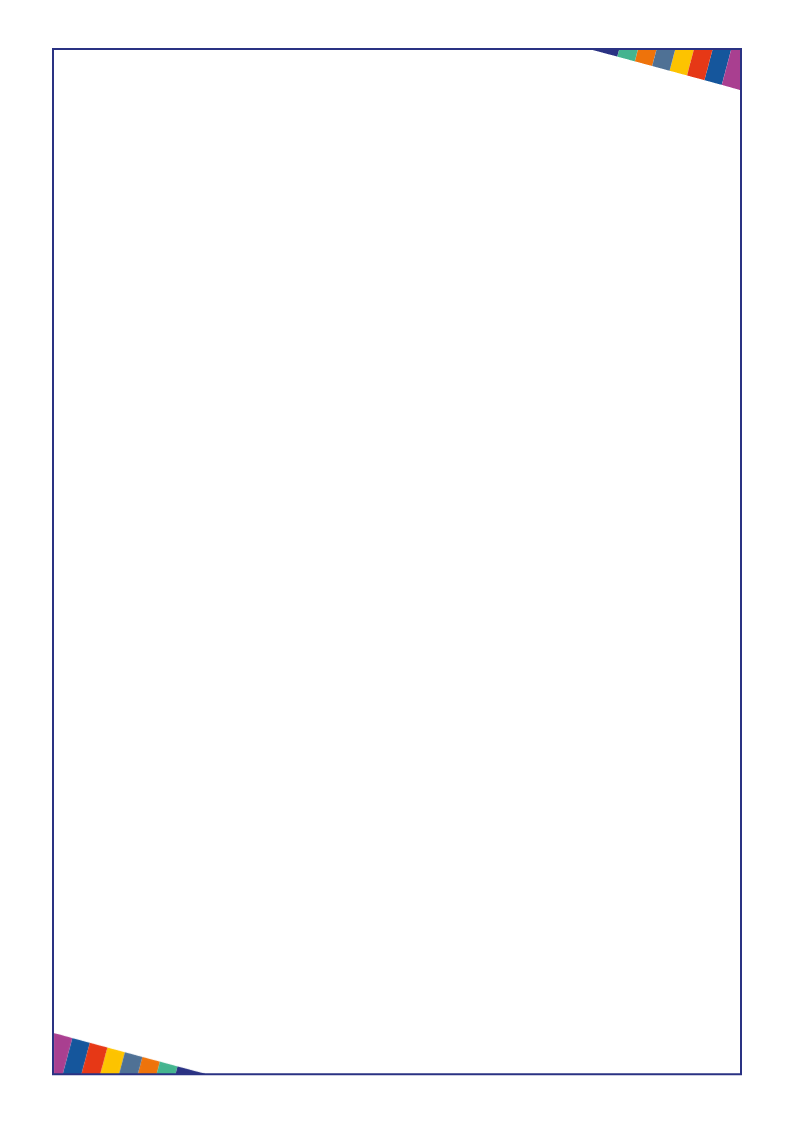 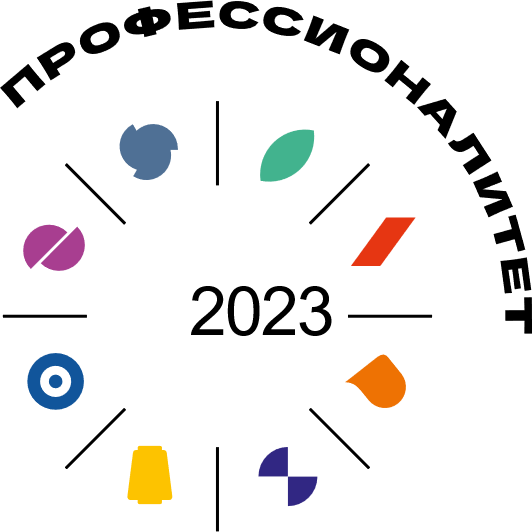 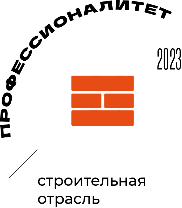 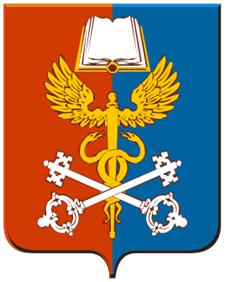 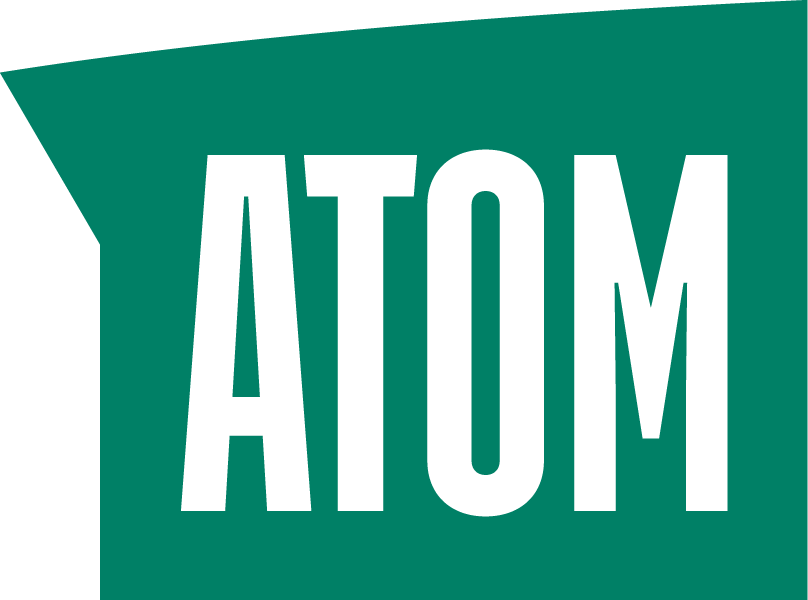 Одобрено протоколом педагогического совета:                        Протокол № 1 от 30.08.2023 г.реквизиты утверждающего документаУтверждено Приказом ГАПОУ СО «УКТП»                    Приказ № 47/ од – 1 от 30.08.2023 г.реквизиты утверждающего документаСогласовано с предприятием-работодателем НП «УС «Атомстройкомплекс»Директор по персоналу/                         /Г.А.Хабарова               должность                        подпись                ФИОКод компетенцииФормулировка компетенцииКодЗнания, уменияОК 01Выбирать способы решения задач профессиональной деятельности применительно к различным контекстамУмения:ОК 01Выбирать способы решения задач профессиональной деятельности применительно к различным контекстамУо 01.01распознавать задачу и/или проблему 
в профессиональном и/или социальном контекстеОК 01Выбирать способы решения задач профессиональной деятельности применительно к различным контекстамУо 01.02анализировать задачу и/или проблему и выделять её составные частиОК 01Выбирать способы решения задач профессиональной деятельности применительно к различным контекстамУо 01.03определять этапы решения задачиОК 01Выбирать способы решения задач профессиональной деятельности применительно к различным контекстамУо 01.04выявлять и эффективно искать информацию, необходимую для решения задачи и/или проблемыОК 01Выбирать способы решения задач профессиональной деятельности применительно к различным контекстамУо 01.05составлять план действияОК 01Выбирать способы решения задач профессиональной деятельности применительно к различным контекстамУо 01.06определять необходимые ресурсыОК 01Выбирать способы решения задач профессиональной деятельности применительно к различным контекстамУо 01.07владеть актуальными методами работы 
в профессиональной и смежных сферахОК 01Выбирать способы решения задач профессиональной деятельности применительно к различным контекстамУо 01.08реализовывать составленный планОК 01Выбирать способы решения задач профессиональной деятельности применительно к различным контекстамУо 01.09оценивать результат и последствия своих действий (самостоятельно или с помощью наставника)ОК 01Выбирать способы решения задач профессиональной деятельности применительно к различным контекстамЗнания:ОК 01Выбирать способы решения задач профессиональной деятельности применительно к различным контекстамЗо 01.01актуальный профессиональный 
и социальный контекст, в котором приходится работать и житьОК 01Выбирать способы решения задач профессиональной деятельности применительно к различным контекстамЗо 01.02основные источники информации 
и ресурсы для решения задач и проблем 
в профессиональном и/или социальном контекстеОК 01Выбирать способы решения задач профессиональной деятельности применительно к различным контекстамЗо 01.03алгоритмы выполнения работ в профессиональной и смежных областяхОК 01Выбирать способы решения задач профессиональной деятельности применительно к различным контекстамЗо 01.04методы работы в профессиональной и смежных сферахОК 01Выбирать способы решения задач профессиональной деятельности применительно к различным контекстамЗо 01.05структуру плана для решения задачОК 01Выбирать способы решения задач профессиональной деятельности применительно к различным контекстамЗо 01.06порядок оценки результатов решения задач профессиональной деятельностиОК 02Использовать современные средства поиска, анализа 
и интерпретации информации, 
и информационные технологии для выполнения задач профессиональной деятельностиУмения:ОК 02Использовать современные средства поиска, анализа 
и интерпретации информации, 
и информационные технологии для выполнения задач профессиональной деятельностиУо 02.01определять задачи для поиска информацииОК 02Использовать современные средства поиска, анализа 
и интерпретации информации, 
и информационные технологии для выполнения задач профессиональной деятельностиУо 02.02определять необходимые источники информацииОК 02Использовать современные средства поиска, анализа 
и интерпретации информации, 
и информационные технологии для выполнения задач профессиональной деятельностиУо 02.03планировать процесс поиска; структурировать получаемую информациюОК 02Использовать современные средства поиска, анализа 
и интерпретации информации, 
и информационные технологии для выполнения задач профессиональной деятельностиУо 02.04выделять наиболее значимое в перечне информацииОК 02Использовать современные средства поиска, анализа 
и интерпретации информации, 
и информационные технологии для выполнения задач профессиональной деятельностиУо 02.05оценивать практическую значимость результатов поискаОК 02Использовать современные средства поиска, анализа 
и интерпретации информации, 
и информационные технологии для выполнения задач профессиональной деятельностиУо 02.06оформлять результаты поиска, применять средства информационных технологий для решения профессиональных задачОК 02Использовать современные средства поиска, анализа 
и интерпретации информации, 
и информационные технологии для выполнения задач профессиональной деятельностиУо 02.07использовать современное программное обеспечениеОК 02Использовать современные средства поиска, анализа 
и интерпретации информации, 
и информационные технологии для выполнения задач профессиональной деятельностиУо 02.08использовать различные цифровые средства для решения профессиональных задачОК 02Использовать современные средства поиска, анализа 
и интерпретации информации, 
и информационные технологии для выполнения задач профессиональной деятельностиЗнания:ОК 02Использовать современные средства поиска, анализа 
и интерпретации информации, 
и информационные технологии для выполнения задач профессиональной деятельностиЗо 02.01номенклатура информационных источников, применяемых в профессиональной деятельностиОК 02Использовать современные средства поиска, анализа 
и интерпретации информации, 
и информационные технологии для выполнения задач профессиональной деятельностиЗо 02.02приемы структурирования информацииОК 02Использовать современные средства поиска, анализа 
и интерпретации информации, 
и информационные технологии для выполнения задач профессиональной деятельностиЗо 02.03формат оформления результатов поиска информации, современные средства и устройства информатизацииОК 02Использовать современные средства поиска, анализа 
и интерпретации информации, 
и информационные технологии для выполнения задач профессиональной деятельностиЗо 02.04порядок их применения и программное обеспечение в профессиональной деятельности в том числе с использованием цифровых средствОК 03Планировать 
и реализовывать собственное профессиональное 
и личностное развитие, предпринимательскую деятельность 
в профессиональной сфере, использовать знания по финансовой грамотности 
в различных жизненных ситуацияхУмения:ОК 03Планировать 
и реализовывать собственное профессиональное 
и личностное развитие, предпринимательскую деятельность 
в профессиональной сфере, использовать знания по финансовой грамотности 
в различных жизненных ситуацияхУо 03.01определять актуальность нормативно-правовой документации в профессиональной деятельностиОК 03Планировать 
и реализовывать собственное профессиональное 
и личностное развитие, предпринимательскую деятельность 
в профессиональной сфере, использовать знания по финансовой грамотности 
в различных жизненных ситуацияхУо 03.02применять современную научную профессиональную терминологиюОК 03Планировать 
и реализовывать собственное профессиональное 
и личностное развитие, предпринимательскую деятельность 
в профессиональной сфере, использовать знания по финансовой грамотности 
в различных жизненных ситуацияхУо 03.03определять и выстраивать траектории профессионального развития и самообразованияОК 03Планировать 
и реализовывать собственное профессиональное 
и личностное развитие, предпринимательскую деятельность 
в профессиональной сфере, использовать знания по финансовой грамотности 
в различных жизненных ситуацияхУо 03.04выявлять достоинства и недостатки коммерческой идеиОК 03Планировать 
и реализовывать собственное профессиональное 
и личностное развитие, предпринимательскую деятельность 
в профессиональной сфере, использовать знания по финансовой грамотности 
в различных жизненных ситуацияхУо 03.05презентовать идеи открытия собственного дела в профессиональной деятельности; оформлять бизнес-планОК 03Планировать 
и реализовывать собственное профессиональное 
и личностное развитие, предпринимательскую деятельность 
в профессиональной сфере, использовать знания по финансовой грамотности 
в различных жизненных ситуацияхУо 03.06рассчитывать размеры выплат по процентным ставкам кредитованияОК 03Планировать 
и реализовывать собственное профессиональное 
и личностное развитие, предпринимательскую деятельность 
в профессиональной сфере, использовать знания по финансовой грамотности 
в различных жизненных ситуацияхУо 03.07определять инвестиционную привлекательность коммерческих идей в рамках профессиональной деятельностиОК 03Планировать 
и реализовывать собственное профессиональное 
и личностное развитие, предпринимательскую деятельность 
в профессиональной сфере, использовать знания по финансовой грамотности 
в различных жизненных ситуацияхУо 03.08презентовать бизнес-идеюОК 03Планировать 
и реализовывать собственное профессиональное 
и личностное развитие, предпринимательскую деятельность 
в профессиональной сфере, использовать знания по финансовой грамотности 
в различных жизненных ситуацияхУо 03.09определять источники финансированияОК 03Планировать 
и реализовывать собственное профессиональное 
и личностное развитие, предпринимательскую деятельность 
в профессиональной сфере, использовать знания по финансовой грамотности 
в различных жизненных ситуацияхЗнания:ОК 03Планировать 
и реализовывать собственное профессиональное 
и личностное развитие, предпринимательскую деятельность 
в профессиональной сфере, использовать знания по финансовой грамотности 
в различных жизненных ситуацияхЗо 03.01содержание актуальной нормативно-правовой документацииОК 03Планировать 
и реализовывать собственное профессиональное 
и личностное развитие, предпринимательскую деятельность 
в профессиональной сфере, использовать знания по финансовой грамотности 
в различных жизненных ситуацияхЗо 03.02современная научная и профессиональная терминологияОК 03Планировать 
и реализовывать собственное профессиональное 
и личностное развитие, предпринимательскую деятельность 
в профессиональной сфере, использовать знания по финансовой грамотности 
в различных жизненных ситуацияхЗо 03.03возможные траектории профессионального развития и самообразованияОК 03Планировать 
и реализовывать собственное профессиональное 
и личностное развитие, предпринимательскую деятельность 
в профессиональной сфере, использовать знания по финансовой грамотности 
в различных жизненных ситуацияхЗо 03.04основы предпринимательской деятельности; основы финансовой грамотностиОК 03Планировать 
и реализовывать собственное профессиональное 
и личностное развитие, предпринимательскую деятельность 
в профессиональной сфере, использовать знания по финансовой грамотности 
в различных жизненных ситуацияхЗо 03.05правила разработки бизнес-плановОК 03Планировать 
и реализовывать собственное профессиональное 
и личностное развитие, предпринимательскую деятельность 
в профессиональной сфере, использовать знания по финансовой грамотности 
в различных жизненных ситуацияхЗо 03.06порядок выстраивания презентацииОК 03Планировать 
и реализовывать собственное профессиональное 
и личностное развитие, предпринимательскую деятельность 
в профессиональной сфере, использовать знания по финансовой грамотности 
в различных жизненных ситуацияхЗо 03.07кредитные банковские продуктыОК 04Эффективно взаимодействовать 
и работать 
в коллективе и командеУмения:ОК 04Эффективно взаимодействовать 
и работать 
в коллективе и командеУо 04.01организовывать работу коллектива 
и командыОК 04Эффективно взаимодействовать 
и работать 
в коллективе и командеУо 04.02взаимодействовать с коллегами, руководством, клиентами в ходе профессиональной деятельностиОК 04Эффективно взаимодействовать 
и работать 
в коллективе и командеЗнания:ОК 04Эффективно взаимодействовать 
и работать 
в коллективе и командеЗо 04.01психологические основы деятельности коллектива, психологические особенности личностиОК 04Эффективно взаимодействовать 
и работать 
в коллективе и командеЗо 04.02основы проектной деятельностиОК 05Осуществлять устную 
и письменную коммуникацию 
на государственном языке Российской Федерации с учетом особенностей социального 
и культурного контекстаУмения:ОК 05Осуществлять устную 
и письменную коммуникацию 
на государственном языке Российской Федерации с учетом особенностей социального 
и культурного контекстаУо 05.01грамотно излагать свои мысли 
и оформлять документы по профессиональной тематике на государственном языке, проявлять толерантность в рабочем коллективеОК 05Осуществлять устную 
и письменную коммуникацию 
на государственном языке Российской Федерации с учетом особенностей социального 
и культурного контекстаЗнания:ОК 05Осуществлять устную 
и письменную коммуникацию 
на государственном языке Российской Федерации с учетом особенностей социального 
и культурного контекстаЗо 05.01особенности социального и культурного контекста; ОК 05Осуществлять устную 
и письменную коммуникацию 
на государственном языке Российской Федерации с учетом особенностей социального 
и культурного контекстаЗо 05.02правила оформления документов 
и построения устных сообщенийОК 06Проявлять гражданско-патриотическую позицию, демонстрировать осознанное поведение 
на основе традиционных общечеловеческих ценностей, в том числе 
с учетом гармонизации межнациональных 
и межрелигиозных отношений, применять стандарты антикоррупционного поведенияУмения:ОК 06Проявлять гражданско-патриотическую позицию, демонстрировать осознанное поведение 
на основе традиционных общечеловеческих ценностей, в том числе 
с учетом гармонизации межнациональных 
и межрелигиозных отношений, применять стандарты антикоррупционного поведенияУо 06.01описывать значимость своей профессииОК 06Проявлять гражданско-патриотическую позицию, демонстрировать осознанное поведение 
на основе традиционных общечеловеческих ценностей, в том числе 
с учетом гармонизации межнациональных 
и межрелигиозных отношений, применять стандарты антикоррупционного поведенияУо 06.02применять стандарты антикоррупционного поведенияОК 06Проявлять гражданско-патриотическую позицию, демонстрировать осознанное поведение 
на основе традиционных общечеловеческих ценностей, в том числе 
с учетом гармонизации межнациональных 
и межрелигиозных отношений, применять стандарты антикоррупционного поведенияЗнания:ОК 06Проявлять гражданско-патриотическую позицию, демонстрировать осознанное поведение 
на основе традиционных общечеловеческих ценностей, в том числе 
с учетом гармонизации межнациональных 
и межрелигиозных отношений, применять стандарты антикоррупционного поведенияЗо 06.01сущность гражданско-патриотической позиции, общечеловеческих ценностейОК 06Проявлять гражданско-патриотическую позицию, демонстрировать осознанное поведение 
на основе традиционных общечеловеческих ценностей, в том числе 
с учетом гармонизации межнациональных 
и межрелигиозных отношений, применять стандарты антикоррупционного поведенияЗо 06.02значимость профессиональной деятельности по профессииОК 06Проявлять гражданско-патриотическую позицию, демонстрировать осознанное поведение 
на основе традиционных общечеловеческих ценностей, в том числе 
с учетом гармонизации межнациональных 
и межрелигиозных отношений, применять стандарты антикоррупционного поведенияЗо 06.03стандарты антикоррупционного поведения и последствия его нарушенияОК 07Содействовать сохранению окружающей среды, ресурсосбережению, применять знания 
об изменении климата, принципы бережливого производства, эффективно действовать в чрезвычайных ситуацияхУмения:ОК 07Содействовать сохранению окружающей среды, ресурсосбережению, применять знания 
об изменении климата, принципы бережливого производства, эффективно действовать в чрезвычайных ситуацияхУо 07.01соблюдать нормы экологической безопасности; ОК 07Содействовать сохранению окружающей среды, ресурсосбережению, применять знания 
об изменении климата, принципы бережливого производства, эффективно действовать в чрезвычайных ситуацияхУо 07.02определять направления ресурсосбережения в рамках профессиональной деятельности по   профессии, осуществлять работу с соблюдением принципов бережливого производстваОК 07Содействовать сохранению окружающей среды, ресурсосбережению, применять знания 
об изменении климата, принципы бережливого производства, эффективно действовать в чрезвычайных ситуацияхУо 07.03организовывать профессиональную деятельность с учетом знаний об изменении климатических условий регионаОК 07Содействовать сохранению окружающей среды, ресурсосбережению, применять знания 
об изменении климата, принципы бережливого производства, эффективно действовать в чрезвычайных ситуацияхУо 07.04организовывать и проводить мероприятия по защите работающих и населения от негативных воздействий чрезвычайных ситуацийОК 07Содействовать сохранению окружающей среды, ресурсосбережению, применять знания 
об изменении климата, принципы бережливого производства, эффективно действовать в чрезвычайных ситуацияхУо 07.05предпринимать профилактические меры для снижения уровня опасностей различного вида и их последствий в профессиональной деятельности и бытуОК 07Содействовать сохранению окружающей среды, ресурсосбережению, применять знания 
об изменении климата, принципы бережливого производства, эффективно действовать в чрезвычайных ситуацияхУо 07.06использовать средства индивидуальной и коллективной защиты от оружия массового пораженияОК 07Содействовать сохранению окружающей среды, ресурсосбережению, применять знания 
об изменении климата, принципы бережливого производства, эффективно действовать в чрезвычайных ситуацияхУо 07.07применять первичные средства пожаротушения;ОК 07Содействовать сохранению окружающей среды, ресурсосбережению, применять знания 
об изменении климата, принципы бережливого производства, эффективно действовать в чрезвычайных ситуацияхЗнания:ОК 07Содействовать сохранению окружающей среды, ресурсосбережению, применять знания 
об изменении климата, принципы бережливого производства, эффективно действовать в чрезвычайных ситуацияхЗо 07.01правила экологической безопасности при ведении профессиональной деятельностиОК 07Содействовать сохранению окружающей среды, ресурсосбережению, применять знания 
об изменении климата, принципы бережливого производства, эффективно действовать в чрезвычайных ситуацияхЗо 07.02основные ресурсы, задействованные 
в профессиональной деятельностиОК 07Содействовать сохранению окружающей среды, ресурсосбережению, применять знания 
об изменении климата, принципы бережливого производства, эффективно действовать в чрезвычайных ситуацияхЗо 07.03пути обеспечения ресурсосбереженияОК 07Содействовать сохранению окружающей среды, ресурсосбережению, применять знания 
об изменении климата, принципы бережливого производства, эффективно действовать в чрезвычайных ситуацияхЗо 07.04принципы бережливого производстваОК 07Содействовать сохранению окружающей среды, ресурсосбережению, применять знания 
об изменении климата, принципы бережливого производства, эффективно действовать в чрезвычайных ситуацияхЗо 07.05основные направления изменения климатических условий регионаОК 07Содействовать сохранению окружающей среды, ресурсосбережению, применять знания 
об изменении климата, принципы бережливого производства, эффективно действовать в чрезвычайных ситуацияхЗо 07.06принципы обеспечения устойчивости объектов экономики, прогнозирования развития событий и оценки последствий при техногенных чрезвычайных ситуациях и стихийных явлениях, в том числе в условиях противодействия терроризму как серьезной угрозе национальной безопасности РоссииОК 07Содействовать сохранению окружающей среды, ресурсосбережению, применять знания 
об изменении климата, принципы бережливого производства, эффективно действовать в чрезвычайных ситуацияхЗо 07.07основные виды потенциальных опасностей и их последствия в профессиональной деятельности и быту, принципы снижения вероятности их реализацииОК 07Содействовать сохранению окружающей среды, ресурсосбережению, применять знания 
об изменении климата, принципы бережливого производства, эффективно действовать в чрезвычайных ситуацияхЗо 07.08способы защиты населения от оружия массового пораженияОК 07Содействовать сохранению окружающей среды, ресурсосбережению, применять знания 
об изменении климата, принципы бережливого производства, эффективно действовать в чрезвычайных ситуацияхЗо 07.09меры пожарной безопасности и правила безопасного поведения при пожарахОК 08Использовать средства физической культуры для сохранения 
и укрепления здоровья 
в процессе профессиональной деятельности 
и поддержания необходимого уровня физической подготовленностиУмения:ОК 08Использовать средства физической культуры для сохранения 
и укрепления здоровья 
в процессе профессиональной деятельности 
и поддержания необходимого уровня физической подготовленностиУо 08.01использовать физкультурно-оздоровительную деятельность для укрепления здоровья, достижения жизненных и профессиональных целейОК 08Использовать средства физической культуры для сохранения 
и укрепления здоровья 
в процессе профессиональной деятельности 
и поддержания необходимого уровня физической подготовленностиУо 08.02применять рациональные приемы двигательных функций в профессиональной деятельностиОК 08Использовать средства физической культуры для сохранения 
и укрепления здоровья 
в процессе профессиональной деятельности 
и поддержания необходимого уровня физической подготовленностиУо 08.03пользоваться средствами профилактики перенапряжения, характерными для данной   профессииОК 08Использовать средства физической культуры для сохранения 
и укрепления здоровья 
в процессе профессиональной деятельности 
и поддержания необходимого уровня физической подготовленностиЗнания:ОК 08Использовать средства физической культуры для сохранения 
и укрепления здоровья 
в процессе профессиональной деятельности 
и поддержания необходимого уровня физической подготовленностиЗо 08.01роль физической культуры в общекультурном, профессиональном и социальном развитии человекаОК 08Использовать средства физической культуры для сохранения 
и укрепления здоровья 
в процессе профессиональной деятельности 
и поддержания необходимого уровня физической подготовленностиЗо 08.02основы здорового образа жизниОК 08Использовать средства физической культуры для сохранения 
и укрепления здоровья 
в процессе профессиональной деятельности 
и поддержания необходимого уровня физической подготовленностиЗо 08.03условия профессиональной деятельности и зоны риска физического здоровья для профессииОК 08Использовать средства физической культуры для сохранения 
и укрепления здоровья 
в процессе профессиональной деятельности 
и поддержания необходимого уровня физической подготовленностиЗо 08.04средства профилактики перенапряженияОК 09Пользоваться профессиональной документацией 
на государственном 
и иностранном языкахУмения:ОК 09Пользоваться профессиональной документацией 
на государственном 
и иностранном языкахУо 09.01понимать общий смысл четко произнесенных высказываний на известные темы (профессиональные и бытовые), понимать тексты на базовые профессиональные темыОК 09Пользоваться профессиональной документацией 
на государственном 
и иностранном языкахУо 09.02участвовать в диалогах на знакомые общие и профессиональные темыОК 09Пользоваться профессиональной документацией 
на государственном 
и иностранном языкахУо 09.03строить простые высказывания о себе и о своей профессиональной деятельностиОК 09Пользоваться профессиональной документацией 
на государственном 
и иностранном языкахУо 09.04кратко обосновывать и объяснять свои действия (текущие и планируемые)ОК 09Пользоваться профессиональной документацией 
на государственном 
и иностранном языкахУо 09.05писать простые связные сообщения на знакомые или интересующие профессиональные темыОК 09Пользоваться профессиональной документацией 
на государственном 
и иностранном языкахЗнания:ОК 09Пользоваться профессиональной документацией 
на государственном 
и иностранном языкахЗо 09.01правила построения простых и сложных предложений на профессиональные темыОК 09Пользоваться профессиональной документацией 
на государственном 
и иностранном языкахЗо 09.02основные общеупотребительные глаголы (бытовая и профессиональная лексика)ОК 09Пользоваться профессиональной документацией 
на государственном 
и иностранном языкахЗо 09.03лексический минимум, относящийся к описанию предметов, средств и процессов профессиональной деятельностиОК 09Пользоваться профессиональной документацией 
на государственном 
и иностранном языкахЗо 09.04особенности произношенияОК 09Пользоваться профессиональной документацией 
на государственном 
и иностранном языкахЗо 09.05правила чтения текстов профессиональной направленностиВиды деятельности Код и наименованиекомпетенции Код Показатели освоения компетенции Изготовление столярных и мебельных изделий из древесины и древесных материаловПК 1.1 Осуществлять подготовку материалов, рабочего места, приспособлений, инструментов и оборудования, необходимых для изготовления столярных и мебельных изделий из древесины и древесных материалов.Практический опыт/навыки:Изготовление столярных и мебельных изделий из древесины и древесных материаловПК 1.1 Осуществлять подготовку материалов, рабочего места, приспособлений, инструментов и оборудования, необходимых для изготовления столярных и мебельных изделий из древесины и древесных материалов.Н 1.1.01подготовки материалов, рабочего места, приспособлений, инструментов и оборудования, необходимых для изготовления столярных и мебельных изделий из древесины и древесных материаловИзготовление столярных и мебельных изделий из древесины и древесных материаловПК 1.1 Осуществлять подготовку материалов, рабочего места, приспособлений, инструментов и оборудования, необходимых для изготовления столярных и мебельных изделий из древесины и древесных материалов.Умения: Изготовление столярных и мебельных изделий из древесины и древесных материаловПК 1.1 Осуществлять подготовку материалов, рабочего места, приспособлений, инструментов и оборудования, необходимых для изготовления столярных и мебельных изделий из древесины и древесных материалов.У 1.1.01подготавливать рабочую зону универсального деревообрабатывающего станка согласно стандарту рабочего места, требованиям производственных санитарных норм, охраны труда, пожарной безопасности и электробезопасности Изготовление столярных и мебельных изделий из древесины и древесных материаловПК 1.1 Осуществлять подготовку материалов, рабочего места, приспособлений, инструментов и оборудования, необходимых для изготовления столярных и мебельных изделий из древесины и древесных материалов.У 1.1.02выбирать приспособления и дереворежущий инструмент, необходимые для осуществления технологической операции и контроля качества простых деталей и изделий из древесины в соответствии с технологической картойИзготовление столярных и мебельных изделий из древесины и древесных материаловПК 1.1 Осуществлять подготовку материалов, рабочего места, приспособлений, инструментов и оборудования, необходимых для изготовления столярных и мебельных изделий из древесины и древесных материалов.У 1.1.03определять пригодность к работе дереворежущего инструмента в соответствии с инструкциями по эксплуатации Изготовление столярных и мебельных изделий из древесины и древесных материаловПК 1.1 Осуществлять подготовку материалов, рабочего места, приспособлений, инструментов и оборудования, необходимых для изготовления столярных и мебельных изделий из древесины и древесных материалов.У 1.1.04читать простые чертежи деталей из древесины Изготовление столярных и мебельных изделий из древесины и древесных материаловПК 1.1 Осуществлять подготовку материалов, рабочего места, приспособлений, инструментов и оборудования, необходимых для изготовления столярных и мебельных изделий из древесины и древесных материалов.Знания:Изготовление столярных и мебельных изделий из древесины и древесных материаловПК 1.1 Осуществлять подготовку материалов, рабочего места, приспособлений, инструментов и оборудования, необходимых для изготовления столярных и мебельных изделий из древесины и древесных материалов.З 1.1.01основы техники и технологии деревообрабатывающего производстваИзготовление столярных и мебельных изделий из древесины и древесных материаловПК 1.1 Осуществлять подготовку материалов, рабочего места, приспособлений, инструментов и оборудования, необходимых для изготовления столярных и мебельных изделий из древесины и древесных материалов.З 1.1.02основные породы древесины, пороки древесины Изготовление столярных и мебельных изделий из древесины и древесных материаловПК 1.1 Осуществлять подготовку материалов, рабочего места, приспособлений, инструментов и оборудования, необходимых для изготовления столярных и мебельных изделий из древесины и древесных материалов.З 1.1.03назначение, устройство и технические характеристики универсальных деревообрабатывающих станковИзготовление столярных и мебельных изделий из древесины и древесных материаловПК 1.1 Осуществлять подготовку материалов, рабочего места, приспособлений, инструментов и оборудования, необходимых для изготовления столярных и мебельных изделий из древесины и древесных материалов.З 1.1.04приемы безопасной работы на универсальных деревообрабатывающих станках Изготовление столярных и мебельных изделий из древесины и древесных материаловПК 1.1 Осуществлять подготовку материалов, рабочего места, приспособлений, инструментов и оборудования, необходимых для изготовления столярных и мебельных изделий из древесины и древесных материалов.З 1.1.05виды, назначение и заводское обозначение дереворежущего инструмента Изготовление столярных и мебельных изделий из древесины и древесных материаловПК 1.1 Осуществлять подготовку материалов, рабочего места, приспособлений, инструментов и оборудования, необходимых для изготовления столярных и мебельных изделий из древесины и древесных материалов.З 1.1.06требования охраны труда, производственной санитарии, пожарной безопасности и электробезопасности, способы применения средств индивидуальной и коллективной защиты Изготовление столярных и мебельных изделий из древесины и древесных материаловПК 1.2 Производить подбор и раскрой заготовок, механическую обработку деталей столярных и мебельных изделийПрактический опыт/навыки:Изготовление столярных и мебельных изделий из древесины и древесных материаловПК 1.2 Производить подбор и раскрой заготовок, механическую обработку деталей столярных и мебельных изделийН 1.2.01подбора и раскроя заготовок, механической обработки деталей столярных и мебельных изделийИзготовление столярных и мебельных изделий из древесины и древесных материаловПК 1.2 Производить подбор и раскрой заготовок, механическую обработку деталей столярных и мебельных изделийУмения: Изготовление столярных и мебельных изделий из древесины и древесных материаловПК 1.2 Производить подбор и раскрой заготовок, механическую обработку деталей столярных и мебельных изделийУ 1.2.01применять правила безопасности труда и производственной санитарии при выполнении столярных работИзготовление столярных и мебельных изделий из древесины и древесных материаловПК 1.2 Производить подбор и раскрой заготовок, механическую обработку деталей столярных и мебельных изделийУ 1.2.02подналаживать и применять в работе станки, инструмент и оборудование для производства столярных работИзготовление столярных и мебельных изделий из древесины и древесных материаловПК 1.2 Производить подбор и раскрой заготовок, механическую обработку деталей столярных и мебельных изделийУ 1.2.03производить подготовку и разметку заготовок для деталейИзготовление столярных и мебельных изделий из древесины и древесных материаловПК 1.2 Производить подбор и раскрой заготовок, механическую обработку деталей столярных и мебельных изделийУ 1.2.04выполнять раскрой древесины и древесных материаловИзготовление столярных и мебельных изделий из древесины и древесных материаловПК 1.2 Производить подбор и раскрой заготовок, механическую обработку деталей столярных и мебельных изделийУ 1.2.05выполнять основные операции по обработке древесины и древесных материалов ручным инструментомИзготовление столярных и мебельных изделий из древесины и древесных материаловПК 1.2 Производить подбор и раскрой заготовок, механическую обработку деталей столярных и мебельных изделийУ 1.2.06выполнять основные операции по первичной и чистовой обработке древесины и древесных материалов электрифицированным инструментом и на деревообрабатывающих станкахИзготовление столярных и мебельных изделий из древесины и древесных материаловПК 1.2 Производить подбор и раскрой заготовок, механическую обработку деталей столярных и мебельных изделийЗнания:Изготовление столярных и мебельных изделий из древесины и древесных материаловПК 1.2 Производить подбор и раскрой заготовок, механическую обработку деталей столярных и мебельных изделийЗ 1.2.01правила безопасности труда и производственной санитарии при выполнении столярных работИзготовление столярных и мебельных изделий из древесины и древесных материаловПК 1.2 Производить подбор и раскрой заготовок, механическую обработку деталей столярных и мебельных изделийЗ 1.2.02устройство, правила подналадки и эксплуатации станков, инструмента и оборудования, применяемого при производстве столярных работИзготовление столярных и мебельных изделий из древесины и древесных материаловПК 1.2 Производить подбор и раскрой заготовок, механическую обработку деталей столярных и мебельных изделийЗ 1.2.03приемы подготовки и разметки заготовок для деталейИзготовление столярных и мебельных изделий из древесины и древесных материаловПК 1.2 Производить подбор и раскрой заготовок, механическую обработку деталей столярных и мебельных изделийЗ 1.2.04способы раскроя древесины и древесных материаловИзготовление столярных и мебельных изделий из древесины и древесных материаловПК 1.2 Производить подбор и раскрой заготовок, механическую обработку деталей столярных и мебельных изделийЗ 1.2.05основные операции по обработке древесины и древесных материалов ручным инструментом: пиление, сверление, долбление, строгание, шлифованиеИзготовление столярных и мебельных изделий из древесины и древесных материаловПК 1.2 Производить подбор и раскрой заготовок, механическую обработку деталей столярных и мебельных изделийЗ 1.2.06основные операции и приемы работы по обработке древесины и древесных материалов электрифицированным инструментом и на деревообрабатывающих станках: пиление, фрезерование, сверление, точение, строгание, долбление, шлифованиеИзготовление столярных и мебельных изделий из древесины и древесных материаловПК 1.3 Производить подбор и раскрой заготовок, механическую обработку шаблонов и приспособлений для производства столярных и мебельных изделийПрактический опыт/навыки:Изготовление столярных и мебельных изделий из древесины и древесных материаловПК 1.3 Производить подбор и раскрой заготовок, механическую обработку шаблонов и приспособлений для производства столярных и мебельных изделийН 1.3.01подбора и раскроя заготовок, механической обработки шаблонов и приспособлений для производства столярных и мебельных изделийИзготовление столярных и мебельных изделий из древесины и древесных материаловПК 1.3 Производить подбор и раскрой заготовок, механическую обработку шаблонов и приспособлений для производства столярных и мебельных изделийУмения: Изготовление столярных и мебельных изделий из древесины и древесных материаловПК 1.3 Производить подбор и раскрой заготовок, механическую обработку шаблонов и приспособлений для производства столярных и мебельных изделийУ 1.3.01применять правила безопасности труда и производственной санитарии в производственных помещенияхИзготовление столярных и мебельных изделий из древесины и древесных материаловПК 1.3 Производить подбор и раскрой заготовок, механическую обработку шаблонов и приспособлений для производства столярных и мебельных изделийУ 1.3.02подналаживать и применять в работе станки, инструмент и оборудование для изготовления шаблонов и приспособленийИзготовление столярных и мебельных изделий из древесины и древесных материаловПК 1.3 Производить подбор и раскрой заготовок, механическую обработку шаблонов и приспособлений для производства столярных и мебельных изделийУ 1.3.03подбирать необходимые материалы для изготовления шаблонов и приспособленийИзготовление столярных и мебельных изделий из древесины и древесных материаловПК 1.3 Производить подбор и раскрой заготовок, механическую обработку шаблонов и приспособлений для производства столярных и мебельных изделийУ 1.3.04размечать заготовки для деталей шаблонов и приспособленийИзготовление столярных и мебельных изделий из древесины и древесных материаловПК 1.3 Производить подбор и раскрой заготовок, механическую обработку шаблонов и приспособлений для производства столярных и мебельных изделийУ 1.3.05производить раскрой заготовок для деталей шаблонов и приспособленийИзготовление столярных и мебельных изделий из древесины и древесных материаловПК 1.3 Производить подбор и раскрой заготовок, механическую обработку шаблонов и приспособлений для производства столярных и мебельных изделийУ 1.3.06производить механическую обработку заготовок для деталей шаблонов и приспособленийИзготовление столярных и мебельных изделий из древесины и древесных материаловПК 1.3 Производить подбор и раскрой заготовок, механическую обработку шаблонов и приспособлений для производства столярных и мебельных изделийЗнания:Изготовление столярных и мебельных изделий из древесины и древесных материаловПК 1.3 Производить подбор и раскрой заготовок, механическую обработку шаблонов и приспособлений для производства столярных и мебельных изделийЗ 1.3.01правила безопасности труда и производственной санитарии в производственных помещениях по изготовлению шаблонов и приспособленийИзготовление столярных и мебельных изделий из древесины и древесных материаловПК 1.3 Производить подбор и раскрой заготовок, механическую обработку шаблонов и приспособлений для производства столярных и мебельных изделийЗ 1.3.02устройство, правила подналадки и эксплуатации станков, инструмента и оборудования для изготовления шаблонов и приспособленийИзготовление столярных и мебельных изделий из древесины и древесных материаловПК 1.3 Производить подбор и раскрой заготовок, механическую обработку шаблонов и приспособлений для производства столярных и мебельных изделийЗ 1.3.03характеристики материалов, применяемых для изготовления шаблонов и приспособленийИзготовление столярных и мебельных изделий из древесины и древесных материаловПК 1.3 Производить подбор и раскрой заготовок, механическую обработку шаблонов и приспособлений для производства столярных и мебельных изделийЗ 1.3.04приемы разметки заготовок для деталей шаблонов и приспособленийИзготовление столярных и мебельных изделий из древесины и древесных материаловПК 1.3 Производить подбор и раскрой заготовок, механическую обработку шаблонов и приспособлений для производства столярных и мебельных изделийЗ 1.3.05способы раскроя заготовок для деталей шаблонов и приспособленийИзготовление столярных и мебельных изделий из древесины и древесных материаловПК 1.3 Производить подбор и раскрой заготовок, механическую обработку шаблонов и приспособлений для производства столярных и мебельных изделийЗ 1.3.06способы механической обработки заготовок для деталей шаблонов и приспособленийИзготовление столярных и мебельных изделий из древесины и древесных материаловПК 1.4 Выполнять столярные соединенияПрактический опыт/навыки:Изготовление столярных и мебельных изделий из древесины и древесных материаловПК 1.4 Выполнять столярные соединенияН 1.4.01выполнения столярных соединенийИзготовление столярных и мебельных изделий из древесины и древесных материаловПК 1.4 Выполнять столярные соединенияУмения: Изготовление столярных и мебельных изделий из древесины и древесных материаловПК 1.4 Выполнять столярные соединенияУ 1.4.01выполнять соединения деталей шаблонов и приспособленийИзготовление столярных и мебельных изделий из древесины и древесных материаловПК 1.4 Выполнять столярные соединенияУ 1.4.02устанавливать на шаблоны и приспособления арматуру и фурнитуруИзготовление столярных и мебельных изделий из древесины и древесных материаловПК 1.4 Выполнять столярные соединенияУ 1.4.03приготавливать столярные клеиИзготовление столярных и мебельных изделий из древесины и древесных материаловПК 1.4 Выполнять столярные соединенияУ 1.4.04выполнять сборочные соединения различных видовИзготовление столярных и мебельных изделий из древесины и древесных материаловПК 1.4 Выполнять столярные соединенияУ 1.4.05определять степень точности обработки деталей при выполнении столярных соединенийИзготовление столярных и мебельных изделий из древесины и древесных материаловПК 1.4 Выполнять столярные соединенияУ 1.4.06производить промежуточную отделку деталей и узловИзготовление столярных и мебельных изделий из древесины и древесных материаловПК 1.4 Выполнять столярные соединенияЗнания:Изготовление столярных и мебельных изделий из древесины и древесных материаловПК 1.4 Выполнять столярные соединенияЗ 1.4.01способы выполнения соединений деталей, шаблонов и приспособленийИзготовление столярных и мебельных изделий из древесины и древесных материаловПК 1.4 Выполнять столярные соединенияЗ 1.4.02приемы установки крепежной арматуры и фурнитуры на столярные и мебельные изделияИзготовление столярных и мебельных изделий из древесины и древесных материаловПК 1.4 Выполнять столярные соединенияЗ 1.4.03приемы промежуточной обработки деталей и узловИзготовление столярных и мебельных изделий из древесины и древесных материаловПК 1.4 Выполнять столярные соединенияЗ 1.4.04способы приготовления столярных клеевИзготовление столярных и мебельных изделий из древесины и древесных материаловПК 1.4 Выполнять столярные соединенияЗ 1.4.05технологию предварительной (узловой) сборки вручную и в сборочных ваймахИзготовление столярных и мебельных изделий из древесины и древесных материаловПК 1.4 Выполнять столярные соединенияЗ 1.4.06виды сборочных соединенийИзготовление столярных и мебельных изделий из древесины и древесных материаловПК 1.5 Ремонтировать и реставрировать столярные и мебельные изделияПрактический опыт/навыки:Изготовление столярных и мебельных изделий из древесины и древесных материаловПК 1.5 Ремонтировать и реставрировать столярные и мебельные изделияН 1.5.01ремонта и реставрации столярных и мебельных изделий Изготовление столярных и мебельных изделий из древесины и древесных материаловПК 1.5 Ремонтировать и реставрировать столярные и мебельные изделияУмения: Изготовление столярных и мебельных изделий из древесины и древесных материаловПК 1.5 Ремонтировать и реставрировать столярные и мебельные изделияУ 1.5.01производить технический уход, проверку и ремонт шаблонов и приспособленийИзготовление столярных и мебельных изделий из древесины и древесных материаловПК 1.5 Ремонтировать и реставрировать столярные и мебельные изделияУ 1.5.02устранять дефекты, выравнивать, шлифовать, зачищать поверхностиИзготовление столярных и мебельных изделий из древесины и древесных материаловПК 1.5 Ремонтировать и реставрировать столярные и мебельные изделияУ 1.5.03устанавливать крепежную арматуру и фурнитуруИзготовление столярных и мебельных изделий из древесины и древесных материаловПК 1.5 Ремонтировать и реставрировать столярные и мебельные изделияУ 1.5.04определять основные виды дефектов, производить ремонт и реставрацию столярных изделий и мебелиИзготовление столярных и мебельных изделий из древесины и древесных материаловПК 1.5 Ремонтировать и реставрировать столярные и мебельные изделияУ 1.5.05проверять качество выполнения столярных работИзготовление столярных и мебельных изделий из древесины и древесных материаловПК 1.5 Ремонтировать и реставрировать столярные и мебельные изделияЗнания:Изготовление столярных и мебельных изделий из древесины и древесных материаловПК 1.5 Ремонтировать и реставрировать столярные и мебельные изделияЗ 1.5.01порядок и правила проведения технологических испытаний шаблонов и приспособленийИзготовление столярных и мебельных изделий из древесины и древесных материаловПК 1.5 Ремонтировать и реставрировать столярные и мебельные изделияЗ 1.5.02порядок и правила технического ухода, проверки и ремонта шаблонов и приспособленийИзготовление столярных и мебельных изделий из древесины и древесных материаловПК 1.5 Ремонтировать и реставрировать столярные и мебельные изделияЗ 1.5.03степени точности обработки деталей при выполнении столярных соединенийИзготовление столярных и мебельных изделий из древесины и древесных материаловПК 1.5 Ремонтировать и реставрировать столярные и мебельные изделияЗ 1.5.04способы выполнения столярной подготовки деталей, сборочных единиц и изделий из древесины под отделку и облицовку: устранение дефектов, выравнивание, шлифование, зачисткуИзготовление столярных и мебельных изделий из древесины и древесных материаловПК 1.5 Ремонтировать и реставрировать столярные и мебельные изделияЗ 1.5.05способы установки крепежной арматуры и фурнитурыИзготовление столярных и мебельных изделий из древесины и древесных материаловПК 1.5 Ремонтировать и реставрировать столярные и мебельные изделияЗ 1.5.06основные виды дефектов, способы ремонта и реставрации столярных изделий и мебелиИзготовление столярных и мебельных изделий из древесины и древесных материаловПК 1.5 Ремонтировать и реставрировать столярные и мебельные изделияЗ 1.5.07правила проверки качества выполнения столярных работИзготовление столярных и мебельных изделий из древесины и древесных материаловПК 1.6 Конструировать столярные изделия и мебельПрактический опыт/навыки:Изготовление столярных и мебельных изделий из древесины и древесных материаловПК 1.6 Конструировать столярные изделия и мебельН 1.6.01конструирования столярных изделий и мебелиИзготовление столярных и мебельных изделий из древесины и древесных материаловПК 1.6 Конструировать столярные изделия и мебельУмения: Изготовление столярных и мебельных изделий из древесины и древесных материаловПК 1.6 Конструировать столярные изделия и мебельУ 1.6.01классифицировать шаблоны и приспособления по виду и назначениюИзготовление столярных и мебельных изделий из древесины и древесных материаловПК 1.6 Конструировать столярные изделия и мебельУ 1.6.02разрабатывать конструкции шаблонов и приспособленийИзготовление столярных и мебельных изделий из древесины и древесных материаловПК 1.6 Конструировать столярные изделия и мебельУ 1.6.03классифицировать столярные изделия и мебель по назначению и видуИзготовление столярных и мебельных изделий из древесины и древесных материаловПК 1.6 Конструировать столярные изделия и мебельУ 1.6.04разрабатывать конструкции столярных изделий и мебелиИзготовление столярных и мебельных изделий из древесины и древесных материаловПК 1.6 Конструировать столярные изделия и мебельУ 1.6.05определять форму, рассчитывать и определять функциональные и конструктивные размеры столярных изделий и мебелиИзготовление столярных и мебельных изделий из древесины и древесных материаловПК 1.6 Конструировать столярные изделия и мебельЗнания:Изготовление столярных и мебельных изделий из древесины и древесных материаловПК 1.6 Конструировать столярные изделия и мебельЗ 1.6.01классификацию шаблонов и приспособлений для изготовления столярных и мебельных изделий по виду и назначениюИзготовление столярных и мебельных изделий из древесины и древесных материаловПК 1.6 Конструировать столярные изделия и мебельЗ 1.6.02методы разработки конструкций шаблонов и приспособлений для изготовления столярных и мебельных изделийИзготовление столярных и мебельных изделий из древесины и древесных материаловПК 1.6 Конструировать столярные изделия и мебельЗ 1.6.03классификацию столярных изделий и мебели по назначению и видуИзготовление столярных и мебельных изделий из древесины и древесных материаловПК 1.6 Конструировать столярные изделия и мебельЗ 1.6.04основные технологические приемы разработки конструкций столярных изделий и мебелиИзготовление столярных и мебельных изделий из древесины и древесных материаловПК 1.6 Конструировать столярные изделия и мебельЗ 1.6.05основные принципы формообразования, приемы определения функциональных и конструктивных размеров столярных изделий и мебелиОтделка изделий из древесины и древесных материаловПК 2.1 Осуществлять подготовку материалов, рабочего места, приспособлений, инструментов и оборудования для проведения технологических операций по отделке изделий из древесины и древесных материаловПрактический опыт/навыки:Отделка изделий из древесины и древесных материаловПК 2.1 Осуществлять подготовку материалов, рабочего места, приспособлений, инструментов и оборудования для проведения технологических операций по отделке изделий из древесины и древесных материаловН 2.1.01подготовки материалов, рабочего места, приспособлений, инструментов и оборудования для проведения технологических операций по отделке изделий из древесины и древесных материаловОтделка изделий из древесины и древесных материаловПК 2.1 Осуществлять подготовку материалов, рабочего места, приспособлений, инструментов и оборудования для проведения технологических операций по отделке изделий из древесины и древесных материаловУмения: Отделка изделий из древесины и древесных материаловПК 2.1 Осуществлять подготовку материалов, рабочего места, приспособлений, инструментов и оборудования для проведения технологических операций по отделке изделий из древесины и древесных материаловУ 2.1.01безопасно пользоваться ручными инструментами и приспособлениямиОтделка изделий из древесины и древесных материаловПК 2.1 Осуществлять подготовку материалов, рабочего места, приспособлений, инструментов и оборудования для проведения технологических операций по отделке изделий из древесины и древесных материаловУ 2.1.02пользоваться приборами для измерения параметров производственного микроклиматаОтделка изделий из древесины и древесных материаловПК 2.1 Осуществлять подготовку материалов, рабочего места, приспособлений, инструментов и оборудования для проведения технологических операций по отделке изделий из древесины и древесных материаловУ 2.1.03безопасно осуществлять очистку оборудования по нанесению лакокрасочного материала вручнуюОтделка изделий из древесины и древесных материаловПК 2.1 Осуществлять подготовку материалов, рабочего места, приспособлений, инструментов и оборудования для проведения технологических операций по отделке изделий из древесины и древесных материаловУ 2.1.04пользоваться контрольно-измерительными инструментамиОтделка изделий из древесины и древесных материаловПК 2.1 Осуществлять подготовку материалов, рабочего места, приспособлений, инструментов и оборудования для проведения технологических операций по отделке изделий из древесины и древесных материаловУ 2.1.05визуально определять исправность шлифовальных инструментов, приспособленийОтделка изделий из древесины и древесных материаловПК 2.1 Осуществлять подготовку материалов, рабочего места, приспособлений, инструментов и оборудования для проведения технологических операций по отделке изделий из древесины и древесных материаловУ 2.1.06подготавливать средства индивидуальной защиты к использованиюОтделка изделий из древесины и древесных материаловПК 2.1 Осуществлять подготовку материалов, рабочего места, приспособлений, инструментов и оборудования для проведения технологических операций по отделке изделий из древесины и древесных материаловУ 2.1.07регулировать параметры микроклимата в покрасочной камереОтделка изделий из древесины и древесных материаловПК 2.1 Осуществлять подготовку материалов, рабочего места, приспособлений, инструментов и оборудования для проведения технологических операций по отделке изделий из древесины и древесных материаловУ 2.1.08определять маркировку защитно-декоративных и лакокрасочных материаловОтделка изделий из древесины и древесных материаловПК 2.1 Осуществлять подготовку материалов, рабочего места, приспособлений, инструментов и оборудования для проведения технологических операций по отделке изделий из древесины и древесных материаловУ 2.1.09определять вид древесных материалов визуальноОтделка изделий из древесины и древесных материаловПК 2.1 Осуществлять подготовку материалов, рабочего места, приспособлений, инструментов и оборудования для проведения технологических операций по отделке изделий из древесины и древесных материаловУ 2.1.10визуально определять вид отделочного материалаОтделка изделий из древесины и древесных материаловПК 2.1 Осуществлять подготовку материалов, рабочего места, приспособлений, инструментов и оборудования для проведения технологических операций по отделке изделий из древесины и древесных материаловУ 2.1.11определять породу древесины по внешним признакамОтделка изделий из древесины и древесных материаловПК 2.1 Осуществлять подготовку материалов, рабочего места, приспособлений, инструментов и оборудования для проведения технологических операций по отделке изделий из древесины и древесных материаловУ 2.1.12безопасно использовать лакокрасочные и защитно-декоративные материалыОтделка изделий из древесины и древесных материаловПК 2.1 Осуществлять подготовку материалов, рабочего места, приспособлений, инструментов и оборудования для проведения технологических операций по отделке изделий из древесины и древесных материаловУ 2.1.13определять качество сырья и лакокрасочных и защитно-декоративных материаловОтделка изделий из древесины и древесных материаловПК 2.1 Осуществлять подготовку материалов, рабочего места, приспособлений, инструментов и оборудования для проведения технологических операций по отделке изделий из древесины и древесных материаловУ 2.1.14применять средства индивидуальной защитыОтделка изделий из древесины и древесных материаловПК 2.1 Осуществлять подготовку материалов, рабочего места, приспособлений, инструментов и оборудования для проведения технологических операций по отделке изделий из древесины и древесных материаловУ 2.1.15производить простые расчеты при помощи формулОтделка изделий из древесины и древесных материаловПК 2.1 Осуществлять подготовку материалов, рабочего места, приспособлений, инструментов и оборудования для проведения технологических операций по отделке изделий из древесины и древесных материаловЗнания:Отделка изделий из древесины и древесных материаловПК 2.1 Осуществлять подготовку материалов, рабочего места, приспособлений, инструментов и оборудования для проведения технологических операций по отделке изделий из древесины и древесных материаловЗ 2.1.01требования охраны трудаОтделка изделий из древесины и древесных материаловПК 2.1 Осуществлять подготовку материалов, рабочего места, приспособлений, инструментов и оборудования для проведения технологических операций по отделке изделий из древесины и древесных материаловЗ 2.1.02виды, назначение, конструкция и принцип действия приборов и приспособлений для шлифования и нанесения лакокрасочных и защитно-декоративных материаловОтделка изделий из древесины и древесных материаловПК 2.1 Осуществлять подготовку материалов, рабочего места, приспособлений, инструментов и оборудования для проведения технологических операций по отделке изделий из древесины и древесных материаловЗ 2.1.03виды оборудования, правила технической эксплуатации, технологический регламент работы оборудования для шлифования и нанесения лакокрасочных и защитно-декоративных материаловОтделка изделий из древесины и древесных материаловПК 2.1 Осуществлять подготовку материалов, рабочего места, приспособлений, инструментов и оборудования для проведения технологических операций по отделке изделий из древесины и древесных материаловЗ 2.1.04параметры производственного микроклимата и методы их контроляОтделка изделий из древесины и древесных материаловПК 2.1 Осуществлять подготовку материалов, рабочего места, приспособлений, инструментов и оборудования для проведения технологических операций по отделке изделий из древесины и древесных материаловЗ 2.1.05методы и способы очистки оборудования по нанесению лакокрасочных материаловОтделка изделий из древесины и древесных материаловПК 2.1 Осуществлять подготовку материалов, рабочего места, приспособлений, инструментов и оборудования для проведения технологических операций по отделке изделий из древесины и древесных материаловЗ 2.1.06правила и методы наполнения емкости оборудования и инструмента лакокрасочным материаломОтделка изделий из древесины и древесных материаловПК 2.1 Осуществлять подготовку материалов, рабочего места, приспособлений, инструментов и оборудования для проведения технологических операций по отделке изделий из древесины и древесных материаловЗ 2.1.07средства индивидуальной защитыОтделка изделий из древесины и древесных материаловПК 2.1 Осуществлять подготовку материалов, рабочего места, приспособлений, инструментов и оборудования для проведения технологических операций по отделке изделий из древесины и древесных материаловЗ 2.1.08виды поверхностей и конструкций, подлежащих отделке, и их особенностиОтделка изделий из древесины и древесных материаловПК 2.1 Осуществлять подготовку материалов, рабочего места, приспособлений, инструментов и оборудования для проведения технологических операций по отделке изделий из древесины и древесных материаловЗ 2.1.09виды, назначение, маркировка и сроки годности защитно-декоративных, лакокрасочных материаловОтделка изделий из древесины и древесных материаловПК 2.1 Осуществлять подготовку материалов, рабочего места, приспособлений, инструментов и оборудования для проведения технологических операций по отделке изделий из древесины и древесных материаловЗ 2.1.10виды древесных материалов и их свойстваОтделка изделий из древесины и древесных материаловПК 2.1 Осуществлять подготовку материалов, рабочего места, приспособлений, инструментов и оборудования для проведения технологических операций по отделке изделий из древесины и древесных материаловЗ 2.1.11методика расчета расхода защитно-декоративных и лакокрасочных материаловОтделка изделий из древесины и древесных материаловПК 2.2 Осуществлять подготовку поверхности деталей, узлов и изделий различной сложности поверхностей и конструкций к нанесению защитно-декоративных покрытийПрактический опыт/навыки:Отделка изделий из древесины и древесных материаловПК 2.2 Осуществлять подготовку поверхности деталей, узлов и изделий различной сложности поверхностей и конструкций к нанесению защитно-декоративных покрытийН 2.2.01подготовки поверхности деталей, узлов и изделий различной сложности поверхностей и конструкций к нанесению защитно-декоративных покрытийОтделка изделий из древесины и древесных материаловПК 2.2 Осуществлять подготовку поверхности деталей, узлов и изделий различной сложности поверхностей и конструкций к нанесению защитно-декоративных покрытийУмения: Отделка изделий из древесины и древесных материаловПК 2.2 Осуществлять подготовку поверхности деталей, узлов и изделий различной сложности поверхностей и конструкций к нанесению защитно-декоративных покрытийУ 2.2.01визуально определять дефекты поверхностиОтделка изделий из древесины и древесных материаловПК 2.2 Осуществлять подготовку поверхности деталей, узлов и изделий различной сложности поверхностей и конструкций к нанесению защитно-декоративных покрытийУ 2.2.02визуально определять качество получаемого покрытияОтделка изделий из древесины и древесных материаловПК 2.2 Осуществлять подготовку поверхности деталей, узлов и изделий различной сложности поверхностей и конструкций к нанесению защитно-декоративных покрытийУ 2.2.03безопасно наносить защитно-декоративные и лакокрасочные материалыОтделка изделий из древесины и древесных материаловПК 2.2 Осуществлять подготовку поверхности деталей, узлов и изделий различной сложности поверхностей и конструкций к нанесению защитно-декоративных покрытийУ 2.2.04безопасно пользоваться оборудованием и инструментами для шлифованияОтделка изделий из древесины и древесных материаловПК 2.2 Осуществлять подготовку поверхности деталей, узлов и изделий различной сложности поверхностей и конструкций к нанесению защитно-декоративных покрытийУ 2.2.05визуально определять степень отверждения покрытий деталей, узлов и изделий из древесины и древесных материаловОтделка изделий из древесины и древесных материаловПК 2.2 Осуществлять подготовку поверхности деталей, узлов и изделий различной сложности поверхностей и конструкций к нанесению защитно-декоративных покрытийУ 2.2.06применять средства индивидуальной защитыОтделка изделий из древесины и древесных материаловПК 2.2 Осуществлять подготовку поверхности деталей, узлов и изделий различной сложности поверхностей и конструкций к нанесению защитно-декоративных покрытийЗнания:Отделка изделий из древесины и древесных материаловПК 2.2 Осуществлять подготовку поверхности деталей, узлов и изделий различной сложности поверхностей и конструкций к нанесению защитно-декоративных покрытийЗ 2.2.01правила работы и конструкции оборудования деревообрабатывающих и мебельных производствОтделка изделий из древесины и древесных материаловПК 2.2 Осуществлять подготовку поверхности деталей, узлов и изделий различной сложности поверхностей и конструкций к нанесению защитно-декоративных покрытийЗ 2.2.02породы древесины и их основные свойства и особенностиОтделка изделий из древесины и древесных материаловПК 2.2 Осуществлять подготовку поверхности деталей, узлов и изделий различной сложности поверхностей и конструкций к нанесению защитно-декоративных покрытийЗ 2.2.03виды древесных материалов и их свойства и особенностиОтделка изделий из древесины и древесных материаловПК 2.2 Осуществлять подготовку поверхности деталей, узлов и изделий различной сложности поверхностей и конструкций к нанесению защитно-декоративных покрытийЗ 2.2.04состав и концентрация применяемых отделочных материаловОтделка изделий из древесины и древесных материаловПК 2.2 Осуществлять подготовку поверхности деталей, узлов и изделий различной сложности поверхностей и конструкций к нанесению защитно-декоративных покрытийЗ 2.2.05нормативно-техническая документация на применяемые отделочные материалы и изделияОтделка изделий из древесины и древесных материаловПК 2.2 Осуществлять подготовку поверхности деталей, узлов и изделий различной сложности поверхностей и конструкций к нанесению защитно-декоративных покрытийЗ 2.2.06виды, правила технической эксплуатации, технологический регламент работы оборудования для устранения дефектов и нанесения лакокрасочных материалов и защитно-декоративных покрытийОтделка изделий из древесины и древесных материаловПК 2.2 Осуществлять подготовку поверхности деталей, узлов и изделий различной сложности поверхностей и конструкций к нанесению защитно-декоративных покрытийЗ 2.2.07технологии нанесения защитно-декоративных и лакокрасочных материаловОтделка изделий из древесины и древесных материаловПК 2.2 Осуществлять подготовку поверхности деталей, узлов и изделий различной сложности поверхностей и конструкций к нанесению защитно-декоративных покрытийЗ 2.2.08нормы расхода защитно-декоративных и лакокрасочных материаловОтделка изделий из древесины и древесных материаловПК 2.2 Осуществлять подготовку поверхности деталей, узлов и изделий различной сложности поверхностей и конструкций к нанесению защитно-декоративных покрытийЗ 2.2.09средства индивидуальной защитыОтделка изделий из древесины и древесных материаловПК 2.2 Осуществлять подготовку поверхности деталей, узлов и изделий различной сложности поверхностей и конструкций к нанесению защитно-декоративных покрытийЗ 2.2.10основные физические и химические свойства применяемых лакокрасочных материаловОтделка изделий из древесины и древесных материаловПК 2.2 Осуществлять подготовку поверхности деталей, узлов и изделий различной сложности поверхностей и конструкций к нанесению защитно-декоративных покрытийЗ 2.2.11требования охраны трудаОтделка изделий из древесины и древесных материаловПК 2.3 Наносить финишное покрытие на поверхности деталей, узлов и изделий различной сложности поверхностей и конструкций.Практический опыт/навыки:Отделка изделий из древесины и древесных материаловПК 2.3 Наносить финишное покрытие на поверхности деталей, узлов и изделий различной сложности поверхностей и конструкций.Н 2.3.01нанесения финишного покрытия на поверхности деталей, узлов и изделий различной сложности поверхностей и конструкцийОтделка изделий из древесины и древесных материаловПК 2.3 Наносить финишное покрытие на поверхности деталей, узлов и изделий различной сложности поверхностей и конструкций.Умения: Отделка изделий из древесины и древесных материаловПК 2.3 Наносить финишное покрытие на поверхности деталей, узлов и изделий различной сложности поверхностей и конструкций.У 2.3.01безопасно наносить защитно-декоративные и лакокрасочные материалы при помощи оборудованияОтделка изделий из древесины и древесных материаловПК 2.3 Наносить финишное покрытие на поверхности деталей, узлов и изделий различной сложности поверхностей и конструкций.У 2.3.02безопасно пользоваться оборудованием по нанесению и шлифованию покрытияОтделка изделий из древесины и древесных материаловПК 2.3 Наносить финишное покрытие на поверхности деталей, узлов и изделий различной сложности поверхностей и конструкций.У 2.3.03безопасно использовать инструменты по полированию деталейОтделка изделий из древесины и древесных материаловПК 2.3 Наносить финишное покрытие на поверхности деталей, узлов и изделий различной сложности поверхностей и конструкций.У 2.3.04подбирать шлифовальную ленту по зернистостиОтделка изделий из древесины и древесных материаловПК 2.3 Наносить финишное покрытие на поверхности деталей, узлов и изделий различной сложности поверхностей и конструкций.У 2.3.05визуально определять качество получаемого покрытияОтделка изделий из древесины и древесных материаловПК 2.3 Наносить финишное покрытие на поверхности деталей, узлов и изделий различной сложности поверхностей и конструкций.У 2.3.06визуально определять степень отверждения покрытий деталей, узлов и изделий из древесины и древесных материаловОтделка изделий из древесины и древесных материаловПК 2.3 Наносить финишное покрытие на поверхности деталей, узлов и изделий различной сложности поверхностей и конструкций.У 2.3.07применять средства индивидуальной защитыОтделка изделий из древесины и древесных материаловПК 2.3 Наносить финишное покрытие на поверхности деталей, узлов и изделий различной сложности поверхностей и конструкций.Знания:Отделка изделий из древесины и древесных материаловПК 2.3 Наносить финишное покрытие на поверхности деталей, узлов и изделий различной сложности поверхностей и конструкций.З 2.3.01породы древесины и их основные свойства и особенностиОтделка изделий из древесины и древесных материаловПК 2.3 Наносить финишное покрытие на поверхности деталей, узлов и изделий различной сложности поверхностей и конструкций.З 2.3.02виды древесных материалов и их свойства и особенностиОтделка изделий из древесины и древесных материаловПК 2.3 Наносить финишное покрытие на поверхности деталей, узлов и изделий различной сложности поверхностей и конструкций.З 2.3.03виды отделочных материалов и их свойства и особенностиОтделка изделий из древесины и древесных материаловПК 2.3 Наносить финишное покрытие на поверхности деталей, узлов и изделий различной сложности поверхностей и конструкций.З 2.3.04состав и концентрация применяемых отделочных материаловОтделка изделий из древесины и древесных материаловПК 2.3 Наносить финишное покрытие на поверхности деталей, узлов и изделий различной сложности поверхностей и конструкций.З 2.3.05нормативно-техническая документация на применяемые отделочные материалы и изделияОтделка изделий из древесины и древесных материаловПК 2.3 Наносить финишное покрытие на поверхности деталей, узлов и изделий различной сложности поверхностей и конструкций.З 2.3.06Конструкция и принцип действия применяемых приборов и приспособленийОтделка изделий из древесины и древесных материаловПК 2.3 Наносить финишное покрытие на поверхности деталей, узлов и изделий различной сложности поверхностей и конструкций.З 2.3.07виды, назначение, правила технической эксплуатации, технологический регламент работы оборудования для шлифовки, полировки, нанесения лакокрасочных материалов и защитно-декоративных покрытийОтделка изделий из древесины и древесных материаловПК 2.3 Наносить финишное покрытие на поверхности деталей, узлов и изделий различной сложности поверхностей и конструкций.З 2.3.08технологии нанесения защитно-декоративных и лакокрасочных материаловОтделка изделий из древесины и древесных материаловПК 2.3 Наносить финишное покрытие на поверхности деталей, узлов и изделий различной сложности поверхностей и конструкций.З 2.3.09нормативно-технические требования к готовой продукцииОтделка изделий из древесины и древесных материаловПК 2.3 Наносить финишное покрытие на поверхности деталей, узлов и изделий различной сложности поверхностей и конструкций.З 2.3.10виды, назначение и правила нанесения полировочных материаловОтделка изделий из древесины и древесных материаловПК 2.3 Наносить финишное покрытие на поверхности деталей, узлов и изделий различной сложности поверхностей и конструкций.З 2.3.11методы и способы нанесения лакокрасочных материаловОтделка изделий из древесины и древесных материаловПК 2.3 Наносить финишное покрытие на поверхности деталей, узлов и изделий различной сложности поверхностей и конструкций.З 2.3.12виды финишного покрытияОтделка изделий из древесины и древесных материаловПК 2.3 Наносить финишное покрытие на поверхности деталей, узлов и изделий различной сложности поверхностей и конструкций.З 2.3.13виды спецэффектов, технологические приемы их нанесенияОтделка изделий из древесины и древесных материаловПК 2.3 Наносить финишное покрытие на поверхности деталей, узлов и изделий различной сложности поверхностей и конструкций.З 2.3.14средства индивидуальной защитыОтделка изделий из древесины и древесных материаловПК 2.3 Наносить финишное покрытие на поверхности деталей, узлов и изделий различной сложности поверхностей и конструкций.З 2.3.15методы облагораживания лакокрасочных покрытийОтделка изделий из древесины и древесных материаловПК 2.3 Наносить финишное покрытие на поверхности деталей, узлов и изделий различной сложности поверхностей и конструкций.З 2.3.16требования охраны трудаОтделка изделий из древесины и древесных материаловПК 2.4 Выполнять облицовку поверхностей деталей, узлов, сборочных единиц, изделий из древесины и древесных материалов облицовочными материаламиПрактический опыт/навыки:Отделка изделий из древесины и древесных материаловПК 2.4 Выполнять облицовку поверхностей деталей, узлов, сборочных единиц, изделий из древесины и древесных материалов облицовочными материаламиН 2.4.01выполнения облицовки поверхностей деталей, узлов, сборочных единиц, изделий из древесины и древесных материалов облицовочными материаламиОтделка изделий из древесины и древесных материаловПК 2.4 Выполнять облицовку поверхностей деталей, узлов, сборочных единиц, изделий из древесины и древесных материалов облицовочными материаламиУмения: Отделка изделий из древесины и древесных материаловПК 2.4 Выполнять облицовку поверхностей деталей, узлов, сборочных единиц, изделий из древесины и древесных материалов облицовочными материаламиУ 2.4.01безопасно использовать оборудование и инструменты при облицовке поверхностей деталей, узлов, сборочных единиц, изделий из древесины и древесных материаловОтделка изделий из древесины и древесных материаловПК 2.4 Выполнять облицовку поверхностей деталей, узлов, сборочных единиц, изделий из древесины и древесных материалов облицовочными материаламиУ 2.4.02подбирать шпон, листовые и пленочные облицовочные материалы, материалы для облицовки кромокОтделка изделий из древесины и древесных материаловПК 2.4 Выполнять облицовку поверхностей деталей, узлов, сборочных единиц, изделий из древесины и древесных материалов облицовочными материаламиУ 2.4.03производить подготовку, разметку и раскрой шпона, листовых и пленочных материалов под облицовкуОтделка изделий из древесины и древесных материаловПК 2.4 Выполнять облицовку поверхностей деталей, узлов, сборочных единиц, изделий из древесины и древесных материалов облицовочными материаламиУ 2.4.04производить набор и ребросклеивание шпона, листовых и пленочных материаловОтделка изделий из древесины и древесных материаловПК 2.4 Выполнять облицовку поверхностей деталей, узлов, сборочных единиц, изделий из древесины и древесных материалов облицовочными материаламиУ 2.4.05составлять клеевые растворыОтделка изделий из древесины и древесных материаловПК 2.4 Выполнять облицовку поверхностей деталей, узлов, сборочных единиц, изделий из древесины и древесных материалов облицовочными материаламиУ 2.4.06производить облицовку деталей и кромок шпоном впритирку, на прессах, в ваймахОтделка изделий из древесины и древесных материаловПК 2.4 Выполнять облицовку поверхностей деталей, узлов, сборочных единиц, изделий из древесины и древесных материалов облицовочными материаламиУ 2.4.07облагораживать изделия из древесины и древесных материалов после облицовкиОтделка изделий из древесины и древесных материаловПК 2.4 Выполнять облицовку поверхностей деталей, узлов, сборочных единиц, изделий из древесины и древесных материалов облицовочными материаламиУ 2.4.08соблюдать технологические режимы отделки, облицовывания и сушкиОтделка изделий из древесины и древесных материаловПК 2.4 Выполнять облицовку поверхностей деталей, узлов, сборочных единиц, изделий из древесины и древесных материалов облицовочными материаламиУ 2.4.09визуально определять качество получаемого покрытияОтделка изделий из древесины и древесных материаловПК 2.4 Выполнять облицовку поверхностей деталей, узлов, сборочных единиц, изделий из древесины и древесных материалов облицовочными материаламиУ 2.4.10применять средства индивидуальной защитыОтделка изделий из древесины и древесных материаловПК 2.4 Выполнять облицовку поверхностей деталей, узлов, сборочных единиц, изделий из древесины и древесных материалов облицовочными материаламиЗнания:Отделка изделий из древесины и древесных материаловПК 2.4 Выполнять облицовку поверхностей деталей, узлов, сборочных единиц, изделий из древесины и древесных материалов облицовочными материаламиЗ 2.4.01свойства и технические характеристики шпона, листовых и пленочных облицовочных материалов, материалов для облицовки кромокОтделка изделий из древесины и древесных материаловПК 2.4 Выполнять облицовку поверхностей деталей, узлов, сборочных единиц, изделий из древесины и древесных материалов облицовочными материаламиЗ 2.4.02правила подготовки, разметки и раскроя шпона, листовых и пленочных материалов под облицовкуОтделка изделий из древесины и древесных материаловПК 2.4 Выполнять облицовку поверхностей деталей, узлов, сборочных единиц, изделий из древесины и древесных материалов облицовочными материаламиЗ 2.4.03технологию набора и ребросклеивания шпона, листовых и пленочных материаловОтделка изделий из древесины и древесных материаловПК 2.4 Выполнять облицовку поверхностей деталей, узлов, сборочных единиц, изделий из древесины и древесных материалов облицовочными материаламиЗ 2.4.04правила составления клеевых растворовОтделка изделий из древесины и древесных материаловПК 2.4 Выполнять облицовку поверхностей деталей, узлов, сборочных единиц, изделий из древесины и древесных материалов облицовочными материаламиЗ 2.4.05технологический процесс облицовывания деталей и кромок шпоном впритирку, на прессах, в ваймахОтделка изделий из древесины и древесных материаловПК 2.4 Выполнять облицовку поверхностей деталей, узлов, сборочных единиц, изделий из древесины и древесных материалов облицовочными материаламиЗ 2.4.06способы облагораживания изделий из древесины и древесных материалов после облицовкиОтделка изделий из древесины и древесных материаловПК 2.4 Выполнять облицовку поверхностей деталей, узлов, сборочных единиц, изделий из древесины и древесных материалов облицовочными материаламиЗ 2.4.07технологические режимы облицовыванияОтделка изделий из древесины и древесных материаловПК 2.4 Выполнять облицовку поверхностей деталей, узлов, сборочных единиц, изделий из древесины и древесных материалов облицовочными материаламиЗ 2.4.08правила проверки качества выполнения облицовочных работОтделка изделий из древесины и древесных материаловПК 2.4 Выполнять облицовку поверхностей деталей, узлов, сборочных единиц, изделий из древесины и древесных материалов облицовочными материаламиЗ 2.4.09требования охраны трудаОтделка изделий из древесины и древесных материаловПК 2.5 Оценивать качество защитно-декоративных покрытий на деталях, узлах и изделиях различной сложности поверхностей и конструкцийПрактический опыт/навыки:Отделка изделий из древесины и древесных материаловПК 2.5 Оценивать качество защитно-декоративных покрытий на деталях, узлах и изделиях различной сложности поверхностей и конструкцийН 2.5.01оценивания качества защитно-декоративных покрытий на деталях, узлах и изделиях различной сложности поверхностей и конструкцийОтделка изделий из древесины и древесных материаловПК 2.5 Оценивать качество защитно-декоративных покрытий на деталях, узлах и изделиях различной сложности поверхностей и конструкцийУмения: Отделка изделий из древесины и древесных материаловПК 2.5 Оценивать качество защитно-декоративных покрытий на деталях, узлах и изделиях различной сложности поверхностей и конструкцийУ 2.5.01визуально определять дефекты финишного покрытия различной сложности поверхностей и конструкцийОтделка изделий из древесины и древесных материаловПК 2.5 Оценивать качество защитно-декоративных покрытий на деталях, узлах и изделиях различной сложности поверхностей и конструкцийУ 2.5.02визуально определять качество получаемого покрытияОтделка изделий из древесины и древесных материаловПК 2.5 Оценивать качество защитно-декоративных покрытий на деталях, узлах и изделиях различной сложности поверхностей и конструкцийУ 2.5.03оценивать сложность дефектов полученного покрытияОтделка изделий из древесины и древесных материаловПК 2.5 Оценивать качество защитно-декоративных покрытий на деталях, узлах и изделиях различной сложности поверхностей и конструкцийУ 2.5.04анализировать причины появления дефектов полученного покрытияОтделка изделий из древесины и древесных материаловПК 2.5 Оценивать качество защитно-декоративных покрытий на деталях, узлах и изделиях различной сложности поверхностей и конструкцийУ 2.5.05применять средства индивидуальной защитыОтделка изделий из древесины и древесных материаловПК 2.5 Оценивать качество защитно-декоративных покрытий на деталях, узлах и изделиях различной сложности поверхностей и конструкцийЗнания:Отделка изделий из древесины и древесных материаловПК 2.5 Оценивать качество защитно-декоративных покрытий на деталях, узлах и изделиях различной сложности поверхностей и конструкцийЗ 2.5.01методы и средства контроля качества продукцииОтделка изделий из древесины и древесных материаловПК 2.5 Оценивать качество защитно-декоративных покрытий на деталях, узлах и изделиях различной сложности поверхностей и конструкцийЗ 2.5.02причины возникновения дефектов полученного покрытия, брака и условия их устраненияОтделка изделий из древесины и древесных материаловПК 2.5 Оценивать качество защитно-декоративных покрытий на деталях, узлах и изделиях различной сложности поверхностей и конструкцийЗ 2.5.03основные виды брака готовой продукции, их классификация и способы предупрежденияОтделка изделий из древесины и древесных материаловПК 2.5 Оценивать качество защитно-декоративных покрытий на деталях, узлах и изделиях различной сложности поверхностей и конструкцийЗ 2.5.04нормативно-технические требования к готовой продукцииОтделка изделий из древесины и древесных материаловПК 2.5 Оценивать качество защитно-декоративных покрытий на деталях, узлах и изделиях различной сложности поверхностей и конструкцийЗ 2.5.05средства индивидуальной защитыОтделка изделий из древесины и древесных материаловПК 2.5 Оценивать качество защитно-декоративных покрытий на деталях, узлах и изделиях различной сложности поверхностей и конструкцийЗ 2.5.06требования охраны трудаСборка изделий из древесины и древесных материаловПК 3.1 Осуществлять подготовку материалов, рабочего места, оборудования и инструментов, необходимых для сборки изделий из древесины и древесных материаловПрактический опыт/навыки:Сборка изделий из древесины и древесных материаловПК 3.1 Осуществлять подготовку материалов, рабочего места, оборудования и инструментов, необходимых для сборки изделий из древесины и древесных материаловН 3.1.01подготовки материалов, рабочего места, оборудования и инструментов, необходимых для сборки изделий из древесины и древесных материаловСборка изделий из древесины и древесных материаловПК 3.1 Осуществлять подготовку материалов, рабочего места, оборудования и инструментов, необходимых для сборки изделий из древесины и древесных материаловУмения: Сборка изделий из древесины и древесных материаловПК 3.1 Осуществлять подготовку материалов, рабочего места, оборудования и инструментов, необходимых для сборки изделий из древесины и древесных материаловУ 3.1.01оценивать безопасность организации рабочего места согласно правилам по охране труда и промышленной безопасности Сборка изделий из древесины и древесных материаловПК 3.1 Осуществлять подготовку материалов, рабочего места, оборудования и инструментов, необходимых для сборки изделий из древесины и древесных материаловУ.3.1.02оценивать соответствие рабочего места правилам и требованиям производственной санитарии при сборке изделий мебели из древесных материалов Сборка изделий из древесины и древесных материаловПК 3.1 Осуществлять подготовку материалов, рабочего места, оборудования и инструментов, необходимых для сборки изделий из древесины и древесных материаловУ.3.1.03выбирать инструменты, оборудование и оснастку для установки фурнитуры и крепежной арматуры при сборке изделий мебели из древесных материалов Сборка изделий из древесины и древесных материаловПК 3.1 Осуществлять подготовку материалов, рабочего места, оборудования и инструментов, необходимых для сборки изделий из древесины и древесных материаловУ.3.1.04оценивать исправность типовых инструментов, приспособлений, оснастки и оборудования для сборки изделий мебели из древесных материалов Сборка изделий из древесины и древесных материаловПК 3.1 Осуществлять подготовку материалов, рабочего места, оборудования и инструментов, необходимых для сборки изделий из древесины и древесных материаловУ.3.1.05читать простейшую техническую и сборочную документацию по сборке изделий мебели из древесных материалов Сборка изделий из древесины и древесных материаловПК 3.1 Осуществлять подготовку материалов, рабочего места, оборудования и инструментов, необходимых для сборки изделий из древесины и древесных материаловУ.3.1.06выявлять отклонения качественных показателей от нормативных при изготовлении и обработке материалов, используемых при сборке узлов и изделий мебели из древесных материалов Сборка изделий из древесины и древесных материаловПК 3.1 Осуществлять подготовку материалов, рабочего места, оборудования и инструментов, необходимых для сборки изделий из древесины и древесных материаловУ.3.1.07устранять незначительные дефекты обработки материалов, используемых при сборке узлов и изделий мебели из древесных материалов Сборка изделий из древесины и древесных материаловПК 3.1 Осуществлять подготовку материалов, рабочего места, оборудования и инструментов, необходимых для сборки изделий из древесины и древесных материаловЗнания:Сборка изделий из древесины и древесных материаловПК 3.1 Осуществлять подготовку материалов, рабочего места, оборудования и инструментов, необходимых для сборки изделий из древесины и древесных материаловЗ.3.1.01требования правил по охране труда и промышленной безопасности Сборка изделий из древесины и древесных материаловПК 3.1 Осуществлять подготовку материалов, рабочего места, оборудования и инструментов, необходимых для сборки изделий из древесины и древесных материаловЗ.3.1.02правила производственной санитарии Сборка изделий из древесины и древесных материаловПК 3.1 Осуществлять подготовку материалов, рабочего места, оборудования и инструментов, необходимых для сборки изделий из древесины и древесных материаловЗ.3.1.03устройство и правила использования ручного столярного инструмента и электроинструмента Сборка изделий из древесины и древесных материаловПК 3.1 Осуществлять подготовку материалов, рабочего места, оборудования и инструментов, необходимых для сборки изделий из древесины и древесных материаловЗ 3.1.04признаки неисправности инструментов и оборудования, используемых при сборке изделий мебели из древесных материалов Сборка изделий из древесины и древесных материаловПК 3.1 Осуществлять подготовку материалов, рабочего места, оборудования и инструментов, необходимых для сборки изделий из древесины и древесных материаловЗ 3.1.05правила чтения простейшей технической и сборочной документации Сборка изделий из древесины и древесных материаловПК 3.1 Осуществлять подготовку материалов, рабочего места, оборудования и инструментов, необходимых для сборки изделий из древесины и древесных материаловЗ 3.1.06технические характеристики и требования к качеству используемых древесных материалов Сборка изделий из древесины и древесных материаловПК 3.2 Производить сборку узлов, сборочных единиц и изделий из древесины и древесных материаловПрактический опыт/навыки:Сборка изделий из древесины и древесных материаловПК 3.2 Производить сборку узлов, сборочных единиц и изделий из древесины и древесных материаловН 3.2.01сборки узлов, сборочных единиц и изделий из древесины и древесных материаловСборка изделий из древесины и древесных материаловПК 3.2 Производить сборку узлов, сборочных единиц и изделий из древесины и древесных материаловУмения: Сборка изделий из древесины и древесных материаловПК 3.2 Производить сборку узлов, сборочных единиц и изделий из древесины и древесных материаловУ 3.2.01оценивать безопасность организации рабочего места согласно правилам по охране труда и промышленной безопасности Сборка изделий из древесины и древесных материаловПК 3.2 Производить сборку узлов, сборочных единиц и изделий из древесины и древесных материаловУ 3.2.02оценивать соответствие рабочего места правилам и требованиям производственной санитарии Сборка изделий из древесины и древесных материаловПК 3.2 Производить сборку узлов, сборочных единиц и изделий из древесины и древесных материаловУ 3.2.03читать конструкторскую и технологическую документацию по сборке изделий мебели из древесных материалов (чертежи, схемы сборки) Сборка изделий из древесины и древесных материаловПК 3.2 Производить сборку узлов, сборочных единиц и изделий из древесины и древесных материаловУ 3.2.04определять порядок сборки простых узлов и изделий мебели из древесных материалов по эскизам и чертежам в соответствии с картами технологического процесса Сборка изделий из древесины и древесных материаловПК 3.2 Производить сборку узлов, сборочных единиц и изделий из древесины и древесных материаловУ 3.2.05выбирать необходимые инструменты для сборки простых узлов и изделий мебели из древесных материалов, установки фурнитуры и крепежной арматуры Сборка изделий из древесины и древесных материаловПК 3.2 Производить сборку узлов, сборочных единиц и изделий из древесины и древесных материаловУ 3.2.06оценивать количество деталей, необходимых для осуществления сборки простых узлов и изделий мебели из древесных материалов Сборка изделий из древесины и древесных материаловПК 3.2 Производить сборку узлов, сборочных единиц и изделий из древесины и древесных материаловЗнания:Сборка изделий из древесины и древесных материаловПК 3.2 Производить сборку узлов, сборочных единиц и изделий из древесины и древесных материаловЗ 3.2.01требования правил по охране труда и промышленной безопасности, электробезопасности при работе с электроинструментом Сборка изделий из древесины и древесных материаловПК 3.2 Производить сборку узлов, сборочных единиц и изделий из древесины и древесных материаловЗ 3.2.02требования к организации рабочего места при выполнении столярных работ Сборка изделий из древесины и древесных материаловПК 3.2 Производить сборку узлов, сборочных единиц и изделий из древесины и древесных материаловЗ 3.2.03правила производственной санитарии Сборка изделий из древесины и древесных материаловПК 3.2 Производить сборку узлов, сборочных единиц и изделий из древесины и древесных материаловЗ 3.2.04правила чтения конструкторской и технологической документации Сборка изделий из древесины и древесных материаловПК 3.2 Производить сборку узлов, сборочных единиц и изделий из древесины и древесных материаловЗ 3.2.05технология производства деталей и изделий мебели из древесных материалов Сборка изделий из древесины и древесных материаловПК 3.2 Производить сборку узлов, сборочных единиц и изделий из древесины и древесных материаловЗ 3.2.06технология сборки изделий мебели из древесных материалов Сборка изделий из древесины и древесных материаловПК 3.2 Производить сборку узлов, сборочных единиц и изделий из древесины и древесных материаловЗ 3.2.07технические характеристики и требования к качеству используемых древесных материалов Сборка изделий из древесины и древесных материаловПК 3.3 Устанавливать крепежную арматуру и фурнитуру на изделия из древесины и древесных материаловПрактический опыт/навыки:Сборка изделий из древесины и древесных материаловПК 3.3 Устанавливать крепежную арматуру и фурнитуру на изделия из древесины и древесных материаловН 3.3.01установки крепежной арматуры и фурнитуры на изделия из древесины и древесных материаловСборка изделий из древесины и древесных материаловПК 3.3 Устанавливать крепежную арматуру и фурнитуру на изделия из древесины и древесных материаловУмения: Сборка изделий из древесины и древесных материаловПК 3.3 Устанавливать крепежную арматуру и фурнитуру на изделия из древесины и древесных материаловУ 3.3.01оценивать безопасность организации рабочего места согласно правилам по охране труда и промышленной безопасности Сборка изделий из древесины и древесных материаловПК 3.3 Устанавливать крепежную арматуру и фурнитуру на изделия из древесины и древесных материаловУ 3.3.02оценивать соответствие рабочего места правилам и требованиям производственной санитарии Сборка изделий из древесины и древесных материаловПК 3.3 Устанавливать крепежную арматуру и фурнитуру на изделия из древесины и древесных материаловУ 3.3.03устанавливать и регулировать необходимую фурнитуру и крепежную арматуру Сборка изделий из древесины и древесных материаловПК 3.3 Устанавливать крепежную арматуру и фурнитуру на изделия из древесины и древесных материаловЗнания:Сборка изделий из древесины и древесных материаловПК 3.3 Устанавливать крепежную арматуру и фурнитуру на изделия из древесины и древесных материаловЗ 3.3.01требования правил по охране труда и промышленной безопасности, электробезопасности при работе с электроинструментом Сборка изделий из древесины и древесных материаловПК 3.3 Устанавливать крепежную арматуру и фурнитуру на изделия из древесины и древесных материаловЗ 3.3.02требования к организации рабочего места при выполнении столярных работ Сборка изделий из древесины и древесных материаловПК 3.3 Устанавливать крепежную арматуру и фурнитуру на изделия из древесины и древесных материаловЗ 3.3.03правила производственной санитарии Сборка изделий из древесины и древесных материаловПК 3.3 Устанавливать крепежную арматуру и фурнитуру на изделия из древесины и древесных материаловЗ 3.3.04ассортимент фурнитуры и крепежной арматуры, используемой для изготовления изделий мебели из древесных материалов Сборка изделий из древесины и древесных материаловПК 3.3 Устанавливать крепежную арматуру и фурнитуру на изделия из древесины и древесных материаловЗ 3.3.05методы установки и регулировки крепежной арматуры и фурнитуры, используемой для изготовления изделий мебели из древесных материалов Сборка изделий из древесины и древесных материаловПК 3.4 Устанавливать стекольные изделия и зеркала на изделия из древесины и древесных материаловПрактический опыт/навыки:Сборка изделий из древесины и древесных материаловПК 3.4 Устанавливать стекольные изделия и зеркала на изделия из древесины и древесных материаловН 3.4.01установки стекольных изделий и зеркал на изделия из древесины и древесных материаловСборка изделий из древесины и древесных материаловПК 3.4 Устанавливать стекольные изделия и зеркала на изделия из древесины и древесных материаловУмения: Сборка изделий из древесины и древесных материаловПК 3.4 Устанавливать стекольные изделия и зеркала на изделия из древесины и древесных материаловУ 3.4.01оценивать безопасность организации рабочего места согласно правилам по охране труда и промышленной безопасности Сборка изделий из древесины и древесных материаловПК 3.4 Устанавливать стекольные изделия и зеркала на изделия из древесины и древесных материаловУ 3.4.02оценивать соответствие рабочего места правилам и требованиям производственной санитарии Сборка изделий из древесины и древесных материаловПК 3.4 Устанавливать стекольные изделия и зеркала на изделия из древесины и древесных материаловУ 3.4.03устанавливать зеркала и стекольные изделия на готовые изделия мебели из древесных материалов Сборка изделий из древесины и древесных материаловПК 3.4 Устанавливать стекольные изделия и зеркала на изделия из древесины и древесных материаловЗнания:Сборка изделий из древесины и древесных материаловПК 3.4 Устанавливать стекольные изделия и зеркала на изделия из древесины и древесных материаловЗ 3.4.01требования правил по охране труда и промышленной безопасности, электробезопасности при работе с электроинструментом Сборка изделий из древесины и древесных материаловПК 3.4 Устанавливать стекольные изделия и зеркала на изделия из древесины и древесных материаловЗ 3.4.02требования к организации рабочего места при выполнении столярных работ Сборка изделий из древесины и древесных материаловПК 3.4 Устанавливать стекольные изделия и зеркала на изделия из древесины и древесных материаловЗ 3.4.03правила производственной санитарии Сборка изделий из древесины и древесных материаловПК 3.4 Устанавливать стекольные изделия и зеркала на изделия из древесины и древесных материаловЗ 3.4.04способы установки зеркальных и стекольных изделий на готовые изделия мебели из древесных материалов Сборка изделий из древесины и древесных материаловПК 3.5 Проверять точность и качество сборки изделий, работу всех составных элементов изделияПрактический опыт/навыки:Сборка изделий из древесины и древесных материаловПК 3.5 Проверять точность и качество сборки изделий, работу всех составных элементов изделияН 3.5.01контроля точности и качества сборки изделий, работы всех основных элементов изделийСборка изделий из древесины и древесных материаловПК 3.5 Проверять точность и качество сборки изделий, работу всех составных элементов изделияУмения: Сборка изделий из древесины и древесных материаловПК 3.5 Проверять точность и качество сборки изделий, работу всех составных элементов изделияУ 3.5.01читать и анализировать конструкторскую и технологическую документацию Сборка изделий из древесины и древесных материаловПК 3.5 Проверять точность и качество сборки изделий, работу всех составных элементов изделияУ 3.5.02пользоваться измерительными инструментами для проверки точности сборки простых узлов и готовых изделий мебели из древесных материалов Сборка изделий из древесины и древесных материаловПК 3.5 Проверять точность и качество сборки изделий, работу всех составных элементов изделияУ 3.5.03определять работоспособность и долговечность подвижных элементов изделия мебели из древесных материалов Сборка изделий из древесины и древесных материаловПК 3.5 Проверять точность и качество сборки изделий, работу всех составных элементов изделияУ 3.5.04оценивать качество и точность сборочных и регулировочных работ в процессе испытаний готового изделия мебели Сборка изделий из древесины и древесных материаловПК 3.5 Проверять точность и качество сборки изделий, работу всех составных элементов изделияУ 3.5.05устранять найденные дефекты сборки изделия и регулировки крепежной арматуры Сборка изделий из древесины и древесных материаловПК 3.5 Проверять точность и качество сборки изделий, работу всех составных элементов изделияЗнания:Сборка изделий из древесины и древесных материаловПК 3.5 Проверять точность и качество сборки изделий, работу всех составных элементов изделияЗ 3.5.01методы регулировки фурнитуры и крепежной арматуры Сборка изделий из древесины и древесных материаловПК 3.5 Проверять точность и качество сборки изделий, работу всех составных элементов изделияЗ 3.5.02правила чтения конструкторской и технологической документации по сборке изделий мебели Сборка изделий из древесины и древесных материаловПК 3.5 Проверять точность и качество сборки изделий, работу всех составных элементов изделияЗ 3.5.03ассортимент фурнитуры и крепежной арматуры, используемой для изготовления изделий мебели из древесных материалов Сборка изделий из древесины и древесных материаловПК 3.5 Проверять точность и качество сборки изделий, работу всех составных элементов изделияЗ 3.5.04способы устранения дефектов, обнаруженных при сборке и испытании сборочных узлов и изделий мебели из древесных материалов Сборка изделий из древесины и древесных материаловПК 3.5 Проверять точность и качество сборки изделий, работу всех составных элементов изделияЗ 3.5.05требования правил по охране труда, промышленной и пожарной безопасности Сборка изделий из древесины и древесных материаловПК 3.5 Проверять точность и качество сборки изделий, работу всех составных элементов изделияЗ 3.5.06требования к качеству готовых изделий мебели из древесных материалов ИндексНаименованиеВсего, ак.ч.В т.ч. в форме 
практической подготовки, ак.ч.Курс изученияИндексНаименованиеВсего, ак.ч.В т.ч. в форме 
практической подготовки, ак.ч.Курс изучения12345Обязательная часть образовательной программыОбязательная часть образовательной программыБлок ООДБлок ООД1476704ООД.01Русский язык 106601ООД.02Литература108541ООД.03Иностранный язык 72701ООД.04История138441ООД.05Физическая культура72581,2ООД.06Основы безопасности жизнедеятельности68461ООД.07Химия72381ООД.08Обществознание72341ООД.09География72281ООД.10Биология72301ООД.11Математика3021221,2ООД.12Физика180441,2ООД.13Информатика106761ООД.14Основы проектной деятельности (Индивидуальный проект)3601,2СГ.00Социально-гуманитарный цикл18073СГ.01История России3682СГ.02Иностранный язык в профессиональной деятельности36162СГ.03Безопасность жизнедеятельности36122СГ.04Физическая культура36292СГ.05Основы финансовой грамотности (в соответствии с ФГОС)3682ОПБОбязательный профессиональный блок1080836ОП.00Общепрофессиональный цикл15062ОП.01Материаловедение36161ОП.02Охрана труда3661ОП.03Техническая графика40201ОП.04Прикладные компьютерные программы в профессиональной деятельности38202ПМ.00Профессиональный цикл930774ПМ.01Изготовление столярных и мебельных изделий из древесины и древесных материалов384312МДК.01.01Технология столярных и мебельных работ88241,2УП.01Учебная практика2882881,2ПП.01Производственная практика00ПАПромежуточная аттестация802ПМ.02Отделка изделий из древесины и древесных материалов14488МДК.02.01Технология отделочных и облицовочных работ64162УП.02Учебная практика72722ПП.02Производственная практика00ПАПромежуточная аттестация802ПМ.03Сборка изделий из древесины и древесных материалов402374МДК.03.01Технология сборочных работ34141,2УП.03Учебная практика2522521,2ПП.03Производственная практика1081082ПА Промежуточная аттестация802ДПБДополнительный профессиональный блок НП «Управление строительства «Атомстройкомплекс»1801382ГИА.00Государственная итоговая аттестация3602Объем образовательной программыОбъем образовательной программы29521751Срок обученияСрок обучения1год10мес№ п/пКод и наименование учебной дисциплины/профессионального модуляКоличество часовОбоснование1ПМ.01 Изготовление столярных и мебельных изделий из древесины и древесных материалов144Дополнение часов в обязательном профессиональном блоке необходимо с целью дальнейшего развития профессиональных компетенций, необходимых для обеспечения конкурентоспособности выпускника в соответствии с потребностями рынка труда, с учетом требований цифровой экономики.2ПМ.03 Сборка изделий из древесины и древесных материалов108Дополнение часов в обязательном профессиональном блоке необходимо с целью дальнейшего развития профессиональных компетенций, необходимых для обеспечения конкурентоспособности выпускника в соответствии с потребностями рынка труда, с учетом требований цифровой экономики.3ПМ.04 Проектирование столярных и мебельных изделий с использованием систем автоматизированного проектирования180Требования работодателя Некоммерческое партнерство «Управление строительства «Атомстройкомплекс»ИтогоИтого432№ п/пСодержание практической подготовки (виды работ)ПМПМДлительность обучения(в часах)Семестр обученияНаименование рабочего места, участкаОтветственный 
от предприятия 
(при необходимости)№ п/пСодержание практической подготовки (виды работ)КодНаименованиеДлительность обучения(в часах)Семестр обученияНаименование рабочего места, участкаОтветственный 
от предприятия 
(при необходимости)1.Сборка изделий из древесины и древесных материаловПМ.03Сборка изделий из древесины и древесных материалов1084Рабочее место столяра. Мастер участкаКурссентябрьсентябрьсентябрьсентябрьоктябрьоктябрьоктябрьоктябрьоктябрьноябрьноябрьноябрьноябрьноябрьдекабрьдекабрьдекабрьдекабрьдекабрьянварьянварьянварьянварьянварьянварьфевральфевральфевральфевральфевральмартмартмартмартмартмартапрельапрельапрельапрельапрельмаймаймаймаймайиюньиюньиюньиюньиюньиюльиюльиюльиюльиюльиюльавгуставгуставгуставгустКурссоответствие недель датам по годам обучения указано в таблице нижесоответствие недель датам по годам обучения указано в таблице нижесоответствие недель датам по годам обучения указано в таблице нижесоответствие недель датам по годам обучения указано в таблице нижесоответствие недель датам по годам обучения указано в таблице нижесоответствие недель датам по годам обучения указано в таблице нижесоответствие недель датам по годам обучения указано в таблице нижесоответствие недель датам по годам обучения указано в таблице нижесоответствие недель датам по годам обучения указано в таблице нижесоответствие недель датам по годам обучения указано в таблице нижесоответствие недель датам по годам обучения указано в таблице нижесоответствие недель датам по годам обучения указано в таблице нижесоответствие недель датам по годам обучения указано в таблице нижесоответствие недель датам по годам обучения указано в таблице нижесоответствие недель датам по годам обучения указано в таблице нижесоответствие недель датам по годам обучения указано в таблице нижесоответствие недель датам по годам обучения указано в таблице нижесоответствие недель датам по годам обучения указано в таблице нижесоответствие недель датам по годам обучения указано в таблице нижесоответствие недель датам по годам обучения указано в таблице нижесоответствие недель датам по годам обучения указано в таблице нижесоответствие недель датам по годам обучения указано в таблице нижесоответствие недель датам по годам обучения указано в таблице нижесоответствие недель датам по годам обучения указано в таблице нижесоответствие недель датам по годам обучения указано в таблице нижесоответствие недель датам по годам обучения указано в таблице нижесоответствие недель датам по годам обучения указано в таблице нижесоответствие недель датам по годам обучения указано в таблице нижесоответствие недель датам по годам обучения указано в таблице нижесоответствие недель датам по годам обучения указано в таблице нижесоответствие недель датам по годам обучения указано в таблице нижесоответствие недель датам по годам обучения указано в таблице нижесоответствие недель датам по годам обучения указано в таблице нижесоответствие недель датам по годам обучения указано в таблице нижесоответствие недель датам по годам обучения указано в таблице нижесоответствие недель датам по годам обучения указано в таблице нижесоответствие недель датам по годам обучения указано в таблице нижесоответствие недель датам по годам обучения указано в таблице нижесоответствие недель датам по годам обучения указано в таблице нижесоответствие недель датам по годам обучения указано в таблице нижесоответствие недель датам по годам обучения указано в таблице нижесоответствие недель датам по годам обучения указано в таблице нижесоответствие недель датам по годам обучения указано в таблице нижесоответствие недель датам по годам обучения указано в таблице нижесоответствие недель датам по годам обучения указано в таблице нижесоответствие недель датам по годам обучения указано в таблице нижесоответствие недель датам по годам обучения указано в таблице нижесоответствие недель датам по годам обучения указано в таблице нижесоответствие недель датам по годам обучения указано в таблице нижесоответствие недель датам по годам обучения указано в таблице нижесоответствие недель датам по годам обучения указано в таблице нижесоответствие недель датам по годам обучения указано в таблице нижесоответствие недель датам по годам обучения указано в таблице нижесоответствие недель датам по годам обучения указано в таблице нижесоответствие недель датам по годам обучения указано в таблице нижесоответствие недель датам по годам обучения указано в таблице нижесоответствие недель датам по годам обучения указано в таблице нижесоответствие недель датам по годам обучения указано в таблице нижесоответствие недель датам по годам обучения указано в таблице нижесоответствие недель датам по годам обучения указано в таблице нижесоответствие недель датам по годам обучения указано в таблице ниженед/год12345678910111213141415161718181920212223232425262727282930313232333435363637383940404142434444454647484949505152нед/семестр123456789101112131414151617112345667891010111213141515161718191920212223232425262727282930313232333435I курсТО3636363636363636363030303030303036303636363636362436242436243634363624362436362424362424363630УП66666661212121212121212121212ПППА66КККККККККККККККII курсТО242424122424242412242424242424242430242424662462424242462462424242430УП1212122412121212241212121212121212121212303012301212121230123012121212ПП3636363636363636ПА6636ГИА36КККККурсыОбучение по дисциплинам и междисциплинарным курсамУчебная практикаПроизводственная практикаПромежуточная аттестацияГосударственная итоговая аттестацияВсего (по курсам)КаникулыВсего1234678910I курс36,74–0,3–411152II курс19,71361,3141243Всего56,41761,61821395№Наименование оборудованияТехническое описаниеI Специализированная мебель и системы храненияI Специализированная мебель и системы храненияI Специализированная мебель и системы храненияОсновное оборудованиеОсновное оборудованиеОсновное оборудование1Стол ученический Стандартный2Стол учителя Стандартный3Стул ученический Стандартный4Кресло/стул компьютерноеСтандартный5Шкаф для учебных пособий, для журналовСтандартныйДополнительное оборудованиеДополнительное оборудованиеДополнительное оборудованиеII Технические средстваII Технические средстваII Технические средстваОсновное оборудованиеОсновное оборудованиеОсновное оборудование1Автоматизированное рабочее место преподавателяПо техническому описанию2Проектор По техническому описанию3Система визуализации (интерактивная доска, интерактивный проектор, интерактивная накладка, интерактивная портативная система)По техническому описаниюIII Демонстрационные учебно-наглядные пособияIII Демонстрационные учебно-наглядные пособияIII Демонстрационные учебно-наглядные пособияОсновное оборудованиеОсновное оборудованиеОсновное оборудование1Комплект учебного наглядного материала по всем темам программыДемонстрационные таблицы2Комплекты для индивидуальной и групповой работы по основным темам программыРаздаточный материалДополнительное оборудованиеДополнительное оборудованиеДополнительное оборудование№Наименование оборудованияТехническое описаниеI Специализированная мебель и системы храненияI Специализированная мебель и системы храненияI Специализированная мебель и системы храненияОсновное оборудованиеОсновное оборудованиеОсновное оборудование1Стол ученический Стандартный2Стол учителя Стандартный3Стул ученический Стандартный4Кресло/стул компьютерноеСтандартный5Шкаф для учебных пособий, для журналовСтандартныйДополнительное оборудованиеДополнительное оборудованиеДополнительное оборудованиеII Технические средстваII Технические средстваII Технические средстваОсновное оборудованиеОсновное оборудованиеОсновное оборудование1Автоматизированное рабочее место преподавателяПо техническому описанию2Проектор По техническому описанию3Система визуализации (интерактивная доска, интерактивный проектор, интерактивная накладка, интерактивная портативная система)По техническому описаниюIII Демонстрационные учебно-наглядные пособияIII Демонстрационные учебно-наглядные пособияIII Демонстрационные учебно-наглядные пособияОсновное оборудованиеОсновное оборудованиеОсновное оборудование1Комплект учебного наглядного материала по всем темам программыДемонстрационные таблицы2Комплекты для индивидуальной и групповой работы по основным темам программыРаздаточный материалДополнительное оборудованиеДополнительное оборудованиеДополнительное оборудование№Наименование оборудованияТехническое описаниеI Специализированная мебель и системы храненияI Специализированная мебель и системы храненияI Специализированная мебель и системы храненияОсновное оборудованиеОсновное оборудованиеОсновное оборудование1Стол ученический Стандартный2Стол учителя Стандартный3Стул ученический Стандартный4Кресло/стул компьютерноеСтандартный5Шкаф для учебных пособий, для журналовСтандартныйДополнительное оборудованиеДополнительное оборудованиеДополнительное оборудованиеII Технические средстваII Технические средстваII Технические средстваОсновное оборудованиеОсновное оборудованиеОсновное оборудование1Автоматизированное рабочее место преподавателяПо техническому описанию2Проектор По техническому описанию3Система визуализации (интерактивная доска, интерактивный проектор, интерактивная накладка, интерактивная портативная система)По техническому описаниюIII Демонстрационные учебно-наглядные пособияIII Демонстрационные учебно-наглядные пособияIII Демонстрационные учебно-наглядные пособияОсновное оборудованиеОсновное оборудованиеОсновное оборудование1Комплект учебного наглядного материала по всем темам программыПлакаты, муляжи2Комплекты для индивидуальной и групповой работы по основным темам программыРаздаточный материалДополнительное оборудованиеДополнительное оборудованиеДополнительное оборудование№Наименование оборудованияТехническое описаниеI Специализированная мебель и системы храненияI Специализированная мебель и системы храненияI Специализированная мебель и системы храненияОсновное оборудованиеОсновное оборудованиеОсновное оборудование1Стол ученический Стандартный2Стол учителя Стандартный3Стул ученический Стандартный4Кресло/стул компьютерноеСтандартный5Шкаф для учебных пособий, для журналовСтандартныйДополнительное оборудованиеДополнительное оборудованиеДополнительное оборудованиеII Технические средстваII Технические средстваII Технические средстваОсновное оборудованиеОсновное оборудованиеОсновное оборудование1Автоматизированное рабочее место преподавателяПо техническому описанию2Проектор По техническому описанию3Система визуализации (интерактивная доска, интерактивный проектор, интерактивная накладка, интерактивная портативная система)По техническому описаниюIII Демонстрационные учебно-наглядные пособияIII Демонстрационные учебно-наглядные пособияIII Демонстрационные учебно-наглядные пособияОсновное оборудованиеОсновное оборудованиеОсновное оборудование1Комплект учебного наглядного материала по всем темам программыДемонстрационные таблицы2Комплекты для индивидуальной и групповой работы по основным темам программыРаздаточный материалДополнительное оборудованиеДополнительное оборудованиеДополнительное оборудование№Наименование оборудованияТехническое описаниеТехническое описаниеI Специализированная мебель и системы храненияI Специализированная мебель и системы храненияI Специализированная мебель и системы храненияI Специализированная мебель и системы храненияОсновное оборудованиеОсновное оборудованиеОсновное оборудованиеОсновное оборудование1Стол ученический Стол ученический Стандартный2Стол учителя Стол учителя Стандартный3Стул ученический Стул ученический Стандартный4Кресло/стул компьютерноеКресло/стул компьютерноеСтандартный5Шкаф для учебных пособий, для журналовШкаф для учебных пособий, для журналовСтандартныйДополнительное оборудованиеДополнительное оборудованиеДополнительное оборудованиеДополнительное оборудованиеII Технические средстваII Технические средстваII Технические средстваII Технические средстваОсновное оборудованиеОсновное оборудованиеОсновное оборудованиеОсновное оборудование1Автоматизированное рабочее место преподавателяАвтоматизированное рабочее место преподавателяПо техническому описанию2Проектор Проектор По техническому описанию3Система визуализации (интерактивная доска, интерактивный проектор, интерактивная накладка, интерактивная портативная система)Система визуализации (интерактивная доска, интерактивный проектор, интерактивная накладка, интерактивная портативная система)По техническому описаниюIII Демонстрационные учебно-наглядные пособияIII Демонстрационные учебно-наглядные пособияIII Демонстрационные учебно-наглядные пособияIII Демонстрационные учебно-наглядные пособияОсновное оборудованиеОсновное оборудованиеОсновное оборудованиеОсновное оборудование1Комплект учебного наглядного материала по всем темам программы Плакаты "Безопасность жизнедеятельности в условиях производства" Плакаты "Безопасность труда при деревообработке"Плакаты "Безопасность жизнедеятельности в условиях производства" Плакаты "Безопасность труда при деревообработке"2Нормативно-методическая литература, техническая документация, справочники по охране труда, пожарной и электробезопасности, эксплуатации объектов повышенной опасности и дорожного движения.В электронном виде в библиотеке преподавателяВ электронном виде в библиотеке преподавателяДополнительное оборудованиеДополнительное оборудованиеДополнительное оборудованиеДополнительное оборудование№Наименование оборудованияТехническое описаниеТехническое описаниеI Специализированная мебель и системы храненияI Специализированная мебель и системы храненияI Специализированная мебель и системы храненияI Специализированная мебель и системы храненияОсновное оборудованиеОсновное оборудованиеОсновное оборудованиеОсновное оборудование1Стол ученический Стол ученический Стандартный2Стол учителя Стол учителя Стандартный3Стул ученический Стул ученический Стандартный4Кресло/стул компьютерноеКресло/стул компьютерноеСтандартный5Шкаф для учебных пособий, для журналовШкаф для учебных пособий, для журналовСтандартныйДополнительное оборудованиеДополнительное оборудованиеДополнительное оборудованиеДополнительное оборудованиеII Технические средстваII Технические средстваII Технические средстваII Технические средстваОсновное оборудованиеОсновное оборудованиеОсновное оборудованиеОсновное оборудование1Автоматизированное рабочее место преподавателяАвтоматизированное рабочее место преподавателяПо техническому описанию2Проектор Проектор По техническому описанию3Система визуализации (интерактивная доска, интерактивный проектор, интерактивная накладка, интерактивная портативная система)Система визуализации (интерактивная доска, интерактивный проектор, интерактивная накладка, интерактивная портативная система)По техническому описаниюIII Демонстрационные учебно-наглядные пособияIII Демонстрационные учебно-наглядные пособияIII Демонстрационные учебно-наглядные пособияIII Демонстрационные учебно-наглядные пособияОсновное оборудованиеОсновное оборудованиеОсновное оборудованиеОсновное оборудование1Комплект учебного наглядного материала по всем темам программыПлакаты (таблицы) "Техническая графика" Схемы, иллюстрации графические Модели различных деталей Печатные издания «Техническая графика»Плакаты (таблицы) "Техническая графика" Схемы, иллюстрации графические Модели различных деталей Печатные издания «Техническая графика»2Электронный учебно-методический комплексВ электронном виде на рабочем месте преподавателяВ электронном виде на рабочем месте преподавателяДополнительное оборудованиеДополнительное оборудованиеДополнительное оборудованиеДополнительное оборудование№Наименование оборудованияТехническое описаниеТехническое описаниеI Специализированная мебель и системы храненияI Специализированная мебель и системы храненияI Специализированная мебель и системы храненияI Специализированная мебель и системы храненияОсновное оборудованиеОсновное оборудованиеОсновное оборудованиеОсновное оборудование1Стол ученический Стол ученический Стандартный2Стол учителя Стол учителя Стандартный3Стул ученический Стул ученический Стандартный4Кресло/стул компьютерноеКресло/стул компьютерноеСтандартный5Шкаф для учебных пособий, для журналовШкаф для учебных пособий, для журналовСтандартныйДополнительное оборудованиеДополнительное оборудованиеДополнительное оборудованиеДополнительное оборудованиеII Технические средстваII Технические средстваII Технические средстваII Технические средстваОсновное оборудованиеОсновное оборудованиеОсновное оборудованиеОсновное оборудование1Автоматизированное рабочее место преподавателяАвтоматизированное рабочее место преподавателяПо техническому описанию2Проектор Проектор По техническому описанию3Система визуализации (интерактивная доска, интерактивный проектор, интерактивная накладка, интерактивная портативная система)Система визуализации (интерактивная доска, интерактивный проектор, интерактивная накладка, интерактивная портативная система)По техническому описаниюIII Демонстрационные учебно-наглядные пособияIII Демонстрационные учебно-наглядные пособияIII Демонстрационные учебно-наглядные пособияIII Демонстрационные учебно-наглядные пособияОсновное оборудованиеОсновное оборудованиеОсновное оборудованиеОсновное оборудование1Комплект учебного наглядного материала по всем темам программы Образцы древесины различных пород, макро и микростроение древесины: Коллекция натурально-интерактивная "Древесные растения и их распространение"(ПРОФТЕХ); Образцы деревянных изделий, модифицированной древесины и композиционных материалов; Альбомы с пороками древесины;Образцы полимерных пленок;Образцы основных металлических крепежных изделий и мебельной фурнитуры.Образцы древесины различных пород, макро и микростроение древесины: Коллекция натурально-интерактивная "Древесные растения и их распространение"(ПРОФТЕХ); Образцы деревянных изделий, модифицированной древесины и композиционных материалов; Альбомы с пороками древесины;Образцы полимерных пленок;Образцы основных металлических крепежных изделий и мебельной фурнитуры.2Электронный учебно-методический комплекс В электронном виде в библиотеке преподавателяВ электронном виде в библиотеке преподавателяДополнительное оборудованиеДополнительное оборудованиеДополнительное оборудованиеДополнительное оборудование№Наименование оборудованияТехническое описаниеI Специализированная мебель и системы храненияI Специализированная мебель и системы храненияI Специализированная мебель и системы храненияОсновное оборудованиеОсновное оборудованиеОсновное оборудование1Стол ученический Стандартный2Стол учителя Стандартный3Стул ученический Стандартный4Кресло/стул компьютерноеСтандартный5Шкаф для учебных пособий, для журналовСтандартныйДополнительное оборудованиеДополнительное оборудованиеДополнительное оборудованиеII Технические средстваII Технические средстваII Технические средстваОсновное оборудованиеОсновное оборудованиеОсновное оборудование1Автоматизированное рабочее место преподавателяПо техническому описанию2Проектор По техническому описанию3Система визуализации (интерактивная доска, интерактивный проектор, интерактивная накладка, интерактивная портативная система)По техническому описаниюДополнительное оборудованиеДополнительное оборудование1Охранная сигнализацияIII Демонстрационные учебно-наглядные пособияIII Демонстрационные учебно-наглядные пособияIII Демонстрационные учебно-наглядные пособияОсновное оборудованиеОсновное оборудованиеОсновное оборудование1Электронный учебно-методический комплекс В электронном виде на рабочем месте преподавателя2Программное обеспечение Комплект "КЗ-Мебель ЭКСПЕРТ 1"В электронном виде на рабочем месте преподавателя3Комплект учебного наглядного материала по всем темам программыПлакаты, комплект стендовДополнительное оборудованиеДополнительное оборудование№Наименование оборудованияТехническое описаниеI Специализированная мебель и системы храненияI Специализированная мебель и системы храненияI Специализированная мебель и системы храненияОсновное оборудованиеОсновное оборудованиеОсновное оборудование1Стол ученический Стандартный2Стол учителя Стандартный3Стул ученический Стандартный4Кресло/стул компьютерноеСтандартный5Шкаф для учебных пособий, для журналовСтандартныйДополнительное оборудованиеДополнительное оборудованиеДополнительное оборудованиеII Технические средстваII Технические средстваII Технические средстваОсновное оборудованиеОсновное оборудованиеОсновное оборудование1Автоматизированное рабочее место преподавателяПо техническому описанию2Проектор По техническому описанию3Система визуализации (интерактивная доска, интерактивный проектор, интерактивная накладка, интерактивная портативная система)По техническому описаниюДополнительное оборудованиеДополнительное оборудование1Охранная сигнализацияПо техническому описаниюIII Демонстрационные учебно-наглядные пособияIII Демонстрационные учебно-наглядные пособияIII Демонстрационные учебно-наглядные пособияОсновное оборудованиеОсновное оборудованиеОсновное оборудование1Комплект учебного наглядного материала по всем темам программыОбразцы изделий из древесины и облицовки изделий из древесины.Образцы полимерных пленок.Цветовая палитра ЛКМ, Образцы лакокрасочных материалов.2Электронный учебно-методический комплекс В электронном виде на рабочем месте преподавателяДополнительное оборудованиеДополнительное оборудованиеДополнительное оборудование№Наименование оборудованияТехническое описаниеI Специализированная мебель и системы храненияI Специализированная мебель и системы храненияI Специализированная мебель и системы храненияОсновное оборудованиеОсновное оборудованиеОсновное оборудование1Стол ученический Стандартный2Стол учителя Стандартный3Стул ученический Стандартный4Кресло/стул компьютерноеСтандартный5Шкаф для учебных пособий, для журналовСтандартныйДополнительное оборудованиеДополнительное оборудованиеДополнительное оборудованиеII Технические средстваII Технические средстваII Технические средстваОсновное оборудованиеОсновное оборудованиеОсновное оборудование1Автоматизированное рабочее место преподавателяПо техническому описанию2Проектор По техническому описанию3Система визуализации (интерактивная доска, интерактивный проектор, интерактивная накладка, интерактивная портативная система)По техническому описаниюДополнительное оборудованиеДополнительное оборудование1Охранная сигнализацияIII Демонстрационные учебно-наглядные пособияIII Демонстрационные учебно-наглядные пособияIII Демонстрационные учебно-наглядные пособияОсновное оборудованиеОсновное оборудованиеОсновное оборудование1Комплект учебного наглядного материала по всем темам программыПечатные издания2Электронный учебно-методический комплекс В электронном виде на рабочем месте преподавателяДополнительное оборудованиеДополнительное оборудованиеДополнительное оборудование№Наименование оборудованияТехническое описаниеI Основное оборудованиеI Основное оборудованиеI Основное оборудование1Рабочее место преподавателяСтандартное2Посадочные места по количеству обучающихсяСтандартноеII Технические средства II Технические средства II Технические средства Основное оборудованиеОсновное оборудованиеОсновное оборудование1Компьютеры с возможностью подключения к информационно-телекоммуникационной сети «Интернет» и обеспечением доступа в электронную информационно-образовательную среду образовательной организацииПо техническому описаниюДополнительное оборудованиеДополнительное оборудованиеДополнительное оборудование№Наименование оборудованияТехническое описаниеI Основное оборудованиеI Основное оборудованиеI Основное оборудование1Библиотечная кафедраСтандартная2Стеллаж Стандартный3Шкаф Открытый/закрытый, со стеклом, многосекционный, угловой/прямой, для учебных пособий, для журналов, каталожный, формулярный4Читательский стол Стандартный5Компьютерный стол Стандартный6Информационный стенд Стандартный7Стул Стандартный8Кресло компьютерное СтандартныйII Технические средства II Технические средства II Технические средства Основное оборудованиеОсновное оборудованиеОсновное оборудование1Автоматизированное рабочее место (библиотекаря, читателя)По техническому описанию2МФУ (принтер, сканер, копир)По техническому описанию№Наименование оборудованияТехническое описаниеI Основное оборудованиеI Основное оборудованиеI Основное оборудование1Стул Складной, штабелируемый, с пюпитром (столиком)2Секция стульевСтандартная3ТрибунаСтандартная4КулисыВ соответствии с действующими санитарными и противопожарными нормами и правиламиII Технические средства II Технические средства II Технические средства Основное оборудованиеОсновное оборудованиеОсновное оборудование1Акустическая система (линейные массивы, сценические мониторы)По техническому описанию2Усилители мощности По техническому описанию3ЭквалайзерПо техническому описанию4Микрофонный парк По техническому описанию5ПрожекторПо техническому описанию6Проектор По техническому описанию7Проекционный экранПо техническому описаниюДополнительное оборудованиеДополнительное оборудованиеДополнительное оборудование№Наименование оборудованияТехническое описаниеI Специализированная мебель и системы храненияI Специализированная мебель и системы храненияI Специализированная мебель и системы храненияОсновное оборудованиеОсновное оборудованиеОсновное оборудование1Стол письменныйСтандартный2Стол компьютерныйСтандартный3Стул преподавателяСтандартный4Посадочные места по количеству обучающихсяСтандартныйДополнительное оборудованиеДополнительное оборудованиеДополнительное оборудование1Тумба выкатная 3 ящикаСтандартный2Шкаф для документов СтандартныйII Технические средстваII Технические средстваII Технические средстваОсновное оборудованиеОсновное оборудованиеОсновное оборудование1Ноутбук (мобильный класс)По техническому описанию2Электронный методический комплексПо техническому описанию3Компьютер в сборе с установленным программным обеспечениемПо техническому описанию4Интерактивная панель на ножкахПо техническому описанию5Веб-камера По техническому описанию6Гарнитура для ПК По техническому описанию7 Многофункциональное устройство По техническому описаниюДополнительное оборудованиеДополнительное оборудованиеДополнительное оборудование1Мобильная станция для зарядки ноутбуковПо техническому описаниюIII Специализированное оборудование, мебель и системы храненияIII Специализированное оборудование, мебель и системы храненияIII Специализированное оборудование, мебель и системы храненияОсновное оборудованиеОсновное оборудованиеОсновное оборудованиеДополнительное оборудованиеДополнительное оборудованиеДополнительное оборудованиеIV Демонстрационные учебно-наглядные пособия IV Демонстрационные учебно-наглядные пособия IV Демонстрационные учебно-наглядные пособия Основное оборудованиеОсновное оборудованиеОсновное оборудование1Комплект учебного наглядного материала по всем темам программыКомплект электрофицированных стендов2Электронный учебно-методический комплекс В электронном виде на рабочем месте преподавателяДополнительное оборудованиеДополнительное оборудованиеДополнительное оборудование№Наименование оборудованияТехническое описаниеI Специализированная мебель и системы храненияI Специализированная мебель и системы храненияI Специализированная мебель и системы храненияОсновное оборудованиеОсновное оборудованиеОсновное оборудование1Офисный столСтандартный2Стул компьютерныйСтандартныйДополнительное оборудованиеДополнительное оборудованиеДополнительное оборудование1Шкаф для одеждыСтандартный2Шкаф для документовСтандартный3Стол-тумбаСтандартныйII Технические средстваII Технические средстваII Технические средстваОсновное оборудованиеОсновное оборудованиеОсновное оборудование1Компьютер в сборе с установленным программным обеспечениемПо техническому описанию2Мобильный класс (ноутбуки)По техническому описанию3Веб-камера По техническому описанию4Гарнитура для ПК По техническому описанию5 Многофункциональное устройство По техническому описанию6Документ - камераПо техническому описанию7Интерактивная панель на ножкахПо техническому описаниюДополнительное оборудованиеДополнительное оборудованиеДополнительное оборудование1Мобильная станция для зарядки ноутбуковПо техническому описаниюIII Специализированное оборудование, мебель и системы храненияIII Специализированное оборудование, мебель и системы храненияIII Специализированное оборудование, мебель и системы храненияОсновное оборудованиеОсновное оборудованиеОсновное оборудование1Профильное программное обеспечение на мобильный классСпециализированные программные приложенияДополнительное оборудованиеДополнительное оборудованиеДополнительное оборудованиеIV Демонстрационные учебно-наглядные пособия IV Демонстрационные учебно-наглядные пособия IV Демонстрационные учебно-наглядные пособия Основное оборудованиеОсновное оборудованиеОсновное оборудование1Электронный учебно-методический комплекс В электронном виде на рабочем месте преподавателяДополнительное оборудованиеДополнительное оборудованиеДополнительное оборудование№Наименование оборудованияНаименование оборудованияТехническое описаниеТехническое описаниеI Специализированная мебель и системы хранения I Специализированная мебель и системы хранения I Специализированная мебель и системы хранения I Специализированная мебель и системы хранения I Специализированная мебель и системы хранения Основное оборудованиеОсновное оборудованиеОсновное оборудованиеОсновное оборудованиеОсновное оборудование1Офисный столОфисный столСтандартныйСтандартный2Офисный стулОфисный стулСтандартныйСтандартныйДополнительное оборудованиеДополнительное оборудованиеДополнительное оборудованиеДополнительное оборудованиеДополнительное оборудование1Шкаф для одеждыШкаф для одеждыСтандартныйСтандартный2Шкаф для документовШкаф для документовСтандартныйСтандартныйII Технические средства II Технические средства II Технические средства II Технические средства II Технические средства Основное оборудованиеОсновное оборудованиеОсновное оборудованиеОсновное оборудованиеОсновное оборудование1Интерактивная доска Интерактивная доска По техническому описаниюПо техническому описанию2Персональный компьютер в сборе с предустановленным программным обеспечениемПерсональный компьютер в сборе с предустановленным программным обеспечениемПо техническому описаниюПо техническому описанию3ПроекторПроекторПо техническому описаниюПо техническому описанию4МФУ А4 черно-белоеМФУ А4 черно-белоеПо техническому описаниюПо техническому описаниюДополнительное оборудованиеДополнительное оборудованиеДополнительное оборудованиеДополнительное оборудованиеДополнительное оборудованиеIII Специализированное оборудование, мебель и системы храненияIII Специализированное оборудование, мебель и системы храненияIII Специализированное оборудование, мебель и системы храненияIII Специализированное оборудование, мебель и системы храненияIII Специализированное оборудование, мебель и системы храненияОсновное оборудованиеОсновное оборудованиеОсновное оборудованиеОсновное оборудованиеОсновное оборудование1Настольно-сверлильный станокНастольно-сверлильный станокВ соответствии с технической документациейВ соответствии с технической документацией2Ленточный станокЛенточный станокВ соответствии с технической документациейВ соответствии с технической документацией3Точильный станок Точильный станок В соответствии с технической документациейВ соответствии с технической документацией4Лазерно-гравировальный станокЛазерно-гравировальный станокВ соответствии с технической документациейВ соответствии с технической документацией5Вакуумный прессВакуумный прессВ соответствии с технической документациейВ соответствии с технической документацией6Торцовочная пила Торцовочная пила В соответствии с технической документациейВ соответствии с технической документацией7Модуль шлифовальныйМодуль шлифовальныйВ соответствии с технической документациейВ соответствии с технической документацией8Пневматическая магистральПневматическая магистральВ соответствии с технической документациейВ соответствии с технической документацией9Фрезер вертикальныйФрезер вертикальныйВ соответствии с технической документациейВ соответствии с технической документацией10Фрезер дюбельный Фрезер дюбельный В соответствии с технической документациейВ соответствии с технической документацией11Ручной электрифицированный инструментРучной электрифицированный инструментМашинка шлифовальная дельтавидная аккумуляторная; Шлифмашинка эксцентриковая;Аппарат пылеудоляющийМашинка шлифовальная дельтавидная аккумуляторная; Шлифмашинка эксцентриковая;Аппарат пылеудоляющий12Ручной инструментРучной инструментМалка;Рейсмус;Киянка;Ножовка;Стамески;Рубанок.Малка;Рейсмус;Киянка;Ножовка;Стамески;Рубанок.11ВерстакВерстакВ соответствии с технической документациейВ соответствии с технической документациейДополнительное оборудованиеДополнительное оборудованиеДополнительное оборудованиеДополнительное оборудованиеДополнительное оборудование1Мобильный стеллаж с комплектом струбцинМобильный стеллаж с комплектом струбцинПо техническому описаниюПо техническому описанию2Стол многофункциональныйСтол многофункциональныйПо техническому описаниюПо техническому описаниюIV Демонстрационные учебно-наглядные пособияIV Демонстрационные учебно-наглядные пособияIV Демонстрационные учебно-наглядные пособияIV Демонстрационные учебно-наглядные пособияОсновное оборудованиеОсновное оборудованиеОсновное оборудованиеОсновное оборудованиеДополнительное оборудованиеДополнительное оборудованиеДополнительное оборудованиеДополнительное оборудование№Наименование оборудованияТехническое описаниеI Специализированная мебель и системы хранения I Специализированная мебель и системы хранения I Специализированная мебель и системы хранения Основное оборудованиеОсновное оборудованиеОсновное оборудование1Офисный столСтандартный2СтулСтандартныйДополнительное оборудованиеДополнительное оборудованиеДополнительное оборудованиеII Технические средства II Технические средства II Технические средства Основное оборудованиеОсновное оборудованиеОсновное оборудование1НоутбукПо техническому описанию2МодемПо техническому описаниюДополнительное оборудованиеДополнительное оборудованиеДополнительное оборудованиеIII Специализированное оборудование, мебель и системы храненияIII Специализированное оборудование, мебель и системы храненияIII Специализированное оборудование, мебель и системы храненияОсновное оборудованиеОсновное оборудованиеОсновное оборудование1Станок форматно раскроечный В соответствии с технической документацией2Станок форматно раскроечный вертикальныйВ соответствии с технической документацией3Станок рейсмусовый В соответствии с технической документацией4Станок торцовочный для чернового раскроя В соответствии с технической документацией5Станок цепнодолбёжный В соответствии с технической документацией6Станок вертикальный сверлильный В соответствии с технической документацией7Станок фуговальный  В соответствии с технической документацией8Станок фрезерный ЧПУВ соответствии с технической документацией9Автоматическая гидравлическая вайма В соответствии с технической документацией10Станок сверлильно присадочный В соответствии с технической документацией11Станок кромкооблицовочный В соответствии с технической документацией12Станок сверлильно-пазовальный В соответствии с технической документацией13Фрезерный станок тип В соответствии с технической документацией14Ручной инструментКиянка;Ножовка;СтаместкиДополнительное оборудованиеДополнительное оборудованиеДополнительное оборудование1Тележка инструментальная По техническому описанию2Набор инструментов для обслуживания станочног паркаПо техническому описанию3Шланг пневматической катушки По техническому описанию4Стеллаж для материалов По техническому описанию5Поворотная ось на чпу станок По техническому описаниюIV Демонстрационные учебно-наглядные пособияIV Демонстрационные учебно-наглядные пособияIV Демонстрационные учебно-наглядные пособияОсновное оборудованиеОсновное оборудованиеОсновное оборудованиеДополнительное оборудованиеДополнительное оборудованиеДополнительное оборудование№Наименование оборудованияНаименование оборудованияТехническое описаниеI Специализированная мебель и системы хранения I Специализированная мебель и системы хранения I Специализированная мебель и системы хранения I Специализированная мебель и системы хранения Основное оборудованиеОсновное оборудованиеОсновное оборудованиеОсновное оборудование1Офисный столОфисный столСтандартный2Компьютерный стол Компьютерный стол СтандартныйДополнительное оборудованиеДополнительное оборудованиеДополнительное оборудованиеДополнительное оборудование1Шкаф для хранения одеждыШкаф для хранения одеждыСтандартный2Шкаф для документовШкаф для документовСтандартныйII Технические средства II Технические средства II Технические средства II Технические средства Основное оборудованиеОсновное оборудованиеОсновное оборудованиеОсновное оборудование1ПроекторПроекторПо техническому описанию2НоутбукНоутбукПо техническому описанию3МФУ с функциями печати, копирования, сканированияМФУ с функциями печати, копирования, сканированияПо техническому описанию4Экран напольныйЭкран напольныйПо техническому описаниюДополнительное оборудованиеДополнительное оборудованиеДополнительное оборудованиеДополнительное оборудованиеIII Специализированное оборудование, мебель и системы храненияIII Специализированное оборудование, мебель и системы храненияIII Специализированное оборудование, мебель и системы храненияIII Специализированное оборудование, мебель и системы храненияОсновное оборудованиеОсновное оборудованиеОсновное оборудованиеОсновное оборудование1Сверлильный станок Сверлильный станок В соответствии с технической документацией2Точильный станок Точильный станок В соответствии с технической документацией3Заточной станокЗаточной станокВ соответствии с технической документацией4Торцовочная пила Торцовочная пила В соответствии с технической документацией5Фрезерный модуль тип 1Фрезерный модуль тип 1В соответствии с технической документацией6Фрезерный модуль тип 2Фрезерный модуль тип 2В соответствии с технической документацией7Модуль шлифовальныйМодуль шлифовальныйВ соответствии с технической документацией8Фрезер вертикальный Фрезер вертикальный В соответствии с технической документацией9ФРЕЗЕР дюбельный ФРЕЗЕР дюбельный В соответствии с технической документацией10ВерстакВерстакВ соответствии с технической документацией11Ручной электрифицированный инструментРучной электрифицированный инструментШлифмашинка эксцентриковая12Ручной инструментРучной инструментПила строительная; Рейсмус; Киянка;Ножовка;Набор стаместок;РубанокДополнительное оборудованиеДополнительное оборудованиеДополнительное оборудованиеДополнительное оборудование1Ящик для инструментаЯщик для инструментаПо техническому описанию2Стол многофункциональныйСтол многофункциональныйПо техническому описанию3Мобильный стеллаж с комплектом струбцинМобильный стеллаж с комплектом струбцинПо техническому описаниюIV Демонстрационные учебно-наглядные пособияIV Демонстрационные учебно-наглядные пособияIV Демонстрационные учебно-наглядные пособияIV Демонстрационные учебно-наглядные пособияОсновное оборудованиеОсновное оборудованиеОсновное оборудованиеОсновное оборудованиеДополнительное оборудованиеДополнительное оборудованиеДополнительное оборудованиеДополнительное оборудование№Наименование оборудованияНаименование оборудованияТехническое описаниеI Специализированная мебель и системы храненияI Специализированная мебель и системы храненияI Специализированная мебель и системы храненияI Специализированная мебель и системы храненияОсновное оборудованиеОсновное оборудованиеОсновное оборудованиеОсновное оборудованиеДополнительное оборудованиеДополнительное оборудованиеДополнительное оборудованиеДополнительное оборудованиеII Технические средства II Технические средства II Технические средства II Технические средства Основное оборудованиеОсновное оборудованиеОсновное оборудованиеОсновное оборудованиеДополнительное оборудованиеДополнительное оборудованиеДополнительное оборудованиеДополнительное оборудованиеIII Специализированное оборудование, мебель и системы храненияIII Специализированное оборудование, мебель и системы храненияIII Специализированное оборудование, мебель и системы храненияIII Специализированное оборудование, мебель и системы храненияОсновное оборудованиеОсновное оборудованиеОсновное оборудованиеОсновное оборудование11Сверлильный станок В соответствии с технической документацией22Точильный станок В соответствии с технической документацией33Заточной станокВ соответствии с технической документацией44Торцовочная пила В соответствии с технической документацией55Фрезерный модуль тип 1В соответствии с технической документацией66Фрезерный модуль тип 2В соответствии с технической документацией77Модуль шлифовальныйВ соответствии с технической документацией88Фрезер вертикальный В соответствии с технической документацией99ФРЕЗЕР дюбельный В соответствии с технической документацией1010ВерстакВ соответствии с технической документацией1111Ручной электрифицированный инструментШлифмашинка эксцентриковая1212Ручной инструментПила строительная; Рейсмус; Киянка;Ножовка;Набор стаместок;РубанокДополнительное оборудованиеДополнительное оборудованиеДополнительное оборудованиеДополнительное оборудование11Ящик для инструментаПо техническому описанию22Стол многофункциональныйПо техническому описанию33Мобильный стеллаж с комплектом струбцинПо техническому описаниюIV Демонстрационные учебно-наглядные пособия IV Демонстрационные учебно-наглядные пособия IV Демонстрационные учебно-наглядные пособия IV Демонстрационные учебно-наглядные пособия Основное оборудованиеОсновное оборудованиеОсновное оборудованиеОсновное оборудованиеДополнительное оборудованиеДополнительное оборудованиеДополнительное оборудованиеДополнительное оборудование№Наименование оборудованияТехническое описаниеI Специализированная мебель и системы храненияI Специализированная мебель и системы храненияI Специализированная мебель и системы храненияОсновное оборудованиеОсновное оборудованиеОсновное оборудование1Офисный столСтандартный2Стул компьютерныйСтандартныйДополнительное оборудованиеДополнительное оборудованиеДополнительное оборудование1Шкаф для одеждыСтандартный2Шкаф для документовСтандартный3Стол-тумбаСтандартныйII Технические средстваII Технические средстваII Технические средстваОсновное оборудованиеОсновное оборудованиеОсновное оборудование1Компьютер в сборе с установленным программным обеспечениемПо техническому описанию3Веб-камера По техническому описанию4Гарнитура для ПК По техническому описанию5 Многофункциональное устройство По техническому описанию6Документ - камераПо техническому описаниюДополнительное оборудованиеДополнительное оборудованиеДополнительное оборудованиеIII Специализированное оборудование, мебель и системы храненияIII Специализированное оборудование, мебель и системы храненияIII Специализированное оборудование, мебель и системы храненияОсновное оборудованиеОсновное оборудованиеОсновное оборудование1Программное обеспечение Специализированные программные приложения (САПР)Дополнительное оборудованиеДополнительное оборудованиеДополнительное оборудованиеIV Демонстрационные учебно-наглядные пособия IV Демонстрационные учебно-наглядные пособия IV Демонстрационные учебно-наглядные пособия Основное оборудованиеОсновное оборудованиеОсновное оборудованиеДополнительное оборудованиеДополнительное оборудованиеДополнительное оборудование№ п/пНаименование лицензионного и свободно распространяемого программного обеспечения, в том числе отечественного производстваКод и наименование учебной дисциплины (модуля)Количество1К3-Мебель ЭКСПЕРТ. ПМ.04 Изготовление столярных и мебельных изделий из древесины и древесных материаловне менее 152Графический редактор для разработки чертежей. ОП.04 Прикладные компьютерные программы в профессиональной деятельностине менее 15Трудовые функции 
в соответствии 
с профессиональными стандартами (или иными нормативными документами)Трудовые функции 
в соответствии 
с профессиональными стандартами (или иными нормативными документами)Виды деятельности в соответствии с ФГОС СПО по профессии 35.01.28 Мастер столярного и мебельного производстваВиды деятельности в соответствии с ФГОС СПО по профессии 35.01.28 Мастер столярного и мебельного производстваВиды деятельности в соответствии с ФГОС СПО по профессии 35.01.28 Мастер столярного и мебельного производстваТрудовые функции 
в соответствии 
с профессиональными стандартами (или иными нормативными документами)Трудовые функции 
в соответствии 
с профессиональными стандартами (или иными нормативными документами)Изготовление столярных и мебельных изделий из древесины и древесных материаловОтделка изделий из древесины и древесных материаловСборка изделий из древесины и древесных материалов23.034 Станочник для работы на оборудовании универсального назначения в деревообработке и производстве мебели23.034 Станочник для работы на оборудовании универсального назначения в деревообработке и производстве мебелиОТФ А Обработка простых деталей и изделий из древесины и древесных материалов на универсальных деревообрабатывающих станкахТФ А/01.2ПК 1.1ОТФ А Обработка простых деталей и изделий из древесины и древесных материалов на универсальных деревообрабатывающих станкахТФ А/02.2ПК 1.2, ПК 1.3ОТФ В Обработка деталей и изделий из древесины средней сложности на универсальных деревообрабатывающих станкахТФ В/01.3ПК 1.1ОТФ В Обработка деталей и изделий из древесины средней сложности на универсальных деревообрабатывающих станкахТФ В/02.3ПК 1.2, ПК 1.323.036 Сборщик изделий мебели из древесных материалов23.036 Сборщик изделий мебели из древесных материаловОТФ А Проведение подготовительных работ перед сборкой изделий мебели из древесных материаловТФ А/01.2ПК 1.4, ПК 1.6ПК 3.1ОТФ А Проведение подготовительных работ перед сборкой изделий мебели из древесных материаловТФ А/02.2ПК 3.1ОТФ В Сборка изделий мебели из древесных материаловТФ В/01.3ПК 3.2, ПК 3.3, ПК 3.4ОТФ В Сборка изделий мебели из древесных материаловТФ В/02.3ПК 3.523.042 Отделочник изделий из древесных материалов23.042 Отделочник изделий из древесных материаловОТФ А  Подготовка к отделке изделий из древесных материаловТФ А/01.3ПК 2.1ОТФ А  Подготовка к отделке изделий из древесных материаловТФ А/02.3ПК 2.1ОТФ В Нанесение защитно-декоративных покрытий на детали, узлы и изделия из древесины и древесных материалов простых (прямолинейных и плоских) поверхностей и конструкцийТФ В/01.4ПК 2.2ОТФ В Нанесение защитно-декоративных покрытий на детали, узлы и изделия из древесины и древесных материалов простых (прямолинейных и плоских) поверхностей и конструкцийТФ В/02.4ПК 2.3ОТФ В Нанесение защитно-декоративных покрытий на детали, узлы и изделия из древесины и древесных материалов простых (прямолинейных и плоских) поверхностей и конструкцийТФ В/03.4ПК 2.5ОТФ С Нанесение защитно-декоративных покрытий на детали, узлы и изделия из древесины и древесных материалов сложных (криволинейных и фигурных) поверхностей и конструкцийТФ С/01.5ПК 2.2ОТФ С Нанесение защитно-декоративных покрытий на детали, узлы и изделия из древесины и древесных материалов сложных (криволинейных и фигурных) поверхностей и конструкцийТФ С/02.5ПК 1.5ПК 2.3, ПК 2.4ОТФ С Нанесение защитно-декоративных покрытий на детали, узлы и изделия из древесины и древесных материалов сложных (криволинейных и фигурных) поверхностей и конструкцийТФ С/03.5ПК 2.5ОБЩАЯ ХАРАКТЕРИСТИКА РАБОЧЕЙ ПРОГРАММЫ ПРОФЕССИОНАЛЬНОГО МОДУЛЯСТРУКТУРА И СОДЕРЖАНИЕ ПРОФЕССИОНАЛЬНОГО МОДУЛЯУСЛОВИЯ РЕАЛИЗАЦИИ ПРОФЕССИОНАЛЬНОГО МОДУЛЯКОНТРОЛЬ И ОЦЕНКА РЕЗУЛЬТАТОВ ОСВОЕНИЯ ПРОФЕССИОНАЛЬНОГО МОДУЛЯКодНаименование общих компетенцийОК 01 Выбирать способы решения задач профессиональной деятельности применительно к различным контекстамОК 09 Пользоваться профессиональной документацией 
на государственном 
и иностранном языкахКодНаименование видов деятельности и профессиональных компетенцийВД 1Изготовление столярных и мебельных изделий из древесины и древесных материаловПК 1.1Осуществлять подготовку материалов, рабочего места, приспособлений, инструментов и оборудования, необходимых для изготовления столярных и мебельных изделий из древесины и древесных материалов.ПК 1.2Производить подбор и раскрой заготовок, механическую обработку деталей столярных и мебельных изделийПК 1.3Производить подбор и раскрой заготовок, механическую обработку шаблонов и приспособлений для производства столярных и мебельных изделийПК 1.4Выполнять столярные соединенияПК 1.5Ремонтировать и реставрировать столярные и мебельные изделияПК 1.6Конструировать столярные изделия и мебельВладеть навыкамиН 1.1.01подготовки материалов, рабочего места, приспособлений, инструментов и оборудования, необходимых для изготовления столярных и мебельных изделий из древесины и древесных материаловВладеть навыкамиН 1.2.01подбора и раскроя заготовок, механической обработки деталей столярных и мебельных изделийВладеть навыкамиН 1.3.01подбора и раскроя заготовок, механической обработки шаблонов и приспособлений для производства столярных и мебельных изделийВладеть навыкамиН 1.4.01выполнения столярных соединенийВладеть навыкамиН 1.5.01ремонта и реставрации столярных и мебельных изделий Владеть навыкамиН 1.6.01конструирования столярных изделий и мебелиВладеть навыкамиН 1.7.01конструирования столярных изделий и мебели с использованием цифровых технологийУметьУ 1.1.01подготавливать рабочую зону универсального деревообрабатывающего станка согласно стандарту рабочего места, требованиям производственных санитарных норм, охраны труда, пожарной безопасности и электробезопасности УметьУ 1.1.02выбирать приспособления и дереворежущий инструмент, необходимые для осуществления технологической операции и контроля качества простых деталей и изделий из древесины в соответствии с технологической картойУметьУ 1.1.03определять пригодность к работе дереворежущего инструмента в соответствии с инструкциями по эксплуатации УметьУ 1.1.04читать простые чертежи деталей из древесины УметьУ 1.2.01применять правила безопасности труда и производственной санитарии при выполнении столярных работУметьУ 1.2.02подналаживать и применять в работе станки, инструмент и оборудование для производства столярных работУметьУ 1.2.03производить подготовку и разметку заготовок для деталейУметьУ 1.2.04выполнять раскрой древесины и древесных материаловУметьУ 1.2.05выполнять основные операции по обработке древесины и древесных материалов ручным инструментомУметьУ 1.2.06выполнять основные операции по первичной и чистовой обработке древесины и древесных материалов электрифицированным инструментом и на деревообрабатывающих станкахУметьУ 1.3.01применять правила безопасности труда и производственной санитарии в производственных помещенияхУметьУ 1.3.02подналаживать и применять в работе станки, инструмент и оборудование для изготовления шаблонов и приспособленийУметьУ 1.3.03подбирать необходимые материалы для изготовления шаблонов и приспособленийУметьУ 1.3.04размечать заготовки для деталей шаблонов и приспособленийУметьУ 1.3.05производить раскрой заготовок для деталей шаблонов и приспособленийУметьУ 1.3.06производить механическую обработку заготовок для деталей шаблонов и приспособленийУметьУ 1.4.01выполнять соединения деталей шаблонов и приспособленийУметьУ 1.4.02устанавливать на шаблоны и приспособления арматуру и фурнитуруУметьУ 1.4.03приготавливать столярные клеиУметьУ 1.4.04выполнять сборочные соединения различных видовУметьУ 1.4.05определять степень точности обработки деталей при выполнении столярных соединенийУметьУ 1.4.06производить промежуточную отделку деталей и узловУметьУ 1.5.01производить технический уход, проверку и ремонт шаблонов и приспособленийУметьУ 1.5.02устранять дефекты, выравнивать, шлифовать, зачищать поверхностиУметьУ 1.5.03устанавливать крепежную арматуру и фурнитуруУметьУ 1.5.04определять основные виды дефектов, производить ремонт и реставрацию столярных изделий и мебелиУметьУ 1.5.05проверять качество выполнения столярных работУметьУ 1.6.01классифицировать шаблоны и приспособления по виду и назначениюУметьУ 1.6.02разрабатывать конструкции шаблонов и приспособленийУметьУ 1.6.03классифицировать столярные изделия и мебель по назначению и видуУметьУ 1.6.04разрабатывать конструкции столярных изделий и мебелиУметьУ 1.6.05определять форму, рассчитывать и определять функциональные и конструктивные размеры столярных изделий и мебелиЗнатьЗ 1.1.01основы техники и технологии деревообрабатывающего производстваЗнатьЗ 1.1.02основные породы древесины, пороки древесины ЗнатьЗ 1.1.03назначение, устройство и технические характеристики универсальных деревообрабатывающих станковЗнатьЗ 1.1.04приемы безопасной работы на универсальных деревообрабатывающих станках ЗнатьЗ 1.1.05виды, назначение и заводское обозначение дереворежущего инструмента ЗнатьЗ 1.1.06требования охраны труда, производственной санитарии, пожарной безопасности и электробезопасности, способы применения средств индивидуальной и коллективной защиты ЗнатьЗ 1.2.01правила безопасности труда и производственной санитарии при выполнении столярных работЗнатьЗ 1.2.02устройство, правила подналадки и эксплуатации станков, инструмента и оборудования, применяемого при производстве столярных работЗнатьЗ 1.2.03приемы подготовки и разметки заготовок для деталейЗнатьЗ 1.2.04способы раскроя древесины и древесных материаловЗнатьЗ 1.2.05основные операции по обработке древесины и древесных материалов ручным инструментом: пиление, сверление, долбление, строгание, шлифованиеЗнатьЗ 1.2.06основные операции и приемы работы по обработке древесины и древесных материалов электрифицированным инструментом и на деревообрабатывающих станках: пиление, фрезерование, сверление, точение, строгание, долбление, шлифованиеЗнатьЗ 1.3.01правила безопасности труда и производственной санитарии в производственных помещениях по изготовлению шаблонов и приспособленийЗнатьЗ 1.3.02устройство, правила подналадки и эксплуатации станков, инструмента и оборудования для изготовления шаблонов и приспособленийЗнатьЗ 1.3.03характеристики материалов, применяемых для изготовления шаблонов и приспособленийЗнатьЗ 1.3.04приемы разметки заготовок для деталей шаблонов и приспособленийЗнатьЗ 1.3.05способы раскроя заготовок для деталей шаблонов и приспособленийЗнатьЗ 1.3.06способы механической обработки заготовок для деталей шаблонов и приспособленийЗнатьЗ 1.4.01способы выполнения соединений деталей, шаблонов и приспособленийЗнатьЗ 1.4.02приемы установки крепежной арматуры и фурнитуры на столярные и мебельные изделияЗнатьЗ 1.4.03приемы промежуточной обработки деталей и узловЗнатьЗ 1.4.04способы приготовления столярных клеевЗнатьЗ 1.4.05технологию предварительной (узловой) сборки вручную и в сборочных ваймахЗнатьЗ 1.4.06виды сборочных соединенийЗнатьЗ 1.5.01порядок и правила проведения технологических испытаний шаблонов и приспособленийЗнатьЗ 1.5.02порядок и правила технического ухода, проверки и ремонта шаблонов и приспособленийЗнатьЗ 1.5.03степени точности обработки деталей при выполнении столярных соединенийЗнатьЗ 1.5.04способы выполнения столярной подготовки деталей, сборочных единиц и изделий из древесины под отделку и облицовку: устранение дефектов, выравнивание, шлифование, зачисткуЗнатьЗ 1.5.05способы установки крепежной арматуры и фурнитурыЗнатьЗ 1.5.06основные виды дефектов, способы ремонта и реставрации столярных изделий и мебелиЗнатьЗ 1.5.07правила проверки качества выполнения столярных работЗнатьЗ 1.6.01классификацию шаблонов и приспособлений для изготовления столярных и мебельных изделий по виду и назначениюЗнатьЗ 1.6.02методы разработки конструкций шаблонов и приспособлений для изготовления столярных и мебельных изделийЗнатьЗ 1.6.03классификацию столярных изделий и мебели по назначению и видуЗнатьЗ 1.6.04основные технологические приемы разработки конструкций столярных изделий и мебелиЗнатьЗ 1.6.05основные принципы формообразования, приемы определения функциональных и конструктивных размеров столярных изделий и мебелиКоды профессиональных и общих компетенцийНаименования разделов профессионального модуляВсего, час.В т.ч. в форме практической подготовкиОбъем профессионального модуля, ак. час.Объем профессионального модуля, ак. час.Объем профессионального модуля, ак. час.Объем профессионального модуля, ак. час.Объем профессионального модуля, ак. час.Объем профессионального модуля, ак. час.Коды профессиональных и общих компетенцийНаименования разделов профессионального модуляВсего, час.В т.ч. в форме практической подготовкиОбучение по МДКОбучение по МДКОбучение по МДКОбучение по МДКПрактикиПрактикиКоды профессиональных и общих компетенцийНаименования разделов профессионального модуляВсего, час.В т.ч. в форме практической подготовкиВсегоВ том числеВ том числеВ том числеПрактикиПрактикиКоды профессиональных и общих компетенцийНаименования разделов профессионального модуляВсего, час.В т.ч. в форме практической подготовкиВсегоЛабораторных и практических занятийСамостоятельная работаПромежуточная аттестацияУчебнаяПроизводственная12345678910ОК 01ОК 09ПК 1.1ПК 1.2ПК 1.3ПК 1.4ПК 1.5ПК 1.6Раздел 1. Технология столярных и мебельных работ88248824––-–Учебная практика288288288Производственная практика–––Промежуточная аттестация (ПМ)888Всего: 384312 9624–8288–Наименование разделов и тем профессионального модуля (ПМ), междисциплинарных курсов (МДК)Содержание учебного материала,лабораторные работы и практические занятия Объем, акад. ч / в том числе в форме практической подготовки, акад чКод ПК, ОККод Н/У/З12345Раздел 1. Технология столярных и мебельных работРаздел 1. Технология столярных и мебельных работ88/24МДК 01.01Технология столярных и мебельных работМДК 01.01Технология столярных и мебельных работ88/24Тема 1.1.Правила безопасности труда и организация рабочего места при изготовлении мебельных и столярных изделийСодержание 4ОК 01ОК 09ПК 1.1ПК 1.2ПК 1.3Уо 01.01Уо 01.03Уо 01.06Уо 01.07Уо 01.08Уо 01.09Зо 01.01Зо 01.02Зо 01.03Зо 01.04Зо 01.05Зо 01.06Уо 09.01Уо 09.04Зо 09.03Н 1.1.01Н 1.2.01У 1.1.01У 1.1.03У 1.2.01З 1.1.01З 1.1.04З 1.1.06У 1.2.01З 1.2.01У 1.3.01З 1.3.01Тема 1.1.Правила безопасности труда и организация рабочего места при изготовлении мебельных и столярных изделийОсновные положения об охране труда. Основы трудового законодательства. Инструктирование. Виды инструктажей.Особенности организации рабочего места, требования к спецодежде, защитным приспособлениям.4ОК 01ОК 09ПК 1.1ПК 1.2ПК 1.3Уо 01.01Уо 01.03Уо 01.06Уо 01.07Уо 01.08Уо 01.09Зо 01.01Зо 01.02Зо 01.03Зо 01.04Зо 01.05Зо 01.06Уо 09.01Уо 09.04Зо 09.03Н 1.1.01Н 1.2.01У 1.1.01У 1.1.03У 1.2.01З 1.1.01З 1.1.04З 1.1.06У 1.2.01З 1.2.01У 1.3.01З 1.3.01Тема 1.1.Правила безопасности труда и организация рабочего места при изготовлении мебельных и столярных изделийВ том числе практических занятий 2ОК 01ОК 09ПК 1.1ПК 1.2ПК 1.3Уо 01.01Уо 01.03Уо 01.06Уо 01.07Уо 01.08Уо 01.09Зо 01.01Зо 01.02Зо 01.03Зо 01.04Зо 01.05Зо 01.06Уо 09.01Уо 09.04Зо 09.03Н 1.1.01Н 1.2.01У 1.1.01У 1.1.03У 1.2.01З 1.1.01З 1.1.04З 1.1.06У 1.2.01З 1.2.01У 1.3.01З 1.3.01Тема 1.1.Правила безопасности труда и организация рабочего места при изготовлении мебельных и столярных изделийПрактическое занятие: Рабочее место столяра2ОК 01ОК 09ПК 1.1ПК 1.2ПК 1.3Уо 01.01Уо 01.03Уо 01.06Уо 01.07Уо 01.08Уо 01.09Зо 01.01Зо 01.02Зо 01.03Зо 01.04Зо 01.05Зо 01.06Уо 09.01Уо 09.04Зо 09.03Н 1.1.01Н 1.2.01У 1.1.01У 1.1.03У 1.2.01З 1.1.01З 1.1.04З 1.1.06У 1.2.01З 1.2.01У 1.3.01З 1.3.01Тема 1. 2. Выполнение подготовительных работ при изготовлении столярных и мебельных изделий (материалы и инструменты)Содержание2ОК 01ОК 09ПК 1.1Зо 01.01Зо 01.02Зо 01.03Зо 01.04Зо 01.05Зо 01.06Уо 09.01Уо 09.04Зо 09.03З 1.1.02З 1.1.05Тема 1. 2. Выполнение подготовительных работ при изготовлении столярных и мебельных изделий (материалы и инструменты)Отбирать, сортировать материалы  и сопутствующие детали по цвету, размеру, назначению.     Вырезать недопустимые стандартом пороки древесиныКонтролировать заточку инструментов, хранить и ухаживать за инструментомПодготавливать и эксплуатировать электрифицированный инструмент и машины (пилы, дрели, машины для распиловки древесины и т.д.)Хранить инструмент и ухаживать за инструментом,  приспособлениями, машинами (смазывать, очищать и т.п.)2ОК 01ОК 09ПК 1.1Зо 01.01Зо 01.02Зо 01.03Зо 01.04Зо 01.05Зо 01.06Уо 09.01Уо 09.04Зо 09.03З 1.1.02З 1.1.05Тема 1. 2. Выполнение подготовительных работ при изготовлении столярных и мебельных изделий (материалы и инструменты)В том числе практических занятий–ОК 01ОК 09ПК 1.1Зо 01.01Зо 01.02Зо 01.03Зо 01.04Зо 01.05Зо 01.06Уо 09.01Уо 09.04Зо 09.03З 1.1.02З 1.1.05Тема 1. 2. Выполнение подготовительных работ при изготовлении столярных и мебельных изделий (материалы и инструменты)ОК 01ОК 09ПК 1.1Зо 01.01Зо 01.02Зо 01.03Зо 01.04Зо 01.05Зо 01.06Уо 09.01Уо 09.04Зо 09.03З 1.1.02З 1.1.05Тема 1.3. Контроль организации и качества работСодержание2ОК 01ОК 09ПК 1.1ПК 1.2Зо 01.01Зо 01.02Зо 01.03Зо 01.04Зо 01.05Зо 01.06Уо 09.01Уо 09.04Зо 09.03З 1.1.02З 1.2.03З 1.2.04З 1.2.05З 1.2.06Тема 1.3. Контроль организации и качества работОбщие сведения о видах контроля, осуществляемого в ходе выполнения подготовительных работы изготовления столярных и мебельных  изделий (материалы и инструменты)Контроль выполнения технологии  работ при изготовлении столярных и мебельных изделий (последовательность выполнения работ)Требования к качеству работ на каждом этапе технологического цикла (определять степень точности обработки деталей по классу шероховатости поверхности: неровности, риски, ворсистость, мшистость. Устранять пороки древесины, дефекты обработки) 2ОК 01ОК 09ПК 1.1ПК 1.2Зо 01.01Зо 01.02Зо 01.03Зо 01.04Зо 01.05Зо 01.06Уо 09.01Уо 09.04Зо 09.03З 1.1.02З 1.2.03З 1.2.04З 1.2.05З 1.2.06Тема 1.3. Контроль организации и качества работВ том числе практических занятий–ОК 01ОК 09ПК 1.1ПК 1.2Зо 01.01Зо 01.02Зо 01.03Зо 01.04Зо 01.05Зо 01.06Уо 09.01Уо 09.04Зо 09.03З 1.1.02З 1.2.03З 1.2.04З 1.2.05З 1.2.06Тема 1.3. Контроль организации и качества работОК 01ОК 09ПК 1.1ПК 1.2Зо 01.01Зо 01.02Зо 01.03Зо 01.04Зо 01.05Зо 01.06Уо 09.01Уо 09.04Зо 09.03З 1.1.02З 1.2.03З 1.2.04З 1.2.05З 1.2.06Тема 1.4. Основные технологические операции ручной обработки  древесины и древесных материаловСодержание8ОК 01ОК 09ПК 1.2ПК 1.3ПК 1.4ПК 1.5Уо 01.01Уо 01.03Уо 01.06Уо 01.07Уо 01.08Уо 01.09Зо 01.01Зо 01.02Зо 01.03Зо 01.04Зо 01.05Зо 01.06Уо 09.01Уо 09.04Зо 09.03Н 1.2.01Н 1.3.01Н 1.4.01 Н 1.5.01 У 1.3.02У 1.3.06У 1.4.01У 1.4.06У 1.5.01У 1.5.05 З 1.2.04З 1.2.05З 1.2.06З 1.3.02З.1.3.06 З 1.4.01З 1.4.06 З 1.5.01З 1.5.07Тема 1.4. Основные технологические операции ручной обработки  древесины и древесных материаловНазначение и применение резания: способы, виды резания древесины. Шероховатость поверхности древесины. Качество обработки резанием.Технология разметки. Назначение, применение разметки.  Последовательность выполнения разметки в зависимости от  выбранного способа. Технология ручного пиления древесины.  Пиление. Виды пиления, инструмент.Приемы ручного пиления и при помощи и электрифицированного инструмента. Технология строгания плоских поверхностей. Инструмент, виды строгания. Приемы и правила строгания в зависимости от инструмента.Технология строгания профильных поверхностей. Инструмент, виды строгания. Приемы и правила строгания в зависимости от инструмента.Технология долбления и резания стамеской. Назначение и применение долбления и резания. Приемы долбления долотами и резания стамесками. Работа электрическими долбежными инструментами.Технология сверления древесины. Назначение сверления, инструмент, сверла, приемы сверления в зависимости от инструмента.Выявление и устранение возможных дефектов обработки древесины и способы их устранения. Контроль качества выполнения работ. Вспомогательные инструменты, приспособления: назначение, виды инструмента,  технические требования. Способы  хранения.8ОК 01ОК 09ПК 1.2ПК 1.3ПК 1.4ПК 1.5Уо 01.01Уо 01.03Уо 01.06Уо 01.07Уо 01.08Уо 01.09Зо 01.01Зо 01.02Зо 01.03Зо 01.04Зо 01.05Зо 01.06Уо 09.01Уо 09.04Зо 09.03Н 1.2.01Н 1.3.01Н 1.4.01 Н 1.5.01 У 1.3.02У 1.3.06У 1.4.01У 1.4.06У 1.5.01У 1.5.05 З 1.2.04З 1.2.05З 1.2.06З 1.3.02З.1.3.06 З 1.4.01З 1.4.06 З 1.5.01З 1.5.07Тема 1.4. Основные технологические операции ручной обработки  древесины и древесных материаловВ том числе практических занятий2ОК 01ОК 09ПК 1.2ПК 1.3ПК 1.4ПК 1.5Уо 01.01Уо 01.03Уо 01.06Уо 01.07Уо 01.08Уо 01.09Зо 01.01Зо 01.02Зо 01.03Зо 01.04Зо 01.05Зо 01.06Уо 09.01Уо 09.04Зо 09.03Н 1.2.01Н 1.3.01Н 1.4.01 Н 1.5.01 У 1.3.02У 1.3.06У 1.4.01У 1.4.06У 1.5.01У 1.5.05 З 1.2.04З 1.2.05З 1.2.06З 1.3.02З.1.3.06 З 1.4.01З 1.4.06 З 1.5.01З 1.5.07Тема 1.4. Основные технологические операции ручной обработки  древесины и древесных материаловПрактическое занятие: Основы теории резания древесины;Разметочный инструмент его название и назначение;Ручное строгание;Инструмент для плоскостного и профильного строгания его название и назначение;Ручное пиление, инструмент, назначение;Ручное долбление и резанье стамеской;Ручное сверление, виды свёрл, приёмы сверления.2ОК 01ОК 09ПК 1.2ПК 1.3ПК 1.4ПК 1.5Уо 01.01Уо 01.03Уо 01.06Уо 01.07Уо 01.08Уо 01.09Зо 01.01Зо 01.02Зо 01.03Зо 01.04Зо 01.05Зо 01.06Уо 09.01Уо 09.04Зо 09.03Н 1.2.01Н 1.3.01Н 1.4.01 Н 1.5.01 У 1.3.02У 1.3.06У 1.4.01У 1.4.06У 1.5.01У 1.5.05 З 1.2.04З 1.2.05З 1.2.06З 1.3.02З.1.3.06 З 1.4.01З 1.4.06 З 1.5.01З 1.5.07Тема 1.5.Технология выполнения основных видов столярных соединенийСодержание7ОК 01ОК 09ПК 1.2ПК 1.3ПК 1.4ПК 1.5Уо 01.01Уо 01.03Уо 01.06Уо 01.07Уо 01.08Уо 01.09Зо 01.01Зо 01.02Зо 01.03Зо 01.04Зо 01.05Зо 01.06Уо 09.01Уо 09.04Зо 09.03Н 1.2.01Н 1.3.01Н 1.4.01 Н 1.5.01 У 1.3.02У 1.3.06У 1.4.01У 1.4.06У 1.5.01У 1.5.05 З 1.2.04З 1.2.05З 1.2.06З 1.3.02З.1.3.06 З 1.4.01З 1.4.06 З 1.5.01З 1.5.07Тема 1.5.Технология выполнения основных видов столярных соединенийТехнология сращивания и наращивания сплачивания древесины. Виды соединений брусков мебельных и столярных изделий по длине, ширине, и толщине. Технология выполнения угловых соединений. Виды угловых концевых УК и угловых серединных УС соединений, выработка проушин  и зарезка шипа, расчет размеров, алгоритм выполнения. Технология выполнения ящичных шиповых соединений. Виды ящичных УЯ соединений, выработка проушин  и зарезка шипа, расчет размеров, алгоритм выполнения.Технология выполнения соединений на гвоздях, шурупах и нагелях. Виды гвоздей, шурупов, саморезов, нагелей, болтов различной конструкции, способы соединений, технические требования Технология выполнения неразъемных соединений на клею. Клей, его назначение, виды клея,  режимы склеивания, последовательность операций склеивания, толстомерные материалы их изготовление.Контроль качества выполнения столярных соединений. Возможные дефекты, причины их возникновения и способы устранения.7ОК 01ОК 09ПК 1.2ПК 1.3ПК 1.4ПК 1.5Уо 01.01Уо 01.03Уо 01.06Уо 01.07Уо 01.08Уо 01.09Зо 01.01Зо 01.02Зо 01.03Зо 01.04Зо 01.05Зо 01.06Уо 09.01Уо 09.04Зо 09.03Н 1.2.01Н 1.3.01Н 1.4.01 Н 1.5.01 У 1.3.02У 1.3.06У 1.4.01У 1.4.06У 1.5.01У 1.5.05 З 1.2.04З 1.2.05З 1.2.06З 1.3.02З.1.3.06 З 1.4.01З 1.4.06 З 1.5.01З 1.5.07Тема 1.5.Технология выполнения основных видов столярных соединенийВ том числе практических занятий2ОК 01ОК 09ПК 1.2ПК 1.3ПК 1.4ПК 1.5Уо 01.01Уо 01.03Уо 01.06Уо 01.07Уо 01.08Уо 01.09Зо 01.01Зо 01.02Зо 01.03Зо 01.04Зо 01.05Зо 01.06Уо 09.01Уо 09.04Зо 09.03Н 1.2.01Н 1.3.01Н 1.4.01 Н 1.5.01 У 1.3.02У 1.3.06У 1.4.01У 1.4.06У 1.5.01У 1.5.05 З 1.2.04З 1.2.05З 1.2.06З 1.3.02З.1.3.06 З 1.4.01З 1.4.06 З 1.5.01З 1.5.07Тема 1.5.Технология выполнения основных видов столярных соединенийПрактическое занятие: Плотничные соединения название, краткая характеристика, применение;Виды сращивания краткая характеристика, применение;Сплачивание делянок в щиты краткая характеристика, применение;Виды шипов и соединений краткая характеристика, применение;Ящичные соединения краткая характеристика, применение;Соединение на гвоздях, шурупах, саморезах, нагелях;Виды склеивания;Виды сращивания, сплачивания, наращивания;Изготовление толстомерных материалов.2ОК 01ОК 09ПК 1.2ПК 1.3ПК 1.4ПК 1.5Уо 01.01Уо 01.03Уо 01.06Уо 01.07Уо 01.08Уо 01.09Зо 01.01Зо 01.02Зо 01.03Зо 01.04Зо 01.05Зо 01.06Уо 09.01Уо 09.04Зо 09.03Н 1.2.01Н 1.3.01Н 1.4.01 Н 1.5.01 У 1.3.02У 1.3.06У 1.4.01У 1.4.06У 1.5.01У 1.5.05 З 1.2.04З 1.2.05З 1.2.06З 1.3.02З.1.3.06 З 1.4.01З 1.4.06 З 1.5.01З 1.5.07Тема 1.6.Электрифицированный инструментСодержание2ОК 01ОК 09ПК 1.2ПК 1.3ПК 1.4ПК 1.5Зо 01.01Зо 01.02Зо 01.03Зо 01.04Зо 01.05Зо 01.06Уо 09.01Уо 09.04Зо 09.03З 1.2.04З 1.2.05З 1.2.06З 1.3.02З.1.3.06 З 1.4.01З 1.4.06 З 1.5.01З 1.5.07Тема 1.6.Электрифицированный инструментНазначение и устройство электрической дисковой пилы, электролобзика, электрорубанка, электродрели. Приемы подготовки дополнительных приспособлений для безопасного выполнения  электрифицированным инструментом столярных работ. Приемы и правила техники безопасности при работе ручными электрифицированными инструментами.Назначение устройство аккумуляторных  инструментов: дрели, шуруповерты, электрофрезер,  электрошлифовальные машинкиПриемы и правила техники безопасности при работе  аккумуляторными инструментами. 2ОК 01ОК 09ПК 1.2ПК 1.3ПК 1.4ПК 1.5Зо 01.01Зо 01.02Зо 01.03Зо 01.04Зо 01.05Зо 01.06Уо 09.01Уо 09.04Зо 09.03З 1.2.04З 1.2.05З 1.2.06З 1.3.02З.1.3.06 З 1.4.01З 1.4.06 З 1.5.01З 1.5.07Тема 1.6.Электрифицированный инструментВ том числе практических занятий–ОК 01ОК 09ПК 1.2ПК 1.3ПК 1.4ПК 1.5Зо 01.01Зо 01.02Зо 01.03Зо 01.04Зо 01.05Зо 01.06Уо 09.01Уо 09.04Зо 09.03З 1.2.04З 1.2.05З 1.2.06З 1.3.02З.1.3.06 З 1.4.01З 1.4.06 З 1.5.01З 1.5.07Тема 1.6.Электрифицированный инструментОК 01ОК 09ПК 1.2ПК 1.3ПК 1.4ПК 1.5Зо 01.01Зо 01.02Зо 01.03Зо 01.04Зо 01.05Зо 01.06Уо 09.01Уо 09.04Зо 09.03З 1.2.04З 1.2.05З 1.2.06З 1.3.02З.1.3.06 З 1.4.01З 1.4.06 З 1.5.01З 1.5.07Тема 1.7 Допуски и посадкиСодержание2ОК 01ОК 09ПК 1.2ПК 1.3ПК 1.4ПК 1.5Зо 01.01Зо 01.02Зо 01.03Зо 01.04Зо 01.05Зо 01.06Зо 09.03З 1.2.04З 1.2.05З 1.2.06З 1.3.02З.1.3.06 З 1.4.01З 1.4.06 З 1.5.01З 1.5.07Тема 1.7 Допуски и посадкиПонятие номинального, действительного размеров,  допустимого и предельного отклонения, допуск, сопрягаемые и свободные размеры, зазор, натяг. Понятия посадки, их обозначения, предельные отклонения для сопрягаемых и свободных  размеров, классы чистоты обработки поверхности древесины и соответствие с квалитетами.2ОК 01ОК 09ПК 1.2ПК 1.3ПК 1.4ПК 1.5Зо 01.01Зо 01.02Зо 01.03Зо 01.04Зо 01.05Зо 01.06Зо 09.03З 1.2.04З 1.2.05З 1.2.06З 1.3.02З.1.3.06 З 1.4.01З 1.4.06 З 1.5.01З 1.5.07Тема 1.7 Допуски и посадкиВ том числе практических занятий–ОК 01ОК 09ПК 1.2ПК 1.3ПК 1.4ПК 1.5Зо 01.01Зо 01.02Зо 01.03Зо 01.04Зо 01.05Зо 01.06Зо 09.03З 1.2.04З 1.2.05З 1.2.06З 1.3.02З.1.3.06 З 1.4.01З 1.4.06 З 1.5.01З 1.5.07Тема 1.7 Допуски и посадкиОК 01ОК 09ПК 1.2ПК 1.3ПК 1.4ПК 1.5Зо 01.01Зо 01.02Зо 01.03Зо 01.04Зо 01.05Зо 01.06Зо 09.03З 1.2.04З 1.2.05З 1.2.06З 1.3.02З.1.3.06 З 1.4.01З 1.4.06 З 1.5.01З 1.5.07Тема 1.8Стекло в столярном деле.Содержание3ОК 01ОК 09ПК 1.2ПК 1.3ПК 1.4ПК 1.5Зо 01.01Зо 01.02Зо 01.03Зо 01.04Зо 01.05Зо 01.06Уо 09.01Уо 09.04Зо 09.03З 1.2.04З 1.2.05З 1.2.06З 1.3.02З 1.3.06 З 1.4.01З 1.4.06 З 1.5.01З 1.5.07Тема 1.8Стекло в столярном деле.Назначение. Виды стекла. Стеклопакеты их виды. Виды стекольных работТехнология резки стекла, приспособления для резки стекла, инструмент для резки стекла.Демонтаж стекол, подготовка изделия для вставки стекла. Техника безопасности при работе со стеклом.3ОК 01ОК 09ПК 1.2ПК 1.3ПК 1.4ПК 1.5Зо 01.01Зо 01.02Зо 01.03Зо 01.04Зо 01.05Зо 01.06Уо 09.01Уо 09.04Зо 09.03З 1.2.04З 1.2.05З 1.2.06З 1.3.02З 1.3.06 З 1.4.01З 1.4.06 З 1.5.01З 1.5.07Тема 1.8Стекло в столярном деле.В том числе практических занятий–ОК 01ОК 09ПК 1.2ПК 1.3ПК 1.4ПК 1.5Зо 01.01Зо 01.02Зо 01.03Зо 01.04Зо 01.05Зо 01.06Уо 09.01Уо 09.04Зо 09.03З 1.2.04З 1.2.05З 1.2.06З 1.3.02З 1.3.06 З 1.4.01З 1.4.06 З 1.5.01З 1.5.07Тема 1.8Стекло в столярном деле.ОК 01ОК 09ПК 1.2ПК 1.3ПК 1.4ПК 1.5Зо 01.01Зо 01.02Зо 01.03Зо 01.04Зо 01.05Зо 01.06Уо 09.01Уо 09.04Зо 09.03З 1.2.04З 1.2.05З 1.2.06З 1.3.02З 1.3.06 З 1.4.01З 1.4.06 З 1.5.01З 1.5.07Тема 1.9.Классификация деревообрабатывающих станковСодержание4ОК 01ОК 09ПК 1.2ПК 1.3ПК 1.4ПК 1.5Уо 01.01Уо 01.02Уо 01.03Уо 01.04Уо 01.05Уо 01.06Уо 01.07Уо 01.08Уо 01.09Зо 01.01Зо 01.02Зо 01.03Зо 01.04Зо 01.05Зо 01.06Уо 09.01Уо 09.04Зо 09.03Н 1.2.01Н 1.3.01Н 1.4.01 Н 1.5.01 У 1.3.02У 1.3.06У 1.4.01У 1.4.06У 1.5.01У 1.5.05 З 1.2.04З 1.2.05З 1.2.06З 1.3.02З.1.3.06 З 1.4.01З 1.4.06 З 1.5.01З 1.5.07Тема 1.9.Классификация деревообрабатывающих станковКлассификация деревообрабатывающих станков по назначению. Буквенная и цифровая индексация.Общее конструктивные элементы  деревообрабатывающих станков;Основные и вспомогательные элементы станков.Режущий инструмент; наладка и настройка деревообрабатывающих станков в соответствии с точностью  выполняемых работ, контрольно измерительный инструмент для настройки.Допуски и посадки. Чистота поверхности в деревообработке. Классы точности в соответствии с квалитетом ( делятся на 4 класса.)4ОК 01ОК 09ПК 1.2ПК 1.3ПК 1.4ПК 1.5Уо 01.01Уо 01.02Уо 01.03Уо 01.04Уо 01.05Уо 01.06Уо 01.07Уо 01.08Уо 01.09Зо 01.01Зо 01.02Зо 01.03Зо 01.04Зо 01.05Зо 01.06Уо 09.01Уо 09.04Зо 09.03Н 1.2.01Н 1.3.01Н 1.4.01 Н 1.5.01 У 1.3.02У 1.3.06У 1.4.01У 1.4.06У 1.5.01У 1.5.05 З 1.2.04З 1.2.05З 1.2.06З 1.3.02З.1.3.06 З 1.4.01З 1.4.06 З 1.5.01З 1.5.07Тема 1.9.Классификация деревообрабатывающих станковВ том числе практических занятий4ОК 01ОК 09ПК 1.2ПК 1.3ПК 1.4ПК 1.5Уо 01.01Уо 01.02Уо 01.03Уо 01.04Уо 01.05Уо 01.06Уо 01.07Уо 01.08Уо 01.09Зо 01.01Зо 01.02Зо 01.03Зо 01.04Зо 01.05Зо 01.06Уо 09.01Уо 09.04Зо 09.03Н 1.2.01Н 1.3.01Н 1.4.01 Н 1.5.01 У 1.3.02У 1.3.06У 1.4.01У 1.4.06У 1.5.01У 1.5.05 З 1.2.04З 1.2.05З 1.2.06З 1.3.02З.1.3.06 З 1.4.01З 1.4.06 З 1.5.01З 1.5.07Тема 1.9.Классификация деревообрабатывающих станковПрактическое занятие: Основные и вспомогательные части станка.Проектирования технологического процесса.22ОК 01ОК 09ПК 1.2ПК 1.3ПК 1.4ПК 1.5Уо 01.01Уо 01.02Уо 01.03Уо 01.04Уо 01.05Уо 01.06Уо 01.07Уо 01.08Уо 01.09Зо 01.01Зо 01.02Зо 01.03Зо 01.04Зо 01.05Зо 01.06Уо 09.01Уо 09.04Зо 09.03Н 1.2.01Н 1.3.01Н 1.4.01 Н 1.5.01 У 1.3.02У 1.3.06У 1.4.01У 1.4.06У 1.5.01У 1.5.05 З 1.2.04З 1.2.05З 1.2.06З 1.3.02З.1.3.06 З 1.4.01З 1.4.06 З 1.5.01З 1.5.07Тема 1.10.Станки для механического пиления древесины и древесных материаловСодержание4ОК 01ОК 09ПК 1.2ПК 1.3ПК 1.4ПК 1.5Уо 01.01Уо 01.03Уо 01.06Уо 01.07Уо 01.08Уо 01.09Зо 01.01Зо 01.02Зо 01.03Зо 01.04Зо 01.05Зо 01.06Уо 09.01Уо 09.04Зо 09.03Н 1.2.01Н 1.3.01Н 1.4.01 Н 1.5.01 У 1.3.02У 1.3.06У 1.4.01У 1.4.06У 1.5.01У 1.5.05 З 1.2.04З 1.2.05З 1.2.06З 1.3.02З 1.3.06 З 1.4.01З 1.4.06 З 1.5.01З 1.5.07Тема 1.10.Станки для механического пиления древесины и древесных материаловРаскрой древесины  на деревообрабатывающих станках. Виды станков, их конструкция, режущий инструмент, настройка, приемы работы.Круглопильные станки для  поперечного раскроя. Круглопильные станки для  долевого раскроя, виды станков, их конструкция, настройка, приемы работы.Форматные станки для раскроя плитных материалов. Виды станков, их конструкция, настройка, приемы работы.Ленточные станки для криволинейного пиления. Виды станков, их конструкция, настройка, приемы работы.4ОК 01ОК 09ПК 1.2ПК 1.3ПК 1.4ПК 1.5Уо 01.01Уо 01.03Уо 01.06Уо 01.07Уо 01.08Уо 01.09Зо 01.01Зо 01.02Зо 01.03Зо 01.04Зо 01.05Зо 01.06Уо 09.01Уо 09.04Зо 09.03Н 1.2.01Н 1.3.01Н 1.4.01 Н 1.5.01 У 1.3.02У 1.3.06У 1.4.01У 1.4.06У 1.5.01У 1.5.05 З 1.2.04З 1.2.05З 1.2.06З 1.3.02З 1.3.06 З 1.4.01З 1.4.06 З 1.5.01З 1.5.07Тема 1.10.Станки для механического пиления древесины и древесных материаловВ том числе практических занятий4ОК 01ОК 09ПК 1.2ПК 1.3ПК 1.4ПК 1.5Уо 01.01Уо 01.03Уо 01.06Уо 01.07Уо 01.08Уо 01.09Зо 01.01Зо 01.02Зо 01.03Зо 01.04Зо 01.05Зо 01.06Уо 09.01Уо 09.04Зо 09.03Н 1.2.01Н 1.3.01Н 1.4.01 Н 1.5.01 У 1.3.02У 1.3.06У 1.4.01У 1.4.06У 1.5.01У 1.5.05 З 1.2.04З 1.2.05З 1.2.06З 1.3.02З 1.3.06 З 1.4.01З 1.4.06 З 1.5.01З 1.5.07Тема 1.10.Станки для механического пиления древесины и древесных материаловПрактическое занятие: Круглопильные станки для поперечного и долевого раскроя конструкция, назначение конструктивных элементов станка.Приемы работы на круглопильных станках.Концеравнители и форматные станки.22ОК 01ОК 09ПК 1.2ПК 1.3ПК 1.4ПК 1.5Уо 01.01Уо 01.03Уо 01.06Уо 01.07Уо 01.08Уо 01.09Зо 01.01Зо 01.02Зо 01.03Зо 01.04Зо 01.05Зо 01.06Уо 09.01Уо 09.04Зо 09.03Н 1.2.01Н 1.3.01Н 1.4.01 Н 1.5.01 У 1.3.02У 1.3.06У 1.4.01У 1.4.06У 1.5.01У 1.5.05 З 1.2.04З 1.2.05З 1.2.06З 1.3.02З 1.3.06 З 1.4.01З 1.4.06 З 1.5.01З 1.5.07Тема 1.11.Станки для плоскостного и профильного фрезерования древесины и древесных материаловСодержание4ОК 01ОК 09ПК 1.2ПК 1.3ПК 1.4ПК 1.5Зо 01.01Зо 01.02Зо 01.03Зо 01.04Зо 01.05Зо 01.06Уо 09.01Уо 09.04Зо 09.03З 1.2.04З 1.2.05З 1.2.06З 1.3.02З.1.3.06 З 1.4.01З 1.4.06 З 1.5.01З 1.5.07Тема 1.11.Станки для плоскостного и профильного фрезерования древесины и древесных материаловСтрогание древесины и древесных материалов. Виды строгальных станков для продольного фрезерования.Конструкция, режущий инструмент, настройка, приемы продольно-фрезерных работ.Фрезерование древесины и древесных материалов. Конструкция, режущий инструмент, настройка, приемы работы.4ОК 01ОК 09ПК 1.2ПК 1.3ПК 1.4ПК 1.5Зо 01.01Зо 01.02Зо 01.03Зо 01.04Зо 01.05Зо 01.06Уо 09.01Уо 09.04Зо 09.03З 1.2.04З 1.2.05З 1.2.06З 1.3.02З.1.3.06 З 1.4.01З 1.4.06 З 1.5.01З 1.5.07Тема 1.11.Станки для плоскостного и профильного фрезерования древесины и древесных материаловВ том числе практических занятий–ОК 01ОК 09ПК 1.2ПК 1.3ПК 1.4ПК 1.5Зо 01.01Зо 01.02Зо 01.03Зо 01.04Зо 01.05Зо 01.06Уо 09.01Уо 09.04Зо 09.03З 1.2.04З 1.2.05З 1.2.06З 1.3.02З.1.3.06 З 1.4.01З 1.4.06 З 1.5.01З 1.5.07Тема 1.11.Станки для плоскостного и профильного фрезерования древесины и древесных материаловОК 01ОК 09ПК 1.2ПК 1.3ПК 1.4ПК 1.5Зо 01.01Зо 01.02Зо 01.03Зо 01.04Зо 01.05Зо 01.06Уо 09.01Уо 09.04Зо 09.03З 1.2.04З 1.2.05З 1.2.06З 1.3.02З.1.3.06 З 1.4.01З 1.4.06 З 1.5.01З 1.5.07Тема 1.12.Шипорезные станкиСодержание4ОК 01ОК 09ПК 1.2ПК 1.3ПК 1.4ПК 1.5Уо 01.01Уо 01.03Уо 01.06Уо 01.07Уо 01.08Уо 01.09Зо 01.01Зо 01.02Зо 01.03Зо 01.04Зо 01.05Зо 01.06Уо 09.01Уо 09.04Зо 09.03Н 1.2.01Н 1.3.01Н 1.4.01 Н 1.5.01 У 1.3.02У 1.3.06У 1.4.01У 1.4.06У 1.5.01У 1.5.05 З 1.2.04З 1.2.05З 1.2.06З 1.3.02З.1.3.06 З 1.4.01З 1.4.06 З 1.5.01З 1.5.07Тема 1.12.Шипорезные станкиВиды станков для профильного фрезерования, отбора  шипов и проушин.4ОК 01ОК 09ПК 1.2ПК 1.3ПК 1.4ПК 1.5Уо 01.01Уо 01.03Уо 01.06Уо 01.07Уо 01.08Уо 01.09Зо 01.01Зо 01.02Зо 01.03Зо 01.04Зо 01.05Зо 01.06Уо 09.01Уо 09.04Зо 09.03Н 1.2.01Н 1.3.01Н 1.4.01 Н 1.5.01 У 1.3.02У 1.3.06У 1.4.01У 1.4.06У 1.5.01У 1.5.05 З 1.2.04З 1.2.05З 1.2.06З 1.3.02З.1.3.06 З 1.4.01З 1.4.06 З 1.5.01З 1.5.07Тема 1.12.Шипорезные станкиВ том числе практических занятий4ОК 01ОК 09ПК 1.2ПК 1.3ПК 1.4ПК 1.5Уо 01.01Уо 01.03Уо 01.06Уо 01.07Уо 01.08Уо 01.09Зо 01.01Зо 01.02Зо 01.03Зо 01.04Зо 01.05Зо 01.06Уо 09.01Уо 09.04Зо 09.03Н 1.2.01Н 1.3.01Н 1.4.01 Н 1.5.01 У 1.3.02У 1.3.06У 1.4.01У 1.4.06У 1.5.01У 1.5.05 З 1.2.04З 1.2.05З 1.2.06З 1.3.02З.1.3.06 З 1.4.01З 1.4.06 З 1.5.01З 1.5.07Тема 1.12.Шипорезные станкиПрактическое занятие: Фрезерные станки для профильного фрезерования и зарезки шипов.Безопасные приёмы  фрезерования.Шипорезные станки назначение конструктивных элементов станка.22ОК 01ОК 09ПК 1.2ПК 1.3ПК 1.4ПК 1.5Уо 01.01Уо 01.03Уо 01.06Уо 01.07Уо 01.08Уо 01.09Зо 01.01Зо 01.02Зо 01.03Зо 01.04Зо 01.05Зо 01.06Уо 09.01Уо 09.04Зо 09.03Н 1.2.01Н 1.3.01Н 1.4.01 Н 1.5.01 У 1.3.02У 1.3.06У 1.4.01У 1.4.06У 1.5.01У 1.5.05 З 1.2.04З 1.2.05З 1.2.06З 1.3.02З.1.3.06 З 1.4.01З 1.4.06 З 1.5.01З 1.5.07Тема 1.13.Станки для долбления гнёзд и сверления отверстий  изготовления круглых палокСодержание4ОК 01ОК 09ПК 1.2ПК 1.3ПК 1.4ПК 1.5Зо 01.01Зо 01.02Зо 01.03Зо 01.04Зо 01.05Зо 01.06Зо 09.03З 1.2.04З 1.2.05З 1.2.06З 1.3.02З.1.3.06 З 1.4.01З 1.4.06 З 1.5.01З 1.5.07Тема 1.13.Станки для долбления гнёзд и сверления отверстий  изготовления круглых палокСверление и долбление древесины и древесных  материалов.Виды станков, назначение их конструкция, режущий инструмент, настройка, приемы работы.Токарные и круглопалочные станки по обработке древесины и древесных  материалов. Виды станков, назначение, их конструкция, режущий инструмент, настройка, приемы работы.4ОК 01ОК 09ПК 1.2ПК 1.3ПК 1.4ПК 1.5Зо 01.01Зо 01.02Зо 01.03Зо 01.04Зо 01.05Зо 01.06Зо 09.03З 1.2.04З 1.2.05З 1.2.06З 1.3.02З.1.3.06 З 1.4.01З 1.4.06 З 1.5.01З 1.5.07Тема 1.13.Станки для долбления гнёзд и сверления отверстий  изготовления круглых палокВ том числе практических занятий–ОК 01ОК 09ПК 1.2ПК 1.3ПК 1.4ПК 1.5Зо 01.01Зо 01.02Зо 01.03Зо 01.04Зо 01.05Зо 01.06Зо 09.03З 1.2.04З 1.2.05З 1.2.06З 1.3.02З.1.3.06 З 1.4.01З 1.4.06 З 1.5.01З 1.5.07Тема 1.13.Станки для долбления гнёзд и сверления отверстий  изготовления круглых палокОК 01ОК 09ПК 1.2ПК 1.3ПК 1.4ПК 1.5Зо 01.01Зо 01.02Зо 01.03Зо 01.04Зо 01.05Зо 01.06Зо 09.03З 1.2.04З 1.2.05З 1.2.06З 1.3.02З.1.3.06 З 1.4.01З 1.4.06 З 1.5.01З 1.5.07Тема 1.14.Станки для  выравнивания поверхности и подготовки  её под отделкуСодержание3ОК 01ОК 09ПК 1.2ПК 1.3ПК 1.4ПК 1.5Зо 01.01Зо 01.02Зо 01.03Зо 01.04Зо 01.05Зо 01.06Зо 09.03З 1.2.04З 1.2.05З 1.2.06З 1.3.02З.1.3.06 З 1.4.01З 1.4.06 З 1.5.01З 1.5.07Тема 1.14.Станки для  выравнивания поверхности и подготовки  её под отделкуЛенточные шлифовальные станки по обработке древесины и древесных  материалов.Виды станков, назначение, их конструкция, режущий инструмент, настройка, приемы работы.  Дисковые и цилиндрические шлифовальные станки по обработке древесины и древесных  материалов. Виды станков, назначение, их конструкция, режущий инструмент, настройка, приемы работы.3ОК 01ОК 09ПК 1.2ПК 1.3ПК 1.4ПК 1.5Зо 01.01Зо 01.02Зо 01.03Зо 01.04Зо 01.05Зо 01.06Зо 09.03З 1.2.04З 1.2.05З 1.2.06З 1.3.02З.1.3.06 З 1.4.01З 1.4.06 З 1.5.01З 1.5.07Тема 1.14.Станки для  выравнивания поверхности и подготовки  её под отделкуВ том числе практических занятий–ОК 01ОК 09ПК 1.2ПК 1.3ПК 1.4ПК 1.5Зо 01.01Зо 01.02Зо 01.03Зо 01.04Зо 01.05Зо 01.06Зо 09.03З 1.2.04З 1.2.05З 1.2.06З 1.3.02З.1.3.06 З 1.4.01З 1.4.06 З 1.5.01З 1.5.07Тема 1.14.Станки для  выравнивания поверхности и подготовки  её под отделкуОК 01ОК 09ПК 1.2ПК 1.3ПК 1.4ПК 1.5Зо 01.01Зо 01.02Зо 01.03Зо 01.04Зо 01.05Зо 01.06Зо 09.03З 1.2.04З 1.2.05З 1.2.06З 1.3.02З.1.3.06 З 1.4.01З 1.4.06 З 1.5.01З 1.5.07Тема 1.15.Шпон, техника фанерованияСодержание3ОК 01ОК 09ПК 1.2ПК 1.3ПК 1.4ПК 1.5Зо 01.01Зо 01.02Зо 01.03Зо 01.04Зо 01.05Зо 01.06Уо 09.01Уо 09.04Зо 09.03З 1.2.04З 1.2.05З 1.2.06З 1.3.02З.1.3.06 З 1.4.01З 1.4.06 З 1.5.01З 1.5.07Тема 1.15.Шпон, техника фанерованияШпон, виды шпона, способы получения, применение.Назначение облицовывания, виды облицовывания, этапы облицовывания.Технологическая последовательность подготовки шпона к облицовыванию. Гнутьё. Дефекты при фанеровании, их причины и способы устраненияОборудование для облицовывания. Однопролётные и многопролётные прессы. Организация рабочего места.3ОК 01ОК 09ПК 1.2ПК 1.3ПК 1.4ПК 1.5Зо 01.01Зо 01.02Зо 01.03Зо 01.04Зо 01.05Зо 01.06Уо 09.01Уо 09.04Зо 09.03З 1.2.04З 1.2.05З 1.2.06З 1.3.02З.1.3.06 З 1.4.01З 1.4.06 З 1.5.01З 1.5.07Тема 1.15.Шпон, техника фанерованияВ том числе практических занятий–ОК 01ОК 09ПК 1.2ПК 1.3ПК 1.4ПК 1.5Зо 01.01Зо 01.02Зо 01.03Зо 01.04Зо 01.05Зо 01.06Уо 09.01Уо 09.04Зо 09.03З 1.2.04З 1.2.05З 1.2.06З 1.3.02З.1.3.06 З 1.4.01З 1.4.06 З 1.5.01З 1.5.07Тема 1.15.Шпон, техника фанерованияОК 01ОК 09ПК 1.2ПК 1.3ПК 1.4ПК 1.5Зо 01.01Зо 01.02Зо 01.03Зо 01.04Зо 01.05Зо 01.06Уо 09.01Уо 09.04Зо 09.03З 1.2.04З 1.2.05З 1.2.06З 1.3.02З.1.3.06 З 1.4.01З 1.4.06 З 1.5.01З 1.5.07Тема 1.16.Основные требования к конструированию столярных и мебельных изделийСодержание4ОК 01ОК 09ПК 1.6Уо 01.01Уо 01.03Уо 01.06Уо 01.07Уо 01.08Уо 01.09Зо 01.01Зо 01.02Зо 01.03Зо 01.04Зо 01.05Зо 01.06Уо 09.01Уо 09.04Зо 09.03Н 1.6.01У 1.6.01У 1.6.02У 1.6.03У 1.6.04У 1.6.05З 1.6.01З 1.6.02З 1.6.03З 1.6.04З 1.6.05Тема 1.16.Основные требования к конструированию столярных и мебельных изделийОсновы конструирования.  Конструирование мебели в соответствии с материалами. Сущность конструирования как составных частей проектирования  изделий мебели, основные принципы формообразования.Составные элементы корпусной мебели (корпус опоры, двери, ящики, полки) их конструкционное решение.4ОК 01ОК 09ПК 1.6Уо 01.01Уо 01.03Уо 01.06Уо 01.07Уо 01.08Уо 01.09Зо 01.01Зо 01.02Зо 01.03Зо 01.04Зо 01.05Зо 01.06Уо 09.01Уо 09.04Зо 09.03Н 1.6.01У 1.6.01У 1.6.02У 1.6.03У 1.6.04У 1.6.05З 1.6.01З 1.6.02З 1.6.03З 1.6.04З 1.6.05Тема 1.16.Основные требования к конструированию столярных и мебельных изделийВ том числе практических занятий2ОК 01ОК 09ПК 1.6Уо 01.01Уо 01.03Уо 01.06Уо 01.07Уо 01.08Уо 01.09Зо 01.01Зо 01.02Зо 01.03Зо 01.04Зо 01.05Зо 01.06Уо 09.01Уо 09.04Зо 09.03Н 1.6.01У 1.6.01У 1.6.02У 1.6.03У 1.6.04У 1.6.05З 1.6.01З 1.6.02З 1.6.03З 1.6.04З 1.6.05Тема 1.16.Основные требования к конструированию столярных и мебельных изделийПрактическое занятие:Конструирование шкафа с раздвижными дверьми.Виды дверей в зависимости от способа установки. Схемы расположения стенок корпуса и их соединение.Выбор столярных соединений и фурнитуры при изготовлении мебели, для её функционирования.2ОК 01ОК 09ПК 1.6Уо 01.01Уо 01.03Уо 01.06Уо 01.07Уо 01.08Уо 01.09Зо 01.01Зо 01.02Зо 01.03Зо 01.04Зо 01.05Зо 01.06Уо 09.01Уо 09.04Зо 09.03Н 1.6.01У 1.6.01У 1.6.02У 1.6.03У 1.6.04У 1.6.05З 1.6.01З 1.6.02З 1.6.03З 1.6.04З 1.6.05Тема 1.17. Конструирование деталей и узлов столярных изделийСодержание4ОК 01ОК 09ПК 1.6Уо 01.01Уо 01.03Уо 01.06Уо 01.07Уо 01.08Уо 01.09Зо 01.01Зо 01.02Зо 01.03Зо 01.04Зо 01.05Зо 01.06Уо 09.01Уо 09.04Зо 09.03Н 1.6.01У 1.6.01У 1.6.02У 1.6.03У 1.6.04У 1.6.05З 1.6.01З 1.6.02З 1.6.03З 1.6.04З 1.6.05Тема 1.17. Конструирование деталей и узлов столярных изделий Выбор столярных соединений и металлических крепёжных изделий.        Функционирование  проектируемых изделий. Составление схемы технологического процесса на каждую деталь изделия. Составление схемы технологического процесса на изготовление изделия.Составление технологической карты на изготовление основной детали изделия.   4ОК 01ОК 09ПК 1.6Уо 01.01Уо 01.03Уо 01.06Уо 01.07Уо 01.08Уо 01.09Зо 01.01Зо 01.02Зо 01.03Зо 01.04Зо 01.05Зо 01.06Уо 09.01Уо 09.04Зо 09.03Н 1.6.01У 1.6.01У 1.6.02У 1.6.03У 1.6.04У 1.6.05З 1.6.01З 1.6.02З 1.6.03З 1.6.04З 1.6.05Тема 1.17. Конструирование деталей и узлов столярных изделийВ том числе практических занятий4ОК 01ОК 09ПК 1.6Уо 01.01Уо 01.03Уо 01.06Уо 01.07Уо 01.08Уо 01.09Зо 01.01Зо 01.02Зо 01.03Зо 01.04Зо 01.05Зо 01.06Уо 09.01Уо 09.04Зо 09.03Н 1.6.01У 1.6.01У 1.6.02У 1.6.03У 1.6.04У 1.6.05З 1.6.01З 1.6.02З 1.6.03З 1.6.04З 1.6.05Тема 1.17. Конструирование деталей и узлов столярных изделий Практическое занятие: Проектирование столярного изделия.Расчет размеров деталей в соответствии с проектируемым дизайном и планируемым материалом.Угловой стол с фигурной столешницей. Создание отчетов. 112ОК 01ОК 09ПК 1.6Уо 01.01Уо 01.03Уо 01.06Уо 01.07Уо 01.08Уо 01.09Зо 01.01Зо 01.02Зо 01.03Зо 01.04Зо 01.05Зо 01.06Уо 09.01Уо 09.04Зо 09.03Н 1.6.01У 1.6.01У 1.6.02У 1.6.03У 1.6.04У 1.6.05З 1.6.01З 1.6.02З 1.6.03З 1.6.04З 1.6.05Учебная практика Виды работ Вводное занятие. Безопасность труда и пожарная безопасность в учебных мастерских, электробез опасностьПиление древесины и древесных материалов.Строгание.Сверление, долбление и резание стамескойВыработка шипов и проушин в древесине и древесных материалахЗачистка и шлифование деталей.Соединения элементов на нагелях, гвоздях и шурупахСклеивание заготовок и деталейИзготовление столярных изделийРаскрой древесины и древесных материалов.Изготовление бытовой мебели из листового материала из ДВП, ЛДСП, МДФ, фанерыСпособы установки бытовой мебели из листового материала из ДВП, ЛДСП, МДФ, фанерыСоблюдение требований к качеству материала из ДВП, ЛДСП, МДФ, фанерыУчебная практика Виды работ Вводное занятие. Безопасность труда и пожарная безопасность в учебных мастерских, электробез опасностьПиление древесины и древесных материалов.Строгание.Сверление, долбление и резание стамескойВыработка шипов и проушин в древесине и древесных материалахЗачистка и шлифование деталей.Соединения элементов на нагелях, гвоздях и шурупахСклеивание заготовок и деталейИзготовление столярных изделийРаскрой древесины и древесных материалов.Изготовление бытовой мебели из листового материала из ДВП, ЛДСП, МДФ, фанерыСпособы установки бытовой мебели из листового материала из ДВП, ЛДСП, МДФ, фанерыСоблюдение требований к качеству материала из ДВП, ЛДСП, МДФ, фанеры288Н 1.1.01Н 1.2.01Н 1.3.01Н 1.4.01 Н 1.5.01 Н 1.6.01Н 1.7.01Промежуточная аттестацияПромежуточная аттестация8ВсегоВсего384Код и наименование профессиональных и общих компетенций, формируемых в рамках модуля Критерии оценкиМетоды оценкиПК 1.1 Осуществлять подготовку материалов, рабочего места, приспособлений, инструментов и оборудования, необходимых для изготовления столярных и мебельных изделий из древесины и древесных материалов.Демонстрация знаний и умений подготовки материалов, рабочего места, приспособлений, инструментов и оборудования, необходимых для изготовления столярных и мебельных изделий из древесины и древесных материаловЭкспертное наблюдение и оценивание знаний и умений на теоретических занятиях и практических занятиях.ПК 1.2 Производить подбор и раскрой заготовок, механическую обработку деталей столярных и мебельных изделийДемонстрация знаний и умений подбора и раскроя заготовок, механической обработки деталей столярных и мебельных изделийЭкспертное наблюдение и оценивание знаний и умений на теоретических занятиях и практических занятиях.ПК 1.3 Производить подбор и раскрой заготовок, механическую обработку шаблонов и приспособлений для производства столярных и мебельных изделийДемонстрация знаний и умений подбора и раскроя заготовок, механической обработки шаблонов и приспособлений для производства столярных и мебельных изделийЭкспертное наблюдение и оценивание знаний и умений на теоретических занятиях и практических занятиях.ПК 1.4 Выполнять столярные соединенияДемонстрация знаний и умений выполнения столярных соединенийЭкспертное наблюдение и оценивание знаний и умений на теоретических занятиях и практических занятиях.ПК 1.5 Ремонтировать и реставрировать столярные и мебельные изделияДемонстрация знаний и умений выполнения ремонта и реставрации столярных и мебельных изделийЭкспертное наблюдение и оценивание знаний и умений на теоретических занятиях и практических занятиях.ПК 1.6 Конструировать столярные изделия и мебельДемонстрация знаний и умений конструирования столряных изделий и мебелиЭкспертное наблюдение и оценивание знаний и умений на теоретических занятиях и практических занятиях.ОК 01 Выбирать способы решения задач профессиональной деятельности применительно к различным контекстамСформированность умения распознавать, анализировать задачу (проблему), определять этапы решения задач.Экспертное наблюдение и оценивание умений на теоретических занятиях и практических занятиях.ОК 09 Пользоваться профессиональной документацией 
на государственном 
и иностранном языкахСформированность умения пользоваться профессиональной документациейЭкспертное наблюдение и оценивание умений на теоретических занятиях и практических занятиях.ОБЩАЯ ХАРАКТЕРИСТИКА РАБОЧЕЙ ПРОГРАММЫ ПРОФЕССИОНАЛЬНОГО МОДУЛЯСТРУКТУРА И СОДЕРЖАНИЕ ПРОФЕССИОНАЛЬНОГО МОДУЛЯУСЛОВИЯ РЕАЛИЗАЦИИ ПРОФЕССИОНАЛЬНОГО МОДУЛЯКОНТРОЛЬ И ОЦЕНКА РЕЗУЛЬТАТОВ ОСВОЕНИЯ ПРОФЕССИОНАЛЬНОГО МОДУЛЯКодНаименование общих компетенцийОК 01 Выбирать способы решения задач профессиональной деятельности применительно к различным контекстамОК 09 Пользоваться профессиональной документацией 
на государственном 
и иностранном языкахКодНаименование видов деятельности и профессиональных компетенцийВД 2Отделка изделий из древесины и древесных материаловПК 2.1Осуществлять подготовку материалов, рабочего места, приспособлений, инструментов и оборудования для проведения технологических операций по отделке изделий из древесины и древесных материаловПК 2.2Осуществлять подготовку поверхности деталей, узлов и изделий различной сложности поверхностей и конструкций к нанесению защитно-декоративных покрытийПК 2.3Наносить финишное покрытие на поверхности деталей, узлов и изделий различной сложности поверхностей и конструкцийПК 2.4Выполнять облицовку поверхностей деталей, узлов, сборочных единиц, изделий из древесины и древесных материалов облицовочными материаламиПК 2.5Оценивать качество защитно-декоративных покрытий на деталях, узлах и изделиях различной сложности поверхностей и конструкцийВладеть навыкамиН 2.1.01подготовки материалов, рабочего места, приспособлений, инструментов и оборудования для проведения технологических операций по отделке изделий из древесины и древесных материаловВладеть навыкамиН 2.2.01подготовки поверхности деталей, узлов и изделий различной сложности поверхностей и конструкций к нанесению защитно-декоративных покрытийВладеть навыкамиН 2.3.01нанесения финишного покрытия на поверхности деталей, узлов и изделий различной сложности поверхностей и конструкцийВладеть навыкамиН 2.4.01выполнения облицовки поверхностей деталей, узлов, сборочных единиц, изделий из древесины и древесных материалов облицовочными материаламиВладеть навыкамиН 2.5.01оценивания качества защитно-декоративных покрытий на деталях, узлах и изделиях различной сложности поверхностей и конструкцийУметьУ 2.1.01безопасно пользоваться ручными инструментами и приспособлениямиУметьУ 2.1.02пользоваться приборами для измерения параметров производственного микроклиматаУметьУ 2.1.03безопасно осуществлять очистку оборудования по нанесению лакокрасочного материала вручнуюУметьУ 2.1.04пользоваться контрольно-измерительными инструментамиУметьУ 2.1.05визуально определять исправность шлифовальных инструментов, приспособленийУметьУ 2.1.06подготавливать средства индивидуальной защиты к использованиюУметьУ 2.1.07регулировать параметры микроклимата в покрасочной камереУметьУ 2.1.08определять маркировку защитно-декоративных и лакокрасочных материаловУметьУ 2.1.09определять вид древесных материалов визуальноУметьУ 2.1.10визуально определять вид отделочного материалаУметьУ 2.1.11определять породу древесины по внешним признакамУметьУ 2.1.12безопасно использовать лакокрасочные и защитно-декоративные материалыУметьУ 2.1.13определять качество сырья и лакокрасочных и защитно-декоративных материаловУметьУ 2.1.14применять средства индивидуальной защитыУметьУ 2.1.15производить простые расчеты при помощи формулУметьУ 2.2.01визуально определять дефекты поверхностиУметьУ 2.2.02визуально определять качество получаемого покрытияУметьУ 2.2.03безопасно наносить защитно-декоративные и лакокрасочные материалыУметьУ 2.2.04безопасно пользоваться оборудованием и инструментами для шлифованияУметьУ 2.2.05визуально определять степень отверждения покрытий деталей, узлов и изделий из древесины и древесных материаловУметьУ 2.2.06применять средства индивидуальной защитыУметьУ 2.3.01безопасно наносить защитно-декоративные и лакокрасочные материалы при помощи оборудованияУметьУ 2.3.02безопасно пользоваться оборудованием по нанесению и шлифованию покрытияУметьУ 2.3.03безопасно использовать инструменты по полированию деталейУметьУ 2.3.04подбирать шлифовальную ленту по зернистостиУметьУ 2.3.05визуально определять качество получаемого покрытияУметьУ 2.3.06визуально определять степень отверждения покрытий деталей, узлов и изделий из древесины и древесных материаловУметьУ 2.3.07применять средства индивидуальной защитыУметьУ 2.4.01безопасно использовать оборудование и инструменты при облицовке поверхностей деталей, узлов, сборочных единиц, изделий из древесины и древесных материаловУметьУ 2.4.02подбирать шпон, листовые и пленочные облицовочные материалы, материалы для облицовки кромокУметьУ 2.4.03производить подготовку, разметку и раскрой шпона, листовых и пленочных материалов под облицовкуУметьУ 2.4.04производить набор и ребросклеивание шпона, листовых и пленочных материаловУметьУ 2.4.05составлять клеевые растворыУметьУ 2.4.06производить облицовку деталей и кромок шпоном впритирку, на прессах, в ваймахУметьУ 2.4.07облагораживать изделия из древесины и древесных материалов после облицовкиУметьУ 2.4.08соблюдать технологические режимы отделки, облицовывания и сушкиУметьУ 2.4.09визуально определять качество получаемого покрытияУметьУ 2.4.10применять средства индивидуальной защитыУметьУ 2.5.01визуально определять дефекты финишного покрытия различной сложности поверхностей и конструкцийУметьУ 2.5.02визуально определять качество получаемого покрытияУметьУ 2.5.03оценивать сложность дефектов полученного покрытияУметьУ 2.5.04анализировать причины появления дефектов полученного покрытияУметьУ 2.5.05применять средства индивидуальной защитыЗнатьЗ 2.1.01требования охраны трудаЗнатьЗ 2.1.02виды, назначение, конструкция и принцип действия приборов и приспособлений для шлифования и нанесения лакокрасочных и защитно-декоративных материаловЗнатьЗ 2.1.03виды оборудования, правила технической эксплуатации, технологический регламент работы оборудования для шлифования и нанесения лакокрасочных и защитно-декоративных материаловЗнатьЗ 2.1.04параметры производственного микроклимата и методы их контроляЗнатьЗ 2.1.05методы и способы очистки оборудования по нанесению лакокрасочных материаловЗнатьЗ 2.1.06правила и методы наполнения емкости оборудования и инструмента лакокрасочным материаломЗнатьЗ 2.1.07средства индивидуальной защитыЗнатьЗ 2.1.08виды поверхностей и конструкций, подлежащих отделке, и их особенностиЗнатьЗ 2.1.09виды, назначение, маркировка и сроки годности защитно-декоративных, лакокрасочных материаловЗнатьЗ 2.1.10виды древесных материалов и их свойстваЗнатьЗ 2.1.11методика расчета расхода защитно-декоративных и лакокрасочных материаловЗнатьЗ 2.1.12средства индивидуальной защитыЗнатьЗ 2.2.01правила работы и конструкции оборудования деревообрабатывающих и мебельных производствЗнатьЗ 2.2.02породы древесины и их основные свойства и особенностиЗнатьЗ 2.2.03виды древесных материалов и их свойства и особенностиЗнатьЗ 2.2.04состав и концентрация применяемых отделочных материаловЗнатьЗ 2.2.05нормативно-техническая документация на применяемые отделочные материалы и изделияЗнатьЗ 2.2.06виды, правила технической эксплуатации, технологический регламент работы оборудования для устранения дефектов и нанесения лакокрасочных материалов и защитно-декоративных покрытийЗнатьЗ 2.2.07технологии нанесения защитно-декоративных и лакокрасочных материаловЗнатьЗ 2.2.08нормы расхода защитно-декоративных и лакокрасочных материаловЗнатьЗ 2.2.09средства индивидуальной защитыЗнатьЗ 2.2.10основные физические и химические свойства применяемых лакокрасочных материаловЗнатьЗ 2.2.11требования охраны трудаЗнатьЗ 2.3.01породы древесины и их основные свойства и особенностиЗнатьЗ 2.3.02виды древесных материалов и их свойства и особенностиЗнатьЗ 2.3.03виды отделочных материалов и их свойства и особенностиЗнатьЗ 2.3.04состав и концентрация применяемых отделочных материаловЗнатьЗ 2.3.05нормативно-техническая документация на применяемые отделочные материалы и изделияЗнатьЗ 2.3.06Конструкция и принцип действия применяемых приборов и приспособленийЗнатьЗ 2.3.07виды, назначение, правила технической эксплуатации, технологический регламент работы оборудования для шлифовки, полировки, нанесения лакокрасочных материалов и защитно-декоративных покрытийЗнатьЗ 2.3.08технологии нанесения защитно-декоративных и лакокрасочных материаловЗнатьЗ 2.3.09нормативно-технические требования к готовой продукцииЗнатьЗ 2.3.10виды, назначение и правила нанесения полировочных материаловЗнатьЗ 2.3.11методы и способы нанесения лакокрасочных материаловЗнатьЗ 2.3.12виды финишного покрытияЗнатьЗ 2.3.13виды спецэффектов, технологические приемы их нанесенияЗнатьЗ 2.3.14средства индивидуальной защитыЗнатьЗ 2.3.15методы облагораживания лакокрасочных покрытийЗнатьЗ 2.3.16требования охраны трудаЗнатьЗ 2.4.01свойства и технические характеристики шпона, листовых и пленочных облицовочных материалов, материалов для облицовки кромокЗнатьЗ 2.4.02правила подготовки, разметки и раскроя шпона, листовых и пленочных материалов под облицовкуЗнатьЗ 2.4.03технологию набора и ребросклеивания шпона, листовых и пленочных материаловЗнатьЗ 2.4.04правила составления клеевых растворовЗнатьЗ 2.4.05технологический процесс облицовывания деталей и кромок шпоном впритирку, на прессах, в ваймахЗнатьЗ 2.4.06способы облагораживания изделий из древесины и древесных материалов после облицовкиЗнатьЗ 2.4.07технологические режимы облицовыванияЗнатьЗ 2.4.08правила проверки качества выполнения облицовочных работЗнатьЗ 2.4.09требования охраны трудаЗнатьЗ 2.5.01методы и средства контроля качества продукцииЗнатьЗ 2.5.02причины возникновения дефектов полученного покрытия, брака и условия их устраненияЗнатьЗ 2.5.03основные виды брака готовой продукции, их классификация и способы предупрежденияЗнатьЗ 2.5.04нормативно-технические требования к готовой продукцииЗнатьЗ 2.5.05средства индивидуальной защитыЗнатьЗ 2.5.06требования охраны трудаКоды профессиональных и общих компетенцийНаименования разделов профессионального модуляВсего, час.В т.ч. в форме практической подготовкиОбъем профессионального модуля, ак. час.Объем профессионального модуля, ак. час.Объем профессионального модуля, ак. час.Объем профессионального модуля, ак. час.Объем профессионального модуля, ак. час.Объем профессионального модуля, ак. час.Коды профессиональных и общих компетенцийНаименования разделов профессионального модуляВсего, час.В т.ч. в форме практической подготовкиОбучение по МДКОбучение по МДКОбучение по МДКОбучение по МДКПрактикиПрактикиКоды профессиональных и общих компетенцийНаименования разделов профессионального модуляВсего, час.В т.ч. в форме практической подготовкиВсегоВ том числеВ том числеВ том числеПрактикиПрактикиКоды профессиональных и общих компетенцийНаименования разделов профессионального модуляВсего, час.В т.ч. в форме практической подготовкиВсегоЛабораторных и практических занятийСамостоятельная работаПромежуточная аттестацияУчебнаяПроизводственная12345678910ОК 01ОК 09ПК 2.1ПК 2.2ПК 2.3ПК 2.4ПК 2.5Раздел 1.Технология отделочных и облицовочных работ64166416––––Учебная практика727272Производственная практика–––Промежуточная аттестация (ПМ)888Всего: 144887216–872–Наименование разделов и тем профессионального модуля (ПМ), междисциплинарных курсов (МДК)Содержание учебного материала,лабораторные работы и практические занятия Объем, акад. ч / в том числе в форме практической подготовки, акад чКод ПК, ОККод Н/У/З12345Раздел 1.Технология отделочных и облицовочных работРаздел 1.Технология отделочных и облицовочных работ64/16МДК 02.01Технология отделочных и облицовочных работМДК 02.01Технология отделочных и облицовочных работ64/16Тема 1.1.ВведениеСодержание 2ОК 01ОК 09ПК 2.1ПК 2.2ПК 2.4ПК 2.3ПК 2.5Зо 01.01Зо 01.02Зо 01.03Зо 01.04Зо 01.05Зо 01.06Зо 09.03З 2.1.01 З 2.3.14З 2.3.16З 2.5.06Тема 1.1.ВведениеПредмет и задачи дисциплины. Цель и задачи отделочных работ. Технологии создания защитно-декоративных покрытий на древесных подложках.Перспективы развития техники и технологии отделки древесины.Требования правил по охране труда и промышленной безопасности2ОК 01ОК 09ПК 2.1ПК 2.2ПК 2.4ПК 2.3ПК 2.5Зо 01.01Зо 01.02Зо 01.03Зо 01.04Зо 01.05Зо 01.06Зо 09.03З 2.1.01 З 2.3.14З 2.3.16З 2.5.06Тема 1.1.ВведениеВ том числе практических занятий –ОК 01ОК 09ПК 2.1ПК 2.2ПК 2.4ПК 2.3ПК 2.5Зо 01.01Зо 01.02Зо 01.03Зо 01.04Зо 01.05Зо 01.06Зо 09.03З 2.1.01 З 2.3.14З 2.3.16З 2.5.06Тема 1.1.ВведениеОК 01ОК 09ПК 2.1ПК 2.2ПК 2.4ПК 2.3ПК 2.5Зо 01.01Зо 01.02Зо 01.03Зо 01.04Зо 01.05Зо 01.06Зо 09.03З 2.1.01 З 2.3.14З 2.3.16З 2.5.06Тема 1. 2.Компонентылакокрасочныхматериалов и ихназначение Содержание10ОК 01ОК 09ПК 2.1ПК 2.2Уо 01.01Уо 01.03Уо 01.06Уо 01.07Уо 01.08Уо 01.09Зо 01.01Зо 01.02Зо 01.03Зо 01.04Зо 01.05Зо 01.06Уо 09.01Уо 09.04Зо 09.03Н 2.1.01У 2.1.01У 2.1.02У 2.1.03У 2.1.12У 2.1.13У 2.1.14У 2.1.15З 2.1.01 З 2.1.02 З 2.1.03 З 2.1.04 З 2.1.05 Н 2.2.01У 2.2.01У 2.2.02У 2.2.03У 2.2.04У 2.2.05У 2.2.06З 2.2.01З 2.2.02З 2.2.03З 2.2.04З 2.2.05З 2.2.06З 2.2.07З 2.2.08Тема 1. 2.Компонентылакокрасочныхматериалов и ихназначение Компоненты лакокрасочных материалов и их назначение.Методы направленного регулирования свойств лакокрасочных материалов.Компоненты лакокрасочных материалов и их назначение: пленкообразователи, растворители, красящие вещества, наполнители,пластификаторы, ингибиторы, стабилизаторы.Пленкообразователи, их строение и свойства.Виды пленкообразователей и лакокрасочные составы на их основе: растительные масла; природные смолы; эфиры целлюлозы; полимеризационные пленкообразователи; алкидные олигомеры; ненасыщенные олигоэфиры; полиуретаны;  пленочные отделочные материалы; порошковые материалы.10ОК 01ОК 09ПК 2.1ПК 2.2Уо 01.01Уо 01.03Уо 01.06Уо 01.07Уо 01.08Уо 01.09Зо 01.01Зо 01.02Зо 01.03Зо 01.04Зо 01.05Зо 01.06Уо 09.01Уо 09.04Зо 09.03Н 2.1.01У 2.1.01У 2.1.02У 2.1.03У 2.1.12У 2.1.13У 2.1.14У 2.1.15З 2.1.01 З 2.1.02 З 2.1.03 З 2.1.04 З 2.1.05 Н 2.2.01У 2.2.01У 2.2.02У 2.2.03У 2.2.04У 2.2.05У 2.2.06З 2.2.01З 2.2.02З 2.2.03З 2.2.04З 2.2.05З 2.2.06З 2.2.07З 2.2.08Тема 1. 2.Компонентылакокрасочныхматериалов и ихназначение В том числе практических занятий4ОК 01ОК 09ПК 2.1ПК 2.2Уо 01.01Уо 01.03Уо 01.06Уо 01.07Уо 01.08Уо 01.09Зо 01.01Зо 01.02Зо 01.03Зо 01.04Зо 01.05Зо 01.06Уо 09.01Уо 09.04Зо 09.03Н 2.1.01У 2.1.01У 2.1.02У 2.1.03У 2.1.12У 2.1.13У 2.1.14У 2.1.15З 2.1.01 З 2.1.02 З 2.1.03 З 2.1.04 З 2.1.05 Н 2.2.01У 2.2.01У 2.2.02У 2.2.03У 2.2.04У 2.2.05У 2.2.06З 2.2.01З 2.2.02З 2.2.03З 2.2.04З 2.2.05З 2.2.06З 2.2.07З 2.2.08Тема 1. 2.Компонентылакокрасочныхматериалов и ихназначение Практическое занятие: Классификация лакокрасочных покрытий.Подготовка докладов по теме: Красители, протравы, пигменты, растворители и разбавители.  22ОК 01ОК 09ПК 2.1ПК 2.2Уо 01.01Уо 01.03Уо 01.06Уо 01.07Уо 01.08Уо 01.09Зо 01.01Зо 01.02Зо 01.03Зо 01.04Зо 01.05Зо 01.06Уо 09.01Уо 09.04Зо 09.03Н 2.1.01У 2.1.01У 2.1.02У 2.1.03У 2.1.12У 2.1.13У 2.1.14У 2.1.15З 2.1.01 З 2.1.02 З 2.1.03 З 2.1.04 З 2.1.05 Н 2.2.01У 2.2.01У 2.2.02У 2.2.03У 2.2.04У 2.2.05У 2.2.06З 2.2.01З 2.2.02З 2.2.03З 2.2.04З 2.2.05З 2.2.06З 2.2.07З 2.2.08Тема 1.3. Основныезакономерностиформирования защитно-декоративных покрытийСодержание10ОК 01ОК 09ПК 2.2Уо 01.01Уо 01.03Уо 01.06Уо 01.07Уо 01.08Уо 01.09Зо 01.01Зо 01.02Зо 01.03Зо 01.04Зо 01.05Зо 01.06Уо 09.01Уо 09.04Зо 09.03Н 2.2.01У 2.2.01У 2.2.02У 2.2.03У 2.2.04У 2.2.05У 2.2.06З 2.2.01З 2.2.02З 2.2.03З 2.2.04З 2.2.05З 2.2.06З 2.2.07З 2.2.08Тема 1.3. Основныезакономерностиформирования защитно-декоративных покрытийПонятие о защитно-декоративных покрытиях и их свойствах.Определение основных видов покрытий: лакокрасочных, пленочных, порошковых. Система покрытий ее составляющие: грунтовки, шпатлевки, порозаполнители, лаки, краски, эмали, пленки и др. Защитные функции покрытий на древесных подложках.Твердость покрытий. Прочность покрытий при истирании, ударе. Прочность защитно-декоративных плёнок на изгиб. Влагопоглощение лакокрасочных и синтетических пленочных материалов.Декоративные функции покрытий: изменение цвета, укрытия «подложки» текстуры, придание блеска, матовости и др. Понятие о прозрачных, непрозрачных и лессирующих плёнках.Оптические свойства покрытий. Оптические свойства древесины и условия проявления текстуры. Понятие блеска и матовости защитно-декоративных плёнок. Оптические свойства покрытий.10ОК 01ОК 09ПК 2.2Уо 01.01Уо 01.03Уо 01.06Уо 01.07Уо 01.08Уо 01.09Зо 01.01Зо 01.02Зо 01.03Зо 01.04Зо 01.05Зо 01.06Уо 09.01Уо 09.04Зо 09.03Н 2.2.01У 2.2.01У 2.2.02У 2.2.03У 2.2.04У 2.2.05У 2.2.06З 2.2.01З 2.2.02З 2.2.03З 2.2.04З 2.2.05З 2.2.06З 2.2.07З 2.2.08Тема 1.3. Основныезакономерностиформирования защитно-декоративных покрытийВ том числе практических занятий4ОК 01ОК 09ПК 2.2Уо 01.01Уо 01.03Уо 01.06Уо 01.07Уо 01.08Уо 01.09Зо 01.01Зо 01.02Зо 01.03Зо 01.04Зо 01.05Зо 01.06Уо 09.01Уо 09.04Зо 09.03Н 2.2.01У 2.2.01У 2.2.02У 2.2.03У 2.2.04У 2.2.05У 2.2.06З 2.2.01З 2.2.02З 2.2.03З 2.2.04З 2.2.05З 2.2.06З 2.2.07З 2.2.08Тема 1.3. Основныезакономерностиформирования защитно-декоративных покрытийПрактическое занятие: Основные закономерности формирования защитно-декоративных покрытийДля изделия из древесины или древесного материала(мебели) составить требования к покрытию изделия и условиям его эксплуатации. Выбрать основной и вспомогательные лакокрасочные материалы. Обозначить покрытие по ГОСТ 54208-2010. Определить рабочий состав основного и вспомогательных грунтовочных и шпатлевочных составов.4ОК 01ОК 09ПК 2.2Уо 01.01Уо 01.03Уо 01.06Уо 01.07Уо 01.08Уо 01.09Зо 01.01Зо 01.02Зо 01.03Зо 01.04Зо 01.05Зо 01.06Уо 09.01Уо 09.04Зо 09.03Н 2.2.01У 2.2.01У 2.2.02У 2.2.03У 2.2.04У 2.2.05У 2.2.06З 2.2.01З 2.2.02З 2.2.03З 2.2.04З 2.2.05З 2.2.06З 2.2.07З 2.2.08Тема 1.4. Методы нанесения материалов для отделки изделий из древесины Содержание12ОК 01ОК 09ПК 2.2Уо 01.01Уо 01.03Уо 01.06Уо 01.07Уо 01.08Уо 01.09Зо 01.01Зо 01.02Зо 01.03Зо 01.04Зо 01.05Зо 01.06Уо 09.01Уо 09.04Зо 09.03Н 2.2.01У 2.2.01У 2.2.02У 2.2.03У 2.2.04У 2.2.05У 2.2.06З 2.2.01З 2.2.02З 2.2.03З 2.2.04З 2.2.05З 2.2.06З 2.2.07З 2.2.08Тема 1.4. Методы нанесения материалов для отделки изделий из древесины Классификация методов нанесения. Выбор методов нанесения пленочных и лакокрасочных материалов. Нанесение основных материалов. Нанесение вспомогательных материалов. Нанесение ручными инструментами, промышленными установками.Нанесение жидких лакокрасочных материалов методом распыления.Пневматическое распыление. Безвоздушное распыление.Электростатическое распыление. Преимущества и недостатки методов.Нанесение жидких лакокрасочных материалов методами прямого контакта с поверхностью древесной подложки. Нанесение жидких лакокрасочныхМатериалов окунанием. Нанесение жидких лакокрасочных материалов методом струйного облива. Нанесение способом плоского налива.Нанесение жидких лакокрасочных материалов другими способамиНанесение Лакокрасочных материалов методом протягивания.Нанесение во вращающихся барабанах. Нанесение лакокрасочных материалов вальцами. Преимущества и недостатки методов.Нанесение пленочных материалов ламинированием. Холодное каширование. Теплое и горячее каширование.12ОК 01ОК 09ПК 2.2Уо 01.01Уо 01.03Уо 01.06Уо 01.07Уо 01.08Уо 01.09Зо 01.01Зо 01.02Зо 01.03Зо 01.04Зо 01.05Зо 01.06Уо 09.01Уо 09.04Зо 09.03Н 2.2.01У 2.2.01У 2.2.02У 2.2.03У 2.2.04У 2.2.05У 2.2.06З 2.2.01З 2.2.02З 2.2.03З 2.2.04З 2.2.05З 2.2.06З 2.2.07З 2.2.08Тема 1.4. Методы нанесения материалов для отделки изделий из древесины В том числе практических занятий4ОК 01ОК 09ПК 2.2Уо 01.01Уо 01.03Уо 01.06Уо 01.07Уо 01.08Уо 01.09Зо 01.01Зо 01.02Зо 01.03Зо 01.04Зо 01.05Зо 01.06Уо 09.01Уо 09.04Зо 09.03Н 2.2.01У 2.2.01У 2.2.02У 2.2.03У 2.2.04У 2.2.05У 2.2.06З 2.2.01З 2.2.02З 2.2.03З 2.2.04З 2.2.05З 2.2.06З 2.2.07З 2.2.08Тема 1.4. Методы нанесения материалов для отделки изделий из древесины Практическое занятие: Способы нанесения лакокрасочных покрытий.4ОК 01ОК 09ПК 2.2Уо 01.01Уо 01.03Уо 01.06Уо 01.07Уо 01.08Уо 01.09Зо 01.01Зо 01.02Зо 01.03Зо 01.04Зо 01.05Зо 01.06Уо 09.01Уо 09.04Зо 09.03Н 2.2.01У 2.2.01У 2.2.02У 2.2.03У 2.2.04У 2.2.05У 2.2.06З 2.2.01З 2.2.02З 2.2.03З 2.2.04З 2.2.05З 2.2.06З 2.2.07З 2.2.08Тема 1.5.Имитация и специальные виды отделки древесины и древесных материалов Содержание2ОК 01ОК 09ПК 2.3Уо 01.01Уо 01.03Уо 01.06Уо 01.07Уо 01.08Уо 01.09Зо 01.01Зо 01.02Зо 01.03Зо 01.04Зо 01.05Зо 01.06Уо 09.01Уо 09.04Зо 09.03Н 2.3.01У 2.3.01У 2.3.02У 2.3.03У 2.3.04У 2.3.05У 2.3.06У 2.3.07З 2.3.01З 2.3.02З 2.3.03З 2.3.04З 2.3.05З 2.3.06З 2.3.07З 2.3.08З 2.3.09З 2.3.10З 2.3.11З 2.3.12З 2.3.13З 2.3.15Тема 1.5.Имитация и специальные виды отделки древесины и древесных материалов Методы имитации древесиныНанесения финишного покрытия на поверхности деталей, узлов и изделий различной сложности поверхностей и конструкцийНапыление на поверхности расплавленных смол и металлов2ОК 01ОК 09ПК 2.3Уо 01.01Уо 01.03Уо 01.06Уо 01.07Уо 01.08Уо 01.09Зо 01.01Зо 01.02Зо 01.03Зо 01.04Зо 01.05Зо 01.06Уо 09.01Уо 09.04Зо 09.03Н 2.3.01У 2.3.01У 2.3.02У 2.3.03У 2.3.04У 2.3.05У 2.3.06У 2.3.07З 2.3.01З 2.3.02З 2.3.03З 2.3.04З 2.3.05З 2.3.06З 2.3.07З 2.3.08З 2.3.09З 2.3.10З 2.3.11З 2.3.12З 2.3.13З 2.3.15Тема 1.5.Имитация и специальные виды отделки древесины и древесных материалов В том числе практических занятий2ОК 01ОК 09ПК 2.3Уо 01.01Уо 01.03Уо 01.06Уо 01.07Уо 01.08Уо 01.09Зо 01.01Зо 01.02Зо 01.03Зо 01.04Зо 01.05Зо 01.06Уо 09.01Уо 09.04Зо 09.03Н 2.3.01У 2.3.01У 2.3.02У 2.3.03У 2.3.04У 2.3.05У 2.3.06У 2.3.07З 2.3.01З 2.3.02З 2.3.03З 2.3.04З 2.3.05З 2.3.06З 2.3.07З 2.3.08З 2.3.09З 2.3.10З 2.3.11З 2.3.12З 2.3.13З 2.3.15Тема 1.5.Имитация и специальные виды отделки древесины и древесных материалов Практическое занятие: Определение возможных дефектов непрозрачной отделки на образцах деталей из древесины.2ОК 01ОК 09ПК 2.3Уо 01.01Уо 01.03Уо 01.06Уо 01.07Уо 01.08Уо 01.09Зо 01.01Зо 01.02Зо 01.03Зо 01.04Зо 01.05Зо 01.06Уо 09.01Уо 09.04Зо 09.03Н 2.3.01У 2.3.01У 2.3.02У 2.3.03У 2.3.04У 2.3.05У 2.3.06У 2.3.07З 2.3.01З 2.3.02З 2.3.03З 2.3.04З 2.3.05З 2.3.06З 2.3.07З 2.3.08З 2.3.09З 2.3.10З 2.3.11З 2.3.12З 2.3.13З 2.3.15Тема 1.6.Облицовка поверхностей деталей, узлов, сборочных единиц, изделий из древесины и древесных материалов облицовочными материаламиСодержание4ОК 01ОК 09ПК 2.4Уо 01.01Уо 01.03Уо 01.06Уо 01.07Уо 01.08Уо 01.09Зо 01.01Зо 01.02Зо 01.03Зо 01.04Зо 01.05Зо 01.06Уо 09.01Уо 09.04Зо 09.03Н 2.4.01У 2.4.02У 2.4.03У 2.4.04У 2.4.05У 2.4.06У 2.4.07У 2.4.08У 2.4.09У 2.4.10З 2.4.01З 2.4.02З 2.4.03З 2.4.04З 2.4.05З 2.4.06З 2.4.07З 2.4.08З 2.4.09Тема 1.6.Облицовка поверхностей деталей, узлов, сборочных единиц, изделий из древесины и древесных материалов облицовочными материаламиСвойства и технические характеристики шпона, листовых и пленочных облицовочных материалов, материалов для облицовки кромок.Технологический процесс облицовывания деталей и кромок шпоном впритирку, на прессах, в ваймах.Правила проверки качества выполнения облицовочных работ.4ОК 01ОК 09ПК 2.4Уо 01.01Уо 01.03Уо 01.06Уо 01.07Уо 01.08Уо 01.09Зо 01.01Зо 01.02Зо 01.03Зо 01.04Зо 01.05Зо 01.06Уо 09.01Уо 09.04Зо 09.03Н 2.4.01У 2.4.02У 2.4.03У 2.4.04У 2.4.05У 2.4.06У 2.4.07У 2.4.08У 2.4.09У 2.4.10З 2.4.01З 2.4.02З 2.4.03З 2.4.04З 2.4.05З 2.4.06З 2.4.07З 2.4.08З 2.4.09Тема 1.6.Облицовка поверхностей деталей, узлов, сборочных единиц, изделий из древесины и древесных материалов облицовочными материаламиВ том числе практических занятий2ОК 01ОК 09ПК 2.4Уо 01.01Уо 01.03Уо 01.06Уо 01.07Уо 01.08Уо 01.09Зо 01.01Зо 01.02Зо 01.03Зо 01.04Зо 01.05Зо 01.06Уо 09.01Уо 09.04Зо 09.03Н 2.4.01У 2.4.02У 2.4.03У 2.4.04У 2.4.05У 2.4.06У 2.4.07У 2.4.08У 2.4.09У 2.4.10З 2.4.01З 2.4.02З 2.4.03З 2.4.04З 2.4.05З 2.4.06З 2.4.07З 2.4.08З 2.4.09Тема 1.6.Облицовка поверхностей деталей, узлов, сборочных единиц, изделий из древесины и древесных материалов облицовочными материаламиПрактическое занятие: Подбор шпона, листовых и пленочных облицовочных материалов2ОК 01ОК 09ПК 2.4Уо 01.01Уо 01.03Уо 01.06Уо 01.07Уо 01.08Уо 01.09Зо 01.01Зо 01.02Зо 01.03Зо 01.04Зо 01.05Зо 01.06Уо 09.01Уо 09.04Зо 09.03Н 2.4.01У 2.4.02У 2.4.03У 2.4.04У 2.4.05У 2.4.06У 2.4.07У 2.4.08У 2.4.09У 2.4.10З 2.4.01З 2.4.02З 2.4.03З 2.4.04З 2.4.05З 2.4.06З 2.4.07З 2.4.08З 2.4.09Тема 1.7Типовые технологические процессы отделки изделий из древесины и древесных материаловСодержание8ОК 01ОК 09ПК 2.5Зо 01.01Зо 01.02Зо 01.03Зо 01.04Зо 01.05Зо 01.06Уо 09.01Уо 09.04Зо 09.03З 2.5.01З 2.5.02З 2.5.03З 2.5.04З 2.5.05З 2.5.06Тема 1.7Типовые технологические процессы отделки изделий из древесины и древесных материаловТиповые технологические процессы непрозрачной отделки. Типовые технологические процессы прозрачной отделки.Охрана труда и защита окружающей среды в отделочных цехахПротивопожарные и санитарно-технические мероприятия в отделочных цехах. Защита окружающей среды.Перспективные направления развития техники и технологии отделки.Оценка качества защитно-декоративных покрытий на деталях, узлах и изделиях различной сложности поверхностей и конструкций8ОК 01ОК 09ПК 2.5Зо 01.01Зо 01.02Зо 01.03Зо 01.04Зо 01.05Зо 01.06Уо 09.01Уо 09.04Зо 09.03З 2.5.01З 2.5.02З 2.5.03З 2.5.04З 2.5.05З 2.5.06Тема 1.7Типовые технологические процессы отделки изделий из древесины и древесных материаловВ том числе практических занятий–ОК 01ОК 09ПК 2.5Зо 01.01Зо 01.02Зо 01.03Зо 01.04Зо 01.05Зо 01.06Уо 09.01Уо 09.04Зо 09.03З 2.5.01З 2.5.02З 2.5.03З 2.5.04З 2.5.05З 2.5.06Тема 1.7Типовые технологические процессы отделки изделий из древесины и древесных материаловОК 01ОК 09ПК 2.5Зо 01.01Зо 01.02Зо 01.03Зо 01.04Зо 01.05Зо 01.06Уо 09.01Уо 09.04Зо 09.03З 2.5.01З 2.5.02З 2.5.03З 2.5.04З 2.5.05З 2.5.06Учебная практика Виды работ Нанесение лакокрасочных материалов ручным инструментомНанесение лакокрасочных материалов окунаниемНанесение лакокрасочных материалов  пневматическим распылениемНанесение лакокрасочных материалов облицовываниемСушка лакокрасочных покрытийСпособы облагораживания лакокрасочных покрытийУчебная практика Виды работ Нанесение лакокрасочных материалов ручным инструментомНанесение лакокрасочных материалов окунаниемНанесение лакокрасочных материалов  пневматическим распылениемНанесение лакокрасочных материалов облицовываниемСушка лакокрасочных покрытийСпособы облагораживания лакокрасочных покрытий72Н 2.1.01Н 2.2.01Н 2.3.01Н 2.4.01Н 2.5.01Промежуточная аттестация Промежуточная аттестация 8ВсегоВсего144Код и наименование профессиональных и общих компетенций, формируемых в рамках модуля Критерии оценкиМетоды оценкиПК 2.1 Осуществлять подготовку материалов, рабочего места, приспособлений, инструментов и оборудования для проведения технологических операций по отделке изделий из древесины и древесных материаловДемонстрация знаний и умений подготовки материалов, рабочего места, приспособлений, инструментов и оборудования, необходимых для проведения технологических операций по отделке изделий из древесины и древесных материаловЭкспертное наблюдение и оценивание знаний и умений на теоретических занятиях и практических занятиях.ПК 2.2 Осуществлять подготовку поверхности деталей, узлов и изделий различной сложности поверхностей и конструкций к нанесению защитно-декоративных покрытийДемонстрация знаний и умений подготовки поверхности деталей, узлов и изделий различной сложности поверхностей и конструкций к нанесению защитно-декоративных покрытийЭкспертное наблюдение и оценивание знаний и умений на теоретических занятиях и практических занятиях.ПК 2.3 Наносить финишное покрытие на поверхности деталей, узлов и изделий различной сложности поверхностей и конструкцийДемонстрация знаний и умений выполнения финишного покрытия на поверхности деталей, узлов и изделий различной сложности поверхностей и конструкцийЭкспертное наблюдение и оценивание знаний и умений на теоретических занятиях и практических занятиях.ПК 2.4 Выполнять облицовку поверхностей деталей, узлов, сборочных единиц, изделий из древесины и древесных материалов облицовочными материаламиДемонстрация знаний и умений выполнения облицовки поверхностей деталей, узлов, сборочных единиц, изделий из древесины и древесных материалов облицовочными материаламиЭкспертное наблюдение и оценивание знаний и умений на теоретических занятиях и практических занятиях.ПК 2.5 Оценивать качество защитно-декоративных покрытий на деталях, узлах и изделиях различной сложности поверхностей и конструкцийДемонстрация знаний и умений выполнения оценки качество защитно-декоративных покрытий на деталях, узлах и изделиях различной сложности поверхностей и конструкцийЭкспертное наблюдение и оценивание знаний и умений на теоретических занятиях и практических занятиях.ОК 01 Выбирать способы решения задач профессиональной деятельности применительно к различным контекстамСформированность умения распознавать, анализировать задачу (проблему), определять этапы решения задач.Экспертное наблюдение и оценивание умений на теоретических занятиях и практических занятиях.ОК 09 Пользоваться профессиональной документацией 
на государственном 
и иностранном языкахСформированность умения пользоваться профессиональной документациейЭкспертное наблюдение и оценивание умений на теоретических занятиях и практических занятиях.ОБЩАЯ ХАРАКТЕРИСТИКА РАБОЧЕЙ ПРОГРАММЫ ПРОФЕССИОНАЛЬНОГО МОДУЛЯСТРУКТУРА И СОДЕРЖАНИЕ ПРОФЕССИОНАЛЬНОГО МОДУЛЯУСЛОВИЯ РЕАЛИЗАЦИИ ПРОФЕССИОНАЛЬНОГО МОДУЛЯКОНТРОЛЬ И ОЦЕНКА РЕЗУЛЬТАТОВ ОСВОЕНИЯ ПРОФЕССИОНАЛЬНОГО МОДУЛЯКодНаименование общих компетенцийОК 01 Выбирать способы решения задач профессиональной деятельности применительно к различным контекстамОК 09 Пользоваться профессиональной документацией 
на государственном 
и иностранном языкахКодНаименование видов деятельности и профессиональных компетенцийВД 3Отделка изделий из древесины и древесных материаловПК 3.1Осуществлять подготовку материалов, рабочего места, оборудования и инструментов, необходимых для сборки изделий из древесины и древесных материаловПК 3.2Производить сборку узлов, сборочных единиц и изделий из древесины и древесных материаловПК 3.3Устанавливать крепежную арматуру и фурнитуру на изделия из древесины и древесных материаловПК 3.4Устанавливать стекольные изделия и зеркала на изделия из древесины и древесных материаловПК 3.5Проверять точность и качество сборки изделий, работу всех составных элементов изделияВладеть навыкамиН 3.1.01подготовки материалов, рабочего места, оборудования и инструментов, необходимых для сборки изделий из древесины и древесных материаловВладеть навыкамиН 3.2.01сборки узлов, сборочных единиц и изделий из древесины и древесных материаловВладеть навыкамиН 3.3.01установки крепежной арматуры и фурнитуры на изделия из древесины и древесных материаловВладеть навыкамиН 3.4.01установки стекольных изделий и зеркал на изделия из древесины и древесных материаловВладеть навыкамиН 3.5.01контроля точности и качества сборки изделий, работы всех основных элементов изделийУметьУ 3.1.01оценивать безопасность организации рабочего места согласно правилам по охране труда и промышленной безопасности УметьУ 3.1.02оценивать соответствие рабочего места правилам и требованиям производственной санитарии при сборке изделий мебели из древесных материалов УметьУ 3.1.03выбирать инструменты, оборудование и оснастку для установки фурнитуры и крепежной арматуры при сборке изделий мебели из древесных материалов УметьУ 3.1.04оценивать исправность типовых инструментов, приспособлений, оснастки и оборудования для сборки изделий мебели из древесных материалов УметьУ 3.1.05читать простейшую техническую и сборочную документацию по сборке изделий мебели из древесных материалов УметьУ 3.1.06выявлять отклонения качественных показателей от нормативных при изготовлении и обработке материалов, используемых при сборке узлов и изделий мебели из древесных материалов УметьУ 3.1.07устранять незначительные дефекты обработки материалов, используемых при сборке узлов и изделий мебели из древесных материалов УметьУ 3.2.01оценивать безопасность организации рабочего места согласно правилам по охране труда и промышленной безопасности УметьУ 3.2.02оценивать соответствие рабочего места правилам и требованиям производственной санитарии УметьУ 3.2.03читать конструкторскую и технологическую документацию по сборке изделий мебели из древесных материалов (чертежи, схемы сборки) УметьУ 3.2.04определять порядок сборки простых узлов и изделий мебели из древесных материалов по эскизам и чертежам в соответствии с картами технологического процесса УметьУ 3.2.05выбирать необходимые инструменты для сборки простых узлов и изделий мебели из древесных материалов, установки фурнитуры и крепежной арматуры УметьУ 3.2.06оценивать количество деталей, необходимых для осуществления сборки простых узлов и изделий мебели из древесных материалов УметьУ 3.3.01оценивать безопасность организации рабочего места согласно правилам по охране труда и промышленной безопасности УметьУ 3.3.02оценивать соответствие рабочего места правилам и требованиям производственной санитарии УметьУ 3.3.03устанавливать и регулировать необходимую фурнитуру и крепежную арматуру УметьУ 3.4.01оценивать безопасность организации рабочего места согласно правилам по охране труда и промышленной безопасности УметьУ 3.4.02оценивать соответствие рабочего места правилам и требованиям производственной санитарии УметьУ 3.4.03устанавливать зеркала и стекольные изделия на готовые изделия мебели из древесных материалов УметьУ 3.5.01читать и анализировать конструкторскую и технологическую документацию УметьУ 3.5.02пользоваться измерительными инструментами для проверки точности сборки простых узлов и готовых изделий мебели из древесных материалов УметьУ 3.5.03определять работоспособность и долговечность подвижных элементов изделия мебели из древесных материалов УметьУ 3.5.04оценивать качество и точность сборочных и регулировочных работ в процессе испытаний готового изделия мебели УметьУ 3.5.05устранять найденные дефекты сборки изделия и регулировки крепежной арматуры ЗнатьЗ 3.1.01требования правил по охране труда и промышленной безопасности ЗнатьЗ 3.1.02правила производственной санитарии ЗнатьЗ 3.1.03устройство и правила использования ручного столярного инструмента и электроинструмента ЗнатьЗ 3.1.04признаки неисправности инструментов и оборудования, используемых при сборке изделий мебели из древесных материалов ЗнатьЗ 3.1.05правила чтения простейшей технической и сборочной документации ЗнатьЗ 3.1.06технические характеристики и требования к качеству используемых древесных материалов ЗнатьЗ 3.2.01требования правил по охране труда и промышленной безопасности, электробезопасности при работе с электроинструментом ЗнатьЗ 3.2.02требования к организации рабочего места при выполнении столярных работ ЗнатьЗ 3.2.03правила производственной санитарии ЗнатьЗ 3.2.04правила чтения конструкторской и технологической документации ЗнатьЗ 3.2.05технология производства деталей и изделий мебели из древесных материалов ЗнатьЗ 3.2.06технология сборки изделий мебели из древесных материалов ЗнатьЗ 3.2.07технические характеристики и требования к качеству используемых древесных материалов ЗнатьЗ 3.3.01требования правил по охране труда и промышленной безопасности, электробезопасности при работе с электроинструментом ЗнатьЗ 3.3.02требования к организации рабочего места при выполнении столярных работ ЗнатьЗ 3.3.03правила производственной санитарии ЗнатьЗ 3.3.04ассортимент фурнитуры и крепежной арматуры, используемой для изготовления изделий мебели из древесных материалов ЗнатьЗ 3.3.05методы установки и регулировки крепежной арматуры и фурнитуры, используемой для изготовления изделий мебели из древесных материалов ЗнатьЗ 3.4.01требования правил по охране труда и промышленной безопасности, электробезопасности при работе с электроинструментом ЗнатьЗ 3.4.02требования к организации рабочего места при выполнении столярных работ ЗнатьЗ 3.4.03правила производственной санитарии ЗнатьЗ 3.4.04способы установки зеркальных и стекольных изделий на готовые изделия мебели из древесных материалов ЗнатьЗ 3.5.01методы регулировки фурнитуры и крепежной арматуры ЗнатьЗ 3.5.02правила чтения конструкторской и технологической документации по сборке изделий мебели ЗнатьЗ 3.5.03ассортимент фурнитуры и крепежной арматуры, используемой для изготовления изделий мебели из древесных материалов ЗнатьЗ 3.5.04способы устранения дефектов, обнаруженных при сборке и испытании сборочных узлов и изделий мебели из древесных материалов ЗнатьЗ 3.5.05требования правил по охране труда, промышленной и пожарной безопасности ЗнатьЗ 3.5.06требования к качеству готовых изделий мебели из древесных материалов Коды профессиональных и общих компетенцийНаименования разделов профессионального модуляВсего, час.В т.ч. в форме практической подготовкиОбъем профессионального модуля, ак. час.Объем профессионального модуля, ак. час.Объем профессионального модуля, ак. час.Объем профессионального модуля, ак. час.Объем профессионального модуля, ак. час.Объем профессионального модуля, ак. час.Коды профессиональных и общих компетенцийНаименования разделов профессионального модуляВсего, час.В т.ч. в форме практической подготовкиОбучение по МДКОбучение по МДКОбучение по МДКОбучение по МДКПрактикиПрактикиКоды профессиональных и общих компетенцийНаименования разделов профессионального модуляВсего, час.В т.ч. в форме практической подготовкиВсегоВ том числеВ том числеВ том числеПрактикиПрактикиКоды профессиональных и общих компетенцийНаименования разделов профессионального модуляВсего, час.В т.ч. в форме практической подготовкиВсегоЛабораторных и практических занятийСамостоятельная работаПромежуточная аттестацияУчебнаяПроизводственная12345678910ОК 01ОК 09ПК 3.1ПК 3.2ПК 3.3ПК 3.4ПК 3.5Раздел 1. Технология сборочных работ34143414–––Учебная практика252252252Производственная практика108108108Промежуточная аттестация (ПМ)888Всего: 4023744214–8252108Наименование разделов и тем профессионального модуля (ПМ), междисциплинарных курсов (МДК)Содержание учебного материала,лабораторные работы и практические занятия Объем, акад. ч / в том числе в форме практической подготовки, акад чКод ПК, ОККод Н/У/З12345Раздел 1.Технология сборочных работРаздел 1.Технология сборочных работ34/14МДК 03.01Технология сборочных работМДК 03.01Технология сборочных работ34/14Тема 1.1.Правила безопасности труда и организация рабочего места при выполнении сборочных работ столярных изделийСодержание 1ОК 01ОК 09ПК 3.1ПК 3.2ПК 3.4ПК 3.3Уо 01.01Зо 01.01Уо 09.01Зо 09.03У 3.1.01У 3.1.02З 3.1.01З 3.1.02З 3.1.03У 3.2.01У 3.2.02З 3.2.01З 3.2.02З 3.2.03У 3.3.01У 3.3.02У 3.3.03З 3.3.01З 3.3.02З 3.3.03У 3.4.01У 3.4.02З 3.4.01З 3.4.02З 3.4.03Тема 1.1.Правила безопасности труда и организация рабочего места при выполнении сборочных работ столярных изделийОсновные положения по охране труда. Основы трудового законодательства при выполнении сборочных работ столярных и  мебельных изделий. Виды сборочных работ при изготовлении столярных и мебельных изделий.  Особенности организации рабочего места, требования безопасности труда, требования к спецодежде, индивидуальным защитным средствам. Причины травматизма. Организация работ по предотвращению производственных травм.  Электробезопасность: поражение электрическим током. Пожарная безопасность: меры предупреждения пожаров. Оказание первой помощи при различных травмах.1ОК 01ОК 09ПК 3.1ПК 3.2ПК 3.4ПК 3.3Уо 01.01Зо 01.01Уо 09.01Зо 09.03У 3.1.01У 3.1.02З 3.1.01З 3.1.02З 3.1.03У 3.2.01У 3.2.02З 3.2.01З 3.2.02З 3.2.03У 3.3.01У 3.3.02У 3.3.03З 3.3.01З 3.3.02З 3.3.03У 3.4.01У 3.4.02З 3.4.01З 3.4.02З 3.4.03Тема 1.1.Правила безопасности труда и организация рабочего места при выполнении сборочных работ столярных изделийВ том числе практических занятий 1ОК 01ОК 09ПК 3.1ПК 3.2ПК 3.4ПК 3.3Уо 01.01Зо 01.01Уо 09.01Зо 09.03У 3.1.01У 3.1.02З 3.1.01З 3.1.02З 3.1.03У 3.2.01У 3.2.02З 3.2.01З 3.2.02З 3.2.03У 3.3.01У 3.3.02У 3.3.03З 3.3.01З 3.3.02З 3.3.03У 3.4.01У 3.4.02З 3.4.01З 3.4.02З 3.4.03Тема 1.1.Правила безопасности труда и организация рабочего места при выполнении сборочных работ столярных изделийПрактическое занятие: Основные положения охраны труда, применяемые при выполнении сборочных работ столярных изделий. Виды травм, причины травматизма и составить перечень основных мероприятий по предупреждению травматизма.  1ОК 01ОК 09ПК 3.1ПК 3.2ПК 3.4ПК 3.3Уо 01.01Зо 01.01Уо 09.01Зо 09.03У 3.1.01У 3.1.02З 3.1.01З 3.1.02З 3.1.03У 3.2.01У 3.2.02З 3.2.01З 3.2.02З 3.2.03У 3.3.01У 3.3.02У 3.3.03З 3.3.01З 3.3.02З 3.3.03У 3.4.01У 3.4.02З 3.4.01З 3.4.02З 3.4.03Тема 1. 2. Инструменты оборудование и инвентарь для производства стекольных работСодержание1ОК 01ОК 09ПК 3.1Уо 01.01Уо 01.03Уо 01.06Уо 01.07Уо 01.08Уо 01.09Зо 01.01Зо 01.02Зо 01.03Зо 01.04Зо 01.05Зо 01.06Уо 09.01Уо 09.04Зо 09.03Н 3.1.01У 3.1.01У 3.1.02У 3.1.03У 3.1.04У 3.1.05У 3.1.06У 3.1.07З 3.1.01З 3.1.02З 3.1.03З 3.1.04З 3.1.05З 3.1.06Тема 1. 2. Инструменты оборудование и инвентарь для производства стекольных работИнструменты для выполнения стекольных работ: измерительные, разметочные, режущие. Виды стеклорезов их конструкция, назначение.Тара для хранения и транспортировки стекла: контейнеры, ящики, пирамиды. Устройства для переноски, поддержки, установки стекла и стеклянных изделий: вакуум-присосы.Столы для раскроя и резки стекла: конструкции, области применения. Подготовка, эксплуатация, хранение инструментов и приспособлений. Уход за инструментом. Контроль качества подготовки инструмента, приспособлений и оборудования для стекольных работ.1ОК 01ОК 09ПК 3.1Уо 01.01Уо 01.03Уо 01.06Уо 01.07Уо 01.08Уо 01.09Зо 01.01Зо 01.02Зо 01.03Зо 01.04Зо 01.05Зо 01.06Уо 09.01Уо 09.04Зо 09.03Н 3.1.01У 3.1.01У 3.1.02У 3.1.03У 3.1.04У 3.1.05У 3.1.06У 3.1.07З 3.1.01З 3.1.02З 3.1.03З 3.1.04З 3.1.05З 3.1.06Тема 1. 2. Инструменты оборудование и инвентарь для производства стекольных работВ том числе практических занятий2ОК 01ОК 09ПК 3.1Уо 01.01Уо 01.03Уо 01.06Уо 01.07Уо 01.08Уо 01.09Зо 01.01Зо 01.02Зо 01.03Зо 01.04Зо 01.05Зо 01.06Уо 09.01Уо 09.04Зо 09.03Н 3.1.01У 3.1.01У 3.1.02У 3.1.03У 3.1.04У 3.1.05У 3.1.06У 3.1.07З 3.1.01З 3.1.02З 3.1.03З 3.1.04З 3.1.05З 3.1.06Тема 1. 2. Инструменты оборудование и инвентарь для производства стекольных работПрактическое занятие: Инструмент и приспособления для резки стекла и зеркал.2ОК 01ОК 09ПК 3.1Уо 01.01Уо 01.03Уо 01.06Уо 01.07Уо 01.08Уо 01.09Зо 01.01Зо 01.02Зо 01.03Зо 01.04Зо 01.05Зо 01.06Уо 09.01Уо 09.04Зо 09.03Н 3.1.01У 3.1.01У 3.1.02У 3.1.03У 3.1.04У 3.1.05У 3.1.06У 3.1.07З 3.1.01З 3.1.02З 3.1.03З 3.1.04З 3.1.05З 3.1.06Тема 1.3.Технология резки стекла и зеркал, установки стекла, стеклопакетов и зеркалСодержание2ОК 01ОК 09ПК 3.1Уо 01.01Уо 01.03Уо 01.06Уо 01.07Уо 01.08Уо 01.09Зо 01.01Зо 01.02Зо 01.03Зо 01.04Зо 01.05Зо 01.06Уо 09.01Уо 09.04Зо 09.03Н 3.1.01У 3.1.01У 3.1.02У 3.1.03У 3.1.04У 3.1.05У 3.1.06У 3.1.07З 3.1.01З 3.1.02З 3.1.03З 3.1.04З 3.1.05З 3.1.06Тема 1.3.Технология резки стекла и зеркал, установки стекла, стеклопакетов и зеркалНазначение. Виды стекла и зеркал. Понятие стеклопакет, классификация, основные параметры и размеры. Типы и виды стеклопакетов. Требования к клееным стеклопакетам. ГОСТ 24866-99. Условные обозначения.Резка листового стекла и зеркал - способы разметки стекла; технология реки стекла, виды ломки стекла. Рациональный раскрой и определение размеров вырезаемого листа стекла. Карты раскроя. Подготовка стекла к раскрою и резке: очистка от пыли и грязи, просушка, прогрев и т.п. Резка зеркал и стекла по рисунку и по линейкам, приемы резания стекла по линейке. Резка стекла  и зеркал с помощью электрического тока. Резка стекла с применением шаблонов. Виды шаблонов. Особенности резки  по шаблону. Резка  криволинейных очертаний. Оборудование  и приспособления для резки стекла, инструмент для резки стекла и ломки. Снятие фасок и их полировка.Демонтаж стекол, подготовка изделия для вставки стекла. Техника безопасности при работе со стеклом.2ОК 01ОК 09ПК 3.1Уо 01.01Уо 01.03Уо 01.06Уо 01.07Уо 01.08Уо 01.09Зо 01.01Зо 01.02Зо 01.03Зо 01.04Зо 01.05Зо 01.06Уо 09.01Уо 09.04Зо 09.03Н 3.1.01У 3.1.01У 3.1.02У 3.1.03У 3.1.04У 3.1.05У 3.1.06У 3.1.07З 3.1.01З 3.1.02З 3.1.03З 3.1.04З 3.1.05З 3.1.06Тема 1.3.Технология резки стекла и зеркал, установки стекла, стеклопакетов и зеркалВ том числе практических занятий2ОК 01ОК 09ПК 3.1Уо 01.01Уо 01.03Уо 01.06Уо 01.07Уо 01.08Уо 01.09Зо 01.01Зо 01.02Зо 01.03Зо 01.04Зо 01.05Зо 01.06Уо 09.01Уо 09.04Зо 09.03Н 3.1.01У 3.1.01У 3.1.02У 3.1.03У 3.1.04У 3.1.05У 3.1.06У 3.1.07З 3.1.01З 3.1.02З 3.1.03З 3.1.04З 3.1.05З 3.1.06Тема 1.3.Технология резки стекла и зеркал, установки стекла, стеклопакетов и зеркалПрактическое занятие: Виды стеклопакетов, назначение составные части. Рабочее место для стекольных работ. Виды столов их назначение.Приёмы резки и ломки стекла.Безопасные приёмы работы при резке стекла2ОК 01ОК 09ПК 3.1Уо 01.01Уо 01.03Уо 01.06Уо 01.07Уо 01.08Уо 01.09Зо 01.01Зо 01.02Зо 01.03Зо 01.04Зо 01.05Зо 01.06Уо 09.01Уо 09.04Зо 09.03Н 3.1.01У 3.1.01У 3.1.02У 3.1.03У 3.1.04У 3.1.05У 3.1.06У 3.1.07З 3.1.01З 3.1.02З 3.1.03З 3.1.04З 3.1.05З 3.1.06Тема 1.4. Конструкционные элементы корпусной и встроенной мебелиСодержание2ОК 01ОК 09ПК 3.2Уо 01.01Уо 01.03Уо 01.06Уо 01.07Уо 01.08Уо 01.09Зо 01.01Зо 01.02Зо 01.03Зо 01.04Зо 01.05Зо 01.06Уо 09.01Уо 09.04Зо 09.03Н 3.2.01У 3.2.01У 3.2.02У 3.2.03У 3.2.04У 3.2.05У 3.2.06З 3.2.01З 3.2.02З 3.2.03З 3.2.04З 3.2.05З 3.2.06З 3.2.07Тема 1.4. Конструкционные элементы корпусной и встроенной мебелиКлассификация мебели (по виду, по назначению, по конструкции); Составные элементы корпусной мебели: корпус, опоры, дверки, ящики, полки, задние стенки.Схемы типовых расположений стенок, дверок, расположение стяжки в соединяемых  деталях. Столярная мебель из массива ценных пород.2ОК 01ОК 09ПК 3.2Уо 01.01Уо 01.03Уо 01.06Уо 01.07Уо 01.08Уо 01.09Зо 01.01Зо 01.02Зо 01.03Зо 01.04Зо 01.05Зо 01.06Уо 09.01Уо 09.04Зо 09.03Н 3.2.01У 3.2.01У 3.2.02У 3.2.03У 3.2.04У 3.2.05У 3.2.06З 3.2.01З 3.2.02З 3.2.03З 3.2.04З 3.2.05З 3.2.06З 3.2.07Тема 1.4. Конструкционные элементы корпусной и встроенной мебелиВ том числе практических занятий2ОК 01ОК 09ПК 3.2Уо 01.01Уо 01.03Уо 01.06Уо 01.07Уо 01.08Уо 01.09Зо 01.01Зо 01.02Зо 01.03Зо 01.04Зо 01.05Зо 01.06Уо 09.01Уо 09.04Зо 09.03Н 3.2.01У 3.2.01У 3.2.02У 3.2.03У 3.2.04У 3.2.05У 3.2.06З 3.2.01З 3.2.02З 3.2.03З 3.2.04З 3.2.05З 3.2.06З 3.2.07Тема 1.4. Конструкционные элементы корпусной и встроенной мебелиПрактическое занятие: Определение по эскизу проходных стенкок, и видов установки дверок.2ОК 01ОК 09ПК 3.2Уо 01.01Уо 01.03Уо 01.06Уо 01.07Уо 01.08Уо 01.09Зо 01.01Зо 01.02Зо 01.03Зо 01.04Зо 01.05Зо 01.06Уо 09.01Уо 09.04Зо 09.03Н 3.2.01У 3.2.01У 3.2.02У 3.2.03У 3.2.04У 3.2.05У 3.2.06З 3.2.01З 3.2.02З 3.2.03З 3.2.04З 3.2.05З 3.2.06З 3.2.07Тема 1.5.Виды сборки мебелиСодержание2ОК 01ОК 09ПК 3.1ПК 3.2ПК 3.3ПК 3.5Уо 01.01Уо 01.03Уо 01.06Уо 01.07Уо 01.08Уо 01.09Зо 01.01Зо 01.02Зо 01.03Зо 01.04Зо 01.05Зо 01.06Уо 09.01Уо 09.04Зо 09.03Н 3.1.01У 3.1.01У 3.1.02У 3.1.03У 3.1.04У 3.1.05У 3.1.06У 3.1.07З 3.1.01З 3.1.02З 3.1.03З 3.1.04З 3.1.05З 3.1.06У 3.2.01У 3.2.02У 3.2.03У 3.2.04У 3.2.05У 3.2.06З 3.2.01З 3.2.02З 3.2.03З 3.2.04З 3.2.05З 3.2.06З 3.2.07У 3.3.01У 3.3.02У 3.3.03З 3.3.01З 3.3.02З 3.3.03З 3.3.04З 3.3.05У 3.5.01У 3.5.02У 3.5.03У 3.5.04У 3.5.05З 3.5.01З 3.5.02З 3.5.03З 3.5.04З 3.5.05З 3.5.06Тема 1.5.Виды сборки мебелиОбщая сборка изделий в стапеле.Стапель его назначение, организовывать рабочее местоОбщая сборка изделий на приводном конвейере.Общая сборка на рабочем  или технологическом конвейере Схема сборки изделия корпусной мебели2ОК 01ОК 09ПК 3.1ПК 3.2ПК 3.3ПК 3.5Уо 01.01Уо 01.03Уо 01.06Уо 01.07Уо 01.08Уо 01.09Зо 01.01Зо 01.02Зо 01.03Зо 01.04Зо 01.05Зо 01.06Уо 09.01Уо 09.04Зо 09.03Н 3.1.01У 3.1.01У 3.1.02У 3.1.03У 3.1.04У 3.1.05У 3.1.06У 3.1.07З 3.1.01З 3.1.02З 3.1.03З 3.1.04З 3.1.05З 3.1.06У 3.2.01У 3.2.02У 3.2.03У 3.2.04У 3.2.05У 3.2.06З 3.2.01З 3.2.02З 3.2.03З 3.2.04З 3.2.05З 3.2.06З 3.2.07У 3.3.01У 3.3.02У 3.3.03З 3.3.01З 3.3.02З 3.3.03З 3.3.04З 3.3.05У 3.5.01У 3.5.02У 3.5.03У 3.5.04У 3.5.05З 3.5.01З 3.5.02З 3.5.03З 3.5.04З 3.5.05З 3.5.06Тема 1.5.Виды сборки мебелиВ том числе практических занятий2ОК 01ОК 09ПК 3.1ПК 3.2ПК 3.3ПК 3.5Уо 01.01Уо 01.03Уо 01.06Уо 01.07Уо 01.08Уо 01.09Зо 01.01Зо 01.02Зо 01.03Зо 01.04Зо 01.05Зо 01.06Уо 09.01Уо 09.04Зо 09.03Н 3.1.01У 3.1.01У 3.1.02У 3.1.03У 3.1.04У 3.1.05У 3.1.06У 3.1.07З 3.1.01З 3.1.02З 3.1.03З 3.1.04З 3.1.05З 3.1.06У 3.2.01У 3.2.02У 3.2.03У 3.2.04У 3.2.05У 3.2.06З 3.2.01З 3.2.02З 3.2.03З 3.2.04З 3.2.05З 3.2.06З 3.2.07У 3.3.01У 3.3.02У 3.3.03З 3.3.01З 3.3.02З 3.3.03З 3.3.04З 3.3.05У 3.5.01У 3.5.02У 3.5.03У 3.5.04У 3.5.05З 3.5.01З 3.5.02З 3.5.03З 3.5.04З 3.5.05З 3.5.06Тема 1.5.Виды сборки мебелиПрактическое занятие: Составление  схемы сборки мебели2ОК 01ОК 09ПК 3.1ПК 3.2ПК 3.3ПК 3.5Уо 01.01Уо 01.03Уо 01.06Уо 01.07Уо 01.08Уо 01.09Зо 01.01Зо 01.02Зо 01.03Зо 01.04Зо 01.05Зо 01.06Уо 09.01Уо 09.04Зо 09.03Н 3.1.01У 3.1.01У 3.1.02У 3.1.03У 3.1.04У 3.1.05У 3.1.06У 3.1.07З 3.1.01З 3.1.02З 3.1.03З 3.1.04З 3.1.05З 3.1.06У 3.2.01У 3.2.02У 3.2.03У 3.2.04У 3.2.05У 3.2.06З 3.2.01З 3.2.02З 3.2.03З 3.2.04З 3.2.05З 3.2.06З 3.2.07У 3.3.01У 3.3.02У 3.3.03З 3.3.01З 3.3.02З 3.3.03З 3.3.04З 3.3.05У 3.5.01У 3.5.02У 3.5.03У 3.5.04У 3.5.05З 3.5.01З 3.5.02З 3.5.03З 3.5.04З 3.5.05З 3.5.06Тема 1.6.Технология сборки корпусной мебелиСодержание2ОК 01ОК 09ПК 3.1Зо 01.01Зо 01.02Зо 01.03Зо 01.04Зо 01.05Зо 01.06Зо 09.03З 3.1.01З 3.1.02З 3.1.03З 3.1.04З 3.1.05З 3.1.06Тема 1.6.Технология сборки корпусной мебелиТехнологический конвейер сборки корпусной мебели  Этапы общей сборки мебели: Установка фурнитуры на детали мебели. (Собирать корпус мебельного изделия.  Устанавливать опоры). Сборка каркаса; установка неподвижно соединяемых с ним узлов и деталей для устойчивости изделия; (Устанавливать задние стенки).Крепление к изделию дверок фасада, комплектация изделий полками и ящиками; внешнее оформление изделия.  Навешивать и регулировать дверки изделия Контролировать качество сборки изделия.2ОК 01ОК 09ПК 3.1Зо 01.01Зо 01.02Зо 01.03Зо 01.04Зо 01.05Зо 01.06Зо 09.03З 3.1.01З 3.1.02З 3.1.03З 3.1.04З 3.1.05З 3.1.06Тема 1.6.Технология сборки корпусной мебелиВ том числе практических занятий–ОК 01ОК 09ПК 3.1Зо 01.01Зо 01.02Зо 01.03Зо 01.04Зо 01.05Зо 01.06Зо 09.03З 3.1.01З 3.1.02З 3.1.03З 3.1.04З 3.1.05З 3.1.06Тема 1.6.Технология сборки корпусной мебелиОК 01ОК 09ПК 3.1Зо 01.01Зо 01.02Зо 01.03Зо 01.04Зо 01.05Зо 01.06Зо 09.03З 3.1.01З 3.1.02З 3.1.03З 3.1.04З 3.1.05З 3.1.06Тема 1.7Узловая сборка изделийСодержание2ОК 01ОК 09ПК 3.1ПК 3.2Зо 01.01Зо 01.02Зо 01.03Зо 01.04Зо 01.05Зо 01.06Зо 09.03З 3.1.01З 3.1.02З 3.1.03З 3.1.04З 3.1.05З 3.1.06З 3.2.01З 3.2.02З 3.2.03З 3.2.04З 3.2.05З 3.2.06З 3.2.07Тема 1.7Узловая сборка изделийПонятие о сборке. Понятие о сборочных единицах, группах и изделиях.  Принципы организации сборки столярных изделий. Узловая сборка и обработка сборочных единиц. Сборка рамочных конструкций, столярных  изделий.Оборудование для узловой сборки изделий. Виды вайм и их назначение. Приспособления для выполнения сборочных работ.  Шаблоны для разметки и выполнения индивидуальных сборочных работ. Технология изготовления шаблонов.2ОК 01ОК 09ПК 3.1ПК 3.2Зо 01.01Зо 01.02Зо 01.03Зо 01.04Зо 01.05Зо 01.06Зо 09.03З 3.1.01З 3.1.02З 3.1.03З 3.1.04З 3.1.05З 3.1.06З 3.2.01З 3.2.02З 3.2.03З 3.2.04З 3.2.05З 3.2.06З 3.2.07Тема 1.7Узловая сборка изделийВ том числе практических занятий–ОК 01ОК 09ПК 3.1ПК 3.2Зо 01.01Зо 01.02Зо 01.03Зо 01.04Зо 01.05Зо 01.06Зо 09.03З 3.1.01З 3.1.02З 3.1.03З 3.1.04З 3.1.05З 3.1.06З 3.2.01З 3.2.02З 3.2.03З 3.2.04З 3.2.05З 3.2.06З 3.2.07Тема 1.7Узловая сборка изделийОК 01ОК 09ПК 3.1ПК 3.2Зо 01.01Зо 01.02Зо 01.03Зо 01.04Зо 01.05Зо 01.06Зо 09.03З 3.1.01З 3.1.02З 3.1.03З 3.1.04З 3.1.05З 3.1.06З 3.2.01З 3.2.02З 3.2.03З 3.2.04З 3.2.05З 3.2.06З 3.2.07Тема 1.8Технология  изготовления и сборки дверных блоковСодержание2ОК 01ОК 09ПК 3.1ПК 3.2ПК 3.3ПК 3.5Уо 01.01Уо 01.03Уо 01.06Уо 01.07Уо 01.08Уо 01.09Зо 01.01Зо 01.02Зо 01.03Зо 01.04Зо 01.05Зо 01.06Уо 09.01Уо 09.04Зо 09.03Н 3.1.01У 3.1.01У 3.1.02У 3.1.03У 3.1.04У 3.1.05У 3.1.06У 3.1.07З 3.1.01З 3.1.02З 3.1.03З 3.1.04З 3.1.05З 3.1.06Н 3.2.01У 3.2.01У 3.2.02У 3.2.03У 3.2.04У 3.2.05У 3.2.06З 3.2.01З 3.2.02З 3.2.03З 3.2.04З 3.2.05З 3.2.06З 3.2.07Н 3.3.01У 3.3.01У 3.3.02У 3.3.03З 3.3.01З 3.3.02З 3.3.03З 3.3.04З 3.3.05Н 3.5.01У 3.5.01У 3.5.02У 3.5.03У 3.5.04У 3.5.05З 3.5.01З 3.5.02З 3.5.03З 3.5.04З 3.5.05З 3.5.06Тема 1.8Технология  изготовления и сборки дверных блоковТипы, виды и назначение дверных блоков. Современные виды и дизайна  дверных блоков   Технические условия на изготовление дверей.Технология изготовления  дверных блоков с щитовыми полотнами. Технология изготовления  дверных блоков с филёнчатым полотнам и наплавом  ДГ 21-9. Расчет размеров деталей, входящих в дверной блок. Расчет потребности  пиломатериала на изготовление дверного блока в соответствии с нормами расхода. Составлять технологическую последовательность изготовления дверного блока на основании технической документации. Особенности технологии  изготовления остекленной двери. Контроль качества изготовления, возможные дефекты, причины их возникновения и способы устранения.Оборудование для сборки дверного блока. Организация  рабочего места для сборки, предварительная сборка дверного полотна.  Подгонка  деталей по уровню и правилу диагонали.Выявление  и устранение допущенных дефектов в предварительной сборке изделия.                                                                                                 Фрезерование внутреннего профиля под филёнки (стекло).                                                                                                    Окончательная сбора дверного блока (коробки и  дверного полотна на клей и т.п.).Организация  рабочее место для установки дверного блока, демонтаж старого дверного блока. Зачистка проёма дверного блока, подготовка под запенивание. Установка дверного блока по уровню на клинья,  ригеля,  установка распорок в коробке.Установленного дверного блока, смачивание проёма под пену водой, запенивание. Навешивание  дверного полотна в коробку, установка  замка и других приборов. Производить контроль качества работы по  установке дверного блока.2ОК 01ОК 09ПК 3.1ПК 3.2ПК 3.3ПК 3.5Уо 01.01Уо 01.03Уо 01.06Уо 01.07Уо 01.08Уо 01.09Зо 01.01Зо 01.02Зо 01.03Зо 01.04Зо 01.05Зо 01.06Уо 09.01Уо 09.04Зо 09.03Н 3.1.01У 3.1.01У 3.1.02У 3.1.03У 3.1.04У 3.1.05У 3.1.06У 3.1.07З 3.1.01З 3.1.02З 3.1.03З 3.1.04З 3.1.05З 3.1.06Н 3.2.01У 3.2.01У 3.2.02У 3.2.03У 3.2.04У 3.2.05У 3.2.06З 3.2.01З 3.2.02З 3.2.03З 3.2.04З 3.2.05З 3.2.06З 3.2.07Н 3.3.01У 3.3.01У 3.3.02У 3.3.03З 3.3.01З 3.3.02З 3.3.03З 3.3.04З 3.3.05Н 3.5.01У 3.5.01У 3.5.02У 3.5.03У 3.5.04У 3.5.05З 3.5.01З 3.5.02З 3.5.03З 3.5.04З 3.5.05З 3.5.06Тема 1.8Технология  изготовления и сборки дверных блоковВ том числе практических занятий3ОК 01ОК 09ПК 3.1ПК 3.2ПК 3.3ПК 3.5Уо 01.01Уо 01.03Уо 01.06Уо 01.07Уо 01.08Уо 01.09Зо 01.01Зо 01.02Зо 01.03Зо 01.04Зо 01.05Зо 01.06Уо 09.01Уо 09.04Зо 09.03Н 3.1.01У 3.1.01У 3.1.02У 3.1.03У 3.1.04У 3.1.05У 3.1.06У 3.1.07З 3.1.01З 3.1.02З 3.1.03З 3.1.04З 3.1.05З 3.1.06Н 3.2.01У 3.2.01У 3.2.02У 3.2.03У 3.2.04У 3.2.05У 3.2.06З 3.2.01З 3.2.02З 3.2.03З 3.2.04З 3.2.05З 3.2.06З 3.2.07Н 3.3.01У 3.3.01У 3.3.02У 3.3.03З 3.3.01З 3.3.02З 3.3.03З 3.3.04З 3.3.05Н 3.5.01У 3.5.01У 3.5.02У 3.5.03У 3.5.04У 3.5.05З 3.5.01З 3.5.02З 3.5.03З 3.5.04З 3.5.05З 3.5.06Тема 1.8Технология  изготовления и сборки дверных блоковСоставление спецификации дверного блока в соответствии с дизайном.Составление технологической карты на изготовление детали. Составление общей схемы технологического  процесса.Выполнение расчёта размеров деталей дверного блока.111ОК 01ОК 09ПК 3.1ПК 3.2ПК 3.3ПК 3.5Уо 01.01Уо 01.03Уо 01.06Уо 01.07Уо 01.08Уо 01.09Зо 01.01Зо 01.02Зо 01.03Зо 01.04Зо 01.05Зо 01.06Уо 09.01Уо 09.04Зо 09.03Н 3.1.01У 3.1.01У 3.1.02У 3.1.03У 3.1.04У 3.1.05У 3.1.06У 3.1.07З 3.1.01З 3.1.02З 3.1.03З 3.1.04З 3.1.05З 3.1.06Н 3.2.01У 3.2.01У 3.2.02У 3.2.03У 3.2.04У 3.2.05У 3.2.06З 3.2.01З 3.2.02З 3.2.03З 3.2.04З 3.2.05З 3.2.06З 3.2.07Н 3.3.01У 3.3.01У 3.3.02У 3.3.03З 3.3.01З 3.3.02З 3.3.03З 3.3.04З 3.3.05Н 3.5.01У 3.5.01У 3.5.02У 3.5.03У 3.5.04У 3.5.05З 3.5.01З 3.5.02З 3.5.03З 3.5.04З 3.5.05З 3.5.06Тема 1.9Технология изготовления  и сборки оконных блоковСодержание2ОК 01ОК 09ПК 3.1ПК 3.2ПК 3.4ПК 3.5Уо 01.01Уо 01.03Уо 01.06Уо 01.07Уо 01.08Уо 01.09Зо 01.01Зо 01.02Зо 01.03Зо 01.04Зо 01.05Зо 01.06Уо 09.01Уо 09.04Зо 09.03Н 3.1.01У 3.1.01У 3.1.02У 3.1.03У 3.1.04У 3.1.05У 3.1.06У 3.1.07З 3.1.01З 3.1.02З 3.1.03З 3.1.04З 3.1.05З 3.1.06Н 3.2.01У 3.2.01У 3.2.02У 3.2.03У 3.2.04У 3.2.05У 3.2.06З 3.2.01З 3.2.02З 3.2.03З 3.2.04З 3.2.05З 3.2.06З 3.2.07Н 3.4.01У 3.4.01У 3.4.02У 3.4.03З 3.4.01З 3.4.02З 3.4.03З 3.4.04З 3.4.05Н 3.5.01У 3.5.01У 3.5.02У 3.5.03У 3.5.04У 3.5.05З 3.5.01З 3.5.02З 3.5.03З 3.5.04З 3.5.05З 3.5.06Тема 1.9Технология изготовления  и сборки оконных блоковТипы, виды и назначение оконных блоков. Современные виды и дизайн  оконных блоков.  Технические условия на изготовление окон.Технология изготовления оконных блоков с раздельными переплетами. Технология изготовления оконных блоков со спаренными переплетами.Расчет размеров деталей, входящих в оконный блок. Расчет потребности пиломатериала на изготовление оконного блока. Выполнение чертежа.Выбирать справочную и техническую  информациюПользоваться справочной и технической документациейПроводить расчет потребности  материалов на изготовление изделия, в соответствии с нормами расходаСоставлять технологическую последовательность изготовления дверного блока на основании технической документацииТехнология предварительной (узловой) сборки в ручную и в сборочных  ваймах, виды сборочных соединений. Приемы промежуточной обработки деталей и узлов. Приемы установки крепежной арматуры, фурнитуры, стекольных изделий, зеркал на столярные и мебельные изделия.2ОК 01ОК 09ПК 3.1ПК 3.2ПК 3.4ПК 3.5Уо 01.01Уо 01.03Уо 01.06Уо 01.07Уо 01.08Уо 01.09Зо 01.01Зо 01.02Зо 01.03Зо 01.04Зо 01.05Зо 01.06Уо 09.01Уо 09.04Зо 09.03Н 3.1.01У 3.1.01У 3.1.02У 3.1.03У 3.1.04У 3.1.05У 3.1.06У 3.1.07З 3.1.01З 3.1.02З 3.1.03З 3.1.04З 3.1.05З 3.1.06Н 3.2.01У 3.2.01У 3.2.02У 3.2.03У 3.2.04У 3.2.05У 3.2.06З 3.2.01З 3.2.02З 3.2.03З 3.2.04З 3.2.05З 3.2.06З 3.2.07Н 3.4.01У 3.4.01У 3.4.02У 3.4.03З 3.4.01З 3.4.02З 3.4.03З 3.4.04З 3.4.05Н 3.5.01У 3.5.01У 3.5.02У 3.5.03У 3.5.04У 3.5.05З 3.5.01З 3.5.02З 3.5.03З 3.5.04З 3.5.05З 3.5.06Тема 1.9Технология изготовления  и сборки оконных блоковВ том числе практических занятий2ОК 01ОК 09ПК 3.1ПК 3.2ПК 3.4ПК 3.5Уо 01.01Уо 01.03Уо 01.06Уо 01.07Уо 01.08Уо 01.09Зо 01.01Зо 01.02Зо 01.03Зо 01.04Зо 01.05Зо 01.06Уо 09.01Уо 09.04Зо 09.03Н 3.1.01У 3.1.01У 3.1.02У 3.1.03У 3.1.04У 3.1.05У 3.1.06У 3.1.07З 3.1.01З 3.1.02З 3.1.03З 3.1.04З 3.1.05З 3.1.06Н 3.2.01У 3.2.01У 3.2.02У 3.2.03У 3.2.04У 3.2.05У 3.2.06З 3.2.01З 3.2.02З 3.2.03З 3.2.04З 3.2.05З 3.2.06З 3.2.07Н 3.4.01У 3.4.01У 3.4.02У 3.4.03З 3.4.01З 3.4.02З 3.4.03З 3.4.04З 3.4.05Н 3.5.01У 3.5.01У 3.5.02У 3.5.03У 3.5.04У 3.5.05З 3.5.01З 3.5.02З 3.5.03З 3.5.04З 3.5.05З 3.5.06Тема 1.9Технология изготовления  и сборки оконных блоковСоставление спецификации оконного блока в соответствии с чертежом и  дизайном.2ОК 01ОК 09ПК 3.1ПК 3.2ПК 3.4ПК 3.5Уо 01.01Уо 01.03Уо 01.06Уо 01.07Уо 01.08Уо 01.09Зо 01.01Зо 01.02Зо 01.03Зо 01.04Зо 01.05Зо 01.06Уо 09.01Уо 09.04Зо 09.03Н 3.1.01У 3.1.01У 3.1.02У 3.1.03У 3.1.04У 3.1.05У 3.1.06У 3.1.07З 3.1.01З 3.1.02З 3.1.03З 3.1.04З 3.1.05З 3.1.06Н 3.2.01У 3.2.01У 3.2.02У 3.2.03У 3.2.04У 3.2.05У 3.2.06З 3.2.01З 3.2.02З 3.2.03З 3.2.04З 3.2.05З 3.2.06З 3.2.07Н 3.4.01У 3.4.01У 3.4.02У 3.4.03З 3.4.01З 3.4.02З 3.4.03З 3.4.04З 3.4.05Н 3.5.01У 3.5.01У 3.5.02У 3.5.03У 3.5.04У 3.5.05З 3.5.01З 3.5.02З 3.5.03З 3.5.04З 3.5.05З 3.5.06Тема 1.10Технология  изготовление лестницСодержание4ОК 01ОК 09ПК 3.1ПК 3.2ПК 3.3ПК 3.5Зо 01.01Зо 01.02Зо 01.03Зо 01.04Зо 01.05Зо 01.06Зо 09.03З 3.1.01З 3.1.02З 3.1.03З 3.1.04З 3.1.05З 3.1.06З 3.2.01З 3.2.02З 3.2.03З 3.2.04З 3.2.05З 3.2.06З 3.2.07З 3.3.01З 3.3.02З 3.3.03З 3.3.04З 3.3.05З 3.5.01З 3.5.02З 3.5.03З 3.5.04З 3.5.05З 3.5.06Тема 1.10Технология  изготовление лестницТипы, виды и назначение лестниц. Современные виды  дизайна  деревянных лестниц.   Технические условия на изготовление лестниц.Технологические параметры проектирования лестниц. Составлять технологическую последовательность изготовления лестницы. Технология изготовления  лестниц (прямых и с поворотом ¼)Расчет размеров деталей лестницы. Выполнение чертежа. Расчет потребности пиломатериала на изготовление лестницы.Предварительная сборка, выявление  и устранение допущенных дефектов, демонтаж.   Упаковка. Транспортировка деталей на место установки.                                                                                  Организация  рабочего место для установки лестницы.  Сборка узлов, сборочных единиц на месте установки  лестницы. Зачистка проёма для установки лестницы. Установка лестницы.Контроль качества изготовления, возможные дефекты, причины их возникновения и способы устранения                       4ОК 01ОК 09ПК 3.1ПК 3.2ПК 3.3ПК 3.5Зо 01.01Зо 01.02Зо 01.03Зо 01.04Зо 01.05Зо 01.06Зо 09.03З 3.1.01З 3.1.02З 3.1.03З 3.1.04З 3.1.05З 3.1.06З 3.2.01З 3.2.02З 3.2.03З 3.2.04З 3.2.05З 3.2.06З 3.2.07З 3.3.01З 3.3.02З 3.3.03З 3.3.04З 3.3.05З 3.5.01З 3.5.02З 3.5.03З 3.5.04З 3.5.05З 3.5.06Тема 1.10Технология  изготовление лестницВ том числе практических занятий–ОК 01ОК 09ПК 3.1ПК 3.2ПК 3.3ПК 3.5Зо 01.01Зо 01.02Зо 01.03Зо 01.04Зо 01.05Зо 01.06Зо 09.03З 3.1.01З 3.1.02З 3.1.03З 3.1.04З 3.1.05З 3.1.06З 3.2.01З 3.2.02З 3.2.03З 3.2.04З 3.2.05З 3.2.06З 3.2.07З 3.3.01З 3.3.02З 3.3.03З 3.3.04З 3.3.05З 3.5.01З 3.5.02З 3.5.03З 3.5.04З 3.5.05З 3.5.06Тема 1.10Технология  изготовление лестницОК 01ОК 09ПК 3.1ПК 3.2ПК 3.3ПК 3.5Зо 01.01Зо 01.02Зо 01.03Зо 01.04Зо 01.05Зо 01.06Зо 09.03З 3.1.01З 3.1.02З 3.1.03З 3.1.04З 3.1.05З 3.1.06З 3.2.01З 3.2.02З 3.2.03З 3.2.04З 3.2.05З 3.2.06З 3.2.07З 3.3.01З 3.3.02З 3.3.03З 3.3.04З 3.3.05З 3.5.01З 3.5.02З 3.5.03З 3.5.04З 3.5.05З 3.5.06Учебная практика Виды работ Организация рабочего места стекольщика в соответствии с условиями производства работ и требованиями охраны труда Подготовка оборудования, инструментов и приспособлений в соответствии с техническим заданием по устройству конструкций из профильного стекла и стеклоблоковУстройство конструкций из стеклоблоков и стеклопрофилитаКонтроль качества выполненных работ, выявление и устранение дефектовтовУчебная практикаВиды работ Организация рабочего места в соответствии с выполняемой работойВыполнение  работ по  поперечному пилению заготовок деталей   по длине с припуском на дальнейшую обработку.Раскрой, необрезных доск, опиливание  с припуском на дальнейшую обработку.Выполнение работ по  продольному  пилению заготовок деталей   по ширине с припуском на дальнейшую обработку.Фрезерование заготовок деталей  изделия по пласти и кромке.Фрезерование заготовок деталей  в размер по толщине. Фрезерование заготовок деталей в размер по ширине.Профильное фрезерование, отбирать четверть, выбирать пазы.Выполнение работы по зарезке шипов и проушин.Изготовление  штапика.Шлифование всех деталей оконного блока.Сборка рам, подгонка  детали, устранение дефектов.Резака стекла.Шлифование  створок  рам.Подгонка  и установка створки  рам в  коробки.Установка  оконной фурнитуру.Шлифовка рам. Установка стекла в четверть на штапикУстановка оконного блока в проёмы. Контролировать  качество функционирования оконного блока и  выполненной работы.Учебная практика на реальных объектах  Виды работ Организация  рабочего места в соответствии с выполняемой работойВыполнение  поперечного пиления  заготовок деталей   по длине с припуском на дальнейшую обработкуВыполнение работы по раскрою, необрезной доски, опиливание  обзол с припуском на дальнейшую обработкуВыполнение  продольного пиления заготовок деталей   по ширине с припуском на дальнейшую Обработку.Фрезерование  заготовок деталей  изделия по пласти и кромке. Фрезерование заготовок деталей  в размер по толщине. Фрезерование  заготовок деталей в размер по ширине.Профильное фрезерование, отбирать четверть, выбирать пазы.Зарезка шипов и проушин.Изготовление  штапика.Шлифование  всех  деталей оконного блока.Сборка  рам, подгонка  деталей, устранение дефектов.Резака стекла.Шлифовка  створок рам.Подгонка и установка створок  рам в  коробкиУстановка оконной  фурнитуры.Шлифовка рам. Подгонка и установка рамы в коробкиУстановка оконной  фурнитуры.Установка стекла в четверть на штапик.Установка оконного блока в проёмы.Контроль  качества функционирования оконного блока и  выполненной работы.Изучение нового эл. обрудовании  фирмы Festool .  Отработка приёмов работы наоборудовании. Учебная практика Виды работ Организация рабочего места стекольщика в соответствии с условиями производства работ и требованиями охраны труда Подготовка оборудования, инструментов и приспособлений в соответствии с техническим заданием по устройству конструкций из профильного стекла и стеклоблоковУстройство конструкций из стеклоблоков и стеклопрофилитаКонтроль качества выполненных работ, выявление и устранение дефектовтовУчебная практикаВиды работ Организация рабочего места в соответствии с выполняемой работойВыполнение  работ по  поперечному пилению заготовок деталей   по длине с припуском на дальнейшую обработку.Раскрой, необрезных доск, опиливание  с припуском на дальнейшую обработку.Выполнение работ по  продольному  пилению заготовок деталей   по ширине с припуском на дальнейшую обработку.Фрезерование заготовок деталей  изделия по пласти и кромке.Фрезерование заготовок деталей  в размер по толщине. Фрезерование заготовок деталей в размер по ширине.Профильное фрезерование, отбирать четверть, выбирать пазы.Выполнение работы по зарезке шипов и проушин.Изготовление  штапика.Шлифование всех деталей оконного блока.Сборка рам, подгонка  детали, устранение дефектов.Резака стекла.Шлифование  створок  рам.Подгонка  и установка створки  рам в  коробки.Установка  оконной фурнитуру.Шлифовка рам. Установка стекла в четверть на штапикУстановка оконного блока в проёмы. Контролировать  качество функционирования оконного блока и  выполненной работы.Учебная практика на реальных объектах  Виды работ Организация  рабочего места в соответствии с выполняемой работойВыполнение  поперечного пиления  заготовок деталей   по длине с припуском на дальнейшую обработкуВыполнение работы по раскрою, необрезной доски, опиливание  обзол с припуском на дальнейшую обработкуВыполнение  продольного пиления заготовок деталей   по ширине с припуском на дальнейшую Обработку.Фрезерование  заготовок деталей  изделия по пласти и кромке. Фрезерование заготовок деталей  в размер по толщине. Фрезерование  заготовок деталей в размер по ширине.Профильное фрезерование, отбирать четверть, выбирать пазы.Зарезка шипов и проушин.Изготовление  штапика.Шлифование  всех  деталей оконного блока.Сборка  рам, подгонка  деталей, устранение дефектов.Резака стекла.Шлифовка  створок рам.Подгонка и установка створок  рам в  коробкиУстановка оконной  фурнитуры.Шлифовка рам. Подгонка и установка рамы в коробкиУстановка оконной  фурнитуры.Установка стекла в четверть на штапик.Установка оконного блока в проёмы.Контроль  качества функционирования оконного блока и  выполненной работы.Изучение нового эл. обрудовании  фирмы Festool .  Отработка приёмов работы наоборудовании. 252Н 3.1.01Н 3.2.01Н 3.3.01Н 3.4.01Н 3.5.01Производственная практика Виды работ Использование электроинструмента при сборке изделий из древесины и древесных материаловУстановка стекольных изделий и зеркал на изделия из древесины и древесных материаловПроизводственная практика Виды работ Использование электроинструмента при сборке изделий из древесины и древесных материаловУстановка стекольных изделий и зеркал на изделия из древесины и древесных материалов108Н 3.1.01Н 3.2.01Н 3.3.01Н 3.4.01Н 3.5.01Промежуточная аттестация Промежуточная аттестация 8ВсегоВсего402Код и наименование профессиональных и общих компетенций, формируемых в рамках модуля Критерии оценкиМетоды оценкиПК 3.1 Осуществлять подготовку материалов, рабочего места, оборудования и инструментов, необходимых для сборки изделий из древесины и древесных материаловДемонстрация знаний и умений подготовки материалов, рабочего места, приспособлений, инструментов и оборудования, необходимых для сборки изделий из древесины и древесных материаловЭкспертное наблюдение и оценивание знаний и умений на теоретических занятиях и практических занятиях.ПК 3.2 Производить сборку узлов, сборочных единиц и изделий из древесины и древесных материаловДемонстрация знаний и умений производить сборку узлов, сборочных единиц и изделий из древесины и древесных материаловЭкспертное наблюдение и оценивание знаний и умений на теоретических занятиях и практических занятиях.ПК 3.3 Устанавливать крепежную арматуру и фурнитуру на изделия из древесины и древесных материаловДемонстрация знаний и умений устанавливать крепежную арматуру и фурнитуру на изделия из древесины и древесных материаловЭкспертное наблюдение и оценивание знаний и умений на теоретических занятиях и практических занятиях.ПК 3.4 Устанавливать стекольные изделия и зеркала на изделия из древесины и древесных материаловДемонстрация знаний и умений устанавливать стекольные изделия и зеркала на изделия из древесины и древесных материаловЭкспертное наблюдение и оценивание знаний и умений на теоретических занятиях и практических занятиях.ПК 3.5 Проверять точность и качество сборки изделий, работу всех составных элементов изделияДемонстрация знаний и умений выполнения проверки точности и качества сборки изделий, работу всех составных элементов изделияЭкспертное наблюдение и оценивание знаний и умений на теоретических занятиях и практических занятиях.ОК 01 Выбирать способы решения задач профессиональной деятельности применительно к различным контекстамСформированность умения распознавать, анализировать задачу (проблему), определять этапы решения задач.Экспертное наблюдение и оценивание умений на теоретических занятиях и практических занятиях.ОК 09 Пользоваться профессиональной документацией 
на государственном 
и иностранном языкахСформированность умения пользоваться профессиональной документациейЭкспертное наблюдение и оценивание умений на теоретических занятиях и практических занятиях.ОБЩАЯ ХАРАКТЕРИСТИКА РАБОЧЕЙ ПРОГРАММЫ УЧЕБНОЙ ДИСЦИПЛИНЫСТРУКТУРА И СОДЕРЖАНИЕ УЧЕБНОЙ ДИСЦИПЛИНЫУСЛОВИЯ РЕАЛИЗАЦИИ УЧЕБНОЙ ДИСЦИПЛИНЫКОНТРОЛЬ И ОЦЕНКА РЕЗУЛЬТАТОВ ОСВОЕНИЯ УЧЕБНОЙ ДИСЦИПЛИНЫКодОККод уменийУменияКод знанийЗнанияОК 02Уо 02.01определять задачи для поиска информацииЗо 02.02приемы структурирования информацииОК 02Уо 02.02определять необходимые источники информацииОК 02Уо 02.03планировать процесс поиска, структурировать получаемую информациюОК 02Уо 02.04выделять наиболее значимое в перечне информацииОК 02Уо 02.05оценивать практическую значимость результатов поискаОК 02Уо 02.06оформлять результаты поиска, применять средства информационных технологий для решения профессиональных задачОК 04Уо 04.01организовывать работу коллектива 
и командыЗо 04.01психологические основы деятельности коллектива, психологические особенности личностиОК 05Уо 05.01грамотно излагать свои мысли 
и оформлять документы по профессиональной тематике на государственном языке, проявлять толерантность в рабочем коллективеЗо 05.01особенности социального и культурного контекста ОК 05Зо 05.02правила оформления документов 
и построения устных сообщенийОК 06Уо 06.01описывать значимость своей профессииЗо 06.01сущность гражданско-патриотической позиции, общечеловеческих ценностейОК 06Уо 06.02применять стандарты антикоррупционного поведенияЗо 06.02значимость профессиональной деятельности по профессииОК 06Зо 06.03стандарты антикоррупционного поведения и последствия его нарушенияВид учебной работыОбъем в часахОбъем образовательной программы учебной дисциплины36в т.ч. в форме практической подготовки5в т. ч.:в т. ч.:теоретическое обучение26лабораторные работы-практические занятия 8Промежуточная аттестация (дифференцированный зачет)2Наименование разделов и темСодержание учебного материала и формы организации деятельности обучающихсяОбъем, акад. ч / в том числе в форме практической подготовки, акад. чКоды компетенций и личностных результатов, формированию которых способствует элемент программыКод У/З12345Тема 1. Россия – великая наша державаСодержание учебного материала 2ОК 02, ОК 04, ОК 05, ОК 06Уо 02.01 Уо 02.02Уо 02.03Уо 02.04Уо 02.05Уо 02.06Уо 04.01Уо 05.01Уо 06.01Уо 06.02Зо 02.02Зо 04.01Зо 05.01Зо 05.02Зо 06.01Зо 06.02Зо 06.03Тема 1. Россия – великая наша державаГимн России. Становление духовных основ России. Место и роль России в мировом сообществе. Содружество народов России и единство российской цивилизации. Пространство России и его геополитическое, экономическое и культурное значение. Российские инновации и устремленность в будущее.1ОК 02, ОК 04, ОК 05, ОК 06Уо 02.01 Уо 02.02Уо 02.03Уо 02.04Уо 02.05Уо 02.06Уо 04.01Уо 05.01Уо 06.01Уо 06.02Зо 02.02Зо 04.01Зо 05.01Зо 05.02Зо 06.01Зо 06.02Зо 06.03Тема 1. Россия – великая наша державаВ том числе практических занятий профессионального содержания1ОК 02, ОК 04, ОК 05, ОК 06Уо 02.01 Уо 02.02Уо 02.03Уо 02.04Уо 02.05Уо 02.06Уо 04.01Уо 05.01Уо 06.01Уо 06.02Зо 02.02Зо 04.01Зо 05.01Зо 05.02Зо 06.01Зо 06.02Зо 06.03Тема 1. Россия – великая наша державаПрактическое занятие: Роль и значение лесного комплекса в экономике России1ОК 02, ОК 04, ОК 05, ОК 06Уо 02.01 Уо 02.02Уо 02.03Уо 02.04Уо 02.05Уо 02.06Уо 04.01Уо 05.01Уо 06.01Уо 06.02Зо 02.02Зо 04.01Зо 05.01Зо 05.02Зо 06.01Зо 06.02Зо 06.03Тема 2. Александр Невский как спаситель РусиСодержание учебного материала 2ОК 02, ОК 04, ОК 05, ОК 06Уо 02.01 Уо 02.02Уо 02.03Уо 02.04Уо 02.05Уо 04.01Уо 05.01Уо 06.02Зо 02.02Зо 04.01Зо 05.01Зо 05.02Зо 06.01Зо 06.03Тема 2. Александр Невский как спаситель РусиВыбор союзников Даниилом Галицким. Александр Ярославович. Невская битва и Ледовое побоище. Столкновение двух христианских течений: православие и католичество. Любечский съезд.  Русь и Орда. Отношение Александра с Ордой. 1ОК 02, ОК 04, ОК 05, ОК 06Уо 02.01 Уо 02.02Уо 02.03Уо 02.04Уо 02.05Уо 04.01Уо 05.01Уо 06.02Зо 02.02Зо 04.01Зо 05.01Зо 05.02Зо 06.01Зо 06.03Тема 2. Александр Невский как спаситель РусиВ том числе практических занятий1ОК 02, ОК 04, ОК 05, ОК 06Уо 02.01 Уо 02.02Уо 02.03Уо 02.04Уо 02.05Уо 04.01Уо 05.01Уо 06.02Зо 02.02Зо 04.01Зо 05.01Зо 05.02Зо 06.01Зо 06.03Тема 2. Александр Невский как спаситель РусиПрактическое занятие: Выбор Александра и выбор Даниила. Их сравнение.1ОК 02, ОК 04, ОК 05, ОК 06Уо 02.01 Уо 02.02Уо 02.03Уо 02.04Уо 02.05Уо 04.01Уо 05.01Уо 06.02Зо 02.02Зо 04.01Зо 05.01Зо 05.02Зо 06.01Зо 06.03Тема 3. Смута и её преодолениеСодержание учебного материала2ОК 02, ОК 04, ОК 05, ОК 06Уо 02.01 Уо 02.02Уо 02.03Уо 02.04Уо 02.05Уо 04.01Уо 05.01Уо 06.02Зо 02.02Зо 04.01Зо 05.01Зо 05.02Зо 06.01Зо 06.03Тема 3. Смута и её преодолениеДинастический кризис и причины Смутного времени. Избрание государей посредством народного голосования. Столкновение с иностранными захватчиками и зарождение гражданско-патриотической идентичности в ходе 1-2 народного ополчений.1ОК 02, ОК 04, ОК 05, ОК 06Уо 02.01 Уо 02.02Уо 02.03Уо 02.04Уо 02.05Уо 04.01Уо 05.01Уо 06.02Зо 02.02Зо 04.01Зо 05.01Зо 05.02Зо 06.01Зо 06.03Тема 3. Смута и её преодолениеВ том числе практических занятий1ОК 02, ОК 04, ОК 05, ОК 06Уо 02.01 Уо 02.02Уо 02.03Уо 02.04Уо 02.05Уо 04.01Уо 05.01Уо 06.02Зо 02.02Зо 04.01Зо 05.01Зо 05.02Зо 06.01Зо 06.03Тема 3. Смута и её преодолениеПрактическое занятие: Этапы развития и участники СмутыОК 02, ОК 04, ОК 05, ОК 06Уо 02.01 Уо 02.02Уо 02.03Уо 02.04Уо 02.05Уо 04.01Уо 05.01Уо 06.02Зо 02.02Зо 04.01Зо 05.01Зо 05.02Зо 06.01Зо 06.03Тема 4. Волим под царя восточного, православногоСодержание учебного материала 2ОК 02, ОК 04, ОК 05, ОК 06Уо 02.04 Уо 04.01Уо 05.01Уо 06.02Зо 04.01Зо 05.01Зо 05.02Зо 06.01Зо 06.03Тема 4. Волим под царя восточного, православногоВзаимоотношения России и Польши. Вопросы национальной и культурной идентичности приграничных княжеств западной и южной Руси (Запорожское казачество). Борьба за свободу под руководством Богдана Хмельницкого. Земский собор 1653 г. и Переяславская Рада 1654 г.2ОК 02, ОК 04, ОК 05, ОК 06Уо 02.04 Уо 04.01Уо 05.01Уо 06.02Зо 04.01Зо 05.01Зо 05.02Зо 06.01Зо 06.03Тема 5. Пётр Великий. Строитель великой империиСодержание учебного материала 2ОК 02, ОК 04, ОК 05, ОК 06Уо 02.01 Уо 02.02Уо 02.03Уо 02.04Уо 02.05Уо 02.06Уо 04.01Уо 05.01Уо 06.01Уо 06.02Зо 02.02Зо 04.01Зо 05.01Зо 05.02Зо 06.01Зо 06.02Зо 06.03Тема 5. Пётр Великий. Строитель великой империиВзаимодействие Петра I с европейскими державами (северная война, прутские походы). Формирование нового курса развития России: западноориентированный подход. Россия – империя. Социальные, экономические и политические изменения в стране. Строительство великой империи: цена и результаты.1ОК 02, ОК 04, ОК 05, ОК 06Уо 02.01 Уо 02.02Уо 02.03Уо 02.04Уо 02.05Уо 02.06Уо 04.01Уо 05.01Уо 06.01Уо 06.02Зо 02.02Зо 04.01Зо 05.01Зо 05.02Зо 06.01Зо 06.02Зо 06.03Тема 5. Пётр Великий. Строитель великой империиВ том числе практических занятий профессионального содержания1ОК 02, ОК 04, ОК 05, ОК 06Уо 02.01 Уо 02.02Уо 02.03Уо 02.04Уо 02.05Уо 02.06Уо 04.01Уо 05.01Уо 06.01Уо 06.02Зо 02.02Зо 04.01Зо 05.01Зо 05.02Зо 06.01Зо 06.02Зо 06.03Тема 5. Пётр Великий. Строитель великой империиПрактическое занятие: Военные походы Петра. Первые столярные станки.1ОК 02, ОК 04, ОК 05, ОК 06Уо 02.01 Уо 02.02Уо 02.03Уо 02.04Уо 02.05Уо 02.06Уо 04.01Уо 05.01Уо 06.01Уо 06.02Зо 02.02Зо 04.01Зо 05.01Зо 05.02Зо 06.01Зо 06.02Зо 06.03Тема 6. Отторженная возвратих Содержание учебного материала 2ОК 02, ОК 04, ОК 05, ОК 06Уо 02.01 Уо 02.02Уо 02.03Уо 02.04Уо 02.05Уо 02.06Уо 04.01Уо 05.01Уо 06.01Уо 06.02Зо 02.02Зо 04.01Зо 05.01Зо 05.02Зо 06.01Зо 06.02Зо 06.03Тема 6. Отторженная возвратих Просвещённый абсолютизм в России. Положение Российской империи в мировом порядке: русско-турецкие войны (присоединение Крыма), разделы Речи Посполитой. Расцвет культуры Российской империи и её значение в мире. Строительство городов в Северном Причерноморье. 1ОК 02, ОК 04, ОК 05, ОК 06Уо 02.01 Уо 02.02Уо 02.03Уо 02.04Уо 02.05Уо 02.06Уо 04.01Уо 05.01Уо 06.01Уо 06.02Зо 02.02Зо 04.01Зо 05.01Зо 05.02Зо 06.01Зо 06.02Зо 06.03Тема 6. Отторженная возвратих В том числе практических занятий профессионального содержания1ОК 02, ОК 04, ОК 05, ОК 06Уо 02.01 Уо 02.02Уо 02.03Уо 02.04Уо 02.05Уо 02.06Уо 04.01Уо 05.01Уо 06.01Уо 06.02Зо 02.02Зо 04.01Зо 05.01Зо 05.02Зо 06.01Зо 06.02Зо 06.03Тема 6. Отторженная возвратих Практическое занятие: Русское деревянное зодчество.Использование древесины в строительстве русского зодчества1ОК 02, ОК 04, ОК 05, ОК 06Уо 02.01 Уо 02.02Уо 02.03Уо 02.04Уо 02.05Уо 02.06Уо 04.01Уо 05.01Уо 06.01Уо 06.02Зо 02.02Зо 04.01Зо 05.01Зо 05.02Зо 06.01Зо 06.02Зо 06.03Тема 7. Крымская война – «Пиррова победа Европы»Содержание учебного материала 2ОК 02, ОК 04, ОК 05, ОК 06Уо 02.01 Уо 02.02Уо 02.03Уо 02.04Уо 02.05Уо 02.06Уо 04.01Уо 05.01Уо 06.01Уо 06.02Зо 02.02Зо 04.01Зо 05.01Зо 05.02Зо 06.01Зо 06.02Зо 06.03Тема 7. Крымская война – «Пиррова победа Европы»«Восточный вопрос». Положение держав в восточной Европе. Курс императора Николая I. Расстановка сил перед Крымской войной. Ход военных действий. Оборона Севастополя. Итоги Крымской войны.1ОК 02, ОК 04, ОК 05, ОК 06Уо 02.01 Уо 02.02Уо 02.03Уо 02.04Уо 02.05Уо 02.06Уо 04.01Уо 05.01Уо 06.01Уо 06.02Зо 02.02Зо 04.01Зо 05.01Зо 05.02Зо 06.01Зо 06.02Зо 06.03Тема 7. Крымская война – «Пиррова победа Европы»В том числе практических занятий профессионального содержания1ОК 02, ОК 04, ОК 05, ОК 06Уо 02.01 Уо 02.02Уо 02.03Уо 02.04Уо 02.05Уо 02.06Уо 04.01Уо 05.01Уо 06.01Уо 06.02Зо 02.02Зо 04.01Зо 05.01Зо 05.02Зо 06.01Зо 06.02Зо 06.03Тема 7. Крымская война – «Пиррова победа Европы»Практическое занятие: Оборона Севастополя 1854–1855 годовИспользование древесины при создании оборонительных сооружений в ходе Крымской войны1ОК 02, ОК 04, ОК 05, ОК 06Уо 02.01 Уо 02.02Уо 02.03Уо 02.04Уо 02.05Уо 02.06Уо 04.01Уо 05.01Уо 06.01Уо 06.02Зо 02.02Зо 04.01Зо 05.01Зо 05.02Зо 06.01Зо 06.02Зо 06.03Тема 8. Гибель империиСодержание учебного материала 2ОК 02, ОК 04, ОК 05, ОК 06Уо 02.04 Уо 04.01Уо 05.01Уо 06.02Зо 04.01Зо 05.01Зо 05.02Зо 06.01Зо 06.03Тема 8. Гибель империиПервая русская революция 1905-1907 гг. Первая мировая война и её значение для российской истории: причины, предпосылки, ход военных действий (Брусиловский прорыв), расстановка сил. Февральская революция и Брестский мир. Октябрь 1917 г. как реакция на происходящие события: причины и ход Октябрьской революции. Гражданская война.2ОК 02, ОК 04, ОК 05, ОК 06Уо 02.04 Уо 04.01Уо 05.01Уо 06.02Зо 04.01Зо 05.01Зо 05.02Зо 06.01Зо 06.03Тема 9. От великих потрясений к Великой победеСодержание учебного материала 2ОК 02, ОК 04, ОК 05, ОК 06Уо 02.04 Уо 04.01Уо 05.01Уо 06.02Зо 04.01Зо 05.01Зо 05.02Зо 06.01Зо 06.03Тема 9. От великих потрясений к Великой победеНовая экономическая политика. Антирелигиозная компания. Коллективизация и ее последствия. Индустриализация. Патриотический поворот в идеологии советской власти и его выражение в Великой Отечественной Войне.2ОК 02, ОК 04, ОК 05, ОК 06Уо 02.04 Уо 04.01Уо 05.01Уо 06.02Зо 04.01Зо 05.01Зо 05.02Зо 06.01Зо 06.03Тема 10. Вставай, страна огромнаяСодержание учебного материала 4ОК 02, ОК 04, ОК 05, ОК 06Уо 02.01 Уо 02.02Уо 02.03Уо 02.04Уо 02.05Уо 04.01Уо 05.01Уо 06.02Зо 02.02Зо 04.01Зо 05.01Зо 05.02Зо 06.01Зо 06.03Тема 10. Вставай, страна огромнаяПричины и предпосылки Второй мировой войны. Основные этапы и события Великой Отечественной войны. Патриотический подъем народа в годы Отечественной Войны. Фронт и тыл. Защитники Родины и пособники нацистов. Великая Отечественная война в исторической памяти нашего народа.3ОК 02, ОК 04, ОК 05, ОК 06Уо 02.01 Уо 02.02Уо 02.03Уо 02.04Уо 02.05Уо 04.01Уо 05.01Уо 06.02Зо 02.02Зо 04.01Зо 05.01Зо 05.02Зо 06.01Зо 06.03Тема 10. Вставай, страна огромнаяВ том числе практических занятий1ОК 02, ОК 04, ОК 05, ОК 06Уо 02.01 Уо 02.02Уо 02.03Уо 02.04Уо 02.05Уо 04.01Уо 05.01Уо 06.02Зо 02.02Зо 04.01Зо 05.01Зо 05.02Зо 06.01Зо 06.03Тема 10. Вставай, страна огромнаяПрактическое занятие: Основные этапы и события Великой Отечественной войны. Основные события периода, значение кампании, положения на фронте и в тылу1ОК 02, ОК 04, ОК 05, ОК 06Уо 02.01 Уо 02.02Уо 02.03Уо 02.04Уо 02.05Уо 04.01Уо 05.01Уо 06.02Зо 02.02Зо 04.01Зо 05.01Зо 05.02Зо 06.01Зо 06.03Тема 11. В буднях великих строекСодержание учебного материала 2ОК 02, ОК 04, ОК 05, ОК 06Уо 02.04 Уо 04.01Уо 05.01Уо 06.02Зо 04.01Зо 05.01Зо 05.02Зо 06.01Зо 06.03Тема 11. В буднях великих строекГеополитические результаты Великой Отечественной. Экономика и общество СССР после Победы. Пути восстановления экономики – процессы и дискуссии. Экономическая модель послевоенного СССР, идеи социалистической автаркии. Продолжение и последующее сворачивание патриотического курса в идеологии. Атомный проект и создание советского ВПК. План преобразования природы.2ОК 02, ОК 04, ОК 05, ОК 06Уо 02.04 Уо 04.01Уо 05.01Уо 06.02Зо 04.01Зо 05.01Зо 05.02Зо 06.01Зо 06.03Тема 12. От перестройки к кризису, от кризиса к возрождениюСодержание учебного материала 2ОК 02, ОК 04, ОК 05, ОК 06Уо 02.04 Уо 04.01Уо 05.01Уо 06.02Зо 04.01Зо 05.01Зо 05.02Зо 06.01Зо 06.03Тема 12. От перестройки к кризису, от кризиса к возрождениюИдеология и действующие лица «перестройки». Россия и страны СНГ в 1990-е годы. Кризис экономики – цена реформ. Безработица и криминализация общества. Пропаганда деструктивных идеологий среди молодёжи. Олигархизация. Конфликты на Северном Кавказе. Положение национальных меньшинств в новообразованном государстве.2ОК 02, ОК 04, ОК 05, ОК 06Уо 02.04 Уо 04.01Уо 05.01Уо 06.02Зо 04.01Зо 05.01Зо 05.02Зо 06.01Зо 06.03Тема 13. Россия. ХХI векСодержание учебного материала2ОК 02, ОК 04, ОК 05, ОК 06Уо 02.01 Уо 02.02Уо 02.03Уо 02.04Уо 02.05Уо 02.06Уо 04.01Уо 05.01Уо 06.01Уо 06.02Зо 02.02Зо 04.01Зо 05.01Зо 05.02Зо 06.01Зо 06.02Зо 06.03Тема 13. Россия. ХХI векЗапрос на национальное возрождение в обществе. Укрепление патриотических настроений. Владимир Путин. Деолигархизация и укрепление вертикали власти. Курс на суверенную внешнюю политику: от Мюнхенской речи до операции в Сирии. Экономическое возрождение: энергетика, сельское хозяйство, национальные проекты. Возвращение ценностей в конституцию. Спецоперация по защите Донбасса.1ОК 02, ОК 04, ОК 05, ОК 06Уо 02.01 Уо 02.02Уо 02.03Уо 02.04Уо 02.05Уо 02.06Уо 04.01Уо 05.01Уо 06.01Уо 06.02Зо 02.02Зо 04.01Зо 05.01Зо 05.02Зо 06.01Зо 06.02Зо 06.03Тема 13. Россия. ХХI векВ том числе практических занятий профессионального содержания1ОК 02, ОК 04, ОК 05, ОК 06Уо 02.01 Уо 02.02Уо 02.03Уо 02.04Уо 02.05Уо 02.06Уо 04.01Уо 05.01Уо 06.01Уо 06.02Зо 02.02Зо 04.01Зо 05.01Зо 05.02Зо 06.01Зо 06.02Зо 06.03Тема 13. Россия. ХХI векПрактическое занятие: Национальные проекты России1ОК 02, ОК 04, ОК 05, ОК 06Уо 02.01 Уо 02.02Уо 02.03Уо 02.04Уо 02.05Уо 02.06Уо 04.01Уо 05.01Уо 06.01Уо 06.02Зо 02.02Зо 04.01Зо 05.01Зо 05.02Зо 06.01Зо 06.02Зо 06.03Тема 14. История антироссийской пропагандыСодержание учебного материала 2ОК 02, ОК 04, ОК 05, ОК 06Уо 02.04 Уо 04.01Уо 05.01Уо 06.02Зо 04.01Зо 05.01Зо 05.02Зо 06.01Зо 06.03Тема 14. История антироссийской пропагандыЛивонская война – истоки русофобской мифологии. «Завещание Петра великого» - антироссийская фальшивка. Пропаганда Наполеона Бонапарта. Либеральная и революционная антироссийская пропаганда в Европе в XIX столетии и роль в ней российской революционной эмиграции. Образ большевистской угрозы в подготовке гитлеровской агрессии. Антисоветская пропаганда эпохи Холодной войны. Мифологемы и центры распространения современной русофобии.2ОК 02, ОК 04, ОК 05, ОК 06Уо 02.04 Уо 04.01Уо 05.01Уо 06.02Зо 04.01Зо 05.01Зо 05.02Зо 06.01Зо 06.03Тема 15. Слава русского оружияСодержание учебного материала 2ОК 02, ОК 04, ОК 05, ОК 06Уо 02.04 Уо 04.01Уо 05.01Уо 06.02Зо 04.01Зо 05.01Зо 05.02Зо 06.01Зо 06.03Тема 15. Слава русского оружияРанние этапы истории российского оружейного дела: государев пушечный двор, тульские оружейники. Значение военно-промышленного комплекса в истории экономической модернизации Российской Империи: Путиловский и Обуховский заводы, развитие авиации. Сталинская индустриализация. Пятилетки. ВПК в эпоху Великой Отечественной Войны – всё для фронта, всё для победы. Космическая отрасль, авиация, ракетостроение, кораблестроения. Современный российский ВПК и его новейшие разработки.2ОК 02, ОК 04, ОК 05, ОК 06Уо 02.04 Уо 04.01Уо 05.01Уо 06.02Зо 04.01Зо 05.01Зо 05.02Зо 06.01Зо 06.03Тема 16. Россия в делеСодержание учебного материала 2ОК 02, ОК 04, ОК 05, ОК 06Уо 02.04 Уо 04.01Уо 05.01Уо 06.02Зо 04.01Зо 05.01Зо 05.02Зо 06.01Зо 06.03Тема 16. Россия в делеВысокие технологии. Энергетика. Сельское хозяйство. Освоение Арктики. Развитие сообщений – дороги и мосты. Космос. Перспективы импортозамещения и технологических рывков.2ОК 02, ОК 04, ОК 05, ОК 06Уо 02.04 Уо 04.01Уо 05.01Уо 06.02Зо 04.01Зо 05.01Зо 05.02Зо 06.01Зо 06.03Промежуточная аттестация (дифференцированный зачет)Промежуточная аттестация (дифференцированный зачет)2Всего:Всего:36Результаты обученияКритерии оценкиМетоды оценкиЗнания:приемы структурирования информации;психологические основы деятельности коллектива, психологические особенности личности;особенности социального и культурного контекста;правила оформления документов 
и построения устных сообщений;сущность гражданско-патриотической позиции, общечеловеческих ценностей;значимость профессиональной деятельности по профессии;стандарты антикоррупционного поведения и последствия его нарушенияДемонстрирование знания о приемах структурирования информации.Демонстрация знания о психологии коллектива психологии личности.Демонстрация знания об основных тенденциях экономического, политического и культурного развития России.Демонстрация знания о сущности гражданско-патриотической позиции.Демонстрация знания об общечеловеческих ценностях.Сформированность знаний о перспективных направлениях и основных проблемах развития РФ на современном этапе.Экспертное наблюдение и оценивание знаний на теоретических занятиях.Оценивание выполнения индивидуальных и групповых заданий.Умения:определять задачи для поиска информации;определять необходимые источники информации;планировать процесс поиска, структурировать получаемую информацию;выделять наиболее значимое в перечне информации;оценивать практическую значимость результатов поиска;оформлять результаты поиска, применять средства информационных технологий для решения профессиональных задач;организовывать работу коллектива 
и команды;грамотно излагать свои мысли 
и оформлять документы по профессиональной тематике на государственном языке, проявлять толерантность в рабочем коллективе;описывать значимость своей профессии;сущность гражданско-патриотической позиции, общечеловеческих ценностей;применять стандарты антикоррупционного поведенияДемонстрация умения ориентироваться в современной экономической, политической и культурной ситуации в России и мире.Демонстрирование умения распознавать задачу и/или проблему в историческом контексте.Демонстрация умения анализировать задачу и/или проблему в историческом контексте и выделять ее составные части.Демонстрация умения оценивать результат и последствия исторических событий.Сформированность умений определять задачи поиска исторической информации.Демонстрация умения определять необходимые источники информации.Демонстрация умения структурировать получаемую информацию.Демонстрация умения выделять наиболее значимое в перечне информации.Демонстрация умения оценивать практическую значимость результатов поиска и умения оформлять результаты поиска.Сформированность умения выстраивать траекторию личностного развития в соответствии с принятой системой ценностей.Демонстрация умения организовывать и мотивировать коллектив для совместной деятельности.Демонстрация умения излагать свои мысли в контексте современной экономической, политической и культурной ситуации в России и мире.Демонстрирование умения осознавать личную ответственность за судьбу России.Демонстрация умения проявлять социальную активность и гражданскую зрелость.Сформированность умения анализировать правовые и законодательные акты регионального значения.Оценивание выполнения индивидуальных и групповых заданий.Подготовка выступлений с проблемно-тематическими сообщениямиОБЩАЯ ХАРАКТЕРИСТИКА РАБОЧЕЙ ПРОГРАММЫ УЧЕБНОЙ ДИСЦИПЛИНЫСТРУКТУРА И СОДЕРЖАНИЕ УЧЕБНОЙ ДИСЦИПЛИНЫУСЛОВИЯ РЕАЛИЗАЦИИ УЧЕБНОЙ ДИСЦИПЛИНЫКОНТРОЛЬ И ОЦЕНКА РЕЗУЛЬТАТОВ ОСВОЕНИЯ УЧЕБНОЙ ДИСЦИПЛИНЫКодОККод уменийУменияКод знанийЗнанияОК 02Уо 02.01определять задачи для поиска информацииЗо 02.02приемы структурирования информацииОК 02Уо 02.02определять необходимые источники информацииОК 02Уо 02.03планировать процесс поиска, структурировать получаемую информациюОК 02Уо 02.04выделять наиболее значимое в перечне информацииОК 02Уо 02.05оценивать практическую значимость результатов поискаОК 04Уо 04.01организовывать работу коллектива и командыЗо 04.01психологические основы деятельности коллектива, психологические особенности личностиОК 09Уо 09.01понимать общий смысл четко произнесенных высказываний на известные темы (профессиональные и бытовые), понимать тексты на базовые профессиональные темыЗо 09.01правила построения простых и сложных предложений на профессиональные темыОК 09Уо 09.02участвовать в диалогах на знакомые общие и профессиональные темыЗо 09.02основные общеупотребительные глаголы (бытовая и профессиональная лексика)ОК 09Уо 09.03строить простые высказывания о себе и о своей профессиональной деятельностиЗо 09.03лексический минимум, относящийся к описанию предметов, средств и процессов профессиональной деятельностиОК 09Уо 09.04кратко обосновывать и объяснять свои действия (текущие и планируемые)Зо 09.04особенности произношенияОК 09Уо 09.05писать простые связные сообщения на знакомые или интересующие профессиональные темыЗо 09.05правила чтения текстов профессиональной направленностиВид учебной работыОбъем в часахОбъем образовательной программы учебной дисциплины36в т.ч. в форме практической подготовки16в т. ч.:в т. ч.:теоретическое обучение18лабораторные работы-практические занятия 16Промежуточная аттестация (дифференцированный зачет)2Наименование разделов и темСодержание учебного материала и формы организации деятельности обучающихсяОбъем, акад. ч / в том числе в форме практической подготовки, акад. чКоды компетенций и личностных результатов, формированию которых способствует элемент программыКод У/З12345Раздел 1. Английский язык в профессиональном общенииРаздел 1. Английский язык в профессиональном общении6/2Тема 1.1. Содержание учебного материала 6ОК 02ОК 04ОК 09Уо 02.01Уо 02.02Уо 02.03Уо 02.04Уо 02.05Уо 04.01Уо 09.01Уо 09.02Уо 09.03Уо 09.04Уо 09.05Зо 02.02Зо 04.01Зо 09.01Зо 09.02Зо 09.03Зо 09.04Зо 09.05Тема 1.1. Современный мир профессий. Проблемы выбора будущей профессии. Компетенции столяр строительный, плотник. Востребованность профессии в современном мире.Английский язык-язык международного общения в современном мире. Его необходимость для развития профессиональной квалификации. Чтение и перевод текстов с профессиональной направленностью.Диалог-общение. Диалоги смешанного типа, включающие в себя элементы разных типов диалогов: построение диалога, применение в различных ситуациях профессионального и социального общения.112ОК 02ОК 04ОК 09Уо 02.01Уо 02.02Уо 02.03Уо 02.04Уо 02.05Уо 04.01Уо 09.01Уо 09.02Уо 09.03Уо 09.04Уо 09.05Зо 02.02Зо 04.01Зо 09.01Зо 09.02Зо 09.03Зо 09.04Зо 09.05Тема 1.1. В том числе практических занятий профессионального содержания2ОК 02ОК 04ОК 09Уо 02.01Уо 02.02Уо 02.03Уо 02.04Уо 02.05Уо 04.01Уо 09.01Уо 09.02Уо 09.03Уо 09.04Уо 09.05Зо 02.02Зо 04.01Зо 09.01Зо 09.02Зо 09.03Зо 09.04Зо 09.05Тема 1.1. Практическое занятие: «Ведение беседы/дискуссии на тему: «Английский язык в профессиональном общении».2ОК 02ОК 04ОК 09Уо 02.01Уо 02.02Уо 02.03Уо 02.04Уо 02.05Уо 04.01Уо 09.01Уо 09.02Уо 09.03Уо 09.04Уо 09.05Зо 02.02Зо 04.01Зо 09.01Зо 09.02Зо 09.03Зо 09.04Зо 09.05Раздел 2. Техническая документация, инструменты, оборудование, материалыРаздел 2. Техническая документация, инструменты, оборудование, материалы28/14Тема 2.1. Чертежи и техническая документация на английскомязыкеСодержание учебного материала8ОК 02ОК 04ОК 09Уо 02.01Уо 02.02Уо 02.03Уо 02.04Уо 02.05Уо 04.01Уо 09.01Уо 09.02Уо 09.03Уо 09.04Уо 09.05Зо 02.02Зо 04.01Зо 09.01Зо 09.02Зо 09.03Зо 09.04Зо 09.05Тема 2.1. Чертежи и техническая документация на английскомязыкеЧертеж. Введение лексических единиц: формат, основная надпись, типы линий чертежа, стандартные масштабы чертежей, инструменты и материалы для черчения, геометрические построения на плоскости, сечения и разрезы, проекционные изображения на чертежах, аксонометрические проекции и техническое рисование. Общие правила нанесения размеров на чертежах.Строительные чертежи. Введение лексических единиц: чертежи деревянных конструкций и столярных изделий. Линии разъема. Финишные линии. Линии невидимого контура. Горизонтальные и вертикальные разрезы. Условные графические изображения соединительных элементов. Чертежное изображение фурнитуры и прочих элементов столярного изделия.Техническая документация. Введение лексических единиц: спецификация и маркировка элементов столярного изделия на чертеже, соединение клиновидным шипом, соединение двойным шипом, «ласточкин хвост». Нормативные документы, необходимые при изготовлении столярных изделий. Чтение и перевод перечисленной документации.Технический рисунок. Введение лексических единиц: свободный эскиз столярного изделия, ЕСКД, ТУ (технические условия), техническое описание, структура ТО, технологические карты, их виды, назначение. Применение технологических карт при изготовлении столярного изделия, нормативные документы, необходимые при изготовлении столярных изделий. Чтение и перевод перечисленной документации.Тестовый проект работы мастера. Введение лексических единиц: единая деревянная конструкция, дверные блоки, оконные блоки, лестницы и мебельные изделия.1111ОК 02ОК 04ОК 09Уо 02.01Уо 02.02Уо 02.03Уо 02.04Уо 02.05Уо 04.01Уо 09.01Уо 09.02Уо 09.03Уо 09.04Уо 09.05Зо 02.02Зо 04.01Зо 09.01Зо 09.02Зо 09.03Зо 09.04Зо 09.05Тема 2.1. Чертежи и техническая документация на английскомязыкеВ том числе практических занятий профессионального содержания4ОК 02ОК 04ОК 09Уо 02.01Уо 02.02Уо 02.03Уо 02.04Уо 02.05Уо 04.01Уо 09.01Уо 09.02Уо 09.03Уо 09.04Уо 09.05Зо 02.02Зо 04.01Зо 09.01Зо 09.02Зо 09.03Зо 09.04Зо 09.05Тема 2.1. Чертежи и техническая документация на английскомязыкеПрактическое занятие: «Составление тестового проекта работы мастера».4ОК 02ОК 04ОК 09Уо 02.01Уо 02.02Уо 02.03Уо 02.04Уо 02.05Уо 04.01Уо 09.01Уо 09.02Уо 09.03Уо 09.04Уо 09.05Зо 02.02Зо 04.01Зо 09.01Зо 09.02Зо 09.03Зо 09.04Зо 09.05Тема 2.2. Инструменты, оборудование, станки на английском языкеСодержание учебного материала 4ОК 02ОК 04ОК 09Уо 02.01Уо 02.02Уо 02.03Уо 02.04Уо 02.05Уо 04.01Уо 09.01Уо 09.02Уо 09.03Уо 09.04Уо 09.05Зо 02.02Зо 04.01Зо 09.01Зо 09.02Зо 09.03Зо 09.04Зо 09.05Тема 2.2. Инструменты, оборудование, станки на английском языкеРучной электрифицированный инструмент. Введение лексических единиц: пилы, лобзики, рубанки, фрезеры, дрели, шлифовальные машины. Чтение и перевод прилагаемых инструкций перечисленных инструментов.Деревообрабатывающие станки, абразивные, вспомогательные инструменты (материалы). Введение лексических единиц: круглопильные, продольно-фрезерные, фрезерные, шипорезные, сверлильно-пазовальные, шлифовальные, комбинированные станки, ленточные столярные пилы, струбцины, струбцины для склейки древесины, ваймы, кондукторы. Чтение и перевод прилагаемых инструкций.11ОК 02ОК 04ОК 09Уо 02.01Уо 02.02Уо 02.03Уо 02.04Уо 02.05Уо 04.01Уо 09.01Уо 09.02Уо 09.03Уо 09.04Уо 09.05Зо 02.02Зо 04.01Зо 09.01Зо 09.02Зо 09.03Зо 09.04Зо 09.05Тема 2.2. Инструменты, оборудование, станки на английском языкеВ том числе практических занятий профессионального содержания2ОК 02ОК 04ОК 09Уо 02.01Уо 02.02Уо 02.03Уо 02.04Уо 02.05Уо 04.01Уо 09.01Уо 09.02Уо 09.03Уо 09.04Уо 09.05Зо 02.02Зо 04.01Зо 09.01Зо 09.02Зо 09.03Зо 09.04Зо 09.05Тема 2.2. Инструменты, оборудование, станки на английском языкеПрактическое занятие: «Ведение диалога на тему: «Решение технических проблем в процессе выполнения изделия»».2ОК 02ОК 04ОК 09Уо 02.01Уо 02.02Уо 02.03Уо 02.04Уо 02.05Уо 04.01Уо 09.01Уо 09.02Уо 09.03Уо 09.04Уо 09.05Зо 02.02Зо 04.01Зо 09.01Зо 09.02Зо 09.03Зо 09.04Зо 09.05Тема 2.3. Древесные материалы на английском языкеСодержание учебного материала 8ОК 02ОК 04ОК 09Уо 02.01Уо 02.02Уо 02.03Уо 02.04Уо 02.05Уо 04.01Уо 09.01Уо 09.02Уо 09.03Уо 09.04Уо 09.05Зо 02.02Зо 04.01Зо 09.01Зо 09.02Зо 09.03Зо 09.04Зо 09.05Тема 2.3. Древесные материалы на английском языкеПороды древесины. Введение лексических единиц: бук, липа, береза, тополь, ценные лиственные породы, хвойные породы, ясень, дуб, рябина, применяемые в столярных работах. Строение структуры ствола: ядро, сердцевина, заболонь, серцевинные лучи, годичные кольца. Пороки древесины: трещины (морозная; метиковые, отлупные, усушки), наклон волокон (косослой, крень, прирост; смоляной кармашек), сучки, завитки. Сушка древесины. Правила хранения древесины. Выбор древесины. Технологические требования, предъявляемые к древесине. Древесина, материалы на основе древесины, заготовки (детали), условные обозначения, процент влажности, шероховатость поверхности.Пиломатериалы. Введение лексических единиц: ствол дерева, брус, бруски, доски, шпалы, горбыль, рейки, способы распиловки древесины (поперечный (поперек волокон), радиальный, тангенгенциальный. Материалы на основе древесины: клееная древесина и плитные материалы, материалы на основе измельченной древесины (древесно- стружечная или древесно-волокнистой массы, фанерные плиты, древесно-стружечные плиты (ДСтП). Столярные заготовки. Сорта пиломатериалов. Применение материалов в столярно-плотницких работах. Подбор материала на английском языке для выполнения изделия.11ОК 02ОК 04ОК 09Уо 02.01Уо 02.02Уо 02.03Уо 02.04Уо 02.05Уо 04.01Уо 09.01Уо 09.02Уо 09.03Уо 09.04Уо 09.05Зо 02.02Зо 04.01Зо 09.01Зо 09.02Зо 09.03Зо 09.04Зо 09.05Тема 2.3. Древесные материалы на английском языкеВ том числе практических занятий профессионального содержания6ОК 02ОК 04ОК 09Уо 02.01Уо 02.02Уо 02.03Уо 02.04Уо 02.05Уо 04.01Уо 09.01Уо 09.02Уо 09.03Уо 09.04Уо 09.05Зо 02.02Зо 04.01Зо 09.01Зо 09.02Зо 09.03Зо 09.04Зо 09.05Тема 2.3. Древесные материалы на английском языкеПрактическое занятие: «Составление инструкции по хранению разных пород древесины».«Чтение и перевод тексов на тему «Характеристика пород древесины и их применение в столярно-плотницких работах»»«Составление характеристики пиломатериалов, договора и паспорта на изготовление изделия».222ОК 02ОК 04ОК 09Уо 02.01Уо 02.02Уо 02.03Уо 02.04Уо 02.05Уо 04.01Уо 09.01Уо 09.02Уо 09.03Уо 09.04Уо 09.05Зо 02.02Зо 04.01Зо 09.01Зо 09.02Зо 09.03Зо 09.04Зо 09.05Тема 2.4. Основные операции при изготовлении столярных изделий на английском языкеСодержание учебного материала 8ОК 02ОК 04ОК 09Уо 02.01Уо 02.02Уо 02.03Уо 02.04Уо 02.05Уо 04.01Уо 09.01Уо 09.02Уо 09.03Уо 09.04Уо 09.05Зо 02.02Зо 04.01Зо 09.01Зо 09.02Зо 09.03Зо 09.04Зо 09.05Тема 2.4. Основные операции при изготовлении столярных изделий на английском языкеРазметка. Пиление. Введение лексических единиц: разметка и разметочный инструмент, виды разметочного инструмента и его характеристика, шаблоны для разметки, понятие шаблона, виды шаблонов, пилы для поперечного и продольного пиления, конструкции и назначение пил, формы зубьев для продольного и поперечного пиления. Приемы пиления электрифицированным инструментом. Назначение и роль разметки. Приёмы разметки по чертежу, шаблону, образцу. Составление технологической последовательности выполнения.Резание. Строгание. Введение лексических единиц: виды стамесок, подготовка к работе стамесок, строгание брусков шерхебелем, рубанком, полуфуганком, фуганком, фальцгебелем, калёвкой. Их назначение и применение. Правила подготовки к работе и безопасные условия работы. Способы и виды резания древесины. Составление технологической последовательности выполнения резки древесины.Долбление. Сверление. Введение лексических единиц: инструменты, применяемые при долблении, долбление глухих, сквозных отверстий, разметка и сверление отверстий перпендикулярных к поверхности детали, сквозных и на заданную глубину, сверление отверстий наклонных к поверхности детали. Назначение и применение инструментов для сверления. Приемы сверления в зависимости от инструмента. Приемы долбления долотами. Составление технологической последовательности выполнения долбления древесины.Организация рабочего места столяра. Введение лексических единиц: верстак, его устройство, подбор по высоте, ремонт верстака, основные требования безопасности труда, требования к спецодежде, индивидуальным средствам защиты, контроль качества выполнения работ по обработке древесины, рейсмус, линейка, угольник, штангенциркуль. Выявление и устранение возможных дефектов обработки древесины и способы их устранения. Составление технологической последовательности выполнения контроля качества изделия.222ОК 02ОК 04ОК 09Уо 02.01Уо 02.02Уо 02.03Уо 02.04Уо 02.05Уо 04.01Уо 09.01Уо 09.02Уо 09.03Уо 09.04Уо 09.05Зо 02.02Зо 04.01Зо 09.01Зо 09.02Зо 09.03Зо 09.04Зо 09.05Тема 2.4. Основные операции при изготовлении столярных изделий на английском языкеВ том числе практических занятий профессионального содержания2ОК 02ОК 04ОК 09Уо 02.01Уо 02.02Уо 02.03Уо 02.04Уо 02.05Уо 04.01Уо 09.01Уо 09.02Уо 09.03Уо 09.04Уо 09.05Зо 02.02Зо 04.01Зо 09.01Зо 09.02Зо 09.03Зо 09.04Зо 09.05Тема 2.4. Основные операции при изготовлении столярных изделий на английском языкеПрактическое занятие: «Составление инструкции по охране труда, технологической последовательности выполнения операций».2ОК 02ОК 04ОК 09Уо 02.01Уо 02.02Уо 02.03Уо 02.04Уо 02.05Уо 04.01Уо 09.01Уо 09.02Уо 09.03Уо 09.04Уо 09.05Зо 02.02Зо 04.01Зо 09.01Зо 09.02Зо 09.03Зо 09.04Зо 09.05Промежуточная аттестация (дифференцированный зачет)Промежуточная аттестация (дифференцированный зачет)2Всего:Всего:36Результаты обученияКритерии оценкиМетоды оценкиЗнания:приемы структурирования информации;психологические основы деятельности коллектива, психологические особенности личности;правила построения простых и сложных предложений на профессиональные темы;основные общеупотребительные глаголы (бытовая и профессиональная лексика);лексический минимум, относящийся к описанию предметов, средств и процессов профессиональной деятельности;особенности произношения;правила чтения текстов профессиональной направленностиДемонстрирование знания о приемах структурирования информации.Демонстрация знания о психологии коллектива психологии личности.Демонстрация знания правил построения простых и сложных предложений на профессиональные темы.Демонстрация знания основных общеупотребительных глаголов.Демонстрация знания лексического минимума, относящегося к описанию предметов, средств и процессов профессиональной деятельности.Демонстрация знаний об особенностях произношения.Демонстрация знаний правил чтения текстов профессиональной направленности.Экспертное наблюдение и оценивание знаний на теоретических занятиях.Оценивание выполнения индивидуальных и групповых заданий.Умения:определять задачи для поиска информации;определять необходимые источники информации;планировать процесс поиска, структурировать получаемую информацию;выделять наиболее значимое в перечне информации;оценивать практическую значимость результатов поиска;организовывать работу коллектива и команды;понимать общий смысл четко произнесенных высказываний на известные темы (профессиональные и бытовые), понимать тексты на базовые профессиональные темы;участвовать в диалогах на знакомые общие и профессиональные темы;строить простые высказывания о себе и о своей профессиональной деятельности;кратко обосновывать и объяснять свои действия (текущие и планируемые);писать простые связные сообщения на знакомые или интересующие профессиональные темыДемонстрация умения определять задачи для поиска информации.Демонстрация умения определять необходимые источники информации.Сформированность умения планировать процесс поиска, структурировать получаемую информацию.Демонстрация умения выделять наиболее значимое в перечне информации.Демонстрация умения оценивать практическую значимость результатов поиска.Демонстрация умения организовывать работу коллектива и команды.Сформированность умения понимать общий смысл четко произнесенных высказываний на известные темы (профессиональные и бытовые), понимать тексты на базовые профессиональные темы.Демонстрация умения участвовать в диалогах на знакомые общие и профессиональные темы.Демонстрация умения строить простые высказывания о себе и о своей профессиональной деятельности.Демонстрация умения кратко обосновывать и объяснять свои действия (текущие и планируемые).Демонстрация умения писать простые связные сообщения на знакомые или интересующие профессиональные темы.Оценивание выполнения индивидуальных и групповых заданий.ОБЩАЯ ХАРАКТЕРИСТИКА РАБОЧЕЙ ПРОГРАММЫ УЧЕБНОЙ ДИСЦИПЛИНЫСТРУКТУРА И СОДЕРЖАНИЕ УЧЕБНОЙ ДИСЦИПЛИНЫУСЛОВИЯ РЕАЛИЗАЦИИ УЧЕБНОЙ ДИСЦИПЛИНЫКОНТРОЛЬ И ОЦЕНКА РЕЗУЛЬТАТОВ ОСВОЕНИЯ УЧЕБНОЙ ДИСЦИПЛИНЫКод ОККод уменийУменияКод знанийЗнанияОК 01Уо 01.01распознавать задачу и/или проблему 
в профессиональном и/или социальном контекстеЗо 01.01актуальный профессиональный 
и социальный контекст, в котором приходится работать и житьОК 01Уо 01.02анализировать задачу и/или проблему и выделять её составные частиЗо 01.02основные источники информации 
и ресурсы для решения задач и проблем 
в профессиональном и/или социальном контекстеОК 01Уо 01.03определять этапы решения задачиЗо 01.03алгоритмы выполнения работ в профессиональной и смежных областяхОК 01Уо 01.04выявлять и эффективно искать информацию, необходимую для решения задачи и/или проблемыЗо 01.04методы работы в профессиональной и смежных сферахОК 01Уо 01.05составлять план действияЗо 01.05структуру плана для решения задачОК 01Уо 01.06определять необходимые ресурсыЗо 01.06порядок оценки результатов решения задач профессиональной деятельностиОК 01Уо 01.07владеть актуальными методами работы 
в профессиональной и смежных сферахОК 01Уо 01.08реализовывать составленный планОК 01Уо 01.09оценивать результат и последствия своих действий (самостоятельно или с помощью наставника)ОК 02Уо 02.01определять задачи для поиска информацииЗо 02.02приемы структурирования информацииОК 02Уо 02.02определять необходимые источники информацииЗо 02.03формат оформления результатов поиска информации, современные средства и устройства информатизацииОК 02Уо 02.03планировать процесс поиска; структурировать получаемую информациюОК 02Уо 02.04выделять наиболее значимое в перечне информацииОК 02Уо 02.05оценивать практическую значимость результатов поискаОК 04Уо 04.01организовывать работу коллектива 
и командыЗо 04.01психологические основы деятельности коллектива, психологические особенности личностиОК 07Уо 07.04организовывать и проводить мероприятия по защите работающих и населения от негативных воздействий чрезвычайных ситуацийЗо 07.06принципы обеспечения устойчивости объектов экономики, прогнозирования развития событий и оценки последствий при техногенных чрезвычайных ситуациях и стихийных явлениях, в том числе в условиях противодействия терроризму как серьезной угрозе национальной безопасности РоссииОК 07Уо 07.05предпринимать профилактические меры для снижения уровня опасностей различного вида и их последствий в профессиональной деятельности и бытуЗо 07.07основные виды потенциальных опасностей и их последствия в профессиональной деятельности и быту, принципы снижения вероятности их реализацииОК 07Уо 07.06использовать средства индивидуальной и коллективной защиты от оружия массового пораженияЗо 07.08способы защиты населения от оружия массового пораженияОК 07Уо 07.07применять первичные средства пожаротушения;Зо 07.09меры пожарной безопасности и правила безопасного поведения при пожарахВид учебной работыОбъем в часахОбъем образовательной программы учебной дисциплины36в т.ч. в форме практической подготовки8в т. ч.:в т. ч.:теоретическое обучение22лабораторные работы-практические занятия 12Промежуточная аттестация (дифференцированный зачет)2Наименование разделов и темСодержание учебного материала и формы организации деятельности обучающихсяОбъем, акад. ч / в том числе в форме практической подготовки, акад. чКоды компетенций и личностных результатов, формированию которых способствует элемент программыКод У/З12345Раздел 1. Безопасность жизнедеятельности в чрезвычайных ситуацияхРаздел 1. Безопасность жизнедеятельности в чрезвычайных ситуациях10/4Тема 1.1.  Единая государственная система предупреждения и ликвидации чрезвычайных ситуацийСодержание учебного материала 2ОК 01ОК 07Уо 01.01Уо 01.02Уо 01.03Уо 01.04Уо 01.05Уо 01.06Уо 01.07Уо 01.08Уо 01.09Зо 01.01Зо 01.02Зо 01.03Зо 01.04Зо 01.05Зо 01.06Зо 07.06Тема 1.1.  Единая государственная система предупреждения и ликвидации чрезвычайных ситуацийЕдиная государственная система предупреждения и ликвидации чрезвычайных ситуаций2ОК 01ОК 07Уо 01.01Уо 01.02Уо 01.03Уо 01.04Уо 01.05Уо 01.06Уо 01.07Уо 01.08Уо 01.09Зо 01.01Зо 01.02Зо 01.03Зо 01.04Зо 01.05Зо 01.06Зо 07.06Тема 1.2.Гражданская оборонаСодержание учебного материала4ОК 01, ОК 02, ОК 04, ОК 07Уо 01.01Уо 01.02Уо 01.03Уо 01.04Уо 01.05Уо 01.06Уо 01.07Уо 01.08Уо 01.09Зо 01.01Зо 01.02Зо 01.03Зо 01.04Зо 01.05Зо 01.06Уо 02.01Уо 02.02Уо 02.03Уо 02.04Уо 02.05Уо 04.01Уо 07.04Уо 07.05Уо 07.06Зо 02.02Зо 02.03Зо 04.01Зо 07.06Зо 07.07Зо 07.08Тема 1.2.Гражданская оборонаОрганизация гражданской обороны. Оружие массового поражения и защита от него. Правила поведения и действия людей в зонах радиоактивного, химического заражения и в очаге биологического поражения2ОК 01, ОК 02, ОК 04, ОК 07Уо 01.01Уо 01.02Уо 01.03Уо 01.04Уо 01.05Уо 01.06Уо 01.07Уо 01.08Уо 01.09Зо 01.01Зо 01.02Зо 01.03Зо 01.04Зо 01.05Зо 01.06Уо 02.01Уо 02.02Уо 02.03Уо 02.04Уо 02.05Уо 04.01Уо 07.04Уо 07.05Уо 07.06Зо 02.02Зо 02.03Зо 04.01Зо 07.06Зо 07.07Зо 07.08Тема 1.2.Гражданская оборонаВ том числе практических занятий профессионального содержания2ОК 01, ОК 02, ОК 04, ОК 07Уо 01.01Уо 01.02Уо 01.03Уо 01.04Уо 01.05Уо 01.06Уо 01.07Уо 01.08Уо 01.09Зо 01.01Зо 01.02Зо 01.03Зо 01.04Зо 01.05Зо 01.06Уо 02.01Уо 02.02Уо 02.03Уо 02.04Уо 02.05Уо 04.01Уо 07.04Уо 07.05Уо 07.06Зо 02.02Зо 02.03Зо 04.01Зо 07.06Зо 07.07Зо 07.08Тема 1.2.Гражданская оборонаПрактическое занятие: Изучение и отработка моделей поведения при ЧС на учебном полигоне, производственном участке проведения профессиональных работ2ОК 01, ОК 02, ОК 04, ОК 07Уо 01.01Уо 01.02Уо 01.03Уо 01.04Уо 01.05Уо 01.06Уо 01.07Уо 01.08Уо 01.09Зо 01.01Зо 01.02Зо 01.03Зо 01.04Зо 01.05Зо 01.06Уо 02.01Уо 02.02Уо 02.03Уо 02.04Уо 02.05Уо 04.01Уо 07.04Уо 07.05Уо 07.06Зо 02.02Зо 02.03Зо 04.01Зо 07.06Зо 07.07Зо 07.08Тема 1.3.Защита населения и территорий при чрезвычайных ситуацияхСодержание учебного материала4ОК 01, ОК 02, ОК 04, ОК 07Уо 01.01Уо 01.02Уо 01.03Уо 01.04Уо 01.05Уо 01.06Уо 01.07Уо 01.08Уо 01.09Зо 01.01Зо 01.02Зо 01.03Зо 01.04Зо 01.05Зо 01.06Уо 02.01Уо 02.02Уо 02.03Уо 02.04Уо 02.05Уо 04.01Уо 07.05Уо 07.07Зо 02.02Зо 02.03Зо 04.01Зо 07.06Зо 07.07Зо 07.09Тема 1.3.Защита населения и территорий при чрезвычайных ситуацияхСтихийные бедствия. Защита при авариях (катастрофах) на транспорте. Защита при авариях (катастрофах) на производственных объектах2ОК 01, ОК 02, ОК 04, ОК 07Уо 01.01Уо 01.02Уо 01.03Уо 01.04Уо 01.05Уо 01.06Уо 01.07Уо 01.08Уо 01.09Зо 01.01Зо 01.02Зо 01.03Зо 01.04Зо 01.05Зо 01.06Уо 02.01Уо 02.02Уо 02.03Уо 02.04Уо 02.05Уо 04.01Уо 07.05Уо 07.07Зо 02.02Зо 02.03Зо 04.01Зо 07.06Зо 07.07Зо 07.09Тема 1.3.Защита населения и территорий при чрезвычайных ситуацияхВ том числе практических занятий профессионального содержания2ОК 01, ОК 02, ОК 04, ОК 07Уо 01.01Уо 01.02Уо 01.03Уо 01.04Уо 01.05Уо 01.06Уо 01.07Уо 01.08Уо 01.09Зо 01.01Зо 01.02Зо 01.03Зо 01.04Зо 01.05Зо 01.06Уо 02.01Уо 02.02Уо 02.03Уо 02.04Уо 02.05Уо 04.01Уо 07.05Уо 07.07Зо 02.02Зо 02.03Зо 04.01Зо 07.06Зо 07.07Зо 07.09Тема 1.3.Защита населения и территорий при чрезвычайных ситуацияхПрактическое занятие: Отработка порядка и правил действий при пожаре с использованием первичных средств пожаротушения в условиях профессиональной деятельности мастера2ОК 01, ОК 02, ОК 04, ОК 07Уо 01.01Уо 01.02Уо 01.03Уо 01.04Уо 01.05Уо 01.06Уо 01.07Уо 01.08Уо 01.09Зо 01.01Зо 01.02Зо 01.03Зо 01.04Зо 01.05Зо 01.06Уо 02.01Уо 02.02Уо 02.03Уо 02.04Уо 02.05Уо 04.01Уо 07.05Уо 07.07Зо 02.02Зо 02.03Зо 04.01Зо 07.06Зо 07.07Зо 07.09Раздел 2. Основы военной службы и медицинской подготовкиРаздел 2. Основы военной службы и медицинской подготовки24/8Модуль 1 «Основы военной службы» (для юношей)Модуль 1 «Основы военной службы» (для юношей)Тема 2.1.1. Вооруженные Силы Российской Федерации на современном этапеСодержание учебного материала4ОК 01, ОК 02Уо 01.01Уо 01.02Уо 01.03Уо 01.04Уо 01.05Уо 01.06Уо 01.07Уо 01.08Уо 01.09Зо 01.01Зо 01.02Зо 01.03Зо 01.04Зо 01.05Зо 01.06Уо 02.01Уо 02.02Уо 02.03Уо 02.04Уо 02.05Зо 02.02Зо 02.03Тема 2.1.1. Вооруженные Силы Российской Федерации на современном этапеСостав и организационная структура Вооруженных Сил Российской Федерации.Система руководства и управления Вооруженными Силами Российской Федерации.Виды Вооруженных Сил Российской Федерации и рода войск. Система руководства и управления Вооруженными Силами Российской Федерации.Воинская обязанность и комплектование Вооруженных Сил Российской Федерации личным составомПорядок прохождения военной службы.4ОК 01, ОК 02Уо 01.01Уо 01.02Уо 01.03Уо 01.04Уо 01.05Уо 01.06Уо 01.07Уо 01.08Уо 01.09Зо 01.01Зо 01.02Зо 01.03Зо 01.04Зо 01.05Зо 01.06Уо 02.01Уо 02.02Уо 02.03Уо 02.04Уо 02.05Зо 02.02Зо 02.03Тема 2.1.1. Вооруженные Силы Российской Федерации на современном этапеВ том числе практических занятий–ОК 01, ОК 02Уо 01.01Уо 01.02Уо 01.03Уо 01.04Уо 01.05Уо 01.06Уо 01.07Уо 01.08Уо 01.09Зо 01.01Зо 01.02Зо 01.03Зо 01.04Зо 01.05Зо 01.06Уо 02.01Уо 02.02Уо 02.03Уо 02.04Уо 02.05Зо 02.02Зо 02.03Тема 2.1.1. Вооруженные Силы Российской Федерации на современном этапеОК 01, ОК 02Уо 01.01Уо 01.02Уо 01.03Уо 01.04Уо 01.05Уо 01.06Уо 01.07Уо 01.08Уо 01.09Зо 01.01Зо 01.02Зо 01.03Зо 01.04Зо 01.05Зо 01.06Уо 02.01Уо 02.02Уо 02.03Уо 02.04Уо 02.05Зо 02.02Зо 02.03Тема 2.1.2. Уставы Вооруженных Сил Российской ФедерацииСодержание учебного материала 4ОК 01Уо 01.01Уо 01.02Уо 01.03Уо 01.04Уо 01.05Уо 01.06Уо 01.07Уо 01.08Уо 01.09Зо 01.01Зо 01.02Зо 01.03Зо 01.04Зо 01.05Зо 01.06Тема 2.1.2. Уставы Вооруженных Сил Российской ФедерацииВоенная присяга.Боевое Знамя воинской части.Военнослужащие и взаимоотношения между ними. Внутренний порядок размещение и быт военнослужащих.Суточный наряд роты.Воинская дисциплина.Караульная служба. Обязанности и действия часового.4ОК 01Уо 01.01Уо 01.02Уо 01.03Уо 01.04Уо 01.05Уо 01.06Уо 01.07Уо 01.08Уо 01.09Зо 01.01Зо 01.02Зо 01.03Зо 01.04Зо 01.05Зо 01.06Тема 2.1.3. Строи и управление имиСодержание учебного материала 8ОК 01Уо 01.01Уо 01.02Уо 01.03Уо 01.04Уо 01.05Уо 01.06Уо 01.07Уо 01.08Уо 01.09Зо 01.01Зо 01.02Зо 01.03Зо 01.04Зо 01.05Зо 01.06Тема 2.1.3. Строи и управление имиСтроевые приемы и движение без оружия. Выполнение воинского приветствия, выход и возвращение в строй, подход к начальнику и отход от него.Строи отделения.4ОК 01Уо 01.01Уо 01.02Уо 01.03Уо 01.04Уо 01.05Уо 01.06Уо 01.07Уо 01.08Уо 01.09Зо 01.01Зо 01.02Зо 01.03Зо 01.04Зо 01.05Зо 01.06Тема 2.1.3. Строи и управление имиВ том числе практических занятий4ОК 01Уо 01.01Уо 01.02Уо 01.03Уо 01.04Уо 01.05Уо 01.06Уо 01.07Уо 01.08Уо 01.09Зо 01.01Зо 01.02Зо 01.03Зо 01.04Зо 01.05Зо 01.06Тема 2.1.3. Строи и управление имиПрактическое занятие: Освоение методик проведения строевой подготовки.4ОК 01Уо 01.01Уо 01.02Уо 01.03Уо 01.04Уо 01.05Уо 01.06Уо 01.07Уо 01.08Уо 01.09Зо 01.01Зо 01.02Зо 01.03Зо 01.04Зо 01.05Зо 01.06Тема 2.1.4. Огневая подготовкаСодержание учебного материала 8ОК 01Уо 01.01Уо 01.02Уо 01.03Уо 01.04Уо 01.05Уо 01.06Уо 01.07Уо 01.08Уо 01.09Зо 01.01Зо 01.02Зо 01.03Зо 01.04Зо 01.05Зо 01.06Тема 2.1.4. Огневая подготовкаМатериальная часть автомата Калашникова. Разборка и сборка автомата.Подготовка автомата к стрельбе. Ведение огня из автомата.4ОК 01Уо 01.01Уо 01.02Уо 01.03Уо 01.04Уо 01.05Уо 01.06Уо 01.07Уо 01.08Уо 01.09Зо 01.01Зо 01.02Зо 01.03Зо 01.04Зо 01.05Зо 01.06Тема 2.1.4. Огневая подготовкаВ том числе практических занятий4ОК 01Уо 01.01Уо 01.02Уо 01.03Уо 01.04Уо 01.05Уо 01.06Уо 01.07Уо 01.08Уо 01.09Зо 01.01Зо 01.02Зо 01.03Зо 01.04Зо 01.05Зо 01.06Тема 2.1.4. Огневая подготовкаПрактическое занятие: Разборка и сборка автомата.4ОК 01Уо 01.01Уо 01.02Уо 01.03Уо 01.04Уо 01.05Уо 01.06Уо 01.07Уо 01.08Уо 01.09Зо 01.01Зо 01.02Зо 01.03Зо 01.04Зо 01.05Зо 01.06Модуль 2 «Основы медицинских знаний» (для девушек)Модуль 2 «Основы медицинских знаний» (для девушек)24/8Тема 2.2.1.  Обеспечение здорового образа жизниСодержание учебного материала3ОК 01, ОК 02Уо 01.01Уо 01.02Уо 01.03Уо 01.04Уо 01.05Уо 01.06Уо 01.07Уо 01.08Уо 01.09Зо 01.01Зо 01.02Зо 01.03Зо 01.04Зо 01.05Зо 01.06Уо 02.01Уо 02.02Уо 02.03Уо 02.04Уо 02.05Тема 2.2.1.  Обеспечение здорового образа жизниЗдоровье и факторы его формирования. Здоровый образ жизни и его составляющие. Двигательная активность и здоровье. Питание и здоровье. Вредные привычки. Факторы риска. Понятие об иммунитете и его видах.2ОК 01, ОК 02Уо 01.01Уо 01.02Уо 01.03Уо 01.04Уо 01.05Уо 01.06Уо 01.07Уо 01.08Уо 01.09Зо 01.01Зо 01.02Зо 01.03Зо 01.04Зо 01.05Зо 01.06Уо 02.01Уо 02.02Уо 02.03Уо 02.04Уо 02.05Тема 2.2.1.  Обеспечение здорового образа жизниВ том числе практических занятий1ОК 01, ОК 02Уо 01.01Уо 01.02Уо 01.03Уо 01.04Уо 01.05Уо 01.06Уо 01.07Уо 01.08Уо 01.09Зо 01.01Зо 01.02Зо 01.03Зо 01.04Зо 01.05Зо 01.06Уо 02.01Уо 02.02Уо 02.03Уо 02.04Уо 02.05Тема 2.2.1.  Обеспечение здорового образа жизниПрактическое занятие: Составление индивидуальных карт здоровья с режимом дня, графиком питания с возможностью отслеживать свои показания1ОК 01, ОК 02Уо 01.01Уо 01.02Уо 01.03Уо 01.04Уо 01.05Уо 01.06Уо 01.07Уо 01.08Уо 01.09Зо 01.01Зо 01.02Зо 01.03Зо 01.04Зо 01.05Зо 01.06Уо 02.01Уо 02.02Уо 02.03Уо 02.04Уо 02.05Тема 2.2.2. Профилактика инфекционных заболеванийСодержание учебного материала3ОК 01Уо 01.01Уо 01.02Уо 01.03Уо 01.04Уо 01.05Уо 01.06Уо 01.07Уо 01.08Уо 01.09Зо 01.01Зо 01.02Зо 01.03Зо 01.04Зо 01.05Зо 01.06Тема 2.2.2. Профилактика инфекционных заболеванийИз истории инфекционных болезней. Классификация инфекционных заболеваний. Общие признаки инфекционных заболеваний.Воздушно-капельные инфекции. Желудочно-кишечные инфекции. Пищевые отравления бактериальными токсинами.Общие принципы профилактики инфекционных заболеваний2ОК 01Уо 01.01Уо 01.02Уо 01.03Уо 01.04Уо 01.05Уо 01.06Уо 01.07Уо 01.08Уо 01.09Зо 01.01Зо 01.02Зо 01.03Зо 01.04Зо 01.05Зо 01.06Тема 2.2.2. Профилактика инфекционных заболеванийВ том числе практических занятий1ОК 01Уо 01.01Уо 01.02Уо 01.03Уо 01.04Уо 01.05Уо 01.06Уо 01.07Уо 01.08Уо 01.09Зо 01.01Зо 01.02Зо 01.03Зо 01.04Зо 01.05Зо 01.06Тема 2.2.2. Профилактика инфекционных заболеванийПрактическое занятие: Правила госпитализации инфекционных больных.1ОК 01Уо 01.01Уо 01.02Уо 01.03Уо 01.04Уо 01.05Уо 01.06Уо 01.07Уо 01.08Уо 01.09Зо 01.01Зо 01.02Зо 01.03Зо 01.04Зо 01.05Зо 01.06Тема 2.2.3. Первая медицинская помощь при ранениях, несчастных случаях и заболеваниях.Содержание учебного материала18ОК 01, ОК 07Уо 01.01Уо 01.02Уо 01.03Уо 01.04Уо 01.05Уо 01.06Уо 01.07Уо 01.08Уо 01.09Зо 01.01Зо 01.02Зо 01.03Зо 01.04Зо 01.05Зо 01.06Уо 04.01Зо 04.01Тема 2.2.3. Первая медицинская помощь при ранениях, несчастных случаях и заболеваниях.Общие правила оказания первой медицинской помощи. Первая медицинская помощь при ранениях, несчастных случаях и заболеваниях. Способы временной остановки кровотечения. Обработка ран. Профилактика шока. Первая медицинская помощь при травмах опорно-двигательного аппарата.Первая медицинская помощь при остановке сердца. Правила проведения базовой сердечно-легочной реанимации.Первая медицинская помощь при массовых поражениях. Характеристика ситуаций, при которых возможно массовое поражение людей. Правила оказания само- и взаимопомощи в различных чрезвычайных ситуациях природного и техногенного характера, в условиях военного времени.222222ОК 01, ОК 07Уо 01.01Уо 01.02Уо 01.03Уо 01.04Уо 01.05Уо 01.06Уо 01.07Уо 01.08Уо 01.09Зо 01.01Зо 01.02Зо 01.03Зо 01.04Зо 01.05Зо 01.06Уо 04.01Зо 04.01Тема 2.2.3. Первая медицинская помощь при ранениях, несчастных случаях и заболеваниях.В том числе практических занятий профессионального содержания6ОК 01, ОК 07Уо 01.01Уо 01.02Уо 01.03Уо 01.04Уо 01.05Уо 01.06Уо 01.07Уо 01.08Уо 01.09Зо 01.01Зо 01.02Зо 01.03Зо 01.04Зо 01.05Зо 01.06Уо 04.01Зо 04.01Тема 2.2.3. Первая медицинская помощь при ранениях, несчастных случаях и заболеваниях.Практическое занятие: Оказание первой медицинской помощи. Неотложные реанимационные мероприятия (сердечно-легочная реанимация, противошоковые мероприятия, остановка кровотечений, иммобилизация конечностей подручными средствами, транспортировка пострадавших).Оказание первой помощи при электротравмах на рабочем месте.42ОК 01, ОК 07Уо 01.01Уо 01.02Уо 01.03Уо 01.04Уо 01.05Уо 01.06Уо 01.07Уо 01.08Уо 01.09Зо 01.01Зо 01.02Зо 01.03Зо 01.04Зо 01.05Зо 01.06Уо 04.01Зо 04.01Промежуточная аттестация (дифференцированный зачет)Промежуточная аттестация (дифференцированный зачет)2Всего:Всего:36Результаты обученияКритерии оценкиМетоды оценкиЗнания:основные источники информации 
и ресурсы для решения задач и проблем 
в профессиональном и/или социальном контексте;алгоритмы выполнения работ в профессиональной и смежных областях;структуру плана для решения задач;порядок оценки результатов решения задач профессиональной деятельности;приемы структурирования информации;формат оформления результатов поиска информации, современные средства и устройства информатизации;психологические основы деятельности коллектива, психологические особенности личности;принципы обеспечения устойчивости объектов экономики, прогнозирования развития событий и оценки последствий при техногенных чрезвычайных ситуациях и стихийных явлениях, в том числе в условиях противодействия терроризму как серьезной угрозе национальной безопасности России;основные виды потенциальных опасностей и их последствия в профессиональной деятельности и быту, принципы снижения вероятности их реализации;способы защиты населения от оружия массового поражения;меры пожарной безопасности и правила безопасного поведения при пожарахДемонстрация знаний выбора способов решения задач профессиональной деятельности применительно к различным контекстамДемонстрация знаний использования современных средств поиска, анализа и интерпретации информации для выполнения задач.Демонстрация знания о психологии коллектива психологии личности.Сформированность знаний по действиям в чрезвычайных ситуациях.Экспертное наблюдение и оценивание знаний на теоретических занятиях.Оценивание выполнения индивидуальных и групповых заданий.Умения:распознавать задачу и/или проблему 
в профессиональном и/или социальном контексте;анализировать задачу и/или проблему и выделять её составные части;определять этапы решения задачи;выявлять и эффективно искать информацию, необходимую для решения задачи и/или проблемы;составлять план действия;определять необходимые ресурсы;владеть актуальными методами работы 
в профессиональной и смежных сферах;реализовывать составленный план;оценивать результат и последствия своих действий (самостоятельно или с помощью наставника);определять задачи для поиска информации;определять необходимые источники информации;планировать процесс поиска; структурировать получаемую информацию;выделять наиболее значимое в перечне информации;оценивать практическую значимость результатов поиска;организовывать работу коллектива 
и команды;организовывать и проводить мероприятия по защите работающих и населения от негативных воздействий чрезвычайных ситуаций;предпринимать профилактические меры для снижения уровня опасностей различного вида и их последствий в профессиональной деятельности и быту;использовать средства индивидуальной и коллективной защиты от оружия массового поражения;применять первичные средства пожаротушенияСформированность умения распознавать, анализировать задачу (проблему), определять этапы решения задач.Демонстрация умения работать с информацией для решения задач.Демонстрация умения оценивать практическую значимость результатов поиска и умения оформлять результаты поиска.Сформированность умения выстраивать траекторию личностного развития в соответствии с принятой системой ценностей.Демонстрация умения организовывать и мотивировать коллектив для совместной деятельности.Оценивание выполнения практических заданий.ОБЩАЯ ХАРАКТЕРИСТИКА РАБОЧЕЙ ПРОГРАММЫ УЧЕБНОЙ ДИСЦИПЛИНЫСТРУКТУРА И СОДЕРЖАНИЕ УЧЕБНОЙ ДИСЦИПЛИНЫУСЛОВИЯ РЕАЛИЗАЦИИ УЧЕБНОЙ ДИСЦИПЛИНЫКОНТРОЛЬ И ОЦЕНКА РЕЗУЛЬТАТОВ ОСВОЕНИЯ УЧЕБНОЙ ДИСЦИПЛИНЫКодОККод уменийУменияКод знанийЗнанияОК 04Уо 04.01организовывать работу коллектива 
и командыЗо 04.01психологические основы деятельности коллектива, психологические особенности личностиОК 08Уо 08.01использовать физкультурно-оздоровительную деятельность для укрепления здоровья, достижения жизненных и профессиональных целейЗо 08.01роль физической культуры в общекультурном, профессиональном и социальном развитии человекаОК 08Уо 08.02применять рациональные приемы двигательных функций в профессиональной деятельностиЗо 08.02основы здорового образа жизниОК 08Уо 08.03пользоваться средствами профилактики перенапряжения, характерными для данной   профессииЗо 08.03условия профессиональной деятельности и зоны риска физического здоровья для профессииВид учебной работыОбъем в часахОбъем образовательной программы учебной дисциплины36в т.ч. в форме практической подготовки5в т. ч.:в т. ч.:теоретическое обучение5лабораторные работы–практические занятия 29Промежуточная аттестация (дифференцированный зачет)2Наименование разделов и темСодержание учебного материала и формы организации деятельности обучающихсяОбъем, акад. ч / в том числе в форме практической подготовки, акад. чКоды компетенций и личностных результатов, формированию которых способствует элемент программыКод Н/У/З12345Раздел 1. Основы физической культурыРаздел 1. Основы физической культуры8/4Тема 1.1. Основы здорового образа жизни. Физическая культура в обеспечении здоровья.Содержание2ОК 08Зо 08.01Зо 08.02Зо 08.04Тема 1.1. Основы здорового образа жизни. Физическая культура в обеспечении здоровья.Личное отношение студента к здоровью как условие формирования здорового образа жизни. Двигательная активность студента.Здоровье человека, его ценность и значимость для профессионала.2ОК 08Зо 08.01Зо 08.02Зо 08.04Тема 1.2. Профессионально-прикладная физическая подготовкаСодержание6ОК 04ОК 08Уо 04.01Уо 08.01Уо 08.02Уо 08.03Зо 04.01 Зо 08.01Зо 08.03Зо 08.04Тема 1.2. Профессионально-прикладная физическая подготовкаПрикладная значимость рекомендованных видов спорта, специальных комплексов упражнений. Необходимые меры безопасности и сохранения здоровья. Знакомство с комплексом ГТО и выбор дополнительных видов спорта для сдачи нормативов комплекса ГТО2ОК 04ОК 08Уо 04.01Уо 08.01Уо 08.02Уо 08.03Зо 04.01 Зо 08.01Зо 08.03Зо 08.04Тема 1.2. Профессионально-прикладная физическая подготовкаВ том числе практических занятий 4ОК 04ОК 08Уо 04.01Уо 08.01Уо 08.02Уо 08.03Зо 04.01 Зо 08.01Зо 08.03Зо 08.04Тема 1.2. Профессионально-прикладная физическая подготовкаПрактическое занятие: Выполнение комплекса упражнений гигиенической утренней гимнастики с учетом профессиональных особенностей труда1ОК 04ОК 08Уо 04.01Уо 08.01Уо 08.02Уо 08.03Зо 04.01 Зо 08.01Зо 08.03Зо 08.04Тема 1.2. Профессионально-прикладная физическая подготовкаПрактическое занятие: Выполнение комплекса упражнений (вводного, для проведения физкультурной паузы, физкультурной минуты, физкультурного отдыха)1ОК 04ОК 08Уо 04.01Уо 08.01Уо 08.02Уо 08.03Зо 04.01 Зо 08.01Зо 08.03Зо 08.04Тема 1.2. Профессионально-прикладная физическая подготовкаПрактическое занятие: Выполнение комплекса упражнений, направленных на развитие профессионально значимых физических качеств, прикладных двигательных умений и навыков1ОК 04ОК 08Уо 04.01Уо 08.01Уо 08.02Уо 08.03Зо 04.01 Зо 08.01Зо 08.03Зо 08.04Тема 1.2. Профессионально-прикладная физическая подготовкаПрактическое занятие: Выбор дополнительных видов спорта для сдачи нормативов комплекса ГТО и сдача нормативов комплекса ГТО в зависимости от возрастных требований и ступени1ОК 04ОК 08Уо 04.01Уо 08.01Уо 08.02Уо 08.03Зо 04.01 Зо 08.01Зо 08.03Зо 08.04Раздел 2. Физкультурно-оздоровительные мероприятияРаздел 2. Физкультурно-оздоровительные мероприятия10/9Тема 2.1. Физкультурно-оздоровительные мероприятия для укрепления здоровья, достижения жизненных и профессиональных целейСодержание10ОК 04ОК 08Уо 04.01Уо 08.01Уо 08.02Уо 08.03Зо 04.01 Зо 08.01Зо 08.02Зо 08.03Зо 08.04Тема 2.1. Физкультурно-оздоровительные мероприятия для укрепления здоровья, достижения жизненных и профессиональных целейНеобходимые меры безопасности на практических занятиях физической культуры.  1ОК 04ОК 08Уо 04.01Уо 08.01Уо 08.02Уо 08.03Зо 04.01 Зо 08.01Зо 08.02Зо 08.03Зо 08.04Тема 2.1. Физкультурно-оздоровительные мероприятия для укрепления здоровья, достижения жизненных и профессиональных целейВ том числе практических занятий9ОК 04ОК 08Уо 04.01Уо 08.01Уо 08.02Уо 08.03Зо 04.01 Зо 08.01Зо 08.02Зо 08.03Зо 08.04Тема 2.1. Физкультурно-оздоровительные мероприятия для укрепления здоровья, достижения жизненных и профессиональных целейПрактическое занятие: «Кросс по пересеченной местности».1ОК 04ОК 08Уо 04.01Уо 08.01Уо 08.02Уо 08.03Зо 04.01 Зо 08.01Зо 08.02Зо 08.03Зо 08.04Тема 2.1. Физкультурно-оздоровительные мероприятия для укрепления здоровья, достижения жизненных и профессиональных целейПрактическое занятие: «Бег на 150 м в заданное время».1ОК 04ОК 08Уо 04.01Уо 08.01Уо 08.02Уо 08.03Зо 04.01 Зо 08.01Зо 08.02Зо 08.03Зо 08.04Тема 2.1. Физкультурно-оздоровительные мероприятия для укрепления здоровья, достижения жизненных и профессиональных целейПрактическое занятие: «Прыжки в длину способом «согнув ноги»».1ОК 04ОК 08Уо 04.01Уо 08.01Уо 08.02Уо 08.03Зо 04.01 Зо 08.01Зо 08.02Зо 08.03Зо 08.04Тема 2.1. Физкультурно-оздоровительные мероприятия для укрепления здоровья, достижения жизненных и профессиональных целейПрактическое занятие: «Метание гранаты в цель».1ОК 04ОК 08Уо 04.01Уо 08.01Уо 08.02Уо 08.03Зо 04.01 Зо 08.01Зо 08.02Зо 08.03Зо 08.04Тема 2.1. Физкультурно-оздоровительные мероприятия для укрепления здоровья, достижения жизненных и профессиональных целейПрактическое занятие: «Метание гранаты на дальность».1ОК 04ОК 08Уо 04.01Уо 08.01Уо 08.02Уо 08.03Зо 04.01 Зо 08.01Зо 08.02Зо 08.03Зо 08.04Тема 2.1. Физкультурно-оздоровительные мероприятия для укрепления здоровья, достижения жизненных и профессиональных целейПрактическое занятие: «Челночный бег 3х10».1ОК 04ОК 08Уо 04.01Уо 08.01Уо 08.02Уо 08.03Зо 04.01 Зо 08.01Зо 08.02Зо 08.03Зо 08.04Тема 2.1. Физкультурно-оздоровительные мероприятия для укрепления здоровья, достижения жизненных и профессиональных целейПрактическое занятие: «Прыжки на различные отрезки длинны».1ОК 04ОК 08Уо 04.01Уо 08.01Уо 08.02Уо 08.03Зо 04.01 Зо 08.01Зо 08.02Зо 08.03Зо 08.04Тема 2.1. Физкультурно-оздоровительные мероприятия для укрепления здоровья, достижения жизненных и профессиональных целейПрактическое занятие: «Выполнение максимального количества элементарных движений».1ОК 04ОК 08Уо 04.01Уо 08.01Уо 08.02Уо 08.03Зо 04.01 Зо 08.01Зо 08.02Зо 08.03Зо 08.04Тема 2.1. Физкультурно-оздоровительные мероприятия для укрепления здоровья, достижения жизненных и профессиональных целейПрактическое занятие: «Акробатические упражнения».1ОК 04ОК 08Уо 04.01Уо 08.01Уо 08.02Уо 08.03Зо 04.01 Зо 08.01Зо 08.02Зо 08.03Зо 08.04Раздел 3 Спортивные игрыРаздел 3 Спортивные игры16/16Тема 3.1. ВолейболСодержание8ОК 04ОК 08Уо 04.01Уо 08.01Уо 08.02Уо 08.03Зо 04.01 Зо 08.01Зо 08.02Зо 08.03Зо 08.04Тема 3.1. ВолейболТехника безопасности игры в волейбол. Правила игры.-ОК 04ОК 08Уо 04.01Уо 08.01Уо 08.02Уо 08.03Зо 04.01 Зо 08.01Зо 08.02Зо 08.03Зо 08.04Тема 3.1. ВолейболВ том числе практических занятий8ОК 04ОК 08Уо 04.01Уо 08.01Уо 08.02Уо 08.03Зо 04.01 Зо 08.01Зо 08.02Зо 08.03Зо 08.04Тема 3.1. ВолейболПрактическое занятие: Игра по упрощенным правилам волейбола.  Игра по правиламИсходное положение (стойки), перемещения, прием мяча снизу двумя руками (сверху), Передача, нападающий удар, подачаБлокирование, тактика нападения, тактика защиты6ОК 04ОК 08Уо 04.01Уо 08.01Уо 08.02Уо 08.03Зо 04.01 Зо 08.01Зо 08.02Зо 08.03Зо 08.04Тема 3.1. ВолейболПрактическое занятие: Совершенствование техники2ОК 04ОК 08Уо 04.01Уо 08.01Уо 08.02Уо 08.03Зо 04.01 Зо 08.01Зо 08.02Зо 08.03Зо 08.04Тема 3.2. БаскетболСодержание8ОК 04ОК 08Уо 04.01Уо 08.01Уо 08.02Уо 08.03Зо 04.01 Зо 08.01Зо 08.02Зо 08.03Зо 08.04Тема 3.2. БаскетболТехника безопасности игры в баскетбол. Правила игры.-ОК 04ОК 08Уо 04.01Уо 08.01Уо 08.02Уо 08.03Зо 04.01 Зо 08.01Зо 08.02Зо 08.03Зо 08.04Тема 3.2. БаскетболВ том числе практических занятий8ОК 04ОК 08Уо 04.01Уо 08.01Уо 08.02Уо 08.03Зо 04.01 Зо 08.01Зо 08.02Зо 08.03Зо 08.04Тема 3.2. БаскетболПрактическое занятие: Овладение техникой выполнения ведения мяча, передачи и броска мяча. 6ОК 04ОК 08Уо 04.01Уо 08.01Уо 08.02Уо 08.03Зо 04.01 Зо 08.01Зо 08.02Зо 08.03Зо 08.04Тема 3.2. БаскетболПрактическое занятие: совершенствовать технические элементы баскетбола в учебной игре2ОК 04ОК 08Уо 04.01Уо 08.01Уо 08.02Уо 08.03Зо 04.01 Зо 08.01Зо 08.02Зо 08.03Зо 08.04Промежуточная аттестация (дифференцированный зачет)Промежуточная аттестация (дифференцированный зачет)2Всего:Всего:36Результаты обучения Критерии оценкиМетоды оценкиЗнания:психологические основы деятельности коллектива, психологические особенности личности;роль физической культуры в общекультурном, профессиональном и социальном развитии человека;основы здорового образа жизни;условия профессиональной деятельности и зоны риска физического здоровья для профессииДемонстрация знания о психологии коллектива психологии личности.Сформированность знаний о роли физической культуры в общекультурном, профессиональном и социальном развитии человека.Сформированность знаний зоны риска физического здоровья для профессииЭкспертное наблюдение, оценивание знаний и выполнения заданийУмения:организовывать работу коллектива 
и команды;использовать физкультурно-оздоровительную деятельность для укрепления здоровья, достижения жизненных и профессиональных целей;применять рациональные приемы двигательных функций в профессиональной деятельности;пользоваться средствами профилактики перенапряжения, характерными для данной   профессииДемонстрация умения организовывать коллектив для совместной деятельности.Демонстрация умения использовать физкультурно-оздоровительную деятельность для укрепления здоровья, достижения жизненных и профессиональных целей.Сформированность умения применять рациональные приемы двигательных функций и пользоваться средствами профилактики перенапряжения, характерными для данной профессииОценивание выполнения индивидуальных и групповых заданий.ОБЩАЯ ХАРАКТЕРИСТИКА РАБОЧЕЙ ПРОГРАММЫ УЧЕБНОЙ ДИСЦИПЛИНЫСТРУКТУРА И СОДЕРЖАНИЕ УЧЕБНОЙ ДИСЦИПЛИНЫУСЛОВИЯ РЕАЛИЗАЦИИ УЧЕБНОЙ ДИСЦИПЛИНЫКОНТРОЛЬ И ОЦЕНКА РЕЗУЛЬТАТОВ ОСВОЕНИЯ УЧЕБНОЙ ДИСЦИПЛИНЫКодОККод уменийУменияКод знанийЗнанияОК 03Уо 03.01определять актуальность нормативно-правовой документации в профессиональной деятельностиЗо 03.01содержание актуальной нормативно-правовой документацииОК 03Уо 03.02применять современную научную профессиональную терминологиюЗо 03.02современная научная и профессиональная терминологияОК 03Уо 03.03определять и выстраивать траектории профессионального развития и самообразованияЗо 03.03возможные траектории профессионального развития и самообразованияОК 03Уо 03.04выявлять достоинства и недостатки коммерческой идеиЗо 03.04основы предпринимательской деятельности; основы финансовой грамотностиОК 03Уо 03.05презентовать идеи открытия собственного дела в профессиональной деятельности; оформлять бизнес-планЗо 03.05правила разработки бизнес-плановОК 03Уо 03.06рассчитывать размеры выплат по процентным ставкам кредитованияЗо 03.06порядок выстраивания презентацииОК 03Уо 03.07определять инвестиционную привлекательность коммерческих идей в рамках профессиональной деятельностиЗо 03.07кредитные банковские продуктыОК 03Уо 03.08презентовать бизнес-идеюОК 03Уо 03.09определять источники финансированияОК 04Уо 04.01организовывать работу коллектива 
и командыЗо 04.01психологические основы деятельности коллектива, психологические особенности личностиОК 04Уо 04.02взаимодействовать с коллегами, руководством, клиентами в ходе профессиональной деятельностиЗо 04.02основы проектной деятельностиВид учебной работыОбъем в часахОбъем образовательной программы учебной дисциплины36в т.ч. в форме практической подготовки8в т. ч.:в т. ч.:теоретическое обучение26лабораторные работы-практические занятия 8Промежуточная аттестация (дифференцированный зачет)2Наименование разделов и темСодержание учебного материала и формы организации деятельности обучающихсяОбъем, акад. ч / в том числе в форме практической подготовки, акад. чКоды компетенций и личностных результатов, формированию которых способствует элемент программыКод Н/У/З12345Раздел 1 Личное финансовое планированиеРаздел 1 Личное финансовое планирование4/2Тема 1.1 Личные финансыСодержание4ОК 03ОК 04Уо 03.01Уо 03.02Уо 03.04Уо 03.09Уо 04.01Зо 03.01Зо 03.02Зо 03.03Зо 03.04Зо 04.01Тема 1.1 Личные финансы1.Домохозяйство и бюджет, цели домохозяйства. 2.Бюджет, формирование бюджета. 3.Виды активов и пассивов, доходы и расходы.4.Реальные и номинальные доходы семьи. 5.SWOT-анализ как один из способов принятия решения.2ОК 03ОК 04Уо 03.01Уо 03.02Уо 03.04Уо 03.09Уо 04.01Зо 03.01Зо 03.02Зо 03.03Зо 03.04Зо 04.01Тема 1.1 Личные финансыВ том числе практических занятий 2ОК 03ОК 04Уо 03.01Уо 03.02Уо 03.04Уо 03.09Уо 04.01Зо 03.01Зо 03.02Зо 03.03Зо 03.04Зо 04.01Тема 1.1 Личные финансыПрактическое занятие 1. Составление личного финансового плана на основе анализа баланса личного (семейного) бюджета.2ОК 03ОК 04Уо 03.01Уо 03.02Уо 03.04Уо 03.09Уо 04.01Зо 03.01Зо 03.02Зо 03.03Зо 03.04Зо 04.01Раздел 2. Капитал в сфере финансовых организацийРаздел 2. Капитал в сфере финансовых организаций18/4Тема 2.1 Банки: чем они могут быть вам полезны в жизниСодержание6ОК 03ОК 04Уо 03.01Уо 03.02Уо 03.04Уо 03.06Уо 03.09Уо 04.01Зо 03.01Зо 03.02Зо 03.03Зо 03.04Зо 03.07Зо 04.01Тема 2.1 Банки: чем они могут быть вам полезны в жизни1. Финансовые организации. Банк. Банковская система.2. Депозиты3. Кредитование4. Расчетно-кассовые операции4ОК 03ОК 04Уо 03.01Уо 03.02Уо 03.04Уо 03.06Уо 03.09Уо 04.01Зо 03.01Зо 03.02Зо 03.03Зо 03.04Зо 03.07Зо 04.01Тема 2.1 Банки: чем они могут быть вам полезны в жизниВ том числе практических занятий 2ОК 03ОК 04Уо 03.01Уо 03.02Уо 03.04Уо 03.06Уо 03.09Уо 04.01Зо 03.01Зо 03.02Зо 03.03Зо 03.04Зо 03.07Зо 04.01Тема 2.1 Банки: чем они могут быть вам полезны в жизниПрактическое занятие 2. Заключение кредитного договора. Расчет общей стоимости покупки при приобретении ее в кредит. Кейс – «покупка оборудования»11ОК 03ОК 04Уо 03.01Уо 03.02Уо 03.04Уо 03.06Уо 03.09Уо 04.01Зо 03.01Зо 03.02Зо 03.03Зо 03.04Зо 03.07Зо 04.01Тема 2.2. Фондовый рынок и его инструментыСодержание2ОК 03ОК 04Уо 03.01Уо 03.02Уо 03.04Уо 03.07Уо 03.09Уо 04.01Зо 03.01Зо 03.02Зо 03.03Зо 03.04Тема 2.2. Фондовый рынок и его инструменты1. Инвестиционный фонд2. Ценные бумаги11ОК 03ОК 04Уо 03.01Уо 03.02Уо 03.04Уо 03.07Уо 03.09Уо 04.01Зо 03.01Зо 03.02Зо 03.03Зо 03.04Тема 2.3.Социальная политика Содержание4ОК 03ОК 04Уо 03.01Уо 03.02Уо 03.04Уо 03.09Уо 04.01Зо 03.01Зо 03.02Зо 03.03Зо 03.04Тема 2.3.Социальная политика 1. Страхование. Страховой рынок России 2.Социальные программы в России 3.Пенсионное страхование. Пенсионная система. Пенсионные фонды. 112ОК 03ОК 04Уо 03.01Уо 03.02Уо 03.04Уо 03.09Уо 04.01Зо 03.01Зо 03.02Зо 03.03Зо 03.04Тема 2.4 Бюджет и бюджетная политика страны Содержание2ОК 03ОК 04Уо 03.01Уо 03.02Уо 03.04Уо 03.09Уо 04.01Зо 03.01Зо 03.02Зо 03.03Зо 03.04Тема 2.4 Бюджет и бюджетная политика страны 1. Сущность бюджетной политики страны2. Формирование бюджетов разного уровня11ОК 03ОК 04Уо 03.01Уо 03.02Уо 03.04Уо 03.09Уо 04.01Зо 03.01Зо 03.02Зо 03.03Зо 03.04Тема 2.5. Налоги и фискальная политика страны Содержание4ОК 03ОК 04Уо 03.01Уо 03.02Уо 03.04Уо 03.09Уо 04.01Зо 03.01Зо 03.02Зо 03.03Зо 03.04Зо 04.01Тема 2.5. Налоги и фискальная политика страны 1. Сущность налоговой системы России 2. Основы налогообложения граждан. Виды налогов.11ОК 03ОК 04Уо 03.01Уо 03.02Уо 03.04Уо 03.09Уо 04.01Зо 03.01Зо 03.02Зо 03.03Зо 03.04Зо 04.01Тема 2.5. Налоги и фискальная политика страны В том числе практических занятий 2ОК 03ОК 04Уо 03.01Уо 03.02Уо 03.04Уо 03.09Уо 04.01Зо 03.01Зо 03.02Зо 03.03Зо 03.04Зо 04.01Тема 2.5. Налоги и фискальная политика страны Практическое занятие 3: Определение сумм налогов для физических и юридических лиц. Использование налоговых льгот и налоговых вычетов.Подача налоговой декларации.11ОК 03ОК 04Уо 03.01Уо 03.02Уо 03.04Уо 03.09Уо 04.01Зо 03.01Зо 03.02Зо 03.03Зо 03.04Зо 04.01Раздел 3. Финансы и ответственностьРаздел 3. Финансы и ответственность4/-Тема 3.1. Финансовые пирамиды и защита от мошенничества Содержание2ОК 03ОК 04Уо 03.01Уо 03.02Уо 03.04Уо 03.09Уо 04.01Зо 03.01Зо 03.02Зо 03.03Зо 03.04Тема 3.1. Финансовые пирамиды и защита от мошенничества 1.Основные виды и признаки финансовых пирамид. 2.Виды финансового мошенничества: в кредитных организациях, в интернете, по телефону, при операциях с наличными. 3.Правила финансовой безопасности 2ОК 03ОК 04Уо 03.01Уо 03.02Уо 03.04Уо 03.09Уо 04.01Зо 03.01Зо 03.02Зо 03.03Зо 03.04Тема 3.2. КоррупцияСодержание2ОК 03ОК 04Уо 03.01Уо 03.02Уо 03.04Уо 03.09Уо 04.01Зо 03.01Зо 03.02Зо 03.03Зо 03.04Тема 3.2. Коррупция1. Коррупция в обществе2ОК 03ОК 04Уо 03.01Уо 03.02Уо 03.04Уо 03.09Уо 04.01Зо 03.01Зо 03.02Зо 03.03Зо 03.04Раздел 4. Собственный бизнесРаздел 4. Собственный бизнес8/2Тема 4.1. Создание собственного бизнесаСодержание8ОК 03ОК 04Уо 03.01Уо 03.02Уо 03.04Уо 03.05Уо 03.08Уо 03.09Уо 04.01Зо 03.01Зо 03.02Зо 03.03Зо 03.04Зо 03.05Зо 03.06Зо 04.01Зо 04.02Тема 4.1. Создание собственного бизнеса1.Основные понятия: бизнес, стартап, бизнес-план, бизнес-идея. 2.Планирование рабочего времени, венчурист.3.Предпринимательство, предприниматель. 4.Банкротство.1212ОК 03ОК 04Уо 03.01Уо 03.02Уо 03.04Уо 03.05Уо 03.08Уо 03.09Уо 04.01Зо 03.01Зо 03.02Зо 03.03Зо 03.04Зо 03.05Зо 03.06Зо 04.01Зо 04.02Тема 4.1. Создание собственного бизнесаВ том числе практических занятий 2ОК 03ОК 04Уо 03.01Уо 03.02Уо 03.04Уо 03.05Уо 03.08Уо 03.09Уо 04.01Зо 03.01Зо 03.02Зо 03.03Зо 03.04Зо 03.05Зо 03.06Зо 04.01Зо 04.02Тема 4.1. Создание собственного бизнесаПрактическое занятие 4: Создание собственной компании: шаг за шагом. Написание бизнес-плана11ОК 03ОК 04Уо 03.01Уо 03.02Уо 03.04Уо 03.05Уо 03.08Уо 03.09Уо 04.01Зо 03.01Зо 03.02Зо 03.03Зо 03.04Зо 03.05Зо 03.06Зо 04.01Зо 04.02Промежуточная аттестация (дифференцированный зачет)Промежуточная аттестация (дифференцированный зачет)2Всего:Всего:36Результаты обученияКритерии оценкиМетоды оценкиЗнания:содержание актуальной нормативно-правовой документации;современная научная и профессиональная терминология;возможные траектории профессионального развития и самообразования;основы предпринимательской деятельности; основы финансовой грамотности;правила разработки бизнес-планов;порядок выстраивания презентации;кредитные банковские продукты;психологические основы деятельности коллектива, психологические особенности личности;Демонстрация знания нормативно-правовой документации, современной научной и профессиональной терминологии.Сформированность знаний основ предпринимательской деятельности, основ финансовой грамотности.Демонстрация знания правил разработки бизнес-планов и порядка выстраивания презентации.Сформированность знаний о кредитных банковских продуктах.Демонстрация знания о психологии коллектива психологии личности.Экспертное наблюдение и оценивание знаний на теоретических занятиях.Оценивание выполнения индивидуальных заданий.Умения:определять актуальность нормативно-правовой документации в профессиональной деятельности;применять современную научную профессиональную терминологию;определять и выстраивать траектории профессионального развития и самообразования;выявлять достоинства и недостатки коммерческой идеи;презентовать идеи открытия собственного дела в профессиональной деятельности; оформлять бизнес-план;рассчитывать размеры выплат по процентным ставкам кредитования;определять инвестиционную привлекательность коммерческих идей в рамках профессиональной деятельности;презентовать бизнес-идею;определять источники финансирования;организовывать работу коллектива 
и команды;Демонстрация умения применять современную научную профессиональную терминологиюСформированность умения определять актуальность нормативно-правовой документации в профессиональной деятельности.Демонстрация умения презентовать идеи открытия собственного дела в профессиональной деятельности; оформлять бизнес-план.Демонстрация умения рассчитывать размеры выплат по процентным ставкам кредитованияДемонстрация умения определять источники финансирования.Сформированность умения определять инвестиционную привлекательность коммерческих идей в рамках профессиональной деятельности.Демонстрация умения организовывать и мотивировать коллектив для совместной деятельности.Оценивание выполнения практических заданий.ОБЩАЯ ХАРАКТЕРИСТИКА РАБОЧЕЙ ПРОГРАММЫ УЧЕБНОЙ ДИСЦИПЛИНЫСТРУКТУРА И СОДЕРЖАНИЕ УЧЕБНОЙ ДИСЦИПЛИНЫУСЛОВИЯ РЕАЛИЗАЦИИ УЧЕБНОЙ ДИСЦИПЛИНЫКОНТРОЛЬ И ОЦЕНКА РЕЗУЛЬТАТОВ ОСВОЕНИЯ УЧЕБНОЙ ДИСЦИПЛИНЫКодПК, ОККод уменийУменияКод знанийЗнанияПК 1.1У 1.1.02выбирать приспособления и дереворежущий инструмент, необходимые для осуществления технологической операции и контроля качества простых деталей и изделий из древесины в соответствии с технологической картойЗ 1.1.02основные породы древесины, пороки древесиныПК 1.3У 1.3.03подбирать необходимые материалы для изготовления шаблонов и приспособленийЗ 1.3.03характеристики материалов, применяемых для изготовления шаблонов и приспособленийПК 1.4У 1.4.03приготавливать столярные клеиЗ 1.4.04способы приготовления столярных клеевПК 1.6У 1.6.05определять форму, рассчитывать и определять функциональные и конструктивные размеры столярных изделий и мебелиЗ 1.6.05основные принципы формообразования, приемы определения функциональных и конструктивных размеров столярных изделий и мебелиПК 2.1У 2.1.08определять маркировку защитно-декоративных и лакокрасочных материаловЗ 2.1.09виды, назначение, маркировка и сроки годности защитно-декоративных, лакокрасочных материаловПК 2.1У 2.1.10визуально определять вид отделочного материалаЗ 2.1.10виды древесных материалов и их свойстваПК 2.1У 2.1.11визуально определять вид отделочного материалаПК 2.1У 2.1.13определять качество сырья и лакокрасочных и защитно-декоративных материаловПК 2.2У 2.2.01визуально определять дефекты поверхностиЗ 2.2.01правила работы и конструкции оборудования деревообрабатывающих и мебельных производствПК 2.2У 2.2.02визуально определять качество получаемого покрытияЗ 2.2.03виды древесных материалов и их свойства и особенностиПК 2.2У 2.2.05визуально определять степень отверждения покрытий деталей, узлов и изделий из древесины и древесных материаловЗ 2.2.04состав и концентрация применяемых отделочных материаловПК 2.2З 2.2.10основные физические и химические свойства применяемых лакокрасочных материаловПК 2.3У 2.3.04подбирать шлифовальную ленту по зернистостиЗ 2.3.01породы древесины и их основные свойства и особенностиПК 2.3З 2.3.03виды отделочных материалов и их свойства и особенностиПК 2.3З 2.3.04состав и концентрация применяемых отделочных материаловПК 2.3З 2.3.05нормативно-техническая документация на применяемые отделочные материалы и изделияПК 2.3З 2.3.10виды, назначение и правила нанесения полировочных материаловПК 2.3З 2.3.12виды финишного покрытияПК 2.3З 2.3.13виды спецэффектов, технологические приемы их нанесенияПК 2.3З 2.3.15методы облагораживания лакокрасочных покрытийПК 2.4У 2.4.02подбирать шпон, листовые и пленочные облицовочные материалы, материалы для облицовки кромокЗ 2.4.01свойства и технические характеристики шпона, листовых и пленочных облицовочных материалов, материалов для облицовки кромокПК 2.4У 2.4.04производить набор и ребросклеивание шпона, листовых и пленочных материаловЗ 2.4.02правила подготовки, разметки и раскроя шпона, листовых и пленочных материалов под облицовкуПК 2.4З 2.4.04правила составления клеевых растворовПК 2.4З 2.4.06способы облагораживания изделий из древесины и древесных материалов после облицовкиПК 2.5З 2.5.04нормативно-технические требования к готовой продукцииПК 3.1З 3.1.06технические характеристики и требования к качеству используемых древесных материаловПК 3.2З 3.2.07технические характеристики и требования к качеству используемых древесных материаловПК 3.5З 3.5.06требования к качеству готовых изделий мебели из древесных материаловОК 01Уо 01.01распознавать задачу и/или проблему 
в профессиональном и/или социальном контекстеЗо 01.01актуальный профессиональный 
и социальный контекст, в котором приходится работать и житьОК 01Уо 01.02анализировать задачу и/или проблему и выделять её составные частиЗо 01.02основные источники информации 
и ресурсы для решения задач и проблем 
в профессиональном и/или социальном контекстеОК 01Уо 01.03определять этапы решения задачиЗо 01.03алгоритмы выполнения работ в профессиональной и смежных областяхОК 01Уо 01.04выявлять и эффективно искать информацию, необходимую для решения задачи и/или проблемыЗо 01.04методы работы в профессиональной и смежных сферахОК 01Уо 01.05составлять план действияЗо 01.05структуру плана для решения задачОК 01Уо 01.06определять необходимые ресурсыЗо 01.06порядок оценки результатов решения задач профессиональной деятельностиОК 01Уо 01.07владеть актуальными методами работы 
в профессиональной и смежных сферахОК 01Уо 01.08реализовывать составленный планОК 01Уо 01.09оценивать результат и последствия своих действий (самостоятельно или с помощью наставника)ОК 02Уо 02.01определять задачи для поиска информацииЗо 02.01номенклатура информационных источников, применяемых в профессиональной деятельностиОК 02Уо 02.02определять необходимые источники информацииЗо 02.02приемы структурирования информацииОК 02Уо 02.03планировать процесс поиска; структурировать получаемую информациюЗо 02.03формат оформления результатов поиска информации, современные средства и устройства информатизацииОК 02Уо 02.04выделять наиболее значимое в перечне информацииЗо 02.04порядок их применения и программное обеспечение в профессиональной деятельности в том числе с использованием цифровых средствОК 02Уо 02.05оценивать практическую значимость результатов поискаОК 02Уо 02.06оформлять результаты поиска, применять средства информационных технологий для решения профессиональных задачОК 02Уо 02.07использовать современное программное обеспечениеОК 02Уо 02.08использовать различные цифровые средства для решения профессиональных задачОК 02Уо 02.01определять задачи для поиска информацииВид учебной работыОбъем в часахОбъем образовательной программы учебной дисциплины36в т.ч. в форме практической подготовки16в т. ч.:в т. ч.:теоретическое обучение18лабораторные работы-практические занятия 16Промежуточная аттестация (дифференцированный зачет)2Наименование разделов и темСодержание учебного материала и формы организации деятельности обучающихсяОбъем, акад. ч / в том числе в форме практической подготовки, акад. чКоды компетенций и личностных результатов, формированию которых способствует элемент программыКод У/З1234Раздел 1. Строение дерева и древесиныРаздел 1. Строение дерева и древесины6/2Тема 1.1. Строение дерева и древесины Содержание6Тема 1.1. Строение дерева и древесины Введение в материаловедение. Лесные запасы России. Породы деревьев, произрастающие в России. Преимущества и недостатки древесины как строительного материала и материала для изготовления мебели.Основные части древа (корни, ствол, крона   их назначение и промышленное применение).Макроскопическое строение древесины: (сердцевина, сердцевидные лучи, ядро, пробковый слой, лубяной слой, заболонь, камбий, годичные слои сосуды, смоляные ходы)Микроскопическое строение древесины: (клетка, клетчатка – целлюлоза, виды клеток, ткани, виды тканей их назначение, отличие клеток древесины хвойных пород от лиственных пород)4ОК 01ОК 02ПК 1.1ПК 1.3 ПК 1.6ПК 2.1ПК 2.2ПК 2.3ПК 3.1Уо 01.01Уо 01.02Уо 01.03Уо 01.04Уо 01.05Уо 01.06Уо 01.07Уо 01.08Уо 01.09Уо 02.01Уо 02.02Уо 02.03Уо 02.04Уо 02.05Уо 02.06Уо 02.07Уо 02.08Зо 01.01Зо 01.02Зо 01.03Зо 01.04Зо 01.05Зо 01.06Зо 02.01Зо 02.02Зо 02.03Зо 02.04У 1.1.02У 1.3.03У 1.6.05У 2.1.11У 2.2.01З 1.1.02З 1.3.03З 1.6.05З 2.1.10З 2.2.01З 2.2.03З 2.3.01З 2.3.03З 3.1.06Тема 1.1. Строение дерева и древесины В том числе практических занятий в форме практической подготовки2ОК 01ОК 02ПК 1.1ПК 1.3 ПК 1.6ПК 2.1ПК 2.2ПК 2.3ПК 3.1Уо 01.01Уо 01.02Уо 01.03Уо 01.04Уо 01.05Уо 01.06Уо 01.07Уо 01.08Уо 01.09Уо 02.01Уо 02.02Уо 02.03Уо 02.04Уо 02.05Уо 02.06Уо 02.07Уо 02.08Зо 01.01Зо 01.02Зо 01.03Зо 01.04Зо 01.05Зо 01.06Зо 02.01Зо 02.02Зо 02.03Зо 02.04У 1.1.02У 1.3.03У 1.6.05У 2.1.11У 2.2.01З 1.1.02З 1.3.03З 1.6.05З 2.1.10З 2.2.01З 2.2.03З 2.3.01З 2.3.03З 3.1.06Тема 1.1. Строение дерева и древесины Практическое занятие 1: Назначение и практическое применение основных частей дерева.Виды разрезов древесины и их характеристика.Характеристика видимых слоев древесины на поперечном разрезе ствола дерева.Практическое занятие 2: Виды клеток и их назначение.Виды тканей и их назначение.11ОК 01ОК 02ПК 1.1ПК 1.3 ПК 1.6ПК 2.1ПК 2.2ПК 2.3ПК 3.1Уо 01.01Уо 01.02Уо 01.03Уо 01.04Уо 01.05Уо 01.06Уо 01.07Уо 01.08Уо 01.09Уо 02.01Уо 02.02Уо 02.03Уо 02.04Уо 02.05Уо 02.06Уо 02.07Уо 02.08Зо 01.01Зо 01.02Зо 01.03Зо 01.04Зо 01.05Зо 01.06Зо 02.01Зо 02.02Зо 02.03Зо 02.04У 1.1.02У 1.3.03У 1.6.05У 2.1.11У 2.2.01З 1.1.02З 1.3.03З 1.6.05З 2.1.10З 2.2.01З 2.2.03З 2.3.01З 2.3.03З 3.1.06Раздел 2.  Свойства древесиныРаздел 2.  Свойства древесины16/7Тема 2.1.Химический состав древесины и физические свойства древесины.Содержание2Тема 2.1.Химический состав древесины и физические свойства древесины.Химический состав древесины. Свойства, определяющие внешний вид древесины (цвет, блеск, текстура, запах).Влажность древесины и свойства, связанные с её изменением (виды влаги, предел гигроскопичности, способы определения влаги в древесине, сушка усушка древесины, растрескивание древесины, виды коробления)Теплопроводность, звукопроводность и электропроводность древесины1ОК 01ОК 02ПК 1.1ПК 1.3ПК 1.6ПК 2.1ПК 2.2ПК 3.1ПК 3.2ПК 3.5Уо 01.01Уо 01.02Уо 01.03Уо 01.04Уо 01.05Уо 01.06Уо 01.07Уо 01.08Уо 01.09Уо 02.01Уо 02.02Уо 02.03Уо 02.04Уо 02.05Уо 02.06Уо 02.07Уо 02.08Зо 01.01Зо 01.02Зо 01.03Зо 01.04Зо 01.05Зо 01.06Зо 02.01Зо 02.02Зо 02.03Зо 02.04У 1.1.02У 1.3.03У 1.6.05У 2.1.11У 2.2.01З 1.1.02З 1.3.03З 1.6.05З 2.1.10З 2.2.01З 2.2.03З 2.3.01З 2.3.03З 3.1.06З 3.2.07З 3.5.06Тема 2.1.Химический состав древесины и физические свойства древесины.В том числе практических занятий в форме практической подготовки1ОК 01ОК 02ПК 1.1ПК 1.3ПК 1.6ПК 2.1ПК 2.2ПК 3.1ПК 3.2ПК 3.5Уо 01.01Уо 01.02Уо 01.03Уо 01.04Уо 01.05Уо 01.06Уо 01.07Уо 01.08Уо 01.09Уо 02.01Уо 02.02Уо 02.03Уо 02.04Уо 02.05Уо 02.06Уо 02.07Уо 02.08Зо 01.01Зо 01.02Зо 01.03Зо 01.04Зо 01.05Зо 01.06Зо 02.01Зо 02.02Зо 02.03Зо 02.04У 1.1.02У 1.3.03У 1.6.05У 2.1.11У 2.2.01З 1.1.02З 1.3.03З 1.6.05З 2.1.10З 2.2.01З 2.2.03З 2.3.01З 2.3.03З 3.1.06З 3.2.07З 3.5.06Тема 2.1.Химический состав древесины и физические свойства древесины.Практическое занятие 3: Определение плотности древесины1ОК 01ОК 02ПК 1.1ПК 1.3ПК 1.6ПК 2.1ПК 2.2ПК 3.1ПК 3.2ПК 3.5Уо 01.01Уо 01.02Уо 01.03Уо 01.04Уо 01.05Уо 01.06Уо 01.07Уо 01.08Уо 01.09Уо 02.01Уо 02.02Уо 02.03Уо 02.04Уо 02.05Уо 02.06Уо 02.07Уо 02.08Зо 01.01Зо 01.02Зо 01.03Зо 01.04Зо 01.05Зо 01.06Зо 02.01Зо 02.02Зо 02.03Зо 02.04У 1.1.02У 1.3.03У 1.6.05У 2.1.11У 2.2.01З 1.1.02З 1.3.03З 1.6.05З 2.1.10З 2.2.01З 2.2.03З 2.3.01З 2.3.03З 3.1.06З 3.2.07З 3.5.06Тема 2.2Механические свойства древесиныСодержание2Тема 2.2Механические свойства древесиныОсновные понятия о механических свойствах древесины (виды нагрузок их определения, прочность древесины при сжатии, растяжении, изгибе, смятии и сдвиге)Твердость, деформативность, и ударная вязкость.Технологические свойства древесины.1ОК 01ОК 02ПК 1.1ПК 1.3ПК 1.6ПК 2.1ПК 2.2ПК 3.1ПК 3.2ПК 3.5Уо 01.01Уо 01.02Уо 01.03Уо 01.04Уо 01.05Уо 01.06Уо 01.07Уо 01.08Уо 01.09Уо 02.01Уо 02.02Уо 02.03Уо 02.04Уо 02.05Уо 02.06Уо 02.07Уо 02.08Зо 01.01Зо 01.02Зо 01.03Зо 01.04Зо 01.05Зо 01.06Зо 02.01Зо 02.02Зо 02.03Зо 02.04У 1.1.02У 1.3.03У 1.6.05У 2.1.11У 2.2.01З 1.1.02З 1.3.03З 1.6.05З 2.1.10З 2.2.01З 2.2.03З 2.3.01З 2.3.03З 3.1.06З 3.2.07З 3.5.06Тема 2.2Механические свойства древесиныВ том числе практических занятий в форме практической подготовки1ОК 01ОК 02ПК 1.1ПК 1.3ПК 1.6ПК 2.1ПК 2.2ПК 3.1ПК 3.2ПК 3.5Уо 01.01Уо 01.02Уо 01.03Уо 01.04Уо 01.05Уо 01.06Уо 01.07Уо 01.08Уо 01.09Уо 02.01Уо 02.02Уо 02.03Уо 02.04Уо 02.05Уо 02.06Уо 02.07Уо 02.08Зо 01.01Зо 01.02Зо 01.03Зо 01.04Зо 01.05Зо 01.06Зо 02.01Зо 02.02Зо 02.03Зо 02.04У 1.1.02У 1.3.03У 1.6.05У 2.1.11У 2.2.01З 1.1.02З 1.3.03З 1.6.05З 2.1.10З 2.2.01З 2.2.03З 2.3.01З 2.3.03З 3.1.06З 3.2.07З 3.5.06Тема 2.2Механические свойства древесиныПрактическое занятие 4: Основные механические свойства древесины. Определение предела прочности древесины при сжатии вдоль волокон1ОК 01ОК 02ПК 1.1ПК 1.3ПК 1.6ПК 2.1ПК 2.2ПК 3.1ПК 3.2ПК 3.5Уо 01.01Уо 01.02Уо 01.03Уо 01.04Уо 01.05Уо 01.06Уо 01.07Уо 01.08Уо 01.09Уо 02.01Уо 02.02Уо 02.03Уо 02.04Уо 02.05Уо 02.06Уо 02.07Уо 02.08Зо 01.01Зо 01.02Зо 01.03Зо 01.04Зо 01.05Зо 01.06Зо 02.01Зо 02.02Зо 02.03Зо 02.04У 1.1.02У 1.3.03У 1.6.05У 2.1.11У 2.2.01З 1.1.02З 1.3.03З 1.6.05З 2.1.10З 2.2.01З 2.2.03З 2.3.01З 2.3.03З 3.1.06З 3.2.07З 3.5.06Тема 2.3Основные породы древесиныСодержание2Тема 2.3Основные породы древесиныМакроскопические признаки хвойных пород Макроскопические признаки кольцесосудистых лиственных породРассеянно – сосудистые лиственные породы с мягкой древесинойРассеянно – сосудистые лиственные породы с твердой древесиной1ОК 01ОК 02ПК 1.1ПК 1.3ПК 1.6ПК 2.1ПК 2.2ПК 3.1ПК 3.2ПК 3.5Уо 01.01Уо 01.02Уо 01.03Уо 01.04Уо 01.05Уо 01.06Уо 01.07Уо 01.08Уо 01.09Уо 02.01Уо 02.02Уо 02.03Уо 02.04Уо 02.05Уо 02.06Уо 02.07Уо 02.08Зо 01.01Зо 01.02Зо 01.03Зо 01.04Зо 01.05Зо 01.06Зо 02.01Зо 02.02Зо 02.03Зо 02.04У 1.1.02У 1.3.03У 1.6.05У 2.1.11У 2.2.01З 1.1.02З 1.3.03З 1.6.05З 2.1.10З 2.2.01З 2.2.03З 2.3.01З 2.3.03З 3.1.06З 3.2.07З 3.5.06Тема 2.3Основные породы древесиныВ том числе практических занятий в форме практической подготовки1ОК 01ОК 02ПК 1.1ПК 1.3ПК 1.6ПК 2.1ПК 2.2ПК 3.1ПК 3.2ПК 3.5Уо 01.01Уо 01.02Уо 01.03Уо 01.04Уо 01.05Уо 01.06Уо 01.07Уо 01.08Уо 01.09Уо 02.01Уо 02.02Уо 02.03Уо 02.04Уо 02.05Уо 02.06Уо 02.07Уо 02.08Зо 01.01Зо 01.02Зо 01.03Зо 01.04Зо 01.05Зо 01.06Зо 02.01Зо 02.02Зо 02.03Зо 02.04У 1.1.02У 1.3.03У 1.6.05У 2.1.11У 2.2.01З 1.1.02З 1.3.03З 1.6.05З 2.1.10З 2.2.01З 2.2.03З 2.3.01З 2.3.03З 3.1.06З 3.2.07З 3.5.06Тема 2.3Основные породы древесиныПрактическое занятие 5: Определение хвойных пород по внешним признакам древесины1ОК 01ОК 02ПК 1.1ПК 1.3ПК 1.6ПК 2.1ПК 2.2ПК 3.1ПК 3.2ПК 3.5Уо 01.01Уо 01.02Уо 01.03Уо 01.04Уо 01.05Уо 01.06Уо 01.07Уо 01.08Уо 01.09Уо 02.01Уо 02.02Уо 02.03Уо 02.04Уо 02.05Уо 02.06Уо 02.07Уо 02.08Зо 01.01Зо 01.02Зо 01.03Зо 01.04Зо 01.05Зо 01.06Зо 02.01Зо 02.02Зо 02.03Зо 02.04У 1.1.02У 1.3.03У 1.6.05У 2.1.11У 2.2.01З 1.1.02З 1.3.03З 1.6.05З 2.1.10З 2.2.01З 2.2.03З 2.3.01З 2.3.03З 3.1.06З 3.2.07З 3.5.06Тема 2.4Пороки древесины и их влияние на качество древесины Содержание6Тема 2.4Пороки древесины и их влияние на качество древесины Биологические повреждения. Дефекты и инородные включения. Покоробленности.2ОК 01ОК 02ПК 1.1ПК 1.3ПК 1.6ПК 2.1ПК 2.2ПК 3.1ПК 3.2ПК 3.5Уо 01.01Уо 01.02Уо 01.03Уо 01.04Уо 01.05Уо 01.06Уо 01.07Уо 01.08Уо 01.09Уо 02.01Уо 02.02Уо 02.03Уо 02.04Уо 02.05Уо 02.06Уо 02.07Уо 02.08Зо 01.01Зо 01.02Зо 01.03Зо 01.04Зо 01.05Зо 01.06Зо 02.01Зо 02.02Зо 02.03Зо 02.04У 1.1.02У 1.3.03У 1.6.05У 2.1.11У 2.2.01З 1.1.02З 1.3.03З 1.6.05З 2.1.10З 2.2.01З 2.2.03З 2.3.01З 2.3.03З 3.1.06З 3.2.07З 3.5.06Тема 2.4Пороки древесины и их влияние на качество древесины В том числе практических занятий в форме практической подготовки4ОК 01ОК 02ПК 1.1ПК 1.3ПК 1.6ПК 2.1ПК 2.2ПК 3.1ПК 3.2ПК 3.5Уо 01.01Уо 01.02Уо 01.03Уо 01.04Уо 01.05Уо 01.06Уо 01.07Уо 01.08Уо 01.09Уо 02.01Уо 02.02Уо 02.03Уо 02.04Уо 02.05Уо 02.06Уо 02.07Уо 02.08Зо 01.01Зо 01.02Зо 01.03Зо 01.04Зо 01.05Зо 01.06Зо 02.01Зо 02.02Зо 02.03Зо 02.04У 1.1.02У 1.3.03У 1.6.05У 2.1.11У 2.2.01З 1.1.02З 1.3.03З 1.6.05З 2.1.10З 2.2.01З 2.2.03З 2.3.01З 2.3.03З 3.1.06З 3.2.07З 3.5.06Тема 2.4Пороки древесины и их влияние на качество древесины Практическое занятие 6: Трещина и их виды в пиломатериалах и круглых лесоматериалах.Классификация сучков.4ОК 01ОК 02ПК 1.1ПК 1.3ПК 1.6ПК 2.1ПК 2.2ПК 3.1ПК 3.2ПК 3.5Уо 01.01Уо 01.02Уо 01.03Уо 01.04Уо 01.05Уо 01.06Уо 01.07Уо 01.08Уо 01.09Уо 02.01Уо 02.02Уо 02.03Уо 02.04Уо 02.05Уо 02.06Уо 02.07Уо 02.08Зо 01.01Зо 01.02Зо 01.03Зо 01.04Зо 01.05Зо 01.06Зо 02.01Зо 02.02Зо 02.03Зо 02.04У 1.1.02У 1.3.03У 1.6.05У 2.1.11У 2.2.01З 1.1.02З 1.3.03З 1.6.05З 2.1.10З 2.2.01З 2.2.03З 2.3.01З 2.3.03З 3.1.06З 3.2.07З 3.5.06Раздел 3. Лесное товароведениеРаздел 3. Лесное товароведение16/7Тема 3.1Классификация и стандартизация лесных товаров Содержание2Тема 3.1Классификация и стандартизация лесных товаров Учёт, определение объёма круглых лесоматериалов. Хранение круглого леса.Пиломатериалы из лиственных и хвойных пород.Обмер, учёт и маркировка пиломатериалов и заготовок.1ОК 01ОК 02ПК 1.1ПК 1.3ПК 1. 6ПК 2.1ПК 2.2ПК 2.3ПК 3.1ПК 3.2ПК 3.5Уо 01.01Уо 01.02Уо 01.03Уо 01.04Уо 01.05Уо 01.06Уо 01.07Уо 01.08Уо 01.09Уо 02.01Уо 02.02Уо 02.03Уо 02.04Уо 02.05Уо 02.06Уо 02.07Уо 02.08Зо 01.01Зо 01.02Зо 01.03Зо 01.04Зо 01.05Зо 01.06Зо 02.01Зо 02.02Зо 02.03Зо 02.04У 1.1.02У 1.6.05У 2.1.11У 2.2.01З 1.1.02З 1.3.03З 2.1.10З 2.2.01З 2.2.03З 2.3.01З 2.3.03З 3.1.06З 3.2.07З 3.5.06Тема 3.1Классификация и стандартизация лесных товаров В том числе практических занятий в форме практической подготовки1ОК 01ОК 02ПК 1.1ПК 1.3ПК 1. 6ПК 2.1ПК 2.2ПК 2.3ПК 3.1ПК 3.2ПК 3.5Уо 01.01Уо 01.02Уо 01.03Уо 01.04Уо 01.05Уо 01.06Уо 01.07Уо 01.08Уо 01.09Уо 02.01Уо 02.02Уо 02.03Уо 02.04Уо 02.05Уо 02.06Уо 02.07Уо 02.08Зо 01.01Зо 01.02Зо 01.03Зо 01.04Зо 01.05Зо 01.06Зо 02.01Зо 02.02Зо 02.03Зо 02.04У 1.1.02У 1.6.05У 2.1.11У 2.2.01З 1.1.02З 1.3.03З 2.1.10З 2.2.01З 2.2.03З 2.3.01З 2.3.03З 3.1.06З 3.2.07З 3.5.06Тема 3.1Классификация и стандартизация лесных товаров Практическое занятие 7: Определение размеров, объема и сорта пиломатериалов и заготовок1ОК 01ОК 02ПК 1.1ПК 1.3ПК 1. 6ПК 2.1ПК 2.2ПК 2.3ПК 3.1ПК 3.2ПК 3.5Уо 01.01Уо 01.02Уо 01.03Уо 01.04Уо 01.05Уо 01.06Уо 01.07Уо 01.08Уо 01.09Уо 02.01Уо 02.02Уо 02.03Уо 02.04Уо 02.05Уо 02.06Уо 02.07Уо 02.08Зо 01.01Зо 01.02Зо 01.03Зо 01.04Зо 01.05Зо 01.06Зо 02.01Зо 02.02Зо 02.03Зо 02.04У 1.1.02У 1.6.05У 2.1.11У 2.2.01З 1.1.02З 1.3.03З 2.1.10З 2.2.01З 2.2.03З 2.3.01З 2.3.03З 3.1.06З 3.2.07З 3.5.06Тема 3.2Обеспечение долговечности древесинеСодержание2Тема 3.2Обеспечение долговечности древесинеХранение и атмосферная сушка древесиныЗащита древесины от гниения и повреждения насекомыми.Огнезащита древесины.1ОК 01ОК 02ПК 2.1ПК 2.2ПК 2.4ПК 2.5Уо 01.01Уо 01.02Уо 01.03Уо 01.04Уо 01.05Уо 01.06Уо 01.07Уо 01.08Уо 01.09Уо 02.01Уо 02.02Уо 02.03Уо 02.04Уо 02.05Уо 02.06Уо 02.07Уо 02.08Зо 01.01Зо 01.02Зо 01.03Зо 01.04Зо 01.05Зо 01.06Зо 02.01Зо 02.02Зо 02.03Зо 02.04У 2.1.08У 2.1.10У 2.1.13У 2.2.02У.2.2.05У 2.3.04З 2.1.09З 2.2.03З 2.2.04З 2.2.10З 2.3.04З 2.3.05З 2.3.10З 2.3.12З 2.3.13З 2.3.15З 2.4.06З 2.5.04Тема 3.2Обеспечение долговечности древесинеВ том числе практических занятий в форме практической подготовки1ОК 01ОК 02ПК 2.1ПК 2.2ПК 2.4ПК 2.5Уо 01.01Уо 01.02Уо 01.03Уо 01.04Уо 01.05Уо 01.06Уо 01.07Уо 01.08Уо 01.09Уо 02.01Уо 02.02Уо 02.03Уо 02.04Уо 02.05Уо 02.06Уо 02.07Уо 02.08Зо 01.01Зо 01.02Зо 01.03Зо 01.04Зо 01.05Зо 01.06Зо 02.01Зо 02.02Зо 02.03Зо 02.04У 2.1.08У 2.1.10У 2.1.13У 2.2.02У.2.2.05У 2.3.04З 2.1.09З 2.2.03З 2.2.04З 2.2.10З 2.3.04З 2.3.05З 2.3.10З 2.3.12З 2.3.13З 2.3.15З 2.4.06З 2.5.04Тема 3.2Обеспечение долговечности древесинеПрактическое занятие: Определение влажности древесины электровлагометром.1ОК 01ОК 02ПК 2.1ПК 2.2ПК 2.4ПК 2.5Уо 01.01Уо 01.02Уо 01.03Уо 01.04Уо 01.05Уо 01.06Уо 01.07Уо 01.08Уо 01.09Уо 02.01Уо 02.02Уо 02.03Уо 02.04Уо 02.05Уо 02.06Уо 02.07Уо 02.08Зо 01.01Зо 01.02Зо 01.03Зо 01.04Зо 01.05Зо 01.06Зо 02.01Зо 02.02Зо 02.03Зо 02.04У 2.1.08У 2.1.10У 2.1.13У 2.2.02У.2.2.05У 2.3.04З 2.1.09З 2.2.03З 2.2.04З 2.2.10З 2.3.04З 2.3.05З 2.3.10З 2.3.12З 2.3.13З 2.3.15З 2.4.06З 2.5.04Тема 3.3Материалы на основе древесиныСодержание6Тема 3.3Материалы на основе древесиныВиды материалов, технические характеристики их производство, практическое применениеОблицовочные материалы (плёночные листовые на основе бумаг, кромочные материалы на основе полимеров)Конструкционные и композиционные материалы (ДСтП, фанера, мебельные щит, ДВП, ЛДСП, МДФ)Клеёные и гнутые заготовки (виды профилей, технология изготовления, применение)4ОК 01ОК 02ПК 2.4Уо 01.01Уо 01.02Уо 01.03Уо 01.04Уо 01.05Уо 01.06Уо 01.07Уо 01.08Уо 01.09Уо 02.01Уо 02.02Уо 02.03Уо 02.04Уо 02.05Уо 02.06Уо 02.07Уо 02.08Зо 01.01Зо 01.02Зо 01.03Зо 01.04Зо 01.05Зо 01.06Зо 02.01Зо 02.02Зо 02.03Зо 02.04У 2.4.02З 2.4.01З 2.4.02Тема 3.3Материалы на основе древесиныВ том числе практических занятий в форме практической подготовки2ОК 01ОК 02ПК 2.4Уо 01.01Уо 01.02Уо 01.03Уо 01.04Уо 01.05Уо 01.06Уо 01.07Уо 01.08Уо 01.09Уо 02.01Уо 02.02Уо 02.03Уо 02.04Уо 02.05Уо 02.06Уо 02.07Уо 02.08Зо 01.01Зо 01.02Зо 01.03Зо 01.04Зо 01.05Зо 01.06Зо 02.01Зо 02.02Зо 02.03Зо 02.04У 2.4.02З 2.4.01З 2.4.02Тема 3.3Материалы на основе древесиныПрактическое занятие: Определение размеров шпона, фанеры и оценка их качества по внешним признакам2ОК 01ОК 02ПК 2.4Уо 01.01Уо 01.02Уо 01.03Уо 01.04Уо 01.05Уо 01.06Уо 01.07Уо 01.08Уо 01.09Уо 02.01Уо 02.02Уо 02.03Уо 02.04Уо 02.05Уо 02.06Уо 02.07Уо 02.08Зо 01.01Зо 01.02Зо 01.03Зо 01.04Зо 01.05Зо 01.06Зо 02.01Зо 02.02Зо 02.03Зо 02.04У 2.4.02З 2.4.01З 2.4.02Тема 3.4Металлические крепёжные изделия и мебельная фурнитураСодержание2Тема 3.4Металлические крепёжные изделия и мебельная фурнитураКрепёжные элементы их виды назначение.Приборы и изделия для окон и дверей (петли, ручки, замки, защёлки, фрамужные приборы, стяжки, задвижки, скобяные вспомогательные изделия, фиксаторы, дверные цепочки, уголки и тд).Мебельная фурнитура (соединительные и крепёжные изделия, стяжка замки, задвижки, защёлки, кронштейны, держатели, остановы).  Фурнитура для корпусной мебели, шкафов купе.)1ОК 01ОК 02ПК 3.3ПК 3.5Уо 01.01Уо 01.02Уо 01.03Уо 01.04Уо 01.05Уо 01.06Уо 01.07Уо 01.08Уо 01.09Уо 02.01Уо 02.02Уо 02.03Уо 02.04Уо 02.05Уо 02.06Уо 02.07Уо 02.08Зо 01.01Зо 01.02Зо 01.03Зо 01.04Зо 01.05Зо 01.06Зо 02.01Зо 02.02Зо 02.03Зо 02.04З 3.3.04З 3.5.03Тема 3.4Металлические крепёжные изделия и мебельная фурнитураВ том числе практических занятий в форме практической подготовки1ОК 01ОК 02ПК 3.3ПК 3.5Уо 01.01Уо 01.02Уо 01.03Уо 01.04Уо 01.05Уо 01.06Уо 01.07Уо 01.08Уо 01.09Уо 02.01Уо 02.02Уо 02.03Уо 02.04Уо 02.05Уо 02.06Уо 02.07Уо 02.08Зо 01.01Зо 01.02Зо 01.03Зо 01.04Зо 01.05Зо 01.06Зо 02.01Зо 02.02Зо 02.03Зо 02.04З 3.3.04З 3.5.03Тема 3.4Металлические крепёжные изделия и мебельная фурнитураПрактическое занятие: Определение видов стекла и оценка его качества1ОК 01ОК 02ПК 3.3ПК 3.5Уо 01.01Уо 01.02Уо 01.03Уо 01.04Уо 01.05Уо 01.06Уо 01.07Уо 01.08Уо 01.09Уо 02.01Уо 02.02Уо 02.03Уо 02.04Уо 02.05Уо 02.06Уо 02.07Уо 02.08Зо 01.01Зо 01.02Зо 01.03Зо 01.04Зо 01.05Зо 01.06Зо 02.01Зо 02.02Зо 02.03Зо 02.04З 3.3.04З 3.5.03Тема 3.5КлеиСодержание4Тема 3.5КлеиВиды, состав и основные свойства клеев. Требования, предъявляемые к клеям.2ОК 01ОК 02ПК 1.4ПК 2.4Уо 01.01Уо 01.02Уо 01.03Уо 01.04Уо 01.05Уо 01.06Уо 01.07Уо 01.08Уо 01.09Уо 02.01Уо 02.02Уо 02.03Уо 02.04Уо 02.05Уо 02.06Уо 02.07Уо 02.08Зо 01.01Зо 01.02Зо 01.03Зо 01.04Зо 01.05Зо 01.06Зо 02.01Зо 02.02Зо 02.03Зо 02.04У 1.4.03З 1.4.04У 2.4.04З 2.4.04Тема 3.5КлеиВ том числе практических занятий в форме практической подготовки2ОК 01ОК 02ПК 1.4ПК 2.4Уо 01.01Уо 01.02Уо 01.03Уо 01.04Уо 01.05Уо 01.06Уо 01.07Уо 01.08Уо 01.09Уо 02.01Уо 02.02Уо 02.03Уо 02.04Уо 02.05Уо 02.06Уо 02.07Уо 02.08Зо 01.01Зо 01.02Зо 01.03Зо 01.04Зо 01.05Зо 01.06Зо 02.01Зо 02.02Зо 02.03Зо 02.04У 1.4.03З 1.4.04У 2.4.04З 2.4.04Тема 3.5КлеиПрактическое занятие: Определение вязкости клея на основе поливинилацетатной дисперсии2ОК 01ОК 02ПК 1.4ПК 2.4Уо 01.01Уо 01.02Уо 01.03Уо 01.04Уо 01.05Уо 01.06Уо 01.07Уо 01.08Уо 01.09Уо 02.01Уо 02.02Уо 02.03Уо 02.04Уо 02.05Уо 02.06Уо 02.07Уо 02.08Зо 01.01Зо 01.02Зо 01.03Зо 01.04Зо 01.05Зо 01.06Зо 02.01Зо 02.02Зо 02.03Зо 02.04У 1.4.03З 1.4.04У 2.4.04З 2.4.04Промежуточная аттестация (дифференцированный зачет)Промежуточная аттестация (дифференцированный зачет)2Всего:Всего:36Результаты обучения Критерии оценкиМетоды оценкиЗнанияосновные породы древесины, пороки древесины;характеристики материалов, применяемых для изготовления шаблонов и приспособлений;способы приготовления столярных клеев;основные принципы формообразования, приемы определения функциональных и конструктивных размеров столярных изделий и мебели;виды, назначение, маркировка и сроки годности защитно-декоративных, лакокрасочных материалов;виды древесных материалов и их свойства;правила работы и конструкции оборудования деревообрабатывающих и мебельных производств;виды древесных материалов и их свойства и особенности;состав и концентрация применяемых отделочных материалов;основные физические и химические свойства применяемых лакокрасочных материалов;породы древесины и их основные свойства и особенности;виды отделочных материалов и их свойства и особенности;состав и концентрация применяемых отделочных материалов;нормативно-техническая документация на применяемые отделочные материалы и изделия;виды, назначение и правила нанесения полировочных материалов;виды финишного покрытия;виды спецэффектов, технологические приемы их нанесения;методы облагораживания лакокрасочных покрытий;свойства и технические характеристики шпона, листовых и пленочных облицовочных материалов, материалов для облицовки кромок;правила подготовки, разметки и раскроя шпона, листовых и пленочных материалов под облицовку;правила составления клеевых растворов;способы облагораживания изделий из древесины и древесных материалов после облицовки;нормативно-технические требования к готовой продукции;технические характеристики и требования к качеству используемых древесных материалов;технические характеристики и требования к качеству используемых древесных материалов;требования к качеству готовых изделий мебели из древесных материалов;актуальный профессиональный 
и социальный контекст, в котором приходится работать и жить;основные источники информации 
и ресурсы для решения задач и проблем в профессиональном и/или социальном контексте;алгоритмы выполнения работ в профессиональной и смежных областях;методы работы в профессиональной и смежных сферах;структуру плана для решения задач;порядок оценки результатов решения задач профессиональной деятельности;номенклатура информационных источников, применяемых в профессиональной деятельности;приемы структурирования информации;формат оформления результатов поиска информации, современные средства и устройства информатизации;порядок их применения и программное обеспечение в профессиональной деятельности в том числе с использованием цифровых средствСформированность знаний строения дерева и древесины.Сформированность знаний   свойств древесины.Сформированность знаний организации лесного товароведения.Демонстрация знаний выбора способов решения задач профессиональной деятельности применительно к различным контекстамДемонстрация знаний использования современных средств поиска, анализа и интерпретации информации для выполнения задач.Экспертное наблюдение и оценивание знаний на теоретических занятиях.Оценивание выполнения индивидуальных и групповых заданий.Умениявыбирать приспособления и дереворежущий инструмент, необходимые для осуществления технологической операции и контроля качества простых деталей и изделий из древесины в соответствии с технологической картой;подбирать необходимые материалы для изготовления шаблонов и приспособлений;приготавливать столярные клеи;определять форму, рассчитывать и определять функциональные и конструктивные размеры столярных изделий и мебели;определять маркировку защитно-декоративных и лакокрасочных материалов;визуально определять вид отделочного материала;визуально определять вид отделочного материала;определять качество сырья и лакокрасочных и защитно-декоративных материалов;визуально определять дефекты поверхности;визуально определять качество получаемого покрытия;визуально определять степень отверждения покрытий деталей, узлов и изделий из древесины и древесных материалов;подбирать шлифовальную ленту по зернистости;подбирать шпон, листовые и пленочные облицовочные материалы, материалы для облицовки кромок;производить набор и ребросклеивание шпона, листовых и пленочных материалов;распознавать задачу и/или проблему в профессиональном и/или социальном контексте;анализировать задачу и/или проблему и выделять её составные части;определять этапы решения задачи;выявлять и эффективно искать информацию, необходимую для решения задачи и/или проблемы;составлять план действияопределять необходимые ресурсы;владеть актуальными методами работы 
в профессиональной и смежных сферах;реализовывать составленный план;оценивать результат и последствия своих действий (самостоятельно или с помощью наставника);определять задачи для поиска информации;определять необходимые источники информации;планировать процесс поиска; структурировать получаемую информацию;выделять наиболее значимое в перечне информации;оценивать практическую значимость результатов поиска;оформлять результаты поиска, применять средства информационных технологий для решения профессиональных задач;использовать современное программное обеспечение;использовать различные цифровые средства для решения профессиональных задач;определять задачи для поиска информацииДемонстрация умений определения строения дерева и древесины.Демонстрация умений определения свойств древесины.Сформированность умения подбора материала на основе древесины.Сформированность умения распознавать, анализировать задачу (проблему), определять этапы решения задач.Демонстрация умения работать с информацией для решения задач.Демонстрация умения оценивать практическую значимость результатов поиска и умения оформлять результаты поиска.Оценивание выполнения практических заданий.ОБЩАЯ ХАРАКТЕРИСТИКА РАБОЧЕЙ ПРОГРАММЫ УЧЕБНОЙ ДИСЦИПЛИНЫСТРУКТУРА И СОДЕРЖАНИЕ УЧЕБНОЙ ДИСЦИПЛИНЫУСЛОВИЯ РЕАЛИЗАЦИИ УЧЕБНОЙ ДИСЦИПЛИНЫКОНТРОЛЬ И ОЦЕНКА РЕЗУЛЬТАТОВ ОСВОЕНИЯ УЧЕБНОЙ ДИСЦИПЛИНЫКодПК, ОККод уменийУменияКод знанийЗнанияПК 1.1У 1.1.01подготавливать рабочую зону универсального деревообрабатывающего станка согласно стандарту рабочего места, требованиям производственных санитарных норм, охраны труда, пожарной безопасности и электробезопасности З 1.1.01основы техники и технологии деревообрабатывающего производстваПК 1.1З 1.1.06требования охраны труда, производственной санитарии, пожарной безопасности и электробезопасности, способы применения средств индивидуальной и коллективной защиты ПК 1.2У 1.2.01применять правила безопасности труда и производственной санитарии при выполнении столярных работЗ 1.2.01правила безопасности труда и производственной санитарии при выполнении столярных работПК 2.1У 2.1.01безопасно пользоваться ручными инструментами и приспособлениямиЗ 2.1.01требования охраны трудаПК 2.1З 2.1.04параметры производственного микроклимата и методы их контроляПК 2.1З 2.1.12средства индивидуальной защитыПК 2.2У 2.2.03безопасно наносить защитно-декоративные и лакокрасочные материалыЗ 2.2.09средства индивидуальной защитыПК 2.2У 2.2.04безопасно пользоваться оборудованием и инструментами для шлифованияЗ 2.2.10основные физические и химические свойства применяемых лакокрасочных материаловПК 2.2У 2.2.06применять средства индивидуальной защитыЗ 2.2.11требования охраны трудаПК 2.3У 2.3.07применять средства индивидуальной защитыЗ 2.2.04состав и концентрация применяемых отделочных материаловПК 2.3З 2.3.14средства индивидуальной защитыПК 2.4У 2.4.01безопасно использовать оборудование и инструменты при облицовке поверхностей деталей, узлов, сборочных единиц, изделий из древесины и древесных материаловЗ 2.4.09требования охраны трудаПК 2.4У 2.4.10применять средства индивидуальной защитыПК 2.5У 2.5.05применять средства индивидуальной защитыЗ 2.5.05средства индивидуальной защитыПК 2.5З 2.5.06требования охраны трудаПК 3.1У 3.1.01оценивать безопасность организации рабочего места согласно правилам по охране труда и промышленной безопасности З 3.1.01требования правил по охране труда и промышленной безопасности ПК 3.2У 3.2.01оценивать безопасность организации рабочего места согласно правилам по охране труда и промышленной безопасности З 3.2.01требования правил по охране труда и промышленной безопасности, электробезопасности при работе с электроинструментом ПК 3.2У 3.2.02оценивать соответствие рабочего места правилам и требованиям производственной санитарии З 3.2.03требования к организации рабочего места при выполнении столярных работ ПК 3.3У 3.3.01оценивать безопасность организации рабочего места согласно правилам по охране труда и промышленной безопасности З 3.3.01требования правил по охране труда и промышленной безопасности, электробезопасности при работе с электроинструментом ПК 3.3У 3.3.02оценивать соответствие рабочего места правилам и требованиям производственной санитарии З 3.3.03требования к организации рабочего места при выполнении столярных работ ПК 3.4У 3.4.01оценивать безопасность организации рабочего места согласно правилам по охране труда и промышленной безопасности З 3.4.01требования правил по охране труда и промышленной безопасности, электробезопасности при работе с электроинструментом ПК 3.4У 3.4.02оценивать соответствие рабочего места правилам и требованиям производственной санитарии З 3.4.03правила производственной санитарии ПК 3.5З 3.5.05требования правил по охране труда, промышленной и пожарной безопасностиОК 01Уо 01.01распознавать задачу и/или проблему 
в профессиональном и/или социальном контекстеЗо 01.01актуальный профессиональный 
и социальный контекст, в котором приходится работать и житьОК 01Уо 01.02анализировать задачу и/или проблему и выделять её составные частиЗо 01.02основные источники информации 
и ресурсы для решения задач и проблем 
в профессиональном и/или социальном контекстеОК 01Уо 01.03определять этапы решения задачиЗо 01.03алгоритмы выполнения работ в профессиональной и смежных областяхОК 01Уо 01.04выявлять и эффективно искать информацию, необходимую для решения задачи и/или проблемыЗо 01.04методы работы в профессиональной и смежных сферахОК 01Уо 01.05составлять план действияЗо 01.05структуру плана для решения задачОК 01Уо 01.06определять необходимые ресурсыЗо 01.06порядок оценки результатов решения задач профессиональной деятельностиОК 01Уо 01.07владеть актуальными методами работы 
в профессиональной и смежных сферахОК 01Уо 01.08реализовывать составленный планОК 01Уо 01.09оценивать результат и последствия своих действий (самостоятельно или с помощью наставника)ОК 02Уо 02.01определять задачи для поиска информацииЗо 02.01номенклатура информационных источников, применяемых в профессиональной деятельностиОК 02Уо 02.02определять необходимые источники информацииЗо 02.02приемы структурирования информацииОК 02Уо 02.03планировать процесс поиска; структурировать получаемую информациюЗо 02.03формат оформления результатов поиска информации, современные средства и устройства информатизацииОК 02Уо 02.04выделять наиболее значимое в перечне информацииЗо 02.04порядок их применения и программное обеспечение в профессиональной деятельности в том числе с использованием цифровых средствОК 02Уо 02.05оценивать практическую значимость результатов поискаОК 02Уо 02.06оформлять результаты поиска, применять средства информационных технологий для решения профессиональных задачОК 02Уо 02.07использовать современное программное обеспечениеОК 02Уо 02.08использовать различные цифровые средства для решения профессиональных задачОК 02Уо 02.01определять задачи для поиска информацииВид учебной работыОбъем в часахОбъем образовательной программы учебной дисциплины36в т.ч. в форме практической подготовки6в т. ч.:в т. ч.:теоретическое обучение28лабораторные работы-практические занятия 6Промежуточная аттестация (дифференцированный зачет)2Наименование разделов и темСодержание учебного материала и формы организации деятельности обучающихсяОбъем, акад. ч / в том числе в форме практической подготовки, акад. чКоды компетенций и личностных результатов, формированию которых способствует элемент программыКод Н/У/З1234Раздел 1. Общие вопросы охраны труда в строительствеРаздел 1. Общие вопросы охраны труда в строительстве14/2Тема 1.1.Основные положения об охране трудаСодержание4Тема 1.1.Основные положения об охране трудаВведение.Организация работы по охране труда. Полномочия Госнадзора. Ответственность за нарушение законодательных Актов.Основные положения об охране труда. Основы трудового законодательства. (Трудовые отношения, рабочее время, время отдыха, труд подростков и беременных женщин).Инструктирование. Виды инструктажей.Значение охраны труда в столярном и мебельном производстве. Нормативно-правовые документы.4ОК 01ОК 02ПК 1.1ПК 1.2ПК 2.2ПК 2.3ПК 2.4ПК 2.5ПК 3.1ПК 3.2ПК 3.3ПК 3.4ПК 3.5Уо 01.01Уо 01.02Уо 01.03Уо 01.04Уо 01.05Уо 01.06Уо 01.07Уо 01.08Уо 01.09Уо 02.01Уо 02.02Уо 02.03Уо 02.04Уо 02.05Уо 02.06Уо 02.07Уо 02.08Зо 01.01Зо 01.02Зо 01.03Зо 01.04Зо 01.05Зо 01.06Зо 02.01Зо 02.02Зо 02.03Зо 02.04З 1.1.01З 1.2.01З 2.2.11З 2.3.16З 2.4.09З 2.5.06З 3.1.01З 3.2.01З 3.3.01З 3.4.01З 3.5.05Тема 1.2.Безопасность производственной и трудовой деятельности при производстве столярных и мебельных изделийСодержание6Тема 1.2.Безопасность производственной и трудовой деятельности при производстве столярных и мебельных изделийОрганизация безопасности труда на рабочем месте.  Основные требования техники безопасности при выполнении столярных и мебельных работ. Идентификация опасностей. Оценка профессионального риска.Средства индивидуальной и коллективной защиты.Оказание первой медицинской помощи при несчастных случаях.121ОК 01ОК 02ПК 1.1ПК 1.2ПК 2.1ПК 2.2ПК 2.3ПК 2.4ПК 2.5ПК 3.1ПК 3.2ПК 3.3ПК 3.4ПК 3.5Уо 01.01Уо 01.02Уо 01.03Уо 01.04Уо 01.05Уо 01.06Уо 01.07Уо 01.08Уо 01.09Уо 02.01Уо 02.02Уо 02.03Уо 02.04Уо 02.05Уо 02.06Уо 02.07Уо 02.08Зо 01.01Зо 01.02Зо 01.03Зо 01.04Зо 01.05Зо 01.06Зо 02.01Зо 02.02Зо 02.03Зо 02.04У 1.1.01У 2.1.01У 2.2.03У 2.2.04У 2.4.01У 3.1.01У 3.2.01У 3.3.01У 3.4.01З 1.1.01З 1.2.01З 2.2.11З 2.3.16З 2.4.09З 2.5.06З 3.1.01З 3.2.01З 3.3.01З 3.4.01З 3.5.05Тема 1.2.Безопасность производственной и трудовой деятельности при производстве столярных и мебельных изделийВ том числе практических занятий в форме практической подготовки2ОК 01ОК 02ПК 1.1ПК 1.2ПК 2.1ПК 2.2ПК 2.3ПК 2.4ПК 2.5ПК 3.1ПК 3.2ПК 3.3ПК 3.4ПК 3.5Уо 01.01Уо 01.02Уо 01.03Уо 01.04Уо 01.05Уо 01.06Уо 01.07Уо 01.08Уо 01.09Уо 02.01Уо 02.02Уо 02.03Уо 02.04Уо 02.05Уо 02.06Уо 02.07Уо 02.08Зо 01.01Зо 01.02Зо 01.03Зо 01.04Зо 01.05Зо 01.06Зо 02.01Зо 02.02Зо 02.03Зо 02.04У 1.1.01У 2.1.01У 2.2.03У 2.2.04У 2.4.01У 3.1.01У 3.2.01У 3.3.01У 3.4.01З 1.1.01З 1.2.01З 2.2.11З 2.3.16З 2.4.09З 2.5.06З 3.1.01З 3.2.01З 3.3.01З 3.4.01З 3.5.05Тема 1.2.Безопасность производственной и трудовой деятельности при производстве столярных и мебельных изделийПрактическое занятие: Изучение типовой инструкции по охране труда для работников деревообрабатывающей промышленности.  Столярных и мебельных предприятий различных форм собственности.2ОК 01ОК 02ПК 1.1ПК 1.2ПК 2.1ПК 2.2ПК 2.3ПК 2.4ПК 2.5ПК 3.1ПК 3.2ПК 3.3ПК 3.4ПК 3.5Уо 01.01Уо 01.02Уо 01.03Уо 01.04Уо 01.05Уо 01.06Уо 01.07Уо 01.08Уо 01.09Уо 02.01Уо 02.02Уо 02.03Уо 02.04Уо 02.05Уо 02.06Уо 02.07Уо 02.08Зо 01.01Зо 01.02Зо 01.03Зо 01.04Зо 01.05Зо 01.06Зо 02.01Зо 02.02Зо 02.03Зо 02.04У 1.1.01У 2.1.01У 2.2.03У 2.2.04У 2.4.01У 3.1.01У 3.2.01У 3.3.01У 3.4.01З 1.1.01З 1.2.01З 2.2.11З 2.3.16З 2.4.09З 2.5.06З 3.1.01З 3.2.01З 3.3.01З 3.4.01З 3.5.05Тема 1.3.Обеспечение электробезопасности и пожарной безопасностиСодержание4Тема 1.3.Обеспечение электробезопасности и пожарной безопасностиОсновные причины электротравматизма. Классификация помещений по степени опасности поражения электрическим током. Виды защиты от поражения электрическим током. Требования безопасности при эксплуатации электроинструмента, использование переносных светильников в зависимости от влажности воздуха в помещении. Минимальная сила тока смертельная для человека. Оказание первой медицинской помощи пострадавшему от электротокаПожарная безопасность при выполнении работ с использованием огнеопасных материалов и жидкостей. Обеспечение пожарной безопасности. Условия возникновения пожара. Опасные факторы пожара и взрыва. Основные мероприятия пожарной профилактики и защиты. Обязанности и ответственность работников в области пожарной безопасности.4ОК 01ОК 02ПК 1.1ПК 1.2ПК 2.1ПК 2.2ПК 2.3ПК 2.4ПК 2.5ПК 3.1ПК 3.2ПК 3.3ПК 3.4ПК 3.5Уо 01.01Уо 01.02Уо 01.03Уо 01.04Уо 01.05Уо 01.06Уо 01.07Уо 01.08Уо 01.09Уо 02.01Уо 02.02Уо 02.03Уо 02.04Уо 02.05Уо 02.06Уо 02.07Уо 02.08Зо 01.01Зо 01.02Зо 01.03Зо 01.04Зо 01.05Зо 01.06Зо 02.01Зо 02.02Зо 02.03Зо 02.04У 1.1.01У 2.2.03У 2.2.04У 2.1.01У 2.4.01У 3.1.01У 3.2.01У 3.3.01У 3.4.01З 1.1.01З 1.1.06З 1.2.01З 2.2.11З 2.3.16З 2.4.09З 2.5.06З 3.1.01З 3.2.01З 3.3.01З 3.4.01З 3.5.05Раздел 2. Производственный травматизм и мероприятия по его профилактикеРаздел 2. Производственный травматизм и мероприятия по его профилактике12/4Тема 2.1.Несчастные случаи и профзаболеванияСодержание4Тема 2.1.Несчастные случаи и профзаболеванияОпределение профессиональные заболевания, виды и причины.  Травматизма его виды и причины. Профилактика профзаболеваний и травматизма.Несчастные случаи, подлежащие учёту и расследованию. Обязанности работодателей, при несчастном случае, порядок расследования.Оформление материалов расследования несчастного случая.2ОК 01ОК 02ПК 1.1ПК 1.2ПК 2.1ПК 2.2ПК 2.3ПК 2.4ПК 2.5ПК 3.1ПК 3.2ПК 3.3ПК 3.4ПК 3.5Уо 01.01Уо 01.02Уо 01.03Уо 01.04Уо 01.05Уо 01.06Уо 01.07Уо 01.08Уо 01.09Уо 02.01Уо 02.02Уо 02.03Уо 02.04Уо 02.05Уо 02.06Уо 02.07Уо 02.08Зо 01.01Зо 01.02Зо 01.03Зо 01.04Зо 01.05Зо 01.06Зо 02.01Зо 02.02Зо 02.03Зо 02.04У 1.1.01У 2.2.03У 2.2.04У 2.1.01У 2.4.01У 3.1.01У 3.2.01У 3.3.01У 3.4.01З 1.1.01З 1.2.01З 2.2.11З 2.3.16З 2.4.09З 2.5.06З 3.1.01З 3.2.01З 3.3.01З 3.4.01З 3.5.05Тема 2.1.Несчастные случаи и профзаболеванияВ том числе практических занятий в форме практической подготовки2ОК 01ОК 02ПК 1.1ПК 1.2ПК 2.1ПК 2.2ПК 2.3ПК 2.4ПК 2.5ПК 3.1ПК 3.2ПК 3.3ПК 3.4ПК 3.5Уо 01.01Уо 01.02Уо 01.03Уо 01.04Уо 01.05Уо 01.06Уо 01.07Уо 01.08Уо 01.09Уо 02.01Уо 02.02Уо 02.03Уо 02.04Уо 02.05Уо 02.06Уо 02.07Уо 02.08Зо 01.01Зо 01.02Зо 01.03Зо 01.04Зо 01.05Зо 01.06Зо 02.01Зо 02.02Зо 02.03Зо 02.04У 1.1.01У 2.2.03У 2.2.04У 2.1.01У 2.4.01У 3.1.01У 3.2.01У 3.3.01У 3.4.01З 1.1.01З 1.2.01З 2.2.11З 2.3.16З 2.4.09З 2.5.06З 3.1.01З 3.2.01З 3.3.01З 3.4.01З 3.5.05Тема 2.1.Несчастные случаи и профзаболеванияПрактическое занятие: Оформление материалов расследования несчастного случая.2ОК 01ОК 02ПК 1.1ПК 1.2ПК 2.1ПК 2.2ПК 2.3ПК 2.4ПК 2.5ПК 3.1ПК 3.2ПК 3.3ПК 3.4ПК 3.5Уо 01.01Уо 01.02Уо 01.03Уо 01.04Уо 01.05Уо 01.06Уо 01.07Уо 01.08Уо 01.09Уо 02.01Уо 02.02Уо 02.03Уо 02.04Уо 02.05Уо 02.06Уо 02.07Уо 02.08Зо 01.01Зо 01.02Зо 01.03Зо 01.04Зо 01.05Зо 01.06Зо 02.01Зо 02.02Зо 02.03Зо 02.04У 1.1.01У 2.2.03У 2.2.04У 2.1.01У 2.4.01У 3.1.01У 3.2.01У 3.3.01У 3.4.01З 1.1.01З 1.2.01З 2.2.11З 2.3.16З 2.4.09З 2.5.06З 3.1.01З 3.2.01З 3.3.01З 3.4.01З 3.5.05Тема 2.2.Производственная санитария, гигиена и экология на деревообрабатывающих предприятияхСодержание2Тема 2.2.Производственная санитария, гигиена и экология на деревообрабатывающих предприятияхПроизводственная санитария   и гигиена труда. Вредные факторы.Санитарно - гигиенические условия труда, физиологические особенности труда.Отопление, вентиляция, кондиционирование воздуха, освещение.Утилизация отходов столярного и мебельного производства.2ОК 01ОК 02ПК 1.1ПК 2.1ПК 2.2ПК 2.3ПК 2.4ПК 2.5ПК 3.1ПК 3.2ПК 3.3ПК 3.4Уо 01.01Уо 01.02Уо 01.03Уо 01.04Уо 01.05Уо 01.06Уо 01.07Уо 01.08Уо 01.09Уо 02.01Уо 02.02Уо 02.03Уо 02.04Уо 02.05Уо 02.06Уо 02.07Уо 02.08Зо 01.01Зо 01.02Зо 01.03Зо 01.04Зо 01.05Зо 01.06Зо 02.01Зо 02.02Зо 02.03Зо 02.04У 1.1.01У 2.2.06У 2.3.07У 2.4.10У 2.5.05У 3.2.02У 3.3.02У 3.4.02З 1.1.06З 2.1.12З 2.2.09З 2.3.14З 2.4.09З 2.5.05З 3.1.02З 3.2.03З 3.3.03Тема 2.3. Общие правила по технике безопасности при производстве столярных и мебельных изделий на предприятиях всех видов собственности и учебных мастерскихСодержание8Тема 2.3. Общие правила по технике безопасности при производстве столярных и мебельных изделий на предприятиях всех видов собственности и учебных мастерскихТехника безопасности в д/о цехах. Эксплуатация электроинструмента и ручного инструмента.Техника безопасности при работе на д/о станках: круглопильных, строгальных, сверлильных, фрезерных, шлифовальных, токарных, сборочных, различные виды конвейеров.Техника безопасности с лакокрасочными материалами, клеями.Инструкции по безопасным приёмам на круглопильных станках.Инструкции по безопасным приёмам на строгальных станках.Инструкции по безопасным приёмам на фрезерных станках. 222ОК 01ОК 02ПК 1.1ПК 1.2ПК 2.1ПК 2.2ПК 2.3ПК 2.4ПК 2.5ПК 3.1ПК 3.2ПК 3.3ПК 3.4ПК 3.5Уо 01.01Уо 01.02Уо 01.03Уо 01.04Уо 01.05Уо 01.06Уо 01.07Уо 01.08Уо 01.09Уо 02.01Уо 02.02Уо 02.03Уо 02.04Уо 02.05Уо 02.06Уо 02.07Уо 02.08Зо 01.01Зо 01.02Зо 01.03Зо 01.04Зо 01.05Зо 01.06Зо 02.01Зо 02.02Зо 02.03Зо 02.04У 1.1.01У 2.2.03У 2.2.04У 2.1.01У 2.4.01У 3.1.01У 3.2.01У 3.3.01У 3.4.01З 1.1.01З 1.2.01З 2.2.11З 2.3.16З 2.4.09З 2.5.06З 3.1.01З 3.2.01З 3.3.01З 3.4.01З 3.5.05Тема 2.3. Общие правила по технике безопасности при производстве столярных и мебельных изделий на предприятиях всех видов собственности и учебных мастерскихВ том числе практических занятий в форме практической подготовки2ОК 01ОК 02ПК 1.1ПК 1.2ПК 2.1ПК 2.2ПК 2.3ПК 2.4ПК 2.5ПК 3.1ПК 3.2ПК 3.3ПК 3.4ПК 3.5Уо 01.01Уо 01.02Уо 01.03Уо 01.04Уо 01.05Уо 01.06Уо 01.07Уо 01.08Уо 01.09Уо 02.01Уо 02.02Уо 02.03Уо 02.04Уо 02.05Уо 02.06Уо 02.07Уо 02.08Зо 01.01Зо 01.02Зо 01.03Зо 01.04Зо 01.05Зо 01.06Зо 02.01Зо 02.02Зо 02.03Зо 02.04У 1.1.01У 2.2.03У 2.2.04У 2.1.01У 2.4.01У 3.1.01У 3.2.01У 3.3.01У 3.4.01З 1.1.01З 1.2.01З 2.2.11З 2.3.16З 2.4.09З 2.5.06З 3.1.01З 3.2.01З 3.3.01З 3.4.01З 3.5.05Тема 2.3. Общие правила по технике безопасности при производстве столярных и мебельных изделий на предприятиях всех видов собственности и учебных мастерскихПрактическое занятие: Экскурсия на деревообрабатывающее предприятие: практическое ознакомление с соблюдением правил по охране труда.2ОК 01ОК 02ПК 1.1ПК 1.2ПК 2.1ПК 2.2ПК 2.3ПК 2.4ПК 2.5ПК 3.1ПК 3.2ПК 3.3ПК 3.4ПК 3.5Уо 01.01Уо 01.02Уо 01.03Уо 01.04Уо 01.05Уо 01.06Уо 01.07Уо 01.08Уо 01.09Уо 02.01Уо 02.02Уо 02.03Уо 02.04Уо 02.05Уо 02.06Уо 02.07Уо 02.08Зо 01.01Зо 01.02Зо 01.03Зо 01.04Зо 01.05Зо 01.06Зо 02.01Зо 02.02Зо 02.03Зо 02.04У 1.1.01У 2.2.03У 2.2.04У 2.1.01У 2.4.01У 3.1.01У 3.2.01У 3.3.01У 3.4.01З 1.1.01З 1.2.01З 2.2.11З 2.3.16З 2.4.09З 2.5.06З 3.1.01З 3.2.01З 3.3.01З 3.4.01З 3.5.05Раздел 3. Охрана труда и окружающей среды Раздел 3. Охрана труда и окружающей среды 6/-Тема 3.1.Охрана труда и окружающей среды на предприятиях деревообрабатывающей промышленности.Содержание6Тема 3.1.Охрана труда и окружающей среды на предприятиях деревообрабатывающей промышленности.Характерные для отрасли виды неблагоприятного воздействия и борьба с ними.Соблюдение законодательства по охране окружающей среды.Предложения по защите окружающей среды.222ОК 01ОК 02ПК 2.1ПК 2.2ПК 2.3Уо 01.01Уо 01.02Уо 01.03Уо 01.04Уо 01.05Уо 01.06Уо 01.07Уо 01.08Уо 01.09Уо 02.01Уо 02.02Уо 02.03Уо 02.04Уо 02.05Уо 02.06Уо 02.07Уо 02.08Зо 01.01Зо 01.02Зо 01.03Зо 01.04Зо 01.05Зо 01.06Зо 02.01Зо 02.02Зо 02.03Зо 02.04З 2.1.04З 2.2.10З 2.3.04Промежуточная аттестация (дифференцированный зачет)Промежуточная аттестация (дифференцированный зачет)2Всего:Всего:36Результаты обученияКритерии оценкиМетоды оценкиЗнанияосновы техники и технологии деревообрабатывающего производства;требования охраны труда, производственной санитарии, пожарной безопасности и электробезопасности, способы применения средств индивидуальной и коллективной защиты; правила безопасности труда и производственной санитарии при выполнении столярных работ;параметры производственного микроклимата и методы их контроля;средства индивидуальной защиты;основные физические и химические свойства применяемых лакокрасочных материалов;состав и концентрация применяемых отделочных материалов;требования правил по охране труда и промышленной безопасности, электробезопасности при работе с электроинструментом требования к организации рабочего места при выполнении столярных работ; правила производственной санитарии;актуальный профессиональный 
и социальный контекст, в котором приходится работать и жить;основные источники информации 
и ресурсы для решения задач и проблем в профессиональном и/или социальном контексте;алгоритмы выполнения работ в профессиональной и смежных областях;методы работы в профессиональной и смежных сферах;структуру плана для решения задач;порядок оценки результатов решения задач профессиональной деятельности;номенклатура информационных источников, применяемых в профессиональной деятельности;приемы структурирования информации;формат оформления результатов поиска информации, современные средства и устройства информатизации;порядок их применения и программное обеспечение в профессиональной деятельности в том числе с использованием цифровых средствСформированность знаний основ техники и технологии деревообрабатывающего производства.Сформированность знаний правил по охране труда и промышленной безопасности, производственной санитарии, пожарной безопасности, электробезопасности.Демонстрация знаний средств индивидуальной защиты. Демонстрация знаний выбора способов решения задач профессиональной деятельности применительно к различным контекстамДемонстрация знаний использования современных средств поиска, анализа и интерпретации информации для выполнения задач.Экспертное наблюдение и оценивание знаний на теоретических занятиях.Оценивание выполнения заданий.Уменияподготавливать рабочую зону универсального деревообрабатывающего станка согласно стандарту рабочего места, требованиям производственных санитарных норм, охраны труда, пожарной безопасности и электробезопасности;применять правила безопасности труда и производственной санитарии при выполнении столярных работ;безопасно пользоваться ручными инструментами и приспособлениями;безопасно наносить защитно-декоративные и лакокрасочные материалы;безопасно пользоваться оборудованием и инструментами для шлифования;применять средства индивидуальной защитыприменять средства; безопасно использовать оборудование и инструменты при облицовке поверхностей деталей, узлов, сборочных единиц, изделий из древесины и древесных материалов;оценивать безопасность организации рабочего места согласно правилам по охране труда и промышленной безопасности; оценивать соответствие рабочего места правилам и требованиям производственной санитарии; распознавать задачу и/или проблему в профессиональном и/или социальном контексте;анализировать задачу и/или проблему и выделять её составные части;определять этапы решения задачи;выявлять и эффективно искать информацию, необходимую для решения задачи и/или проблемы;составлять план действияопределять необходимые ресурсы;владеть актуальными методами работы 
в профессиональной и смежных сферах;реализовывать составленный план;оценивать результат и последствия своих действий (самостоятельно или с помощью наставника);определять задачи для поиска информации;определять необходимые источники информации;планировать процесс поиска; структурировать получаемую информацию;выделять наиболее значимое в перечне информации;оценивать практическую значимость результатов поиска;оформлять результаты поиска, применять средства информационных технологий для решения профессиональных задач;использовать современное программное обеспечение;использовать различные цифровые средства для решения профессиональных задач;определять задачи для поиска информацииСформированность умений подготавливать рабочую зону универсального деревообрабатывающего станка согласно стандарту рабочего места, требованиям производственных санитарных норм, охраны труда, пожарной безопасности и электробезопасности;применять правила безопасности труда и производственной санитарии при выполнении столярных работ.Сформированность умения распознавать, анализировать задачу (проблему), определять этапы решения задач.Демонстрация умения работать с информацией для решения задач.Демонстрация умения оценивать практическую значимость результатов поиска и умения оформлять результаты поиска.Оценивание выполнения практических заданий.ОБЩАЯ ХАРАКТЕРИСТИКА РАБОЧЕЙ ПРОГРАММЫ УЧЕБНОЙ ДИСЦИПЛИНЫСТРУКТУРА И СОДЕРЖАНИЕ УЧЕБНОЙ ДИСЦИПЛИНЫУСЛОВИЯ РЕАЛИЗАЦИИ УЧЕБНОЙ ДИСЦИПЛИНЫКОНТРОЛЬ И ОЦЕНКА РЕЗУЛЬТАТОВ ОСВОЕНИЯ УЧЕБНОЙ ДИСЦИПЛИНЫКодПК, ОККод уменийУменияКод знанийЗнанияПК 1.2У 1.2.03производить подготовку и разметку заготовок для деталейЗ 1.2.03приемы подготовки и разметки заготовок для деталейПК 1.3У 1.3.04размечать заготовки для деталей шаблонов и приспособленийЗ 1.3.04приемы разметки заготовок для деталей шаблонов и приспособленийПК 2.4У 2.4.03производить подготовку, разметку и раскрой шпона, листовых и пленочных материалов под облицовкуЗ 2.4.02правила подготовки, разметки и раскроя шпона, листовых и пленочных материалов под облицовкуПК 3.1У 3.1.05читать простейшую техническую и сборочную документацию по сборке изделий мебели из древесных материалов З 3.1.05правила чтения простейшей технической и сборочной документации ПК 3.2У 3.2.03читать конструкторскую и технологическую документацию по сборке изделий мебели из древесных материалов (чертежи, схемы сборки) З 3.2.04правила чтения конструкторской и технологической документации ПК 3.2У 3.2.04определять порядок сборки простых узлов и изделий мебели из древесных материалов по эскизам и чертежам в соответствии с картами технологического процесса З 3.2.06технология сборки изделий мебели из древесных материалов ПК 3.2У 3.2.06оценивать количество деталей, необходимых для осуществления сборки простых узлов и изделий мебели из древесных материалов ПК 3.5У 3.5.01читать и анализировать конструкторскую и технологическую документацию З 3.5.02правила чтения конструкторской и технологической документации по сборке изделий мебели ОК 01Уо 01.01распознавать задачу и/или проблему 
в профессиональном и/или социальном контекстеЗо 01.01актуальный профессиональный 
и социальный контекст, в котором приходится работать и житьОК 01Уо 01.02анализировать задачу и/или проблему и выделять её составные частиЗо 01.02основные источники информации 
и ресурсы для решения задач и проблем 
в профессиональном и/или социальном контекстеОК 01Уо 01.03определять этапы решения задачиЗо 01.03алгоритмы выполнения работ в профессиональной и смежных областяхОК 01Уо 01.04выявлять и эффективно искать информацию, необходимую для решения задачи и/или проблемыЗо 01.04методы работы в профессиональной и смежных сферахОК 01Уо 01.05составлять план действияЗо 01.05структуру плана для решения задачОК 01Уо 01.06определять необходимые ресурсыЗо 01.06порядок оценки результатов решения задач профессиональной деятельностиОК 01Уо 01.07владеть актуальными методами работы 
в профессиональной и смежных сферахОК 01Уо 01.08реализовывать составленный планОК 01Уо 01.09оценивать результат и последствия своих действий (самостоятельно или с помощью наставника)ОК 02Уо 02.01определять задачи для поиска информацииЗо 02.01номенклатура информационных источников, применяемых в профессиональной деятельностиОК 02Уо 02.02определять необходимые источники информацииЗо 02.02приемы структурирования информацииОК 02Уо 02.03планировать процесс поиска; структурировать получаемую информациюЗо 02.03формат оформления результатов поиска информации, современные средства и устройства информатизацииОК 02Уо 02.04выделять наиболее значимое в перечне информацииЗо 02.04порядок их применения и программное обеспечение в профессиональной деятельности в том числе с использованием цифровых средствОК 02Уо 02.05оценивать практическую значимость результатов поискаОК 02Уо 02.06оформлять результаты поиска, применять средства информационных технологий для решения профессиональных задачОК 02Уо 02.07использовать современное программное обеспечениеОК 02Уо 02.08использовать различные цифровые средства для решения профессиональных задачОК 02Уо 02.01определять задачи для поиска информацииВид учебной работыОбъем в часахОбъем образовательной программы учебной дисциплины40в т.ч. в форме практической подготовки20в т. ч.:в т. ч.:теоретическое обучение18лабораторные работы-практические занятия 20Промежуточная аттестация (дифференцированный зачет)Наименование разделов и темСодержание учебного материала и формы организации деятельности обучающихсяОбъем, акад. ч / в том числе в форме практической подготовки, акад. чКоды компетенций и личностных результатов, формированию которых способствует элемент программыКод Н/У/З1234Раздел 1. Оформление чертежей и геометрические построенияРаздел 1. Оформление чертежей и геометрические построения16/6Тема 1.1.Введение. Основные сведения по оформлению чертежей. Содержание10Тема 1.1.Введение. Основные сведения по оформлению чертежей. Содержание курса, его цели и задачи. Значимость чертежей в профессии «мастер столярного и мебельного производства»История развития чертежа. Роль чертежей в строительствеГосударственные стандарты на составление и оформление чертежей. Формат. Основная надпись. Общие правила нанесения размеров на чертежахМасштабы выполнить чертёж детали в  М 1:10; М: 1:20; М: 2:1; М 1:1Чертёжные шрифты и надписи на чертежахИнструменты и материалы для черчения6ОК 01ОК 02ПК 1.2ПК 1.3ПК 2.4ПК 3.1ПК 3.2ПК 3.5Уо 01.01Уо 01.02Уо 01.03Уо 01.04Уо 01.05Уо 01.06Уо 01.07Уо 01.08Уо 01.09Уо 02.01Уо 02.02Уо 02.03Уо 02.04Уо 02.05Уо 02.06Уо 02.07Уо 02.08Зо 01.01Зо 01.02Зо 01.03Зо 01.04Зо 01.05Зо 01.06Зо 02.01Зо 02.02Зо 02.03Зо 02.04У 1.2.03У 1.3.04У 2.4.03У 3.1.05У 3.2.03У 3.2.04У 3.2.06У 3.5.01З 1.2.03З 1.3.04З 2.4.02З 3.1.05З 3.2.04З 3.2.06З 3.5.02Тема 1.1.Введение. Основные сведения по оформлению чертежей. В том числе практических занятий в форме практической подготовки4ОК 01ОК 02ПК 1.2ПК 1.3ПК 2.4ПК 3.1ПК 3.2ПК 3.5Уо 01.01Уо 01.02Уо 01.03Уо 01.04Уо 01.05Уо 01.06Уо 01.07Уо 01.08Уо 01.09Уо 02.01Уо 02.02Уо 02.03Уо 02.04Уо 02.05Уо 02.06Уо 02.07Уо 02.08Зо 01.01Зо 01.02Зо 01.03Зо 01.04Зо 01.05Зо 01.06Зо 02.01Зо 02.02Зо 02.03Зо 02.04У 1.2.03У 1.3.04У 2.4.03У 3.1.05У 3.2.03У 3.2.04У 3.2.06У 3.5.01З 1.2.03З 1.3.04З 2.4.02З 3.1.05З 3.2.04З 3.2.06З 3.5.02Тема 1.1.Введение. Основные сведения по оформлению чертежей. 1. Оформление чертежа в формате (книги и альбома) на формате А4.2. Оформление таблицы: линии чертежа.3. Оформление таблицы основной надписи чертежным шрифтом на формате А4 4. Выполнение чертежа плоской детали с нанесением размеров на формате А4. 1111ОК 01ОК 02ПК 1.2ПК 1.3ПК 2.4ПК 3.1ПК 3.2ПК 3.5Уо 01.01Уо 01.02Уо 01.03Уо 01.04Уо 01.05Уо 01.06Уо 01.07Уо 01.08Уо 01.09Уо 02.01Уо 02.02Уо 02.03Уо 02.04Уо 02.05Уо 02.06Уо 02.07Уо 02.08Зо 01.01Зо 01.02Зо 01.03Зо 01.04Зо 01.05Зо 01.06Зо 02.01Зо 02.02Зо 02.03Зо 02.04У 1.2.03У 1.3.04У 2.4.03У 3.1.05У 3.2.03У 3.2.04У 3.2.06У 3.5.01З 1.2.03З 1.3.04З 2.4.02З 3.1.05З 3.2.04З 3.2.06З 3.5.02Тема 1.2.Геометрические построения. Прикладные геометрические построения на плоскости. Содержание6Тема 1.2.Геометрические построения. Прикладные геометрические построения на плоскости. Применение в строительстве геометрических построений на плоскостиПостроение перпендикулярных и параллельных прямых. Деление отрезков на равные части и в заданном соотношенииПостроение правильных многоугольниковДеление углов на частиДеление окружностей на частиПостроение касательных к окружностямСопряжение линий, циркульные и лекальные кривые2ОК 01ОК 02ПК 1.2ПК 1.3ПК 2.4ПК 3.1ПК 3.2ПК 3.5Уо 01.01Уо 01.02Уо 01.03Уо 01.04Уо 01.05Уо 01.06Уо 01.07Уо 01.08Уо 01.09Уо 02.01Уо 02.02Уо 02.03Уо 02.04Уо 02.05Уо 02.06Уо 02.07Уо 02.08Зо 01.01Зо 01.02Зо 01.03Зо 01.04Зо 01.05Зо 01.06Зо 02.01Зо 02.02Зо 02.03Зо 02.04У 1.2.03У 1.3.04У 2.4.03У 3.1.05У 3.2.03У 3.2.04У 3.2.06У 3.5.01З 1.2.03З 1.3.04З 2.4.02З 3.1.05З 3.2.04З 3.2.06З 3.5.02Тема 1.2.Геометрические построения. Прикладные геометрические построения на плоскости. В том числе практических занятий в форме практической подготовки4ОК 01ОК 02ПК 1.2ПК 1.3ПК 2.4ПК 3.1ПК 3.2ПК 3.5Уо 01.01Уо 01.02Уо 01.03Уо 01.04Уо 01.05Уо 01.06Уо 01.07Уо 01.08Уо 01.09Уо 02.01Уо 02.02Уо 02.03Уо 02.04Уо 02.05Уо 02.06Уо 02.07Уо 02.08Зо 01.01Зо 01.02Зо 01.03Зо 01.04Зо 01.05Зо 01.06Зо 02.01Зо 02.02Зо 02.03Зо 02.04У 1.2.03У 1.3.04У 2.4.03У 3.1.05У 3.2.03У 3.2.04У 3.2.06У 3.5.01З 1.2.03З 1.3.04З 2.4.02З 3.1.05З 3.2.04З 3.2.06З 3.5.02Тема 1.2.Геометрические построения. Прикладные геометрические построения на плоскости. 1. Определение и нанесение размеров.2. Деление отрезка, угла, окружности на равные части и в заданном соотношении.3. Выполнение чертежа детали, имеющей сопряжение и нанесение размеров.4. Геометрические построения прямолинейных и криволинейных столярно-строительных конструкций.4ОК 01ОК 02ПК 1.2ПК 1.3ПК 2.4ПК 3.1ПК 3.2ПК 3.5Уо 01.01Уо 01.02Уо 01.03Уо 01.04Уо 01.05Уо 01.06Уо 01.07Уо 01.08Уо 01.09Уо 02.01Уо 02.02Уо 02.03Уо 02.04Уо 02.05Уо 02.06Уо 02.07Уо 02.08Зо 01.01Зо 01.02Зо 01.03Зо 01.04Зо 01.05Зо 01.06Зо 02.01Зо 02.02Зо 02.03Зо 02.04У 1.2.03У 1.3.04У 2.4.03У 3.1.05У 3.2.03У 3.2.04У 3.2.06У 3.5.01З 1.2.03З 1.3.04З 2.4.02З 3.1.05З 3.2.04З 3.2.06З 3.5.02Раздел 2. Проекционные изображения на чертежахРаздел 2. Проекционные изображения на чертежах14/8Тема 2.1.Проекционное черчение. Понятие о проецировании.Содержание4Тема 2.1.Проекционное черчение. Понятие о проецировании.Центральное и параллельное проецированиеПроецирование на две и три взаимно перпендикулярные плоскости проекцииПроекции геометрических телРасположение видов на чертежах и их названия2ОК 01ОК 02ПК 1.2ПК 1.3ПК 2.4ПК 3.1ПК 3.2ПК 3.5Уо 01.01Уо 01.02Уо 01.03Уо 01.04Уо 01.05Уо 01.06Уо 01.07Уо 01.08Уо 01.09Уо 02.01Уо 02.02Уо 02.03Уо 02.04Уо 02.05Уо 02.06Уо 02.07Уо 02.08Зо 01.01Зо 01.02Зо 01.03Зо 01.04Зо 01.05Зо 01.06Зо 02.01Зо 02.02Зо 02.03Зо 02.04У 1.2.03У 1.3.04У 2.4.03У 3.1.05У 3.2.03У 3.2.04У 3.2.06У 3.5.01З 1.2.03З 1.3.04З 2.4.02З 3.1.05З 3.2.04З 3.2.06З 3.5.02Тема 2.1.Проекционное черчение. Понятие о проецировании.В том числе практических занятий в форме практической подготовки2ОК 01ОК 02ПК 1.2ПК 1.3ПК 2.4ПК 3.1ПК 3.2ПК 3.5Уо 01.01Уо 01.02Уо 01.03Уо 01.04Уо 01.05Уо 01.06Уо 01.07Уо 01.08Уо 01.09Уо 02.01Уо 02.02Уо 02.03Уо 02.04Уо 02.05Уо 02.06Уо 02.07Уо 02.08Зо 01.01Зо 01.02Зо 01.03Зо 01.04Зо 01.05Зо 01.06Зо 02.01Зо 02.02Зо 02.03Зо 02.04У 1.2.03У 1.3.04У 2.4.03У 3.1.05У 3.2.03У 3.2.04У 3.2.06У 3.5.01З 1.2.03З 1.3.04З 2.4.02З 3.1.05З 3.2.04З 3.2.06З 3.5.02Тема 2.1.Проекционное черчение. Понятие о проецировании.1. Выполнение чертежа детали в двух проекциях с нанесением размеров (одинарный шип размер заготовки Ш=50; Т=24)2. Выполнение чертежа детали в трех проекциях с нанесением размеров ящичных соединений «УЯ-1», «УЯ-2», «УЯ-3».3. Построение третьего вида по двум данным (УК11 на «УС» прямой открытый шип с фальцом для стекла2ОК 01ОК 02ПК 1.2ПК 1.3ПК 2.4ПК 3.1ПК 3.2ПК 3.5Уо 01.01Уо 01.02Уо 01.03Уо 01.04Уо 01.05Уо 01.06Уо 01.07Уо 01.08Уо 01.09Уо 02.01Уо 02.02Уо 02.03Уо 02.04Уо 02.05Уо 02.06Уо 02.07Уо 02.08Зо 01.01Зо 01.02Зо 01.03Зо 01.04Зо 01.05Зо 01.06Зо 02.01Зо 02.02Зо 02.03Зо 02.04У 1.2.03У 1.3.04У 2.4.03У 3.1.05У 3.2.03У 3.2.04У 3.2.06У 3.5.01З 1.2.03З 1.3.04З 2.4.02З 3.1.05З 3.2.04З 3.2.06З 3.5.02Тема 2.2.Чертежи разрезов.Разрез простого тела.Содержание4Тема 2.2.Чертежи разрезов.Разрез простого тела.Виды аксонометрических проекций: фронтальная диметрическая, изометрическаяРасположение осей, коэффициенты искаженияТехническое рисование. Построение прямоугольных проекций столярных соединений. Рамочные соединения. Шиповые соединения2ОК 01ОК 02ПК 1.2ПК 1.3ПК 2.4ПК 3.1ПК 3.2ПК 3.5Уо 01.01Уо 01.02Уо 01.03Уо 01.04Уо 01.05Уо 01.06Уо 01.07Уо 01.08Уо 01.09Уо 02.01Уо 02.02Уо 02.03Уо 02.04Уо 02.05Уо 02.06Уо 02.07Уо 02.08Зо 01.01Зо 01.02Зо 01.03Зо 01.04Зо 01.05Зо 01.06Зо 02.01Зо 02.02Зо 02.03Зо 02.04У 1.2.03У 1.3.04У 2.4.03У 3.1.05У 3.2.03У 3.2.04У 3.2.06У 3.5.01З 1.2.03З 1.3.04З 2.4.02З 3.1.05З 3.2.04З 3.2.06З 3.5.02Тема 2.2.Чертежи разрезов.Разрез простого тела.В том числе практических занятий в форме практической подготовки2ОК 01ОК 02ПК 1.2ПК 1.3ПК 2.4ПК 3.1ПК 3.2ПК 3.5Уо 01.01Уо 01.02Уо 01.03Уо 01.04Уо 01.05Уо 01.06Уо 01.07Уо 01.08Уо 01.09Уо 02.01Уо 02.02Уо 02.03Уо 02.04Уо 02.05Уо 02.06Уо 02.07Уо 02.08Зо 01.01Зо 01.02Зо 01.03Зо 01.04Зо 01.05Зо 01.06Зо 02.01Зо 02.02Зо 02.03Зо 02.04У 1.2.03У 1.3.04У 2.4.03У 3.1.05У 3.2.03У 3.2.04У 3.2.06У 3.5.01З 1.2.03З 1.3.04З 2.4.02З 3.1.05З 3.2.04З 3.2.06З 3.5.02Тема 2.2.Чертежи разрезов.Разрез простого тела.1. Построение чертежа детали - плинтус, поручень, филёнка. 2. Выполнение технического рисунка детали из столярной плиты, ЛДСП, мебельного щита по ее чертежу с различными способами штриховки.2ОК 01ОК 02ПК 1.2ПК 1.3ПК 2.4ПК 3.1ПК 3.2ПК 3.5Уо 01.01Уо 01.02Уо 01.03Уо 01.04Уо 01.05Уо 01.06Уо 01.07Уо 01.08Уо 01.09Уо 02.01Уо 02.02Уо 02.03Уо 02.04Уо 02.05Уо 02.06Уо 02.07Уо 02.08Зо 01.01Зо 01.02Зо 01.03Зо 01.04Зо 01.05Зо 01.06Зо 02.01Зо 02.02Зо 02.03Зо 02.04У 1.2.03У 1.3.04У 2.4.03У 3.1.05У 3.2.03У 3.2.04У 3.2.06У 3.5.01З 1.2.03З 1.3.04З 2.4.02З 3.1.05З 3.2.04З 3.2.06З 3.5.02Тема 2.3.Изображение разрезов деталейСодержание6Тема 2.3.Изображение разрезов деталейОпределение и назначение сеченияВынесенные и наложенные сеченияРазрезы, виды разрезовОтличие разреза от сеченияУсловное графическое обозначение строительных материалов в сечениях2ОК 01ОК 02ПК 1.2ПК 1.3ПК 2.4ПК 3.1ПК 3.2ПК 3.5Уо 01.01Уо 01.02Уо 01.03Уо 01.04Уо 01.05Уо 01.06Уо 01.07Уо 01.08Уо 01.09Уо 02.01Уо 02.02Уо 02.03Уо 02.04Уо 02.05Уо 02.06Уо 02.07Уо 02.08Зо 01.01Зо 01.02Зо 01.03Зо 01.04Зо 01.05Зо 01.06Зо 02.01Зо 02.02Зо 02.03Зо 02.04У 1.2.03У 1.3.04У 2.4.03У 3.1.05У 3.2.03У 3.2.04У 3.2.06У 3.5.01З 1.2.03З 1.3.04З 2.4.02З 3.1.05З 3.2.04З 3.2.06З 3.5.02Тема 2.3.Изображение разрезов деталейВ том числе практических занятий в форме практической подготовки4ОК 01ОК 02ПК 1.2ПК 1.3ПК 2.4ПК 3.1ПК 3.2ПК 3.5Уо 01.01Уо 01.02Уо 01.03Уо 01.04Уо 01.05Уо 01.06Уо 01.07Уо 01.08Уо 01.09Уо 02.01Уо 02.02Уо 02.03Уо 02.04Уо 02.05Уо 02.06Уо 02.07Уо 02.08Зо 01.01Зо 01.02Зо 01.03Зо 01.04Зо 01.05Зо 01.06Зо 02.01Зо 02.02Зо 02.03Зо 02.04У 1.2.03У 1.3.04У 2.4.03У 3.1.05У 3.2.03У 3.2.04У 3.2.06У 3.5.01З 1.2.03З 1.3.04З 2.4.02З 3.1.05З 3.2.04З 3.2.06З 3.5.02Тема 2.3.Изображение разрезов деталей1. Выполнение чертежа детали с разрезом дверка, дверка со стеклом, дверь с наплавом на формате А4.2. Выполнение профильного разреза изделия «Аптечка», материал сосна 3. Выполнение чертежа узлов столярных соединений изделие «Шкафчик навесной» дверки со стеклом.Контрольная работа по теме: Проекционные изображения на чертежах (прямоугольные проекции, аксонометрические изображения, виды, сечения и разрезы на чертежах)4ОК 01ОК 02ПК 1.2ПК 1.3ПК 2.4ПК 3.1ПК 3.2ПК 3.5Уо 01.01Уо 01.02Уо 01.03Уо 01.04Уо 01.05Уо 01.06Уо 01.07Уо 01.08Уо 01.09Уо 02.01Уо 02.02Уо 02.03Уо 02.04Уо 02.05Уо 02.06Уо 02.07Уо 02.08Зо 01.01Зо 01.02Зо 01.03Зо 01.04Зо 01.05Зо 01.06Зо 02.01Зо 02.02Зо 02.03Зо 02.04У 1.2.03У 1.3.04У 2.4.03У 3.1.05У 3.2.03У 3.2.04У 3.2.06У 3.5.01З 1.2.03З 1.3.04З 2.4.02З 3.1.05З 3.2.04З 3.2.06З 3.5.02Раздел 3. Техническое черчение в профессии «Мастер столярного и мебельного производства»Раздел 3. Техническое черчение в профессии «Мастер столярного и мебельного производства»8/6Тема 3.1.Чертежи деревянных конструкций и столярных изделий.Содержание8Тема 3.1.Чертежи деревянных конструкций и столярных изделий.Виды чертежей элементов и конструкций из дерева.  Чертежное изображение видов древесины. Изображение разрезов дверного блока, оконного блока, встроенной мебели. Особенности выполнения чертежей деревянных конструкций и столярных изделий.Условные графические изображения элементов деревянных конструкций. Чертежное изображение соединительных элементов. Чертежное изображение фурнитуры и прочих элементов.Спецификация и маркировка элементов.2ОК 01ОК 02ПК 1.2ПК 1.3ПК 2.4ПК 3.1ПК 3.2ПК 3.5Уо 01.01Уо 01.02Уо 01.03Уо 01.04Уо 01.05Уо 01.06Уо 01.07Уо 01.08Уо 01.09Уо 02.01Уо 02.02Уо 02.03Уо 02.04Уо 02.05Уо 02.06Уо 02.07Уо 02.08Зо 01.01Зо 01.02Зо 01.03Зо 01.04Зо 01.05Зо 01.06Зо 02.01Зо 02.02Зо 02.03Зо 02.04У 1.2.03У 1.3.04У 2.4.03У 3.1.05У 3.2.03У 3.2.04У 3.2.06У 3.5.01З 1.2.03З 1.3.04З 2.4.02З 3.1.05З 3.2.04З 3.2.06З 3.5.02Тема 3.1.Чертежи деревянных конструкций и столярных изделий.В том числе практических занятий в форме практической подготовки6ОК 01ОК 02ПК 1.2ПК 1.3ПК 2.4ПК 3.1ПК 3.2ПК 3.5Уо 01.01Уо 01.02Уо 01.03Уо 01.04Уо 01.05Уо 01.06Уо 01.07Уо 01.08Уо 01.09Уо 02.01Уо 02.02Уо 02.03Уо 02.04Уо 02.05Уо 02.06Уо 02.07Уо 02.08Зо 01.01Зо 01.02Зо 01.03Зо 01.04Зо 01.05Зо 01.06Зо 02.01Зо 02.02Зо 02.03Зо 02.04У 1.2.03У 1.3.04У 2.4.03У 3.1.05У 3.2.03У 3.2.04У 3.2.06У 3.5.01З 1.2.03З 1.3.04З 2.4.02З 3.1.05З 3.2.04З 3.2.06З 3.5.02Тема 3.1.Чертежи деревянных конструкций и столярных изделий.1. Выполнение чертежа вида в 3х проекциях блока ОР 10-10; ОС12-12, узлов соединений и креплений фурнитуры в М1:12.  Выполнение чертежа вида в 3х проекциях блока ДГ 20 -8 с двумя филёнками; ДО 24-9, узлов соединений и креплений фурнитуры в М1:16ОК 01ОК 02ПК 1.2ПК 1.3ПК 2.4ПК 3.1ПК 3.2ПК 3.5Уо 01.01Уо 01.02Уо 01.03Уо 01.04Уо 01.05Уо 01.06Уо 01.07Уо 01.08Уо 01.09Уо 02.01Уо 02.02Уо 02.03Уо 02.04Уо 02.05Уо 02.06Уо 02.07Уо 02.08Зо 01.01Зо 01.02Зо 01.03Зо 01.04Зо 01.05Зо 01.06Зо 02.01Зо 02.02Зо 02.03Зо 02.04У 1.2.03У 1.3.04У 2.4.03У 3.1.05У 3.2.03У 3.2.04У 3.2.06У 3.5.01З 1.2.03З 1.3.04З 2.4.02З 3.1.05З 3.2.04З 3.2.06З 3.5.02Промежуточная аттестация (дифференцированный зачет)Промежуточная аттестация (дифференцированный зачет)2Всего:Всего:40Результаты обучения Критерии оценкиМетоды оценкиЗнанияприемы подготовки и разметки заготовок для деталей;приемы разметки заготовок для деталей шаблонов и приспособлений;правила подготовки, разметки и раскроя шпона, листовых и пленочных материалов под облицовку;правила чтения простейшей технической и сборочной документации; правила чтения конструкторской и технологической документации; технология сборки изделий мебели из древесных материалов;правила чтения конструкторской и технологической документации по сборке изделий мебели; актуальный профессиональный 
и социальный контекст, в котором приходится работать и жить;основные источники информации 
и ресурсы для решения задач и проблем в профессиональном и/или социальном контексте;алгоритмы выполнения работ в профессиональной и смежных областях;методы работы в профессиональной и смежных сферах;структуру плана для решения задач;порядок оценки результатов решения задач профессиональной деятельности;номенклатура информационных источников, применяемых в профессиональной деятельности;приемы структурирования информации;формат оформления результатов поиска информации, современные средства и устройства информатизации;порядок их применения и программное обеспечение в профессиональной деятельности в том числе с использованием цифровых средствСформированность знаний разметки заготовок и приспособлений.Демонстрация знаний правила чтения простейших чертежей.Демонстрация знаний выбора способов решения задач профессиональной деятельности применительно к различным контекстамДемонстрация знаний использования современных средств поиска, анализа и интерпретации информации для выполнения задач.Экспертное наблюдение и оценивание знаний на теоретических занятиях.Оценивание выполнения заданий.Уменияпроизводить подготовку и разметку заготовок для деталей;размечать заготовки для деталей шаблонов и приспособлений;производить подготовку, разметку и раскрой шпона, листовых и пленочных материалов под облицовку;читать простейшую техническую и сборочную документацию по сборке изделий мебели из древесных материалов;читать конструкторскую и технологическую документацию по сборке изделий мебели из древесных материалов (чертежи, схемы сборки);определять порядок сборки простых узлов и изделий мебели из древесных материалов по эскизам и чертежам в соответствии с картами технологического процесса; оценивать количество деталей, необходимых для осуществления сборки простых узлов и изделий мебели из древесных материалов; читать и анализировать конструкторскую и технологическую документацию; распознавать задачу и/или проблему в профессиональном и/или социальном контексте;анализировать задачу и/или проблему и выделять её составные части;определять этапы решения задачи;выявлять и эффективно искать информацию, необходимую для решения задачи и/или проблемы;составлять план действияопределять необходимые ресурсы;владеть актуальными методами работы 
в профессиональной и смежных сферах;реализовывать составленный план;оценивать результат и последствия своих действий (самостоятельно или с помощью наставника);определять задачи для поиска информации;определять необходимые источники информации;планировать процесс поиска; структурировать получаемую информацию;выделять наиболее значимое в перечне информации;оценивать практическую значимость результатов поиска;оформлять результаты поиска, применять средства информационных технологий для решения профессиональных задач;использовать современное программное обеспечение;использовать различные цифровые средства для решения профессиональных задач;определять задачи для поиска информацииСформированность умений разметки заготовок и приспособлений.Сформированность умений порядка сборки простых узлов и изделий мебели из древесных материалов по эскизам и чертежамДемонстрация умений чтения простейших чертежей.Сформированность умений читать простейшую техническую и сборочную документацию по сборке изделий мебели из древесных материалов, определять порядок сборки простых узлов и изделий мебели из древесных материалов по эскизам и чертежам.Сформированность умения распознавать, анализировать задачу (проблему), определять этапы решения задач.Демонстрация умения работать с информацией для решения задач.Демонстрация умения оценивать практическую значимость результатов поиска и умения оформлять результаты поиска.Оценивание выполнения практических заданий.ОБЩАЯ ХАРАКТЕРИСТИКА РАБОЧЕЙ ПРОГРАММЫ УЧЕБНОЙ ДИСЦИПЛИНЫСТРУКТУРА И СОДЕРЖАНИЕ УЧЕБНОЙ ДИСЦИПЛИНЫУСЛОВИЯ РЕАЛИЗАЦИИ УЧЕБНОЙ ДИСЦИПЛИНЫКОНТРОЛЬ И ОЦЕНКА РЕЗУЛЬТАТОВ ОСВОЕНИЯ УЧЕБНОЙ ДИСЦИПЛИНЫКодПК, ОККод уменийУменияКод знанийЗнанияПК 1.6У 1.6.04разрабатывать конструкции столярных изделий и мебелиЗ 1.6.02методы разработки конструкций шаблонов и приспособлений для изготовления столярных и мебельных изделийПК 1.6У 1.6.05определять форму, рассчитывать и определять функциональные и конструктивные размеры столярных изделий и мебелиЗ 1.6.03классификацию столярных изделий и мебели по назначению и видуПК 4.1У 4.1.01применять средства информационных технологий для решения профессиональных задачЗ 4.1.01современные технические средства и информационные технологии, используемые при проектировании столярно-мебельных работОК 01Уо 01.01распознавать задачу и/или проблему 
в профессиональном и/или социальном контекстеЗо 01.01актуальный профессиональный 
и социальный контекст, в котором приходится работать и житьОК 01Уо 01.02анализировать задачу и/или проблему и выделять её составные частиЗо 01.02основные источники информации 
и ресурсы для решения задач и проблем 
в профессиональном и/или социальном контекстеОК 01Уо 01.03определять этапы решения задачиЗо 01.03алгоритмы выполнения работ в профессиональной и смежных областяхОК 01Уо 01.04выявлять и эффективно искать информацию, необходимую для решения задачи и/или проблемыЗо 01.04методы работы в профессиональной и смежных сферахОК 01Уо 01.05составлять план действияЗо 01.05структуру плана для решения задачОК 01Уо 01.06определять необходимые ресурсыЗо 01.06порядок оценки результатов решения задач профессиональной деятельностиОК 01Уо 01.07владеть актуальными методами работы 
в профессиональной и смежных сферахОК 01Уо 01.08реализовывать составленный планОК 01Уо 01.09оценивать результат и последствия своих действий (самостоятельно или с помощью наставника)ОК 02Уо 02.01определять задачи для поиска информацииЗо 02.01номенклатура информационных источников, применяемых в профессиональной деятельностиОК 02Уо 02.02определять необходимые источники информацииЗо 02.02приемы структурирования информацииОК 02Уо 02.03планировать процесс поиска; структурировать получаемую информациюЗо 02.03формат оформления результатов поиска информации, современные средства и устройства информатизацииОК 02Уо 02.04выделять наиболее значимое в перечне информацииЗо 02.04порядок их применения и программное обеспечение в профессиональной деятельности в том числе с использованием цифровых средствОК 02Уо 02.05оценивать практическую значимость результатов поискаОК 02Уо 02.06оформлять результаты поиска, применять средства информационных технологий для решения профессиональных задачОК 02Уо 02.07использовать современное программное обеспечениеОК 02Уо 02.08использовать различные цифровые средства для решения профессиональных задачОК 02Уо 02.01определять задачи для поиска информацииВид учебной работыОбъем в часахОбъем образовательной программы учебной дисциплины38в т.ч. в форме практической подготовки20в т. ч.:в т. ч.:теоретическое обучение16лабораторные работы-практические занятия 20Промежуточная аттестация (дифференцированный зачет)2Наименование разделов и темСодержание учебного материала и формы организации деятельности обучающихсяОбъем, акад. ч / в том числе в форме практической подготовки, акад. чКоды компетенций и личностных результатов, формированию которых способствует элемент программыКод Н/У/З1234Тема 1.1.Автоматизированная обработка информацииСодержание12Тема 1.1.Автоматизированная обработка информацииИнформационные процессы и технологии: основные понятия, сферы применения, возможности, ограничения, перспективы развития. Возможности использования информационных технологий в конкретной профессиональной деятельности. Информационные процессы в современном обществе. Состав и структура САПР. Современное оборудование деревообрабатывающей отрасли.2ОК 01ОК 02ПК 1.6ПК 4.1Уо 01.01Уо 01.02Уо 01.03Уо 01.04Уо 01.05Уо 01.06Уо 01.07Уо 01.08Уо 01.09Уо 02.01Уо 02.02Уо 02.03Уо 02.04Уо 02.05Уо 02.06Уо 02.07Уо 02.08Зо 01.01Зо 01.02Зо 01.03Зо 01.04Зо 01.05Зо 01.06Зо 02.01Зо 02.02Зо 02.03Зо 02.04У 1.6.04У 1.6.05У 4.1.01З 1.6.02З 1.6.03З 4.1.01Тема 1.1.Автоматизированная обработка информацииВ том числе практических занятий в форме практической подготовки10ОК 01ОК 02ПК 1.6ПК 4.1Уо 01.01Уо 01.02Уо 01.03Уо 01.04Уо 01.05Уо 01.06Уо 01.07Уо 01.08Уо 01.09Уо 02.01Уо 02.02Уо 02.03Уо 02.04Уо 02.05Уо 02.06Уо 02.07Уо 02.08Зо 01.01Зо 01.02Зо 01.03Зо 01.04Зо 01.05Зо 01.06Зо 02.01Зо 02.02Зо 02.03Зо 02.04У 1.6.04У 1.6.05У 4.1.01З 1.6.02З 1.6.03З 4.1.01Тема 1.1.Автоматизированная обработка информации1.Знакомство с интерфейсом графической среды.2.Запуск программы. Особенности интерфейса. Особенности сохранения чертежа.2. Работа с мышью. Панели инструментов. Режимы ввода. Особенности выбора   объектов.6. Оформление чертежа.7. Команды построения элементарных геометрических элементов.8. Команды редактирования объектов. Простейшие элементы простановки размеров.112222ОК 01ОК 02ПК 1.6ПК 4.1Уо 01.01Уо 01.02Уо 01.03Уо 01.04Уо 01.05Уо 01.06Уо 01.07Уо 01.08Уо 01.09Уо 02.01Уо 02.02Уо 02.03Уо 02.04Уо 02.05Уо 02.06Уо 02.07Уо 02.08Зо 01.01Зо 01.02Зо 01.03Зо 01.04Зо 01.05Зо 01.06Зо 02.01Зо 02.02Зо 02.03Зо 02.04У 1.6.04У 1.6.05У 4.1.01З 1.6.02З 1.6.03З 4.1.01Тема 1.2.Основы моделирования Содержание8Тема 1.2.Основы моделирования Общие принципы моделирования деталей. Основные термины трехмерной модели. Редактирование моделей. Совершенные технологии моделирования. Основные понятия модуля «Проектирование корпусной мебели» программы К3-Мебель. 22ОК 01ОК 02ПК 1.6ПК 4.1Уо 01.01Уо 01.02Уо 01.03Уо 01.04Уо 01.05Уо 01.06Уо 01.07Уо 01.08Уо 01.09Уо 02.01Уо 02.02Уо 02.03Уо 02.04Уо 02.05Уо 02.06Уо 02.07Уо 02.08Зо 01.01Зо 01.02Зо 01.03Зо 01.04Зо 01.05Зо 01.06Зо 02.01Зо 02.02Зо 02.03Зо 02.04У 1.6.04У 1.6.05У 4.1.01З 1.6.02З 1.6.03З 4.1.01Тема 1.2.Основы моделирования В том числе практических занятий в форме практической подготовки4ОК 01ОК 02ПК 1.6ПК 4.1Уо 01.01Уо 01.02Уо 01.03Уо 01.04Уо 01.05Уо 01.06Уо 01.07Уо 01.08Уо 01.09Уо 02.01Уо 02.02Уо 02.03Уо 02.04Уо 02.05Уо 02.06Уо 02.07Уо 02.08Зо 01.01Зо 01.02Зо 01.03Зо 01.04Зо 01.05Зо 01.06Зо 02.01Зо 02.02Зо 02.03Зо 02.04У 1.6.04У 1.6.05У 4.1.01З 1.6.02З 1.6.03З 4.1.01Тема 1.2.Основы моделирования Практическое занятие 2: Построение трехмерного эскиза.4ОК 01ОК 02ПК 1.6ПК 4.1Уо 01.01Уо 01.02Уо 01.03Уо 01.04Уо 01.05Уо 01.06Уо 01.07Уо 01.08Уо 01.09Уо 02.01Уо 02.02Уо 02.03Уо 02.04Уо 02.05Уо 02.06Уо 02.07Уо 02.08Зо 01.01Зо 01.02Зо 01.03Зо 01.04Зо 01.05Зо 01.06Зо 02.01Зо 02.02Зо 02.03Зо 02.04У 1.6.04У 1.6.05У 4.1.01З 1.6.02З 1.6.03З 4.1.01Тема 1.3.Способы построения моделей Содержание8Тема 1.3.Способы построения моделей Создание элементов по сечению. Создание моделей по плоскому чертежу. Использование компоновочных эскизов и библиотек. Использование материалов при моделировании. Создание моделей фурнитурных изделий. 4ОК 01ОК 02ПК1.6ПК 4.1Уо 01.01Уо 01.02Уо 01.03Уо 01.04Уо 01.05Уо 01.06Уо 01.07Уо 01.08Уо 01.09Уо 02.01Уо 02.02Уо 02.03Уо 02.04Уо 02.05Уо 02.06Уо 02.07Уо 02.08Зо 01.01Зо 01.02Зо 01.03Зо 01.04Зо 01.05Зо 01.06Зо 02.01Зо 02.02Зо 02.03Зо 02.04У 1.6.04У 1.6.05У 4.1.01З 1.6.02З 1.6.03З 4.1.01Тема 1.3.Способы построения моделей В том числе практических занятий в форме практической подготовки4ОК 01ОК 02ПК1.6ПК 4.1Уо 01.01Уо 01.02Уо 01.03Уо 01.04Уо 01.05Уо 01.06Уо 01.07Уо 01.08Уо 01.09Уо 02.01Уо 02.02Уо 02.03Уо 02.04Уо 02.05Уо 02.06Уо 02.07Уо 02.08Зо 01.01Зо 01.02Зо 01.03Зо 01.04Зо 01.05Зо 01.06Зо 02.01Зо 02.02Зо 02.03Зо 02.04У 1.6.04У 1.6.05У 4.1.01З 1.6.02З 1.6.03З 4.1.01Тема 1.3.Способы построения моделей Практическое занятие 3: Создание элементов по сечению. Создание моделей по плоскому чертежу.4ОК 01ОК 02ПК1.6ПК 4.1Уо 01.01Уо 01.02Уо 01.03Уо 01.04Уо 01.05Уо 01.06Уо 01.07Уо 01.08Уо 01.09Уо 02.01Уо 02.02Уо 02.03Уо 02.04Уо 02.05Уо 02.06Уо 02.07Уо 02.08Зо 01.01Зо 01.02Зо 01.03Зо 01.04Зо 01.05Зо 01.06Зо 02.01Зо 02.02Зо 02.03Зо 02.04У 1.6.04У 1.6.05У 4.1.01З 1.6.02З 1.6.03З 4.1.01Тема 1.4.Визуализация сцен Содержание8Тема 1.4.Визуализация сцен Визуализация сцен. Настройка размера изображения на выходе. Форматы файлов. Выбор имени и формата файла. Визуализация неподвижного изображения с сохранением в файл. Построение трехмерных объектов. Геометрические построения в окне модели.2211ОК 01ОК 02ПК1.6ПК 4.1Уо 01.01Уо 01.02Уо 01.03Уо 01.04Уо 01.05Уо 01.06Уо 01.07Уо 01.08Уо 01.09Уо 02.01Уо 02.02Уо 02.03Уо 02.04Уо 02.05Уо 02.06Уо 02.07Уо 02.08Зо 01.01Зо 01.02Зо 01.03Зо 01.04Зо 01.05Зо 01.06Зо 02.01Зо 02.02Зо 02.03Зо 02.04У 1.6.04У 1.6.05У 4.1.01З 1.6.02З 1.6.03З 4.1.01Тема 1.4.Визуализация сцен В том числе практических занятий в форме практической подготовки2ОК 01ОК 02ПК1.6ПК 4.1Уо 01.01Уо 01.02Уо 01.03Уо 01.04Уо 01.05Уо 01.06Уо 01.07Уо 01.08Уо 01.09Уо 02.01Уо 02.02Уо 02.03Уо 02.04Уо 02.05Уо 02.06Уо 02.07Уо 02.08Зо 01.01Зо 01.02Зо 01.03Зо 01.04Зо 01.05Зо 01.06Зо 02.01Зо 02.02Зо 02.03Зо 02.04У 1.6.04У 1.6.05У 4.1.01З 1.6.02З 1.6.03З 4.1.01Тема 1.4.Визуализация сцен Практическое занятие 4: Визуализация анимированной сцены.2ОК 01ОК 02ПК1.6ПК 4.1Уо 01.01Уо 01.02Уо 01.03Уо 01.04Уо 01.05Уо 01.06Уо 01.07Уо 01.08Уо 01.09Уо 02.01Уо 02.02Уо 02.03Уо 02.04Уо 02.05Уо 02.06Уо 02.07Уо 02.08Зо 01.01Зо 01.02Зо 01.03Зо 01.04Зо 01.05Зо 01.06Зо 02.01Зо 02.02Зо 02.03Зо 02.04У 1.6.04У 1.6.05У 4.1.01З 1.6.02З 1.6.03З 4.1.01Промежуточная аттестация (дифференцированный зачет)Промежуточная аттестация (дифференцированный зачет)2Всего:Всего:38Результаты обучения Критерии оценкиМетоды оценкиЗнанияметоды разработки конструкций шаблонов и приспособлений для изготовления столярных и мебельных изделий;классификацию столярных изделий и мебели по назначению и виду; современные технические средства и информационные технологии, используемые при проектировании столярно-мебельных работ; актуальный профессиональный 
и социальный контекст, в котором приходится работать и жить;основные источники информации 
и ресурсы для решения задач и проблем в профессиональном и/или социальном контексте;алгоритмы выполнения работ в профессиональной и смежных областях;методы работы в профессиональной и смежных сферах;структуру плана для решения задач;порядок оценки результатов решения задач профессиональной деятельности;номенклатура информационных источников, применяемых в профессиональной деятельности;приемы структурирования информации;формат оформления результатов поиска информации, современные средства и устройства информатизации;порядок их применения и программное обеспечение в профессиональной деятельности в том числе с использованием цифровых средствДемонстрация знаний современных технических средства и информационных технологий, используемых при проектировании столярно-мебельных работ.Демонстрация знаний выбора способов решения задач профессиональной деятельности применительно к различным контекстамДемонстрация знаний использования современных средств поиска, анализа и интерпретации информации для выполнения задач.Экспертное наблюдение и оценивание знаний на теоретических занятиях.Оценивание выполнения заданий.Уменияразрабатывать конструкции столярных изделий и мебели;определять форму, рассчитывать и определять функциональные и конструктивные размеры столярных изделий и мебели;применять средства информационных технологий для решения профессиональных задач;использовать современное программное обеспечение (техническими средствами и информационными технологиями);выполнять эскизы и чертежи с применением стандартного программного обеспечения;составлять спецификацию сборочных чертежей;пользоваться стандартным программным обеспечением при оформлении документации;пользоваться стандартными пакетами прикладных программ при проведении расчетных и конструкторских работ, графического оформления проекта;выполнять трехмерное моделирование; двухмерное черчение в соответствии с требованиями ЕСКД;распознавать задачу и/или проблему в профессиональном и/или социальном контексте;анализировать задачу и/или проблему и выделять её составные части;определять этапы решения задачи;выявлять и эффективно искать информацию, необходимую для решения задачи и/или проблемы;составлять план действияопределять необходимые ресурсы;владеть актуальными методами работы 
в профессиональной и смежных сферах;реализовывать составленный план;оценивать результат и последствия своих действий (самостоятельно или с помощью наставника);определять задачи для поиска информации;определять необходимые источники информации;планировать процесс поиска; структурировать получаемую информацию;выделять наиболее значимое в перечне информации;оценивать практическую значимость результатов поиска;оформлять результаты поиска, применять средства информационных технологий для решения профессиональных задач;использовать современное программное обеспечение;использовать различные цифровые средства для решения профессиональных задач;определять задачи для поиска информацииДемонстрация умений использовать современные технические средства и информационные технологии при проектировании столярно-мебельных работ.Сформированность умения распознавать, анализировать задачу (проблему), определять этапы решения задач.Демонстрация умения работать с информацией для решения задач.Демонстрация умения оценивать практическую значимость результатов поиска и умения оформлять результаты поиска.Оценивание выполнения практических заданий.Название СодержаниеНаименование программыРабочая программа воспитания по профессии 35.01.28 Мастер столярного и мебельного производстваОснования 
для разработки программыНастоящая программа разработана на основе следующих нормативных правовых документов:Конституция Российской Федерации;Указ Президента Российской Федерации от 02.07.2021 № 400                «О Стратегии национальной безопасности Российской
Федерации»;Указ Президента Российской Федерации от 21.07.2020 № 474 «О национальных целях развития Российской Федерации 
на период до 2030 года»;Федеральный закон от 29.12.2012 №273-ФЗ «Об образовании 
в Российской Федерации»;Федеральный закон от 25.07.2002 № 114-ФЗ «О противодействии экстремистской деятельности»;Федеральный закон от 24.06.1999 № 120-ФЗ «Об основах системы профилактики безнадзорности и правонарушений несовершеннолетних»;распоряжение Правительства Российской Федерации 
от 12.11.2020 № 2945-р об утверждении Плана мероприятий 
по реализации в 2021–2025 годах Стратегии развития воспитания в Российской Федерации на период до 2025 года;Приказ Министерства просвещения Российской Федерации от 25 июля 2022 г. №606 «Об утверждении федерального государственного образовательного стандарта среднего профессионального образования по профессии 35.01.28 Мастер столярного и мебельного производства»;отраслевые нормативно-правовые акты, определяющие деловые качества выпускника СПО (при наличии);нормативные правовые акты субъекта Российской Федерации, определяющие образ жителя данного региона (при наличии);локальные документы ПОО, определяющие уклад и условия реализации воспитательного процесса.Цель программыСоздание организационно-педагогических условий 
для формирования личностных результатов обучающихся, проявляющихся в развитии их позитивных чувств и отношений 
к российским гражданским (базовым, общенациональным) нормам и ценностям, закреплённым в Конституции 
Российской Федерации, с учетом традиций и культуры субъекта Российской Федерации, деловых качеств профессии, определенных  отраслевыми требованиями (корпоративной культурой).Сроки реализации программы1 год 10 месяцев Исполнители 
программыДиректор, заместители директора в сфере учебной, учебно-производственной, воспитательной деятельности, а также курирующий административно-хозяйственную работу, сотрудники учебной части, заведующие отделением, преподаватели, кураторы, тьюторы (при наличии), члены Студенческого совета, представители Родительского комитета (его аналога), представители организаций – работодателей, в первую очередь, организаторы баз практик. В рабочей программе воспитания, включенной в ООП образовательной организации, указываются конкретные фамилии, имена и отчества исполнителей программыЛичностные результаты реализации программы воспитания (дескрипторы)Код личностных результатов 
реализации 
программы 
воспитанияОсознающий себя гражданином России и защитником Отечества, выражающий свою российскую идентичность в поликультурном 
и многоконфессиональном российском обществе и современном мировом сообществе. Сознающий свое единство с народом России, 
с Российским государством, демонстрирующий ответственность 
за развитие страны. Проявляющий готовность к защите Родины, способный аргументированно отстаивать суверенитет и достоинство народа России, сохранять и защищать историческую правду 
о Российском государствеЛР 1Проявляющий активную гражданскую позицию на основе уважения закона и правопорядка, прав и свобод сограждан, уважения 
к историческому и культурному наследию России. Осознанно 
и деятельно выражающий неприятие дискриминации в обществе 
по социальным, национальным, религиозным признакам; экстремизма, терроризма, коррупции, антигосударственной деятельности. Обладающий опытом гражданской социально значимой деятельности (в студенческом самоуправлении, добровольчестве, экологических, природоохранных, военно-патриотических и др. объединениях, акциях, программах). Принимающий роль избирателя и участника общественных отношений, связанных с взаимодействием с народными избранникамиЛР 2Демонстрирующий приверженность традиционным духовно-нравственным ценностям, культуре народов России, принципам честности, порядочности, открытости. Действующий 
и оценивающий свое поведение и поступки, поведение и поступки других людей с позиций традиционных российских духовно-нравственных, социокультурных ценностей и норм с учетом осознания последствий поступков. Готовый к деловому взаимодействию и неформальному общению с представителями разных народов, национальностей, вероисповеданий, отличающий их от участников групп с деструктивным и девиантным поведением. Демонстрирующий неприятие социально опасного поведения окружающих и предупреждающий его. Проявляющий уважение 
к людям старшего поколения, готовность к участию в социальной поддержке нуждающихся в нейЛР 3Проявляющий и демонстрирующий уважение к труду человека, осознающий ценность собственного труда и труда других людей.  Экономически активный, ориентированный на осознанный выбор сферы профессиональной деятельности с учетом личных жизненных планов, потребностей своей семьи, российского общества. Выражающий осознанную готовность к получению профессионального образования, к непрерывному образованию 
в течение жизни Демонстрирующий позитивное отношение 
к регулированию трудовых отношений. Ориентированный 
на самообразование и профессиональную переподготовку 
в условиях смены технологического уклада и сопутствующих социальных перемен. Стремящийся к формированию в сетевой среде личностно и профессионального конструктивного «цифрового следа»ЛР 4Демонстрирующий приверженность к родной культуре, исторической памяти на основе любви к Родине, народу, малой родине, знания его истории и культуры, принятие традиционных ценностей многонационального народа России. Выражающий свою этнокультурную идентичность, сознающий себя патриотом народа России, деятельно выражающий чувство причастности 
к многонациональному народу России, к Российскому Отечеству. Проявляющий ценностное отношение к историческому 
и культурному наследию народов России, к национальным символам, праздникам, памятникам, традициям народов, проживающих в России, к соотечественникам за рубежом, поддерживающий их заинтересованность в сохранении общероссийской культурной идентичности, уважающий их праваЛР 5Ориентированный на профессиональные достижения, деятельно выражающий познавательные интересы с учетом своих способностей, образовательного и профессионального маршрута, выбранной квалификацииЛР 6Осознающий и деятельно выражающий приоритетную ценность каждой человеческой жизни, уважающий достоинство личности каждого человека, собственную и чужую уникальность, свободу мировоззренческого выбора, самоопределения.Проявляющий бережливое и чуткое отношение к религиозной принадлежности каждого человека, предупредительный 
в отношении выражения прав и законных интересов других людейЛР 7Проявляющий и демонстрирующий уважение законных интересов 
и прав представителей различных этнокультурных, социальных, конфессиональных групп в российском обществе; национального достоинства, религиозных убеждений с учётом соблюдения необходимости обеспечения конституционных прав и свобод граждан. Понимающий и деятельно выражающий ценность межрелигиозного и межнационального согласия людей, граждан, народов в России. Выражающий сопричастность к преумножению 
и трансляции культурных традиций и ценностей многонационального российского государства, включенный 
в общественные инициативы, направленные на их сохранениеЛР 8Сознающий ценность жизни, здоровья и безопасности.     Соблюдающий и пропагандирующий здоровый образ жизни (здоровое питание, соблюдение гигиены, режим занятий и отдыха, физическая активность), демонстрирующий стремление 
к физическому совершенствованию. Проявляющий сознательное 
и обоснованное неприятие вредных привычек и опасных наклонностей (курение, употребление алкоголя, наркотиков, психоактивных веществ, азартных игр, любых форм зависимостей), деструктивного поведения в обществе, в том числе в цифровой средеЛР 9Бережливо относящийся к природному наследию страны и мира, проявляющий сформированность экологической культуры на основе понимания влияния социальных, экономических 
и профессионально-производственных процессов на окружающую среду. Выражающий деятельное неприятие действий, приносящих вред природе, распознающий опасности среды обитания, предупреждающий рискованное поведение других граждан, популяризирующий способы сохранения памятников природы страны, региона, территории, поселения, включенный 
в общественные инициативы, направленные на заботу о нихЛР 10Проявляющий уважение к эстетическим ценностям, обладающий основами эстетической культуры. Критически оценивающий 
и деятельно проявляющий понимание эмоционального воздействия искусства, его влияния на душевное состояние и поведение людей. Бережливо относящийся к культуре как средству коммуникации 
и самовыражения в обществе, выражающий сопричастность 
к нравственным нормам, традициям в искусстве. Ориентированный на собственное самовыражение в разных видах искусства, художественном творчестве с учётом российских традиционных духовно-нравственных ценностей, эстетическом обустройстве собственного быта. Разделяющий ценности отечественного 
и мирового художественного наследия, роли народных традиций 
и народного творчества в искусстве. Выражающий ценностное отношение к технической и промышленной эстетикеЛР 11Принимающий российские традиционные семейные ценности. Ориентированный на создание устойчивой многодетной семьи, понимание брака как союза мужчины и женщины для создания семьи, рождения и воспитания детей, неприятия насилия в семье, ухода от родительской ответственности, отказа от отношений 
со своими детьми и их финансового содержанияЛР 12Личностные результатыреализации программы воспитания, определенные отраслевыми требованиями 
к деловым качествам личности (при наличии)Личностные результатыреализации программы воспитания, определенные отраслевыми требованиями 
к деловым качествам личности (при наличии)Проявляющий ответственность за качественную разработку проектной документацииЛР 13Использующий воображение, мыслящий творчески и инициирующий новаторские решенияЛР 14Личностные результатыреализации программы воспитания, определенные субъектом
Российской ФедерацииЛичностные результатыреализации программы воспитания, определенные субъектом
Российской ФедерацииДемонстрирующие ценности культуры и традиции УралаЛР 15Понимающий стратегию развития отрасли в Свердловской областиЛР 16Заботящийся о защите окружающей среды Урала.ЛР 17Личностные результатыреализации программы воспитания, определенные ключевыми работодателями (при наличии)Личностные результатыреализации программы воспитания, определенные ключевыми работодателями (при наличии) Проявляющий преверженность корпоративной культуре и ценностямЛР 18Демонстрирующий готовность к решению сложных проблемных ситуаций.ЛР 19Принимающий ответственность за результаты собственной работыЛР 20Личностные результатыреализации программы воспитания, определенные субъектамиобразовательного процесса Личностные результатыреализации программы воспитания, определенные субъектамиобразовательного процесса Использующий полученные компетенции для трудоустройства.ЛР 21Проявляющий интерес к формированию дополнительных компетенцийЛР 22Ответственность за результаты освоения компетенцийЛР 23Наименование профессионального модуля, 
междисциплинарного модуляКод личностных результатов реализации программы воспитания ДатаСодержание и формы деятельностиУчастники Место 
проведения ОтветственныеКоды ЛР  СЕНТЯБРЬ СЕНТЯБРЬ СЕНТЯБРЬ СЕНТЯБРЬ СЕНТЯБРЬ СЕНТЯБРЬ01.09День знанийВсе группы первого курса, актив колледжаПлощадка на территории колледжазаместитель директора по социально-педагогической работе, заведующие отделениями, кураторы групп 1 курса.ЛР2В течение месяцаФлешмоб капсула времениГруппы студентов строительного кластераПлощадка на территории колледжазаместитель директора по социально-педагогической работе, педагоги организаторыЛР 1ЛР 1404.09Лекция, беседа, дискуссия:«Мои права и обязанности» (ознакомление с Конституцией РФ, Уставом учебного заведения, Правилами внутреннего распорядка учебного заведения и другими локальными актами образовательной организации.)  Анкетирование студентов с целью составления психолого-педагогических характеристик, формирования социального паспорта групп, выявления студентов, склонных к девиантному поведению, организации психолого-педагогического сопровождения. Группы студентов
1 курса Учебные кабинетызаместитель директора по социально-педагогической работе, заведующие отделениями, педагог психолог, кураторы групп 1 курса.ЛР 1ЛР 3ЛР 4ЛР  904.09 День окончания Второй мировой войны 02.09Группы первого и второго курса, Учебные кабинетызаместитель директора по учебной работе, заместитель директора по социально-педагогической работе, педагоги-предметникиЛР103-05.09День солидарности в борьбе с терроризмомГруппы всех курсов, Учебные кабинетызаместитель директора по социально-педагогической работе, кураторы, педагоги ОБЖ, БЖДЛР2ЛР304.09Разговоры о важномСтуденты групп СПО 1 курса, КРС 1-2 курсУчебные кабинетызаместитель директора по социально-педагогической работе, кураторы и мастераЛР 2В течение месяцаВведение в профессию (специальность)Студенты групп 1 курсаМастерские, кабинеты спец.технологииМастера, старший мастер, заместитель директора по социально-педагогической работеЛР 4ЛР 14ЛР 17ЛР 20Вторая декада Месячник безопасности (конкурс плакатов по личной безопасности, проведение инструктажей)Группы всех курсовУчебные кабинетызаместитель директора по социально-педагогической работеЛР 2ЛР309-11.09День трезвостиОбучающиеся всех курсовУчебные кабинеты, общежитиеКлассные руководители, заведующий общежитием, заместитель директора по воспитательной работеЛР 911.09Разговоры о важномСтуденты групп СПО 1 курса, КРС 1-2 курсУчебные кабинетызаместитель директора по социально-педагогической работе, кураторы и мастераЛР 2Последняя неделя месяцаДень первокурсника в формате квеста. Посвящение в студенты.Все группы первого курса, актив колледжаУчебные кабинеты, Актовый зал, спортивный залзаместитель директора по социально-педагогической работеЛР 2Вторая декадаЛегкоатлетическая эстафетаГруппы всех курсов, спортивный зал, спортивная площадка на территории колледжазаместитель директора по социально-педагогической работе, руководитель физического воспитанияЛР 9В теч. месяцаБлаготворительная акция АмбассаДОБРГруппы студентов строительного кластераПлощадка на территории колледжазаместитель директора по социально-педагогической работе, педагоги организаторыЛР 1ЛР 14В теч. месяцаОрганизация работы творческих коллективов. Вовлечение обучающихся в работу театральных кружков, студий, клубов по интересам.Студенты всех курсовУчебные кабинеты, актовый зал.заместитель директора по социально-педагогической работе, педагоги дополнительного образования, актив колледжаЛР 11В теч. месяцаСоздание волонтерского объединения студентов. Студенты всех курсовУчебные кабинеты, актовый зал.заместитель директора по социально-педагогической работе, педагоги дополнительного образования, актив колледжаЛР 1ЛР 4ЛР 2ЛР 5ЛР 12В теч. месяцаОрганизация работы спортивных секций. Вовлечение обучающихся в спортивные секцииСтуденты всех курсовСпортивный зал, тренажерный залзаместитель директора по социально-педагогической работе, педагоги дополнительного образования, актив колледжаЛР 1ЛР 3ЛР 7ЛР 9В теч. месяцаОтчетно-перевыборная конференция Студенческого актива. Члены Студенческого активаАктовый зал, возможно проведение в онлайн форматезаместитель директора по социально-педагогической работе, педагог организатор, Председатель Студенческого советаЛР 1ЛР 2ЛР 318.09Разговоры о важномСтуденты групп СПО 1 курса, КРС 1-2 курсУчебные кабинетызаместитель директора по социально-педагогической работе, кураторы и мастераЛР 221.09День победы русских полков во главе с Великим князем Дмитрием Донским (Куликовская битва, 1380 год).День зарождения российской государственности (862 год)Группы первого и второго курса, педагоги-предметникиУчебные кабинетызаместитель директора по учебной работе, заместитель директора по социально-педагогической работеЛР 1 ЛР 525.09Разговоры о важномСтуденты групп СПО 1 курса, КРС 1-2 курсУчебные кабинетызаместитель директора по социально-педагогической работе, кураторы и мастераЛР 227.09Всемирный день туризмаГруппы всех курсов, руководитель физического воспитанияСпортивный залзаместитель директора по социально-педагогической работеЛР 9ЛР 10ЛР 18В теч. месяцаОрганизация и проведение экскурсий в музеи Екатеринбурга и по его окрестностям в рамках учебных дисциплин.Группы всех курсов, педагоги-предметникиМузеи, выставочные комплексызаместитель директора по учебной работе, заместитель директора по социально-педагогической работеЛР 1 ЛР 5ЛР 8 ЛР 11ЛР 12В теч. месяцаАкция «Чистый двор»Группы всех курсов, кураторыТерритории колледжа и общежитийзаместитель директора по учебной работе, заместитель директора по социально-педагогической работе, заместитель директора по хозяйственной частиЛР 2 ЛР 6ЛР 10ЛР 18В теч. месяцаСтуденческий советСтаросты всех групп, председатель студенческого совета, актив колледжаАктовый залзаместитель директора по социально-педагогической работеЛР 2 ЛР 3ОКТЯБРЬОКТЯБРЬОКТЯБРЬОКТЯБРЬОКТЯБРЬОКТЯБРЬ01.10День пожилых людейВолонтерский отряд «ПроДобро»заместитель директора по социально-педагогической работеЛР603.10Разговоры о важномСтуденты групп СПО 1 курса, КРС 1-2 курсУчебные кабинетызаместитель директора по социально-педагогической работе, кураторы и мастераЛР 205.10День Учителя, праздничный концерт и выставка поздравительных стенгазет.Актив колледжа, Актовый залзаместитель директора по социально-педагогической работе, педагоги колледжаЛР407.10Родительское собраниеРодители всех студентов, Онлайн заместитель директора по учебной работе, заместитель директора по социально-педагогической работе, старший мастер, кураторы, администрация колледжаЛР 209.10Разговоры о важномСтуденты групп СПО 1 курса, КРС 1-2 курсУчебные кабинетызаместитель директора по социально-педагогической работе, кураторы и мастераЛР 2В теч.мес.Участие в «Эко –марафоне «Сдай макулатуру-спаси дерево!».Группы всех курсов,Актовый залзаместитель директора по социально-педагогической работе, актив колледжаЛР 6ЛР 18ЛР 10В теч.мес.Соревнования по шахматам, шашкам, пулевой стрельбеГруппы всех курсов, педагоги физической культуры , руководитель физического воспитанияСпортивный зал, тирзаместитель директора по социально-педагогической работеЛР 9В теч.мес.Студенческий советСтаросты всех групп, председатель студенческого совета, актив колледжаАктовый залзаместитель директора по социально-педагогической работеЛР 2 ЛР 3В теч.мес.Организация и проведение экскурсий в музеи Екатеринбурга и по его окрестностям в рамках учебных дисциплин.Группы всех курсов, педагоги - предметникиМузеи, выставочные комплексызаместитель директора по учебной работе, заместитель директора по социально-педагогической работеЛР 1 ЛР 5ЛР 8 ЛР 11ЛР 12В теч.мес.Акция «Чистый двор»Группы всех курсов, кураторы, мастера п/оТерритории колледжа и общежитийзаместитель директора по учебной работе, заместитель директора по социально-педагогической работе, заместитель директора по хозяйственной частиЛР 2 ЛР 6ЛР 10ЛР 1816.10Разговоры о важномСтуденты групп СПО 1 курса, КРС 1-2 курсУчебные кабинетызаместитель директора по социально-педагогической работе, кураторы и мастераЛР 2В теч.мес.Битва хоровГруппы всех курсов, кураторы, актив колледжа, председатель студенческого советаАктовый залзаместитель директора по социально-педагогической работеЛР 723.10Разговоры о важномСтуденты групп СПО 1 курса, КРС 1-2 курсУчебные кабинетызаместитель директора по социально-педагогической работе, кураторы и мастераЛР 230.10День памяти жертв политических репрессийГруппы всех курсов, социальные педагоги, педагог организаторУчебные кабинетызаместитель директора по учебной работе, заместитель директора по социально-педагогической работеЛР 330.10Разговоры о важномСтуденты групп СПО 1 курса, КРС 1-2 курсУчебные кабинетызаместитель директора по социально-педагогической работе, кураторы и мастераЛР 2В теч.мес.Организация и проведение интеллектуально-познавательной викторины «Мой город-Екатеринбург»Группы первого и второго курса, библиотекарь, педагог организаторАктовый залзаместитель директора по социально-педагогической работеЛР 11ЛР 16ЛР 17В теч.мес.Оказание помощи воспитанникам – дома интерната на ул. Ляпустина, 4 проведение:- уборки территории, дорожек прогулочных площадок(посезонно и по необходимости: мусор, листва, снег, и.т.д.)-погрузочные  и разгрузочные работы,-концерты,-мастер-классы.Волонтерский отряд «ПроДобро», социальные педагогиТерритория дома - интернатазаместитель директора по социально-педагогической работеЛР 1ЛР 2ЛР 12ЛР 10ЛР 18ЛР 20ЛР 23НОЯБРЬНОЯБРЬНОЯБРЬНОЯБРЬНОЯБРЬНОЯБРЬ04.11День народного единстваГруппы всех курсов, социальные педагоги, педагог организатор ,кураторыУчебные кабинеты, актовый залзаместитель директора по социально-педагогической работеЛР5В теч.мес.Соревнования по настольному теннису, баскетбол, волейбол, кросс-фитГруппы всех курсов, педагоги физической культурыСпортивный залзаместитель директора по социально-педагогической работеЛР 9В теч.мес.Декадник, посвященный Всемирному дню отказа от куренияГруппы всех курсов, социальные педагоги, педагог организаторУчебные кабинеты, актовый зал, холл первого этажа информационные стендызаместитель директора по социально-педагогической работеЛР 9В теч.мес.День открытых дверей, в рамках проекта «Профи дебют: масштаб города».Волонтерский отряд Учебные кабинетыНачальник отдела информатизации, маркетинга и государственного задания, заместитель директора по социально-педагогической работеЛР 4ЛР 17В течение месяцаСпортивное мероприятие, посвященное Всероссийскому дню призывника «Служу Отечеству!» Юноши всех курсовСпортивный залПреподаватели, руководитель физвоспитания, преподаватель-организатор ОБЖЛР 906.11Разговоры о важномСтуденты групп СПО 1 курса, КРС 1-2 курсУчебные кабинетызаместитель директора по социально-педагогической работе, кураторы и мастераЛР 213.11Разговоры о важномСтуденты групп СПО 1 курса, КРС 1-2 курсУчебные кабинетызаместитель директора по социально-педагогической работе, кураторы и мастераЛР 216.11Волонтерская акция «Культура толерантности» к Международному дню толерантности – 16 ноябряВолонтерские отряды, группы всех курсовУчебные кабинеты, актовый залзаместитель директора по социально-педагогической работе, социальные педагоги, педагог организаторЛР 617.11Участие в мероприятиях, посвященных Дню правовой помощи детям  Группы всех курсовУчебные кабинеты, актовый залзаместитель директора по социально-педагогической работе, социальные педагоги, педагог организаторЛР 320.11Разговоры о важномСтуденты групп СПО 1 курса, КРС 1-2 курсУчебные кабинетызаместитель директора по социально-педагогической работе, кураторы и мастера25.11День материГруппы всех курсов, актив колледжаАктовый залзаместитель директора по социально-педагогической работеЛР1228.11-02.12Декадник по тематике «ВИЧ-инфицирования». Проведение выставки «Знать. Помнить. Жить», семинаров, классных часов, флешмобов, экспресс тестирования на ВИЧ. Группы всех курсов, волонтерский отряд «Форсаж», социальные педагогиУчебные кабинеты, актовый залзаместитель директора по социально-педагогической работеЛР 927.11Разговоры о важномСтуденты групп СПО 1 курса, КРС 1-2 курсУчебные кабинетызаместитель директора по социально-педагогической работе, кураторы и мастераЛР 2В теч.мес.Акция «Чистый двор»Группы всех курсов, кураторы, мастера п/оТерритории колледжа и общежитийзаместитель директора по учебной работе, заместитель директора по социально-педагогической работе, заместитель директора по хозяйственной частиЛР 2 ЛР 6ЛР 10ЛР 18В теч.мес.Оказание помощи воспитанникам – дома интерната на ул. Ляпустина, 4 проведение:- уборки территории, дорожек прогулочных площадок(посезонно и по необходимости: мусор, листва, снег, и.т.д.)-погрузочные  и разгрузочные работы,-концерты,-мастер-классы.Волонтерский отряд «ПроДобро», социальные педагогиТерритория дома – интернатазаместитель директора по социально-педагогической работеЛР 1ЛР 2ЛР 12ЛР 10ЛР 18ЛР 20ЛР 23В теч.месСтуденческий советСтаросты всех групп, председатель студенческого совета, актив колледжаАктовый залзаместитель директора по социально-педагогической работеЛР 2 ЛР 3В теч.мес.Организация и проведение экскурсий в музеи Екатеринбурга и по его окрестностям в рамках учебных дисциплин.Группы всех курсов, педагоги – предметникиМузеи, выставочные комплексызаместитель директора по учебной работе, заместитель директора по социально-педагогической работеЛР 11ЛР 16ЛР 17ДЕКАБРЬДЕКАБРЬДЕКАБРЬДЕКАБРЬДЕКАБРЬДЕКАБРЬ01.12Выставка макетов футболок, посвященных дню борьбы со СПИДомГруппы всех курсов, социальные педагоги, педагог организаторХолл колледжа информационный стендзаместитель директора по социально-педагогической работеЛР 904.12Международный день инвалидовдискуссия «Что такое равнодушие и как с ним бороться»волонтерыПо планузаместитель директора по социально-педагогической работе, педагог-психолог, студсоветЛР 6ЛР 804.12Разговоры о важномСтуденты групп СПО 1 курса, КРС 1-2 курсУчебные кабинетызаместитель директора по социально-педагогической работе, кураторы и мастераЛР 209.12День Героев Отечества Группы первого и второго курса, педагоги-предметники, социальные педагоги, педагог организаторУчебные кабинеты, актовый залзаместитель директора по социально-педагогической работеЛР1ЛР511.12Международный день прав человекаГруппы всех курсовУчебные кабинеты, актовый зал, информационный стендзаместитель директора по социально-педагогической работе, социальные педагоги, педагог организаторЛР 1ЛР 2ЛР 3ЛР 7 ЛР 2011.12Разговоры о важномСтуденты групп СПО 1 курса, КРС 1-2 курсУчебные кабинетызаместитель директора по социально-педагогической работе, кураторы и мастераЛР 212.12День Конституции Российской ФедерацииГруппы всех курсов, социальные педагоги, педагог организатор, кураторыУчебные кабинетызаместитель директора по социально-педагогической работеЛР 1ЛР 5 В течение месяцаДобровольческие акции, посвященные Дню волонтераВсе волонтерские отряды, социальные педагоги, педагог организаторАктовый залзаместитель директора по социально-педагогической работеЛР 2В течение месяцаБаскетбол, дартсГруппы всех курсов, педагоги физической культурыСпортивный залзаместитель директора по социально-педагогической работеЛР 9В течение месяцаОрганизация и проведение экскурсий в музеи Екатеринбурга и по его окрестностям в рамках учебных дисциплин.Группы всех курсов, педагоги – предметникиМузеи, выставочные комплексызаместитель директора по учебной работе, заместитель директора по социально-педагогической работеЛР 11ЛР 16ЛР 17В течение месяцаДень открытых дверей, в рамках проекта «Профи дебют: масштаб города».Волонтерский отряд Учебные кабинетыНачальник отдела информатизации, маркетинга и государственного задания, заместитель директора по социально-педагогической работеЛР 4ЛР 17В теч.мес.Оказание помощи воспитанникам – дома интерната на ул. Ляпустина, 4 проведение:- уборки территории, дорожек прогулочных площадок(посезонно и по необходимости: мусор, листва, снег, и.т.д.)-погрузочные  и разгрузочные работы,-концерты,-мастер-классы.Волонтерский отряд «ПроДобро», социальные педагогиТерритория дома – интернатазаместитель директора по социально-педагогической работеЛР 1ЛР 2ЛР 12ЛР 10ЛР 18ЛР 20ЛР 2318.12Разговоры о важномСтуденты групп СПО 1 курса, КРС 1-2 курсУчебные кабинетызаместитель директора по социально-педагогической работе, кураторы и мастераЛР 2В течение месяцаФестиваль – конкурс студенческого творчества «Минута Славы» Вокал, хореография, оригинальный жанр иГруппы всех курсов, актив колледжа, кураторы, педагог-организатор, социальные педагогиАктовый залзаместитель директора по социально-педагогической работеЛР 11ЛР 7В течение месяцаНовогодний вечер (концертно-развлекательная программа)Группы всех курсов, актив колледжа, кураторы, педагог-организатор, социальные педагогиАктовый залзаместитель директора по социально-педагогической работеЛР11ЛР12В теч.месСтуденческий советСтаросты всех групп, председатель студенческого совета, актив колледжаАктовый залзаместитель директора по социально-педагогической работеЛР 2 ЛР 325.12Разговоры о важномСтуденты групп СПО 1 курса, КРС 1-2 курсУчебные кабинетызаместитель директора по социально-педагогической работе, кураторы и мастераЛР 2ЯНВАРЬЯНВАРЬЯНВАРЬЯНВАРЬЯНВАРЬЯНВАРЬ15.01Разговоры о важномСтуденты групп СПО 1 курса, КРС 1-2 курсУчебные кабинетызаместитель директора по социально-педагогической работе, кураторы и мастераЛР 2В теч.мес.Акция «Чистый двор»Группы всех курсов, кураторы, мастера п/оТерритории колледжа и общежитийзаместитель директора по учебной работе, заместитель директора по социально-педагогической работе, заместитель директора по хозяйственной частиЛР 2 ЛР 6ЛР 10ЛР 1822.01Разговоры о важномСтуденты групп СПО 1 курса, КРС 1-2 курсУчебные кабинетызаместитель директора по социально-педагогической работе, кураторы и мастераЛР 2В теч.мес.Оказание помощи воспитанникам – дома интерната на ул. Ляпустина, 4 проведение:- уборки территории, дорожек прогулочных площадок(посезонно и по необходимости: мусор, листва, снег, и.т.д.)-погрузочные  и разгрузочные работы,-концерты,-мастер-классы.Волонтерский отряд «ПроДобро», социальные педагогиТерритория дома - интернатазаместитель директора по социально-педагогической работеЛР 1ЛР 2ЛР 12ЛР 10ЛР 18ЛР 20ЛР 2325.01«Татьянин день». Конкурс на лучшую студенческую группуГруппы всех курсов, актив колледжа, кураторы, педагог-организатор, социальные педагогиУчебные кабинетызаместитель директора по социально-педагогической работеЛР 1127.01 День снятия блокады Ленинграда. Организация и проведение фото выставок: «Блокада Ленинграда»Группы всех курсов, актив колледжа, кураторы, педагог-организатор, социальные педагогиХолл колледжа информационный стендзаместитель директора по социально-педагогической работеЛР1ЛР 2В теч.мес.Организация и проведение экскурсий в музеи Екатеринбурга и по его окрестностям в рамках учебных дисциплин.Группы всех курсов, педагоги - предметникиМузеи, выставочные комплексызаместитель директора по учебной работе, заместитель директора по социально-педагогической работеЛР 11ЛР 16ЛР 17В теч.мес.День открытых дверей, в рамках проекта «Профи дебют: масштаб города».Волонтерский отряд Учебные кабинетыНачальник отдела информатизации, маркетинга и государственного задания, заместитель директора по социально-педагогической работеЛР 4ЛР 1729.01Разговоры о важномСтуденты групп СПО 1 курса, КРС 1-2 курсУчебные кабинетызаместитель директора по социально-педагогической работе, кураторы и мастераЛР 2В теч.месСтуденческий советСтаросты всех групп, председатель студенческого совета, актив колледжаАктовый залзаместитель директора по социально-педагогической работеЛР 2 ЛР 3ФЕВРАЛЬФЕВРАЛЬФЕВРАЛЬФЕВРАЛЬФЕВРАЛЬФЕВРАЛЬ02.02 День воинской славы России(Сталинградская битва, 1943) Организация и проведение интеллектуально-познавательной викторины «Военная доблесть России»Группы первого и второго курса, библиотекарь, педагог организаторАктовый залзаместитель директора по социально-педагогической работеЛР105.02Разговоры о важномСтуденты групп СПО 1 курса, КРС 1-2 курсУчебные кабинетызаместитель директора по социально-педагогической работе, кураторы и мастераЛР 208.02День русской наукиГруппы первого и второго курса, педагоги-предметникиУчебные кабинетызаместитель директора по социально-педагогической работеЛР410.02Лыжня России, Лыжные гонкиГруппы всех курсов, педагоги физической культурыЛыжная базазаместитель директора по социально-педагогической работеЛР 912.02Разговоры о важномСтуденты групп СПО 1 курса, КРС 1-2 курсУчебные кабинетызаместитель директора по социально-педагогической работе, кураторы и мастераЛР 215.02Урок памяти: «День памяти 15 февраля погибших в Афганистане и других «горячих точках»Группы всех курсов, актив колледжаАктовый зал, информационный стендЗаместитель директора, курирующий воспитание, классные руководителиЛР 119.02Разговоры о важномСтуденты групп СПО 1 курса, КРС 1-2 курсУчебные кабинетызаместитель директора по социально-педагогической работе, кураторы и мастераЛР 221.02Международный день родного языка (21 февраля)Акции, конкурсы, открытые уроки, мероприятия, выставка газет, тематические классные часыГруппы 1 курсаУчебные кабинетыПреподаватели русского языкаЛР 6ЛР 5ЛР 823.02День защитников Отечества Группы всех курсовАктовый зал, информационный стендзаместитель директора по социально-педагогической работеЛР 1 ЛР 2В течение месяцаДень открытых дверей, в рамках проекта «Профи дебют: масштаб города».Волонтерский отряд Учебные кабинетыНачальник отдела информатизации, маркетинга и государственного задания, заместитель директора по социально-педагогической работеЛР 4ЛР 17В теч.мес.Оказание помощи воспитанникам – дома интерната на ул. Ляпустина, 4 проведение:- уборки территории, дорожек прогулочных площадок(посезонно и по необходимости: мусор, листва, снег, и.т.д.)-погрузочные  и разгрузочные работы,-концерты,-мастер-классы.Волонтерский отряд «ПроДобро», социальные педагогиТерритория дома - интернатазаместитель директора по социально-педагогической работеЛР 1ЛР 2ЛР 12ЛР 10ЛР 18ЛР 20ЛР 23В теч.мес.Конкурс исследовательских работ студентовГруппы всех курсов, методическая службаАктовый залзаместитель директора по социально-педагогической работеЛР4В теч.мес.Организация и проведение экскурсий в музеи Екатеринбурга и по его окрестностям в рамках учебных дисциплин.Группы всех курсов, педагоги - предметникиМузеи, выставочные комплексызаместитель директора по учебной работе, заместитель директора по социально-педагогической работеЛР 11ЛР 16ЛР 17В теч.месСтуденческий советСтаросты всех групп, председатель студенческого совета, актив колледжаАктовый залзаместитель директора по социально-педагогической работеЛР 2 ЛР 3В теч.мес.Акция «Чистый двор»Группы всех курсов, кураторы, мастера п/оТерритории колледжа и общежитийзаместитель директора по учебной работе, заместитель директора по социально-педагогической работе, заместитель директора по хозяйственной частиЛР 2 ЛР 6ЛР 10ЛР 1826.02Разговоры о важномСтуденты групп СПО 1 курса, КРС 1-2 курсУчебные кабинетызаместитель директора по социально-педагогической работе, кураторы и мастераЛР 2МАРТМАРТМАРТМАРТМАРТМАРТ01.03Всемирный день иммунитетаАкции, конкурсы, открытые уроки, мероприятия, выставка газет, тематические классные часыГруппы всех курсовАктовый зал, информационный стендзаместитель директора по социально-педагогической работе, актив колледжаЛР 9ЛР 1001.03Всероссийский открытый урок «ОБЖ» (приуроченный к празднованию дня гражданской обороны)Группы всех курсовУчебные кабинетызаместитель директора по учебной работе, заместитель директора по социально-педагогической работе, преподаватели ОБЖ, БЖДЛР 1ЛР 3ЛР 5В теч.мес.Конкурсная программа для девушек и юношей «Самые, самые, самые»Группы всех курсов, актив колледжа, педагоги организаторыАктовый залзаместитель директора по социально-педагогической работеЛР 1104.03Разговоры о важномСтуденты групп СПО 1 курса, КРС 1-2 курсУчебные кабинетызаместитель директора по социально-педагогической работе, кураторы и мастераЛР 211.03Разговоры о важномСтуденты групп СПО 1 курса, КРС 1-2 курсУчебные кабинетызаместитель директора по социально-педагогической работе, кураторы и мастераЛР 208.03 Международный женский день, праздничный концертАктив колледжа, педагог организатор, кураторы, мастера п/оАктовый залзаместитель директора по социально-педагогической работеЛР12В теч.мес.Подтягивания/отжиманияГруппы всех курсов, руководитель физической подготовки,Спортивный залзаместитель директора по социально-педагогической работеЛР 9В теч.мес.Организация и проведение экскурсий в музеи Екатеринбурга и по его окрестностям в рамках учебных дисциплин.Группы всех курсов, педагоги – предметникиМузеи, выставочные комплексызаместитель директора по учебной работе, заместитель директора по социально-педагогической работеЛР 11ЛР 16ЛР 1716.03МасленицаГруппы всех курсов, актив колледжа, педагоги организаторы, руководитель физической подготовки, кураторыАктовый залзаместитель директора по социально-педагогической работеЛР 518.03 День воссоединения Крыма с РоссиейГруппы всех курсов, кураторы, педагог организатор, мастера п/оУчебные кабинетызаместитель директора по социально-педагогической работеЛР 5В теч.месСтуденческий советСтаросты всех групп, председатель студенческого совета, актив колледжаАктовый залзаместитель директора по социально-педагогической работеЛР 2 ЛР 3В теч.мес.Акция «Чистый двор»Группы всех курсов, кураторы, мастера п/оТерритории колледжа и общежитийзаместитель директора по учебной работе, заместитель директора по социально-педагогической работе, заместитель директора по хозяйственной частиЛР 2 ЛР 6ЛР 10ЛР 18В теч.мес.Оказание помощи воспитанникам – дома интерната на ул. Ляпустина, 4 проведение:- уборки территории, дорожек прогулочных площадок(посезонно и по необходимости: мусор, листва, снег, и.т.д.)-погрузочные  и разгрузочные работы,-концерты,-мастер-классы.Волонтерский отряд «ПроДобро», социальные педагогиТерритория дома – интернатазаместитель директора по социально-педагогической работеЛР 1ЛР 2ЛР 12ЛР 10ЛР 18ЛР 20ЛР 23В теч.мес.День открытых дверей, в рамках проекта. Профессиональные пробы.Волонтерский отряд Учебные кабинетыНачальник отдела информатизации, маркетинга и государственного задания, заместитель директора по социально-педагогической работеЛР 4ЛР 17В теч.мес.Антинаркотический марафон для подростков «Здоровье рулит»Группы всех курсовУчебные кабинетызаместитель директора по социально-педагогической работеЛР 9В теч.мес.Мероприятие длястудентов, посвященные всемирномудню борьбы с туберкулезомГруппы всех курсовУчебные кабинетызаместитель директора по социально-педагогической работеЛР 918.03Разговоры о важномСтуденты групп СПО 1 курса, КРС 1-2 курсУчебные кабинетызаместитель директора по социально-педагогической работе, кураторы и мастераЛР 2В теч.мес.Всероссийский урок «Экология и энергосбережение» в рамках Всероссийского фестиваля энергосбережения: «Вместе Ярче!»Группы всех курсовАктовый зал, конференц-зал, учебные кабинетыЗаместитель директора, курирующий воспитание, педагог – организатор, классные руководителиЛР 3ЛР 10ЛР 1225.03Разговоры о важномСтуденты групп СПО 1 курса, КРС 1-2 курсУчебные кабинетызаместитель директора по социально-педагогической работе, кураторы и мастераЛР 2АПРЕЛЬАПРЕЛЬАПРЕЛЬАПРЕЛЬАПРЕЛЬАПРЕЛЬ01.04Разговоры о важномСтуденты групп СПО 1 курса, КРС 1-2 курсУчебные кабинетызаместитель директора по социально-педагогической работе, кураторы и мастераЛР 208.04Разговоры о важномСтуденты групп СПО 1 курса, КРС 1-2 курсУчебные кабинетызаместитель директора по социально-педагогической работе, кураторы и мастераЛР 212.04В теч.мес.День космонавтики.Организация и проведение интеллектуально познавательной викторины «Космос и Человек»Группы всех курсов, библиотекарь, педагог организаторАктовый залзаместитель директора по социально-педагогической работеЛР 7В теч.мес.СтритболГруппы всех курсов, руководитель физической подготовки,Спортивный залзаместитель директора по социально-педагогической работеЛР 9В теч.мес.Организация и проведение экскурсий в музеи Екатеринбурга и по его окрестностям в рамках учебных дисциплин.Группы всех курсов, педагоги - предметникиМузеи, выставочные комплексызаместитель директора по учебной работе, заместитель директора по социально-педагогической работеЛР 11ЛР 16ЛР 17В теч.мес.Акция «Чистый двор»Группы всех курсов, кураторы, мастера п/оТерритории колледжа и общежитийзаместитель директора по учебной работе, заместитель директора по социально-педагогической работе, заместитель директора по хозяйственной частиЛР 2 ЛР 6ЛР 10ЛР 18В теч.мес.Оказание помощи воспитанникам – дома интерната на ул. Ляпустина, 4 проведение:- уборки территории, дорожек прогулочных площадок(посезонно и по необходимости: мусор, листва, снег, и.т.д.)-погрузочные  и разгрузочные работы,-концерты,-мастер-классы.Волонтерский отряд «ПроДобро», социальные педагогиТерритория дома - интернатазаместитель директора по социально-педагогической работеЛР 1ЛР 2ЛР 12ЛР 10ЛР 18ЛР 20ЛР 23В теч.месСтуденческий советСтаросты всех групп, председатель студенческого совета, актив колледжаАктовый залзаместитель директора по социально-педагогической работеЛР 2 ЛР 3В теч.мес.Областная с международным участием НПК «Вместе строим будущее»Студенты участники конференции, педагоги, Кураторы, мастера п/о, методическая службаАктовый зал, учебные кабинетызаместитель директора по социально-педагогической работеЛР 20ЛР 13ЛР 17В теч.мес.День открытых дверей, в рамках проекта «Профи дебют: масштаб города».Волонтерский отряд Учебные кабинетыНачальник отдела информатизации, маркетинга и государственного задания, заместитель директора по социально-педагогической работеЛР 4ЛР 17В теч.мес.Неделя пожарной безопасностиГруппы всех курсов, все работники колледжаУчебные кабинетызаместитель директора по социально-педагогической работе, инженер по охране трудаЛР 1 ЛР 215.04Разговоры о важномСтуденты групп СПО 1 курса, КРС 1-2 курсУчебные кабинетызаместитель директора по социально-педагогической работе, кураторы и мастераЛР 2В теч.мес.Акция 10000 добрых дел в один день» «Весенняя неделя  добра»Группы всех курсов, волонтерский отряд «ПроДобро»Территория колледжа, заместитель директора по социально-педагогической работеЛР 1ЛР 2ЛР 12ЛР 10ЛР 18ЛР 20ЛР 2322.04Разговоры о важномСтуденты групп СПО 1 курса, КРС 1-2 курсУчебные кабинетызаместитель директора по социально-педагогической работе, кураторы и мастераЛР 2МАЙМАЙМАЙМАЙМАЙМАЙ01.05Праздник весны и трудаГруппы всех курсов,Актовый залзаместитель директора по социально-педагогической работеЛР8В теч.мес.Областной конкурс «Катюша»Студенты-участники конкурсной программы, Актовый залзаместитель директора по социально-педагогической работе, педагоги-наставники, педагог организаторЛР 1ЛР 5ЛР 1105.05Международный день борьбы за права инвалидовтематические классные часы, онлайн - дискуссииГруппы всех курсов, волонтерыУчебные кабинетыЗаместитель директора по социально-педагогической работе, педагог-психологЛР 6ЛР 806.05Разговоры о важномСтуденты групп СПО 1 курса, КРС 1-2 курсУчебные кабинетызаместитель директора по социально-педагогической работе, кураторы и мастераЛР 209.05День Победы.Организация и проведение интеллектуально познавательных викторин   «Сороковые фронтовые», «Подвиг Уральского Добровольческого Танкового Корпуса», «Великие сражения».Группы всех курсов, Актовый залзаместитель директора по социально-педагогической работе, библиотекарь, педагог организаторЛР1ЛР 5ЛР 1113.05Разговоры о важномСтуденты групп СПО 1 курса, КРС 1-2 курсУчебные кабинетызаместитель директора по социально-педагогической работе, кураторы и мастераЛР 215.05Международный день семьитематические классные часы, викторины, круглый столГруппы всех курсов, волонтерыУчебные кабинетыЗаместитель директора по социально-педагогической работе, педагог-организатор, студенческий советЛР 8ЛР 1220.05Разговоры о важномСтуденты групп СПО 1 курса, КРС 1-2 курсУчебные кабинетызаместитель директора по социально-педагогической работе, кураторы и мастераЛР 222.05День государственного флага Российской ФедерацииВикторина «Символы России»Группы всех курсовАктовый зал, информационный стендЗаместитель директора по социально-педагогической работе, педагог- организатор, студ.совет, кураторы группЛР 1ЛР 2ЛР 3ЛР 5В теч.мес.Организация и проведение музыкально-поэтических конкурсов: «Стихи и песни о войне, которые меня тронули», Группы всех курсов, педагог организатор, педагоги предметникиАктовый залзаместитель директора по социально-педагогической работеЛР 11В теч.мес.Акция 10000 добрых дел в один день» «Весенняя неделя  добра»Группы всех курсов, кураторы, мастера п//озаместитель директора по социально-педагогической работеЛР 1ЛР 2ЛР 12ЛР 10ЛР 18ЛР 20ЛР 23Третья декада маяПроведение выставок, семинаров, классных часов, флешмобов по тематике ВИЧ-инфицирования.Проведение экспресс тестирования на ВИЧ. «Знать. Помнить. Жить».Группы всех курсов, социальные педагоги, педагог организатор, волонтерский отряд «Форсаж»Учебные кабинеты, холл колледжа и информационный стенд, актовый залзаместитель директора по социально-педагогической работеЛР 9В теч.месСтуденческий советСтаросты всех групп, председатель студенческого совета, актив колледжаАктовый залзаместитель директора по социально-педагогической работеЛР 2 ЛР 3В теч.мес.День открытых дверей, в рамках проекта «Профи дебют: масштаб города».Волонтерский отряд Учебные кабинетыНачальник отдела информатизации, маркетинга и государственного задания, заместитель директора по социально-педагогической работеЛР 4ЛР 17В теч.мес.Организация и проведение экскурсий в музеи Екатеринбурга и по его окрестностям в рамках учебных дисциплин.Группы всех курсов, педагоги – предметникиМузеи, выставочные комплексызаместитель директора по учебной работе, заместитель директора по социально-педагогической работеЛР 11ЛР 16ЛР 17В теч.мес.Акция «Чистый двор»Группы всех курсов, кураторы, мастера п/оТерритории колледжа и общежитийзаместитель директора по учебной работе, заместитель директора по социально-педагогической работе, заместитель директора по хозяйственной частиЛР 2 ЛР 6ЛР 10ЛР 18В теч.мес.Оказание помощи воспитанникам – дома интерната на ул. Ляпустина, 4 проведение:- уборки территории, дорожек прогулочных площадок(посезонно и по необходимости: мусор, листва, снег, и.т.д.)-погрузочные  и разгрузочные работы,-концерты,-мастер-классы.Волонтерский отряд «ПроДобро», социальные педагогиТерритория дома – интернатазаместитель директора по социально-педагогической работеЛР 1ЛР 2ЛР 12ЛР 10ЛР 18ЛР 20ЛР 23В теч.мес.Военизированная эстафетаВсе группы колледжа, руководитель физической подготовки, педагоги предметники ОБЖ, БЖДСпортивный зал, территория колледжазаместитель директора по социально-педагогической работеЛР 1ЛР 2ЛР 924.05День славянской письменности и культурыГруппы всех курсов,  педагоги-предметникиУчебные кабинетызаместитель директора по учебной работе, заместитель директора по социально-педагогической работе,ЛР826.05День российского предпринимательства Группы всех курсов СПО, педагоги предметникиУчебные кабинеты, актовый залзаместитель директора по учебной работе, заместитель директора по социально-педагогической работе,ЛР527.05Разговоры о важномСтуденты групп СПО 1 курса, КРС 1-2 курсУчебные кабинетызаместитель директора по социально-педагогической работе, кураторы и мастераЛР 2ИЮНЬИЮНЬИЮНЬИЮНЬИЮНЬИЮНЬ01.06 Международный день защиты детей.Летний спортивный праздник.Все группы колледжа, руководитель физической подготовкиСпортивный зал, территория колледжазаместитель директора по социально-педагогической работе,ЛР 305.06День экологаГруппы всех курсов, педагоги-предметникиУчебные кабинеты, территория колледжазаместитель директора по социально-педагогической работе, заместитель директора по учебной работе,ЛР10ЛР 903.06Разговоры о важномСтуденты групп СПО 1 курса, КРС 1-2 курсУчебные кабинетызаместитель директора по социально-педагогической работе, кураторы и мастераЛР 206.06Пушкинский день РоссииГруппы всех курсов, педагоги предметникиУчебные кабинеты, актовый залзаместитель директора по социально-педагогической работе, заместитель директора по учебной работе,ЛР5ЛР1110.06Разговоры о важномСтуденты групп СПО 1 курса, КРС 1-2 курсУчебные кабинетызаместитель директора по социально-педагогической работе, кураторы и мастераЛР 212.06День России Группы всех курсовУчебные кабинетызаместитель директора по социально-педагогической работе,ЛР1ЛР 2ЛР 3В теч.мес.Сдача нормативов ГТО в тестовом режимеВсе группы колледжа, руководитель физической подготовкиСпортивный зал, заместитель директора по социально-педагогической работе,ЛР 1ЛР 9В теч.мес.Акция «Чистый двор»Группы всех курсов, кураторы, мастера п/оТерритории колледжа и общежитийзаместитель директора по учебной работе, заместитель директора по социально-педагогической работе, заместитель директора по хозяйственной частиЛР 2 ЛР 6ЛР 10ЛР 18В теч.месСтуденческий советСтаросты всех групп, председатель студенческого совета, актив колледжаАктовый залзаместитель директора по социально-педагогической работеЛР 2 ЛР 3В теч.мес.Организация и проведение экскурсий в музеи Екатеринбурга и по его окрестностям в рамках учебных дисциплин.Группы всех курсов, педагоги - предметникиМузеи, выставочные комплексызаместитель директора по учебной работе, заместитель директора по социально-педагогической работеЛР 11ЛР 16ЛР 1717.06Разговоры о важномСтуденты групп СПО 1 курса, КРС 1-2 курсУчебные кабинетызаместитель директора по социально-педагогической работе, кураторы и мастераЛР 222.06День памяти и скорбиГруппы студентов первого курса, социальные педагоги, педагог организатор, актив колледжаАктовый зал, выездные площадки в центре городазаместитель директора по социально-педагогической работеЛР 1ЛР524.06Разговоры о важномСтуденты групп СПО 1 курса, КРС 1-2 курсУчебные кабинетызаместитель директора по социально-педагогической работе, кураторы и мастераЛР 226.06Международный день борьбы с наркоманией и незаконным оборотом наркотиков Группы всех курсовУчебные кабинеты, информационный стендзаместитель директора по социально-педагогической работе, социальные педагоги, педагог по правовой и профилактической работе, педагог организаторЛР 927.06День молодежиГруппы всех курсов,  Актовый зал, выездные площадки в центре городазаместитель директора по социально-педагогической работе, социальные педагоги, педагог организатор, актив колледжаЛР 6В теч.мес.Оказание помощи воспитанникам – дома интерната на ул. Ляпустина, 4 проведение:- уборки территории, дорожек прогулочных площадок(посезонно и по необходимости: мусор, листва, снег, и.т.д.)-погрузочные  и разгрузочные работы,-концерты,-мастер-классы.Волонтерский отряд «ПроДобро», социальные педагогиТерритория дома - интернатазаместитель директора по социально-педагогической работеЛР 1ЛР 2ЛР 12ЛР 10ЛР 18ЛР 20ЛР 23В теч.мес.Выпускной вечерВыпускные группы, Актовый зал, территория колледжазаместитель директора по социально-педагогической работе, кураторы, мастера п/о, педагоги, социальные педагоги, педагог организатор, актив колледжаЛР 11ИЮЛЬИЮЛЬИЮЛЬИЮЛЬИЮЛЬИЮЛЬ08.07День семьи, любви и верностиСтуденты переходного контингентаОн-лайн информация на сайте колледжазаместитель директора по социально-педагогической работе, педагог организатор, актив колледжаЛР 11ЛР 12АВГУСТАВГУСТАВГУСТАВГУСТАВГУСТАВГУСТ22.08День Государственного Флага Российской ФедерацииСтуденты переходного контингентаОн-лайн информация на сайте колледжазаместитель директора по социально-педагогической работе, педагог организатор, актив колледжаЛР 1ЛР 223.08День воинской славы России (Курская битва, 1943)Студенты переходного контингентаОн-лайн информация на сайте колледжазаместитель директора по социально-педагогической работе, педагог организатор, актив колледжаЛР 1ЛР 227.08День российского киноСтуденты переходного контингентаОн-лайн информация на сайте колледжазаместитель директора по социально-педагогической работе, педагог организатор, актив колледжаЛР 2ЛР 3ЛР 5Код и наименование вида деятельностиКод и наименование профессионального модуля, в рамках которого осваивается ВДПеречень оцениваемых ПК 123В соответствии с ФГОС СПОВ соответствии с ФГОС СПОВ соответствии с ФГОС СПОВД01. Изготовление столярных и мебельных изделий из древесины и древесных материаловПМ.01 Изготовление столярных и мебельных изделий из древесины и древесных материаловПК 1.2 Производить подбор и раскрой заготовок, механическую обработку деталей столярных и мебельных изделийВД01. Изготовление столярных и мебельных изделий из древесины и древесных материаловПМ.01 Изготовление столярных и мебельных изделий из древесины и древесных материаловПК 1.4 Выполнение столярных соединенийВД03. Сборка изделий из древесины и древесных материаловПМ.03 Сборка изделий из древесины и древесных материаловПК 3.2 Производить сборку узлов, сборочных едениц и изделий из древесины и древесных материаловВД03. Сборка изделий из древесины и древесных материаловПМ.03 Сборка изделий из древесины и древесных материаловПК 3.5 Проверять точность и качество сборки изделий, работу всех составных элементов изделияВД04. Выполнение работ по автоматизации процессов мебельного производстваПМ.04 Выполнение работ по автоматизации процессов мебельного производстваПК 4.1 Применять технологии автоматизации процессов мебельного производстваМаксимально возможное количество баллов100Оценка
 (пятибалльная шкала)«2»«3»«4»«5»Оценка в баллах (стобалльная шкала)0,00 – 19,9920,00 – 39,9940,00 – 69,9970,00 - 100,00Трудовые функции в соответствии с профессиональными стандартами (или иными нормативными документами)Трудовые функции в соответствии с профессиональными стандартами (или иными нормативными документами)Дополнительные виды деятельности, сформированные 
по запросу работодателя(ей)Дополнительные виды деятельности, сформированные 
по запросу работодателя(ей)Трудовые функции в соответствии с профессиональными стандартами (или иными нормативными документами)Трудовые функции в соответствии с профессиональными стандартами (или иными нормативными документами)Выполнение работ по автоматизации процессов мебельного производстваВыполнение работ по автоматизации процессов мебельного производства23.045 Специалист по системам автоматизированного проектирования в деревообрабатывающих и мебельных производствах23.045 Специалист по системам автоматизированного проектирования в деревообрабатывающих и мебельных производствахОТФ АВедение технологических процессов на деревообрабатывающих и мебельных производствах в соответствии с нормативно-техническими требованиями к выпускаемой продукцииТФ А/01.6ПК 4.1 Корпоративные компетенцииТребуемый показатель выраженности корпоративной компетенции (выделить желаемый уровень, согласно требованиям предприятия-работодателя)Требуемый показатель выраженности корпоративной компетенции (выделить желаемый уровень, согласно требованиям предприятия-работодателя)Требуемый показатель выраженности корпоративной компетенции (выделить желаемый уровень, согласно требованиям предприятия-работодателя)Реализуемые общие компетенции согласно ФГОС СПОКорпоративные компетенцииУровень ограниченной компетенцииУровень базовыйУровень мастерстваОтветственность, исполнительность КК 01--+ОК 01, ОК 02, ОК 04, ОК 07Планирование и организация деятельностиКК 02-+-ОК 01, ОК 03Планирование и организация деятельностиКК 02-+-ОК 01, ОК 03Планирование и организация деятельностиКК 02-+-ОК 01, ОК 03Ориентация на результат и высокое качествоКК 03-+-ОК 01, ОК 02Ориентация на результат и высокое качествоКК 03-+-ОК 01, ОК 02Ориентация на результат и высокое качествоКК 03-+-ОК 01, ОК 02Построение отношений / эффективная коммуникацияКК 04--+ОК 04, ОК 05Построение отношений / эффективная коммуникацияКК 04--+ОК 04, ОК 05ЭтичностьКК 05--+ОК 04, ОК 05, ОК 06 ЭтичностьКК 05--+ОК 04, ОК 05, ОК 06 Ориентация на обучение и развитиеКК 06-+-ОК 02, ОК 03, ОК 08, ОК 09Корпоративные компетенцииХарактеристикаКК 01. Ответственность, исполнительностьОбладает высокой исполнительской дисциплиной. Честен, порядочен.  Признает и исправляет собственные ошибки. Ответственно относится к порученному делу.КК 02. Планирование и организация деятельностиЭффективно планирует свою деятельность: расставляет приоритеты по принципу важно/срочно, самостоятельно рассчитывает и использует необходимые ресурсы, самостоятельно ориентируется в соотношении (процент) резервов и затрат.КК 03. Ориентация на результат и высокое качествоСтавит перед собой цели и задачи. Сталкиваясь со сложностями и препятствиями, предлагает свои варианты решения и осуществляет их. Выполняет принятые на себя обязательства в срок и в полном объеме. Проявляет упорство и настойчивость в преодолении препятствий на пути к цели.Самостоятельно оценивает результат своей работы, видит достоинства и недостатки (предлагает способы их устранения в будущем), берет на себя ответственность за достигнутые показатели. Находит возможности улучшить полученный результат в дальнейшем.КК 04. Построение отношений / эффективная коммуникацияИнициативен в установлении новых контактов, выстраивает честные и открытые взаимоотношения. Придерживается установленных правил, поддерживает атмосферу сотрудничества, внимателен к другим, располагает к себе. В трудных ситуациях общения, при возникновении разногласий, сохраняет спокойствие и выдержку, стремится контролировать собственные эмоциональные проявления. Четко и ясно формулирует свое мнение. Логично выстраивает последовательность изложения, обосновывает свою позицию.КК 05. ЭтичностьПриверженность этическим принципам и ценностям. Соблюдение норм и правил в формальных и неформальных ситуациях (честность, вежливость, корректность, надежность, порядочность).КК 06. Ориентация на обучение и развитиеРассматривает возможность развития как ценность, сам испытывает потребность в развитии, нацелен на непрерывное обучение, испытывает потребность в приобретении новых знаний и опыта, использует любую возможность личностного роста.  Способен приобретенные знания и навыки переводить в профессиональную деятельность.Критерии выраженностиУровеньВсе обязанности выполнены в полной мере. Многие результаты превосходят запланированные, достижения выходят за рамки непосредственных обязанностей. Все ключевые компетенции, профессионально-технические знания и навыки, необходимые 
для конкретной должности, развиты в достаточной степени или на уровне выше требуемого. Работник справился с внештатными ситуациями 
и достиг результатов, даже несмотря на возникшие незапланированные трудности. Проявляет необходимое поведение в нестандартных ситуациях повышенной сложности, передает знания другим.Уровень мастерстваВыполнены основные обязанности. Результаты в основном соответствуют запланированным. Некоторые задачи выполнены 
не в полном объеме. Отдельные компетенции, профессионально-технические знания и навыки, необходимые на занимаемой работником должности, требуют развития. Поведение соответствует требованиям должности.Уровень базовыйРаботник выполняет свои ключевые обязанности лишь частично. Некоторые задачи не выполнены. Компетенции, профессионально-технические знания и навыки, необходимые для данной должности, развиты слабо. Есть конкретные промахи, которые можно четко сформулировать. В поведении слабо выражены корпоративные компетенции.Уровень ограниченной компетентностиВиды деятельностиКод и наименование компетенцииКодПоказатели освоения компетенцииВыполнение работ по автоматизации процессов мебельного производства ПК 4.1 Применять технологии автоматизации процессов мебельного производстваНавыки:Выполнение работ по автоматизации процессов мебельного производства ПК 4.1 Применять технологии автоматизации процессов мебельного производстваН 4.1.01Применения технологий автоматизации процессов мебельного производстваВыполнение работ по автоматизации процессов мебельного производства ПК 4.1 Применять технологии автоматизации процессов мебельного производстваУмения:Выполнение работ по автоматизации процессов мебельного производства ПК 4.1 Применять технологии автоматизации процессов мебельного производстваУ 4.1.01применять средства информационных технологий для решения профессиональных задачВыполнение работ по автоматизации процессов мебельного производства ПК 4.1 Применять технологии автоматизации процессов мебельного производстваУ 4.1.02выполнять эскизы и чертежи с применением стандартного программного обеспеченияВыполнение работ по автоматизации процессов мебельного производства ПК 4.1 Применять технологии автоматизации процессов мебельного производстваУ 4.1.03составлять спецификацию сборочных чертежейВыполнение работ по автоматизации процессов мебельного производства ПК 4.1 Применять технологии автоматизации процессов мебельного производстваУ 4.1.04пользоваться стандартным программным обеспечением при оформлении документацииВыполнение работ по автоматизации процессов мебельного производства ПК 4.1 Применять технологии автоматизации процессов мебельного производстваУ 4.1.05пользоваться стандартными пакетами прикладных программ при проведении расчетных и конструкторских работ, графического оформления проектаВыполнение работ по автоматизации процессов мебельного производства ПК 4.1 Применять технологии автоматизации процессов мебельного производстваУ 4.1.06выполнять трехмерное моделирование; двухмерное черчение в соответствии с требованиями ЕСКДВыполнение работ по автоматизации процессов мебельного производства ПК 4.1 Применять технологии автоматизации процессов мебельного производстваЗнания:Выполнение работ по автоматизации процессов мебельного производства ПК 4.1 Применять технологии автоматизации процессов мебельного производстваЗ 4.1.01современные технические средства и информационные технологии, используемые при автоматизации процессов мебельного производстваВыполнение работ по автоматизации процессов мебельного производства ПК 4.1 Применять технологии автоматизации процессов мебельного производстваЗ 4.1.02специальные технические операции, которые использует специалист при работе с компьютерной программой для автоматизации процессов мебельного производстваВыполнение работ по автоматизации процессов мебельного производства ПК 4.1 Применять технологии автоматизации процессов мебельного производстваЗ 4.1.03передавать информацию о вариантах раскроя на модули САПР и на станки с ЧПУВыполнение работ по автоматизации процессов мебельного производства ПК 4.1 Применять технологии автоматизации процессов мебельного производстваЗ 4.1.04создание моделей корпусной мебели, включающих в себя двери, внутреннее наполнение, фурнитуруВыполнение работ по автоматизации процессов мебельного производства ПК 4.1 Применять технологии автоматизации процессов мебельного производстваЗ 4.1.05реалистическое трехмерное отображение моделей с учетом материалаВыполнение работ по автоматизации процессов мебельного производства ПК 4.1 Применять технологии автоматизации процессов мебельного производстваЗ 4.1.06автоматическое создание комплекта документации для производства мебели ИндексНаименованиеВсего, ак.чВсего, ак.чВ т.ч. в форме 
практической подготовкиРекомендуемый курс изученияИндексНаименованиеВсего, ак.чВсего, ак.чВ т.ч. в форме 
практической подготовкиРекомендуемый курс изучения123345ДПБ Дополнительный профессиональный блок (НП «Управление строительства «Атомстройкомплекс»)1801801382ПМ.00Профессиональный цикл1801801382ПМ.04Проектирование столярных и мебельных изделий с использованием систем автоматизированного проектирования1801801382МДК.04.01Технологии проектирования столярных и мебельных изделий 6464302УП.ХХ.ХХУчебная практика––––ПП.04.01Производственная практика1081081082ПА.04Промежуточная аттестация882Итого:Итого:180180138–№ п/пСодержание практической подготовки (виды работ)ПМПМДлительность обучения(в часах)Семестр обученияНаименование рабочего места, участкаОтветственный 
от предприятия 
(при необходимости)№ п/пСодержание практической подготовки (виды работ)КодНаименованиеДлительность обучения(в часах)Семестр обученияНаименование рабочего места, участкаОтветственный 
от предприятия 
(при необходимости)1.Прием заказов на индивидуальную, типовую и стандартную корпусную мебель с применением специального программного обеспечения.ПМ.04Проектирование столярных и мебельных изделий с использованием систем автоматизированного проектирования364Рабочее место столяра. Участок проектирования мебельного производства.Мастер участка2.Подготовка спецификации и чертежей для производства мебели.ПМ.04Проектирование столярных и мебельных изделий с использованием систем автоматизированного проектирования364Рабочее место столяра. Участок проектирования мебельного производства.Мастер участка3.Выполнение необходимых расчетов и оформление документации с применением специального программного обеспечения.ПМ.04Проектирование столярных и мебельных изделий с использованием систем автоматизированного проектирования364Рабочее место столяра. Участок проектирования мебельного производства.Мастер участка1. ОБЩАЯ ХАРАКТЕРИСТИКА РАБОЧЕЙ ПРОГРАММЫ ПРОФЕССИОНАЛЬНОГО МОДУЛЯ2. СТРУКТУРА И СОДЕРЖАНИЕ ПРОФЕССИОНАЛЬНОГО МОДУЛЯ3. УСЛОВИЯ РЕАЛИЗАЦИИ ПРОФЕССИОНАЛЬНОГО МОДУЛЯ4. КОНТРОЛЬ И ОЦЕНКА РЕЗУЛЬТАТОВ ОСВОЕНИЯ ПРОФЕССИОНАЛЬНОГО МОДУЛЯКодНаименование общих компетенцийОК 01 Выбирать способы решения задач профессиональной деятельности применительно к различным контекстамОК 04Эффективно взаимодействовать и работать в коллективе и командеОК 09 Пользоваться профессиональной документацией на государственном и иностранном языкахКодНаименование видов деятельности и профессиональных компетенций, сформированных по запросу работодателя(ей)ВД 4Выполнение работ по автоматизации процессов мебельного производстваПК 4.1Применять технологии автоматизации процессов мебельного производстваВладеть навыкамиН 4.1.01Применения технологий автоматизации процессов мебельного производстваУметьУ 4.1.01применять средства информационных технологий для решения профессиональных задачУ 4.1.02выполнять эскизы и чертежи с применением стандартного программного обеспеченияУ 4.1.03составлять спецификацию сборочных чертежейУ 4.1.04пользоваться стандартным программным обеспечением при оформлении документацииУ 4.1.05пользоваться стандартными пакетами прикладных программ при проведении расчетных и конструкторских работ, графического оформления проектаУ 4.1.06выполнять трехмерное моделирование; двухмерное черчение в соответствии с требованиями ЕСКДЗнатьЗ 4.1.01современные технические средства и информационные технологии, используемые при автоматизации процессов мебельного производстваЗ 4.1.02специальные технические операции, которые использует специалист при работе с компьютерной программой для автоматизации процессов мебельного производстваЗ 4.1.03передавать информацию о вариантах раскроя на модули САПР и на станки с ЧПУЗ 4.1.04создание моделей корпусной мебели, включающих в себя двери, внутреннее наполнение, фурнитуруЗ 4.1.05реалистическое трехмерное отображение моделей с учетом материалаЗ 4.1.06автоматическое создание комплекта документации для производства мебели Коды общих, профессиональных, корпоративных компетенцийНаименования разделов профессионального модуляВсего, час.В т.ч. в форме практической подготовкиОбъем профессионального модуля, ак. час.Объем профессионального модуля, ак. час.Объем профессионального модуля, ак. час.Объем профессионального модуля, ак. час.Объем профессионального модуля, ак. час.Объем профессионального модуля, ак. час.Коды общих, профессиональных, корпоративных компетенцийНаименования разделов профессионального модуляВсего, час.В т.ч. в форме практической подготовкиОбучение по МДКОбучение по МДКОбучение по МДКОбучение по МДКПрактикиПрактикиКоды общих, профессиональных, корпоративных компетенцийНаименования разделов профессионального модуляВсего, час.В т.ч. в форме практической подготовкиВсегоВ том числеВ том числеВ том числеПрактикиПрактикиКоды общих, профессиональных, корпоративных компетенцийНаименования разделов профессионального модуляВсего, час.В т.ч. в форме практической подготовкиВсегоЛабораторных и практических занятийСамостоятельная работаПромежуточная аттестацияУчебнаяПроизводственная12345678910ОК 01ОК 09ПК 4.1КК 01, КК 02, КК 03, КК 06Раздел 1. Технологии автоматизации процессов мебельного производства с использованием САПР64306430–––Учебная практика–Производственная практика108108108Промежуточная аттестация (ПМ)888Всего: 1801387230–8–108Наименование разделов и тем профессионального модуля (ПМ), междисциплинарных курсов (МДК)Содержание учебного материала,практические занятия Объем, акад. ч / в том числе в форме практической подготовки, акад чКод ОК, ПК, КККод Н/У/З12345Раздел 1. Технологии автоматизации процессов мебельного производства с использованием САПРРаздел 1. Технологии автоматизации процессов мебельного производства с использованием САПР64/30МДК 04.01Технологии автоматизации процессов мебельного производства с использованием САПРМДК 04.01Технологии автоматизации процессов мебельного производства с использованием САПР64/30Тема 1.4. Автоматизация процесса мебельного производстваСодержание64Тема 1.4. Автоматизация процесса мебельного производства1 Спецификация автоматизации мебельных предприятийОК 01ОК 09ПК 4.1КК 01, КК 02, КК 03, КК 06Уо 01.01Уо 01.02Уо 01.03Уо 01.04Уо 01.05Уо 01.06Уо 01.09Зо 01.01Зо 01.02Зо 01.03Зо 01.04Зо 01.05 Уо 09.01Уо 09.04Н 4.1.01У 4.1.01У 4.1.02У 4.1.03У 4.1.04У 4.1.05У 4.1.06З 4.1.01З 4.1.02З 4.1.03З 4.1.04З 4.1.05З 4.1.06Тема 1.4. Автоматизация процесса мебельного производства2 Моделирование и редактирование модели мебельных изделийОК 01ОК 09ПК 4.1КК 01, КК 02, КК 03, КК 06Уо 01.01Уо 01.02Уо 01.03Уо 01.04Уо 01.05Уо 01.06Уо 01.09Зо 01.01Зо 01.02Зо 01.03Зо 01.04Зо 01.05 Уо 09.01Уо 09.04Н 4.1.01У 4.1.01У 4.1.02У 4.1.03У 4.1.04У 4.1.05У 4.1.06З 4.1.01З 4.1.02З 4.1.03З 4.1.04З 4.1.05З 4.1.06Тема 1.4. Автоматизация процесса мебельного производства3 Подготовка карт раскроя материаловОК 01ОК 09ПК 4.1КК 01, КК 02, КК 03, КК 06Уо 01.01Уо 01.02Уо 01.03Уо 01.04Уо 01.05Уо 01.06Уо 01.09Зо 01.01Зо 01.02Зо 01.03Зо 01.04Зо 01.05 Уо 09.01Уо 09.04Н 4.1.01У 4.1.01У 4.1.02У 4.1.03У 4.1.04У 4.1.05У 4.1.06З 4.1.01З 4.1.02З 4.1.03З 4.1.04З 4.1.05З 4.1.06Тема 1.4. Автоматизация процесса мебельного производства4 Разработка управляющих программ для станков с ЧПУОК 01ОК 09ПК 4.1КК 01, КК 02, КК 03, КК 06Уо 01.01Уо 01.02Уо 01.03Уо 01.04Уо 01.05Уо 01.06Уо 01.09Зо 01.01Зо 01.02Зо 01.03Зо 01.04Зо 01.05 Уо 09.01Уо 09.04Н 4.1.01У 4.1.01У 4.1.02У 4.1.03У 4.1.04У 4.1.05У 4.1.06З 4.1.01З 4.1.02З 4.1.03З 4.1.04З 4.1.05З 4.1.06Тема 1.4. Автоматизация процесса мебельного производства5 Расчет сметной стоимости изделияОК 01ОК 09ПК 4.1КК 01, КК 02, КК 03, КК 06Уо 01.01Уо 01.02Уо 01.03Уо 01.04Уо 01.05Уо 01.06Уо 01.09Зо 01.01Зо 01.02Зо 01.03Зо 01.04Зо 01.05 Уо 09.01Уо 09.04Н 4.1.01У 4.1.01У 4.1.02У 4.1.03У 4.1.04У 4.1.05У 4.1.06З 4.1.01З 4.1.02З 4.1.03З 4.1.04З 4.1.05З 4.1.06Тема 1.4. Автоматизация процесса мебельного производстваВ том числе практических занятий30ОК 01ОК 09ПК 4.1КК 01, КК 02, КК 03, КК 06Уо 01.01Уо 01.02Уо 01.03Уо 01.04Уо 01.05Уо 01.06Уо 01.09Зо 01.01Зо 01.02Зо 01.03Зо 01.04Зо 01.05 Уо 09.01Уо 09.04Н 4.1.01У 4.1.01У 4.1.02У 4.1.03У 4.1.04У 4.1.05У 4.1.06З 4.1.01З 4.1.02З 4.1.03З 4.1.04З 4.1.05З 4.1.06Тема 1.4. Автоматизация процесса мебельного производстваПрактическое занятие: Разработка модели простого изделия:1 Подготовка к разработке модели: настройка параметров; создание нового заказа и заполнение карты «Информация о заказе»; формирование таблицы используемых материалов.2 Разработка модели простой и корпусной мебели: задание габаритных размеров; моделирование; установка крепежных и дополнительных элементов.3 Трехмерная визуализация модели.4 Формирование комплекта конструкторско-технлогической документации для разработанной модели61248ОК 01ОК 09ПК 4.1КК 01, КК 02, КК 03, КК 06Уо 01.01Уо 01.02Уо 01.03Уо 01.04Уо 01.05Уо 01.06Уо 01.09Зо 01.01Зо 01.02Зо 01.03Зо 01.04Зо 01.05 Уо 09.01Уо 09.04Н 4.1.01У 4.1.01У 4.1.02У 4.1.03У 4.1.04У 4.1.05У 4.1.06З 4.1.01З 4.1.02З 4.1.03З 4.1.04З 4.1.05З 4.1.06Производственная практикаВиды работВводное занятие. Безопасность труда и пожарная безопасность на рабочем местеРазработка модели простого изделия:Подготовка к разработке модели: настройка параметров; создание нового заказа и заполнение карты «Информация о заказе»; формирование таблицы используемых материалов.Разработка модели простой и корпусной мебели: задание габаритных размеров; моделирование; установка крепежных и дополнительных элементов.Трехмерная визуализация модели.Формирование комплекта конструкторско-технологической документации для разработанной моделиРазработка управляющих программ для станков с ЧПУПроизводственная практикаВиды работВводное занятие. Безопасность труда и пожарная безопасность на рабочем местеРазработка модели простого изделия:Подготовка к разработке модели: настройка параметров; создание нового заказа и заполнение карты «Информация о заказе»; формирование таблицы используемых материалов.Разработка модели простой и корпусной мебели: задание габаритных размеров; моделирование; установка крепежных и дополнительных элементов.Трехмерная визуализация модели.Формирование комплекта конструкторско-технологической документации для разработанной моделиРазработка управляющих программ для станков с ЧПУ108ОК 01, ОК 04, ОК 09ПК 4.1КК 01, КК 02, КК 03, КК 04, КК 05, КК 06Н 4.1.01Промежуточная аттестация Промежуточная аттестация 8ВсегоВсего180Код и наименование профессиональных и общих компетенций, формируемых в рамках модуля Критерии оценкиМетоды оценкиПК 4.1 Применять технологии автоматизации процессов мебельного производстваДемонстрация знаний технологий автоматизации процессов мебельного производства.Демонстрация умений использования технологий автоматизации процесса мебельного производстваЭкспертное наблюдение и оценивание знаний и умений на теоретических занятиях и практических занятиях.ОК 01 Выбирать способы решения задач профессиональной деятельности применительно к различным контекстамСформированность умения распознавать, анализировать задачу (проблему), определять этапы решения задач.Экспертное наблюдение и оценивание умений на теоретических занятиях и практических занятиях.ОК 04 Эффективно взаимодействовать и работать в коллективе и командеДемонстрация умения эффективно взаимодействовать и работать в коллективе и командеЭкспертное наблюдение и оценивание умений на теоретических занятиях и практических занятиях.ОК 09 Пользоваться профессиональной документацией 
на государственном 
и иностранном языкахДемонстрация умения пользоваться профессиональной документациейЭкспертное наблюдение и оценивание умений на теоретических занятиях и практических занятиях.